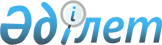 О технологических документах, регламентирующих информационное взаимодействие при реализации средствами интегрированной информационной системы Евразийского экономического союза общего процесса "Обеспечение обмена между уполномоченными органами государств – членов Евразийского экономического союза сведениями о товарах, подлежащих прослеживаемости, и связанных с оборотом таких товаров операциях"Решение Коллегии Евразийской экономической комиссии от 22 февраля 2022 года № 30.
      В соответствии с пунктом 30 Протокола об информационно-коммуникационных технологиях и информационном взаимодействии в рамках Евразийского экономического союза (приложение № 3 к Договору о Евразийском экономическом союзе от 29 мая 2014 года) и руководствуясь Решением Коллегии Евразийской экономической комиссии от 6 ноября 2014 г. № 200, Коллегия Евразийской экономической комиссии решила:
      1. Утвердить прилагаемые:
      Правила информационного взаимодействия при реализации средствами интегрированной информационной системы Евразийского экономического союза общего процесса "Обеспечение обмена между уполномоченными органами государств – членов Евразийского экономического союза сведениями о товарах, подлежащих прослеживаемости, и связанных с оборотом таких товаров операциях";
      Регламент информационного взаимодействия между уполномоченными органами государств – членов Евразийского экономического союза и Евразийской экономической комиссией при реализации средствами интегрированной информационной системы Евразийского экономического союза общего процесса "Обеспечение обмена между уполномоченными органами государств – членов Евразийского экономического союза сведениями о товарах, подлежащих прослеживаемости, и связанных с оборотом таких товаров операциях";
      Регламент информационного взаимодействия между уполномоченными органами государств – членов Евразийского экономического союза при реализации средствами интегрированной информационной системы Евразийского экономического союза общего процесса "Обеспечение обмена между уполномоченными органами государств – членов Евразийского экономического союза сведениями о товарах, подлежащих прослеживаемости, и связанных с оборотом таких товаров операциях";
      Описание форматов и структур электронных документов и сведений, используемых для реализации средствами интегрированной информационной системы Евразийского экономического союза общего процесса "Обеспечение обмена между уполномоченными органами государств – членов Евразийского экономического союза сведениями о товарах, подлежащих прослеживаемости, и связанных с оборотом таких товаров операциях";
      Порядок присоединения к общему процессу "Обеспечение обмена между уполномоченными органами государств – членов Евразийского экономического союза сведениями о товарах, подлежащих прослеживаемости, и связанных с оборотом таких товаров операциях".
      2. Настоящее Решение вступает в силу по истечении 10 календарных дней с даты его официального опубликования. Правила информационного взаимодействия при реализации средствами интегрированной информационной системы Евразийского экономического союза общего процесса "Обеспечение обмена между уполномоченными органами государств – членов Евразийского экономического союза сведениями о товарах, подлежащих прослеживаемости, и связанных с оборотом таких товаров операциях" I. Общие положения
      1. Настоящие Правила разработаны в соответствии со следующими актами, входящими в право Евразийского экономического союза (далее – Союз):
      Договор о Евразийском экономическом союзе от 29 мая 2014 года (далее – Договор);
      Соглашение о механизме прослеживаемости товаров, ввезенных на таможенную территорию Евразийского экономического союза от 29 мая 2019 года (далее – Соглашение);
      Решение Коллегии Евразийской экономической комиссии от 6 ноября 2014 г. № 200 "О технологических документах, регламентирующих информационное взаимодействие при реализации средствами интегрированной информационной системы внешней и взаимной торговли общих процессов"; 
      Решение Коллегии Евразийской экономической комиссии от 27 января 2015 г. № 5 "Об утверждении Правил электронного обмена данными в интегрированной информационной системе внешней и взаимной торговли";
      Решение Коллегии Евразийской экономической комиссии от 14 апреля 2015 г. № 29 "О перечне общих процессов в рамках Евразийского экономического союза и внесении изменения в Решение Коллегии Евразийской экономической комиссии от 19 августа 2014 г. № 132";
      Решение Коллегии Евразийской экономической комиссии от 9 июня 2015 г. № 63 "О Методике анализа, оптимизации, гармонизации и описания общих процессов в рамках Евразийского экономического союза";
      Решение Коллегии Евразийской экономической комиссии от 19 декабря 2016 г. № 169 "Об утверждении Порядка реализации общих процессов в рамках Евразийского экономического союза";
      Решение Коллегии Евразийской экономической комиссии от 29 июня 2021 г. № 72 "Об утверждении Порядка взаимодействия органов государственной власти и (или) организаций государств – членов Евразийского экономического союза и Евразийской экономической комиссии при реализации Соглашения о механизме прослеживаемости товаров, ввезенных на таможенную территорию Евразийского экономического союза, от 29 мая 2019 года";
      Решение Коллегии Евразийской экономической комиссии от 29 июня 2021 г. № 83 "О Требованиях к уникальной идентификации сопроводительного документа";
      Решение Коллегии Евразийской экономической комиссии от 22 февраля 2022 г. № 29 "Об утверждении Правил реализации общего процесса "Обеспечение обмена между уполномоченными органами государств – членов Евразийского экономического союза сведениями о товарах, подлежащих прослеживаемости, и связанных с оборотом таких товаров операциях"". II. Область применения
      2. Настоящие Правила разработаны в целях определения порядка и условий информационного взаимодействия между участниками общего процесса "Обеспечение обмена между уполномоченными органами государств – членов Евразийского экономического союза сведениями о товарах, подлежащих прослеживаемости, и связанных с оборотом таких товаров операциях" (далее – общий процесс), включая описание процедур, выполняемых в рамках этого общего процесса.
      3. Настоящие Правила применяются участниками общего процесса при контроле за порядком выполнения процедур и операций в рамках общего процесса, а также при проектировании, разработке и доработке компонентов информационных систем, обеспечивающих реализацию общего процесса. III. Основные понятия
      4. Для целей настоящих Правил используются понятия, которые означают следующее:
      "авторизация" – предоставление определенному участнику общего процесса прав на выполнение определенных действий;
      "уполномоченный орган" – орган государственной власти либо организация государства – члена Союза (далее – государство-член), уполномоченные обеспечивать сбор, учет, хранение и обработку сведений, включаемых в национальную систему прослеживаемости, и (или) реализацию механизма прослеживаемости;
      "уполномоченный орган, запрашивающий сведения" –уполномоченный орган, на территорию которого перемещены товары, подлежащие прослеживаемости;
      "уполномоченный орган, получающий сведения" – уполномоченный орган, на территорию которого перемещаются товары, подлежащие прослеживаемости, или уполномоченный орган, по территории которого предполагается осуществление перевозки товаров, подлежащих прослеживаемости, или уполномоченный орган иного государства-члена, получающий сведения о товарах, подлежащих прослеживаемости, и связанных с оборотом таких товаров операциях, совершаемых между лицами различных государств-членов, если это предусмотрено законодательством государства-члена, с территории которого перемещаются товары, подлежащие прослеживаемости
      "уполномоченный орган, представляющий сведения" –уполномоченный орган, с территории которого перемещаются (перемещены) товары, подлежащие прослеживаемости.
      Иные понятия, используемые в настоящих Правилах, применяются в значениях, определенных Договором и Соглашением.
      Понятия "группа процедур общего процесса", "информационный объект общего процесса", "исполнитель", "операция общего процесса", "процедура общего процесса" и "участник общего процесса", используемые в настоящих Правилах, применяются в значениях, определенных Методикой анализа, оптимизации, гармонизации и описания общих процессов в рамках Евразийского экономического союза, утвержденной Решением Коллегии Евразийской экономической комиссии от 9 июня 2015 г. № 63. IV. Основные сведения об общем процессе
      5. Полное наименование общего процесса: "Обеспечение обмена между уполномоченными органами государств – членов Евразийского экономического союза сведениями о товарах, подлежащих прослеживаемости, и связанных с оборотом таких товаров операциях".
      6. Кодовое обозначение общего процесса: P.LS.05, версия 0.0.1. 1. Цели и задачи общего процесса
      7. Целью общего процесса является обеспечение реализации механизма прослеживаемости в соответствии с положениями Соглашения, а также актами органов Союза, регулирующими вопросы информационного взаимодействия между уполномоченными органами, между уполномоченными органами и Евразийской экономической комиссией (далее – Комиссия) при реализации Соглашения.
      8. Для достижения цели общего процесса необходимо решить следующие задачи:
      а) обеспечить взаимный информационный обмен между уполномоченными органами сведениями о товарах, подлежащих прослеживаемости, и связанных с оборотом таких товаров операциях, совершаемых между лицами различных государств-членов (далее – сведения о товарах и связанных с ними операциях);
      б) обеспечить взаимный информационный обмен между уполномоченными органами, сведениями об операциях, предшествующих перемещению товаров, подлежащих прослеживаемости, с территории одного государства-члена на территорию другого государства-члена (далее – сведения о предшествующих операциях);
      в) обеспечить получение Комиссией от уполномоченных органов по запросу обобщенных сведений о товарах, подлежащих прослеживаемости, в целях осуществления контроля и мониторинга исполнения Соглашения. 2. Участники общего процесса
      9. Перечень участников общего процесса приведен в таблице 1. Перечень участников общего процесса 3. Структура общего процесса
      10. Общий процесс представляет собой совокупность процедур, сгруппированных по своему назначению:
      а) процедуры представления сведений о товарах, подлежащих прослеживаемости, и связанных с оборотом таких товаров операциях;
      б) процедуры получения сведений об операциях, предшествующих перемещению товаров, подлежащих прослеживаемости;
      в) процедуры получения Комиссией сведений в целях осуществления контроля и мониторинга исполнения Соглашения.
      11. С целью представления сведений о товарах и связанных с ними операциях в зависимости от вида представляемых сведений выполняются следующие процедуры общего процесса, включенные в группу процедур представления сведений о товарах, подлежащих прослеживаемости, и связанных с оборотом таких товаров операциях:
      представление сведений о товарах и связанных с ними операциях;
      представление измененных сведений о товарах и связанных с ними операциях;
      представление измененных сведений о товарах и связанных с ними операциях и информации об аннулировании ранее направленных сведений о товарах и связанных с ними операциях;
      представление информации об отзыве ранее направленных сведений о товарах и связанных с ними операциях.
      Представление указанных сведений осуществляется в соответствии с Регламентом информационного взаимодействия между уполномоченными органами государств – членов Евразийского экономического союза при реализации средствами интегрированной информационной системы Евразийского экономического союза общего процесса "Обеспечение обмена между уполномоченными органами государств – членов Евразийского экономического союза сведениями о товарах, подлежащих прослеживаемости, и связанных с оборотом таких товаров операциях", утвержденным Решением Коллегии Евразийской экономической комиссии от 22 февраля 2022 г. № 30 (далее – Регламент информационного взаимодействия между уполномоченными органами).
      При необходимости получения уполномоченным органом сведений о предшествующих операциях выполняется процедура общего процесса "Получение сведений об операциях, предшествующих перемещению товаров, подлежащих прослеживаемости", включенная в группу процедур получения сведений об операциях, предшествующих перемещению товаров, подлежащих прослеживаемости.
      Представление указанных сведений осуществляется в соответствии с Регламентом информационного взаимодействия между уполномоченными органами.
      При необходимости получения Комиссией сведений в целях осуществления контроля и мониторинга исполнения Соглашения выполняется процедура "Получение Комиссией сведений в целях осуществления контроля и мониторинга исполнения Соглашения", включенная в группу процедур получения Комиссией сведений в целях осуществления контроля и мониторинга исполнения Соглашения.
      Получение Комиссией указанных сведений осуществляется в соответствии с Регламентом информационного взаимодействия между уполномоченными органами государств – членов Евразийского экономического союза и Евразийской экономической комиссией при реализации средствами интегрированной информационной системы Евразийского экономического союза общего процесса "Обеспечение обмена между уполномоченными органами государств – членов Евразийского экономического союза сведениями о товарах, подлежащих прослеживаемости, и связанных с оборотом таких товаров операциях", утвержденным Решением Коллегии Евразийской экономической комиссии от 22 февраля 2022 г. № 30 (далее – Регламент информационного взаимодействия между уполномоченными органами и Комиссией).
      Формат и структура сведений, представляемых при выполнении процедур общего процесса, должны соответствовать Описанию форматов и структур электронных документов и сведений, используемых для реализации средствами интегрированной информационной системы Евразийского экономического союза общего процесса "Обеспечение обмена между уполномоченными органами государств – членов Евразийского экономического союза сведениями о товарах, подлежащих прослеживаемости, и связанных с оборотом таких товаров операциях", утвержденному Решением Коллегии Евразийской экономической комиссии от 20 г. № (далее – Описание форматов и структур электронных документов и сведений).
      12. Приведенное описание структуры общего процесса представлено на рисунке 1.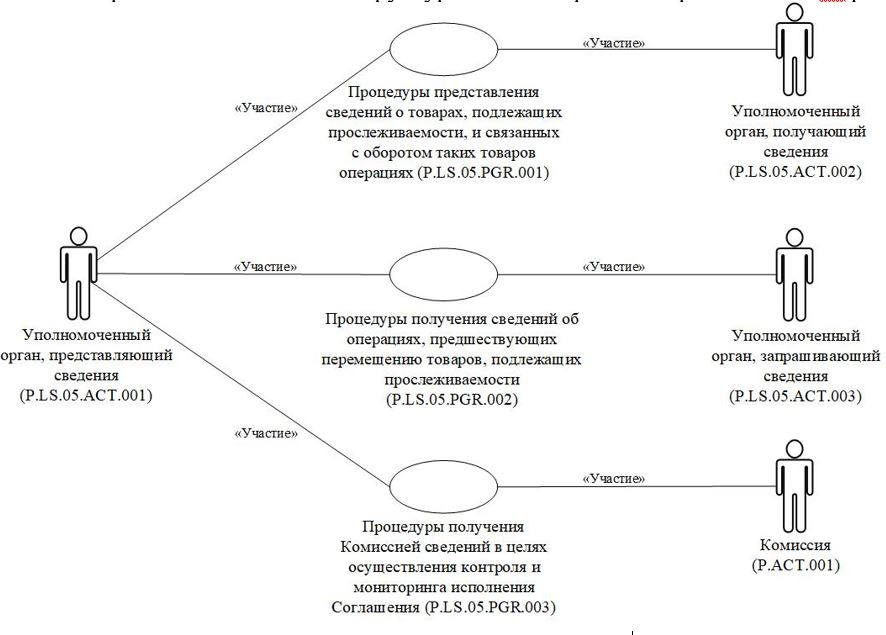 Рис. 1. Структура общего процесса


      13. Порядок выполнения процедур общего процесса, сгруппированных по своему назначению, включая детализированное описание операций, приведен в разделе VIII настоящих Правил.
      14. Для каждой группы процедур приводится общая схема, демонстрирующая связи между процедурами общего процесса и порядок их выполнения. Общая схема процедур построена с использованием графической нотации UML (унифицированный язык моделирования – Unified Modeling Language) и снабжена текстовым описанием. 
      4. Группа процедур представления сведений о товарах, подлежащих прослеживаемости, и связанных с оборотом таких товаров операциях
      15. В случае включения в национальную систему прослеживаемости государства-члена новых сведений о товарах и связанных с ними операциях, перемещаемых с территории этого государства-члена на территорию другого государства-члена в связи с реализацией или в случаях, определенных Комиссией в соответствии с пунктом 4 статьи 4 Соглашения, уполномоченный орган, представляющий сведения, формирует и направляет сведения о товарах и связанных с ними операциях уполномоченному органу, получающему сведения. При осуществлении информационного взаимодействия выполняется процедура "Представление сведений о товарах и связанных с ними операциях" (P.LS.05.PRC.001).
      В случае изменения в национальной системе прослеживаемости ранее направленных в рамках реализации процедур общего процесса сведений о товарах и связанных с ними операциях уполномоченный орган, представляющий сведения, формирует и направляет измененные сведения о товарах и связанных с ними операциях уполномоченному органу, получающему сведения. При осуществлении информационного взаимодействия выполняется процедура "Представление измененных сведений о товарах и связанных с ними операциях" (P.LS.05.PRC.002).
      В случае изменения в национальной системе прослеживаемости ранее направленных в рамках реализации процедур общего процесса сведений о товарах и связанных с ними операциях, и при необходимости аннулирования ранее направленных сведений, уполномоченный орган, представляющий сведения, формирует и направляет измененные сведения о товарах и связанных с ними операциях и информацию об аннулировании ранее направленных сведений о товарах и связанных с ними операциях уполномоченному органу, получающему сведения. При осуществлении информационного взаимодействия выполняется процедура "Представление измененных сведений о товарах и связанных с ними операциях и информации об аннулировании ранее направленных сведений о товарах и связанных с ними операциях" (P.LS.05.PRC.003).
      При необходимости отзыва (аннулирования) ранее направленных в рамках реализации процедур общего сведений о товарах и связанных с ними операциях уполномоченный орган, представляющий сведения, формирует и направляет информацию об отзыве ранее направленных сведений о товарах и связанных с ними операциях уполномоченному органу, получающему сведения. При осуществлении информационного взаимодействия выполняется процедура "Представление информации об отзыве ранее направленных сведений о товарах и связанных с ними операциях" (P.LS.05.PRC.004).
      16. Приведенное описание группы процедур представления сведений о товарах, подлежащих прослеживаемости, и связанных с оборотом таких товаров операциях представлено на рисунке 2.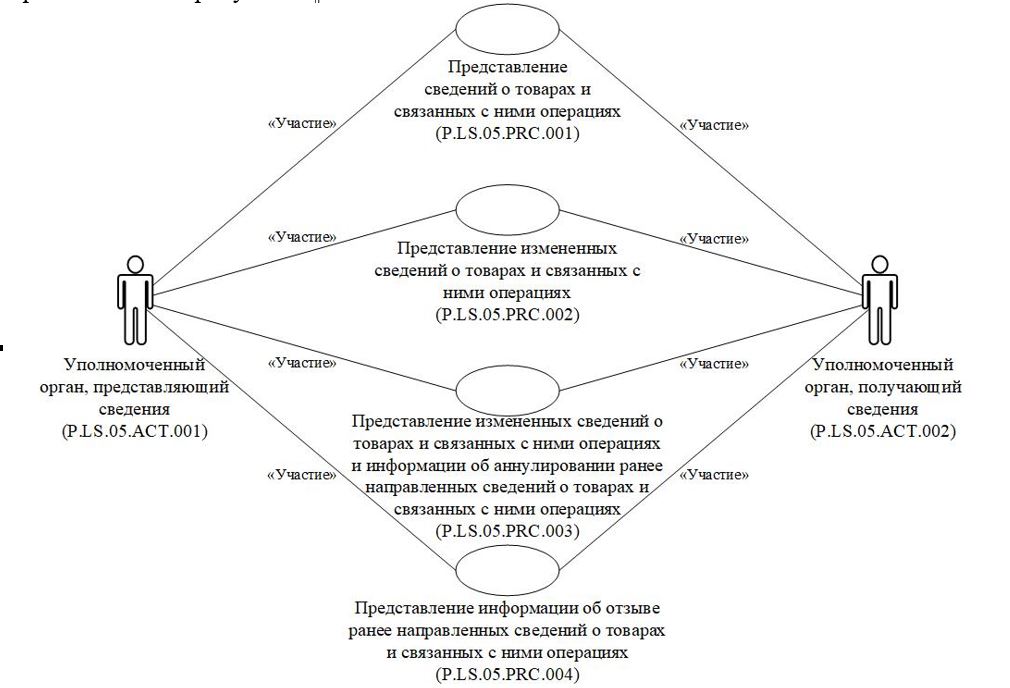 Рис. 2. Общая схема группы процедур представления сведений о товарах, подлежащих прослеживаемости, и связанных с оборотом таких товаров операциях


      17. Перечень процедур общего процесса, входящих в группу процедур представления сведений о товарах, подлежащих прослеживаемости, и связанных с оборотом таких товаров операциях, приведен в таблице 2. Перечень процедур общего процесса, входящих в группу процедур представления сведений о товарах, подлежащих прослеживаемости, и связанных с оборотом таких товаров операциях 5. Группа процедур получения сведений об операциях, предшествующих перемещению товаров, подлежащих прослеживаемости
      18. При необходимости получения сведений об операциях, связанных с оборотом товаров, подлежащих прослеживаемости, предшествующих перемещению таких товаров с территории одного государства-члена на территорию другого государства-члена, уполномоченный орган, запрашивающий сведения, с использованием сведений о товарах и связанных с ними операциях, хранящихся в национальной системе прослеживаемости, формирует и направляет в уполномоченный орган, представляющий сведения, запрос сведений о предшествующих операциях. При осуществлении информационного взаимодействия выполняется процедура "Получение сведений об операциях, предшествующих перемещению товаров, подлежащих прослеживаемости" (P.LS.05.PRC.005).
      19. Приведенное описание группы процедур получения сведений об операциях, предшествующих перемещению товаров, подлежащих прослеживаемости, представлено на рисунке 3.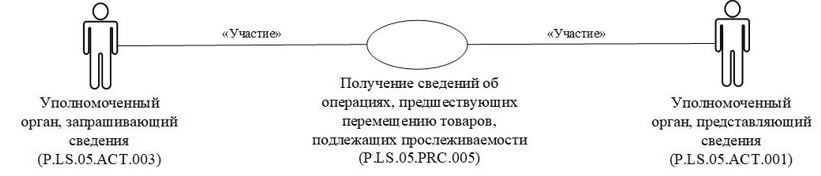 Рис. 3. Общая схема группы процедур получения сведений об операциях, предшествующих перемещению товаров, подлежащих прослеживаемости


      20. Перечень процедур общего процесса, входящих в группу процедур получения сведений об операциях, предшествующих перемещению товаров, подлежащих прослеживаемости, приведен в таблице 3. Перечень процедур общего процесса, входящих в группу процедур получения сведений об операциях, предшествующих перемещению товаров, подлежащих прослеживаемости 6. Группа процедур получения Комиссией сведений в целях осуществления контроля и мониторинга исполнения Соглашения
      21. Комиссия в целях осуществления контроля и мониторинга исполнения Соглашения формирует и направляет в уполномоченный орган, представляющий сведения, запрос обобщенных сведений о товарах, подлежащих прослеживаемости. При осуществлении информационного взаимодействия выполняется процедура "Получение Комиссией сведений в целях осуществления контроля и мониторинга исполнения Соглашения" (P.LS.05.PRC.006).
      22. Приведенное описание группы процедур получения Комиссией сведений в целях осуществления контроля и мониторинга исполнения Соглашения представлено на рисунке 4.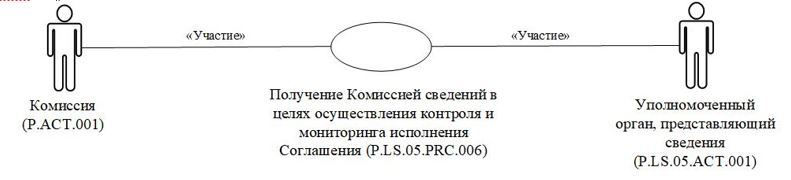 Рис. 4. Общая схема группы процедур получения Комиссией сведений в целях осуществления контроля и мониторинга исполнения Соглашения


      23. Перечень процедур общего процесса, входящих в группу процедур получения Комиссией сведений в целях осуществления контроля и мониторинга исполнения Соглашения, приведен в таблице 4. Перечень процедур общего процесса, входящих в группу процедур получения Комиссией сведений в целях осуществления контроля и мониторинга исполнения Соглашения V. Информационные объекты общего процесса
      24. Перечень информационных объектов, сведения о которых или из которых передаются в процессе информационного взаимодействия между участниками общего процесса, приведен в таблице 5. Перечень информационных объектов VI. Ответственность участников общего процесса
      25. Привлечение к дисциплинарной ответственности за несоблюдение требований, направленных на обеспечение своевременности и полноты передачи сведений, участвующих в информационном взаимодействии должностных лиц и сотрудников Комиссии, осуществляется в соответствии с Договором о Евразийском экономическом союзе от 29 мая 2014 года, иными международными договорами и актами, составляющими право Союза, а должностных лиц и сотрудников уполномоченных органов – в соответствии с законодательством государств-членов. VII. Справочники и классификаторы общего процесса
      26. Перечень справочников и классификаторов общего процесса приведен в таблице 6. Перечень справочников и классификаторов общего процесса VIII. Процедуры общего процесса
      1. Процедуры представления сведений о товарах, подлежащих прослеживаемости, и связанных с оборотом таких товаров операциях
      Процедура "Представление сведений о товарах и связанных с ними операциях" (P.LS.05.PRC.001)
      27. Схема выполнения процедуры "Представление сведений о товарах и связанных с ними операциях" (P.LS.05.PRC.001) представлена на рисунке 5.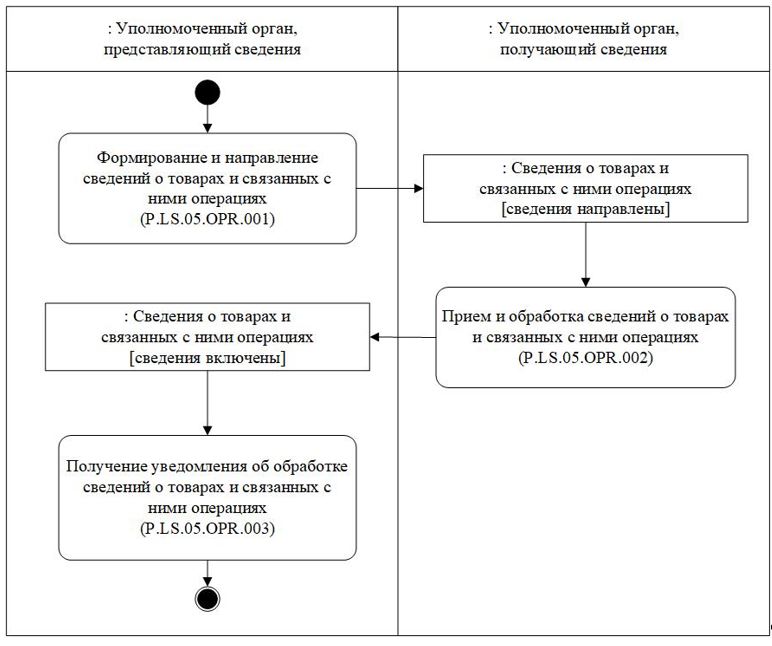 
      Рис. 5. Схема выполнения процедуры "Представление сведений о товарах и связанных с ними операциях" (P.LS.05.PRC.001)
      28. Процедура "Представление сведений о товарах и связанных с ними операциях" (P.LS.05.PRC.001) выполняется в случае включения в национальную систему прослеживаемости государства-члена новых сведений о товарах и связанных с ними операциях, перемещаемых с территории этого государства-члена на территорию другого государства-члена в связи с реализацией или в случаях, определенных Комиссией в соответствии с пунктом 4 статьи 4 Соглашения (далее – вновь включенные в национальную систему прослеживаемости сведения о товарах и связанных с ними операциях). Процедура выполняется в отношении уполномоченного органа, получающего сведения, каждого из следующих государств-членов:
      государства-члена, на территорию которого перемещаются товары;
      государства-члена, по территории которого предполагается осуществление перевозки товаров;
      иного государства-члена, если это предусмотрено законодательством государства-члена, с территории которого перемещаются товары, подлежащие прослеживаемости.
      29. Первой выполняется операция "Формирование и направление сведений о товарах и связанных с ними операциях" (P.LS.05.OPR.001), по результатам выполнения которой уполномоченным органом, представляющим сведения, формируются и направляются в уполномоченный орган, получающий сведения, вновь включенные в национальную систему прослеживаемости сведения о товарах и связанных с ними операциях.
      30. При получении уполномоченным органом, получающим сведения, вновь включенных в национальную систему прослеживаемости сведений о товарах и связанных с ними операциях выполняется операция "Прием и обработка сведений о товарах и связанных с ними операциях" (P.LS.05.OPR.002), по результатам выполнения которой осуществляются прием и обработка указанных сведений, а также учет полученных сведений в национальной системе прослеживаемости уполномоченного органа, получающего сведения. В уполномоченный орган, представляющий сведения, направляется уведомление об обработке сведений о товарах и связанных с ними операциях.
      31. При получении уполномоченным органом, представляющим сведения, уведомления об обработке сведений о товарах и связанных с ними операциях выполняется операция "Получение уведомления об обработке сведений о товарах и связанных с ними операциях" (P.LS.05.OPR.003), по результатам выполнения которой осуществляются прием и обработка указанного уведомления.
      32. Результатом выполнения процедуры "Представление сведений о товарах и связанных с ними операциях" (P.LS.05.PRC.001) является представление уполномоченным органом, представляющим сведения, вновь включенных в национальную систему прослеживаемости сведений о товарах и связанных с ними операциях, а также обработка и учет указанных сведений в национальной системе прослеживаемости уполномоченного органа, получающего сведения.
      33. Перечень операций общего процесса, выполняемых в рамках процедуры "Представление сведений о товарах и связанных с ними операциях" (P.LS.05.PRC.001), приведен в таблице 7. Перечень операций общего процесса, выполняемых в рамках процедуры "Представление сведений о товарах и связанных с ними операциях" (P.LS.05.PRC.001) Описание операции "Формирование и направление сведений о товарах и связанных с ними операциях" (P.LS.05.OPR.001) Описание операции "Прием и обработка сведений о товарах 
и связанных с ними операциях" (P.LS.05.OPR.002) Описание операции "Получение уведомления об обработке сведений о товарах и связанных с ними операциях" (P.LS.05.OPR.003) Процедура "Представление измененных сведений о товарах и связанных с ними операциях" (P.LS.05.PRC.002)
      34. Схема выполнения процедуры "Представление измененных сведений о товарах и связанных с ними операциях" (P.LS.05.PRC.002) представлена на рисунке 6.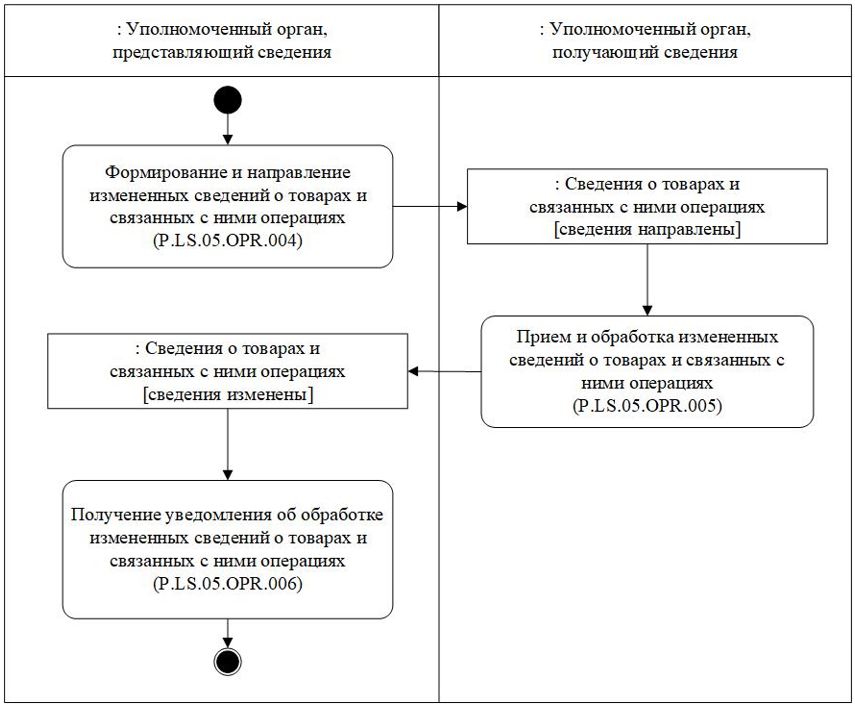 Рис. 6. Схема выполнения процедуры "Представление измененных сведений о товарах и связанных с ними операциях" (P.LS.05.PRC.002)


      35. Процедура "Представление измененных сведений о товарах и связанных с ними операциях" (P.LS.05.PRC.002) выполняется в случае изменения в национальной системе прослеживаемости ранее направленных и успешно обработанных в рамках реализации процедур общего процесса сведений о товарах и связанных с ними операциях. Процедура выполняется в отношении уполномоченного органа, получающего сведения, каждого из следующих государств-членов:
      государства-члена, на территорию которого перемещаются (перемещены) товары;
      государства-члена, по территории которого предполагается (предполагалась) осуществление перевозки товаров;
      иного государства-члена, если это предусмотрено законодательством государства-члена, с территории которого перемещаются товары, подлежащие прослеживаемости.
      Процедура не выполняется в отношении сведений о товарах и связанных с ними операциях, которые ранее в рамках реализации процедур общего процесса были аннулированы или отозваны.
      36. Первой выполняется операция "Формирование и направление измененных сведений о товарах и связанных с ними операциях" (P.LS.05.OPR.004), по результатам выполнения которой уполномоченным органом, представляющим сведения, формируются и направляются в уполномоченный орган, получающий сведения, измененные в национальной системе прослеживаемости уполномоченного органа, представляющего сведения, сведения о товарах и связанных с ними операциях.
      37. При получении уполномоченным органом, получающим сведения, измененных сведений о товарах и связанных с ними операциях выполняется операция "Прием и обработка измененных сведений о товарах и связанных с ними операциях" (P.LS.05.OPR.005), по результатам выполнения которой осуществляются прием и обработка указанных сведений, а также учет полученных сведений в национальной системе прослеживаемости уполномоченного органа, получающего сведения. В уполномоченный орган, представляющий сведения, направляется уведомление об обработке измененных сведений о товарах и связанных с ними операциях.
      38. При получении уполномоченным органом, представляющим сведения, уведомления об обработке измененных сведений о товарах и связанных с ними операциях выполняется операция "Получение уведомления об обработке измененных сведений о товарах и связанных с ними операциях" (P.LS.05.OPR.006), по результатам выполнения которой осуществляются прием и обработка указанного уведомления.
      39. Результатом выполнения процедуры "Представление измененных сведений о товарах и связанных с ними операциях" (P.LS.05.PRC.002) является представление измененных в национальной системе прослеживаемости уполномоченного органа, представляющего сведения, сведений о товарах и связанных с ними операциях, а также обработка и учет указанных сведений в национальной системе прослеживаемости уполномоченного органа, получающего сведения.
      40. Перечень операций общего процесса, выполняемых в рамках процедуры "Представление измененных сведений о товарах и связанных с ними операциях" (P.LS.05.PRC.002), приведен в таблице 11. Перечень операций общего процесса, выполняемых в рамках процедуры "Представление измененных сведений о товарах и связанных с ними операциях" (P.LS.05.PRC.002) Описание операции "Формирование и направление измененных сведений о товарах и связанных с ними операциях" (P.LS.05.OPR.004) Описание операции "Прием и обработка измененных сведений о товарах и связанных с ними операциях" (P.LS.05.OPR.005) Описание операции "Получение уведомления об обработке измененных сведений о товарах и связанных с ними операциях" (P.LS.05.OPR.006) Процедура "Представление измененных сведений о товарах и связанных с ними операциях и информации об аннулировании ранее направленных сведений о товарах и связанных с ними операциях" (P.LS.05.PRC.003)
      41. Схема выполнения процедуры "Представление измененных сведений о товарах и связанных с ними операциях и информации об аннулировании ранее направленных сведений о товарах и связанных с ними операциях" (P.LS.05.PRC.003) представлена на рисунке 7.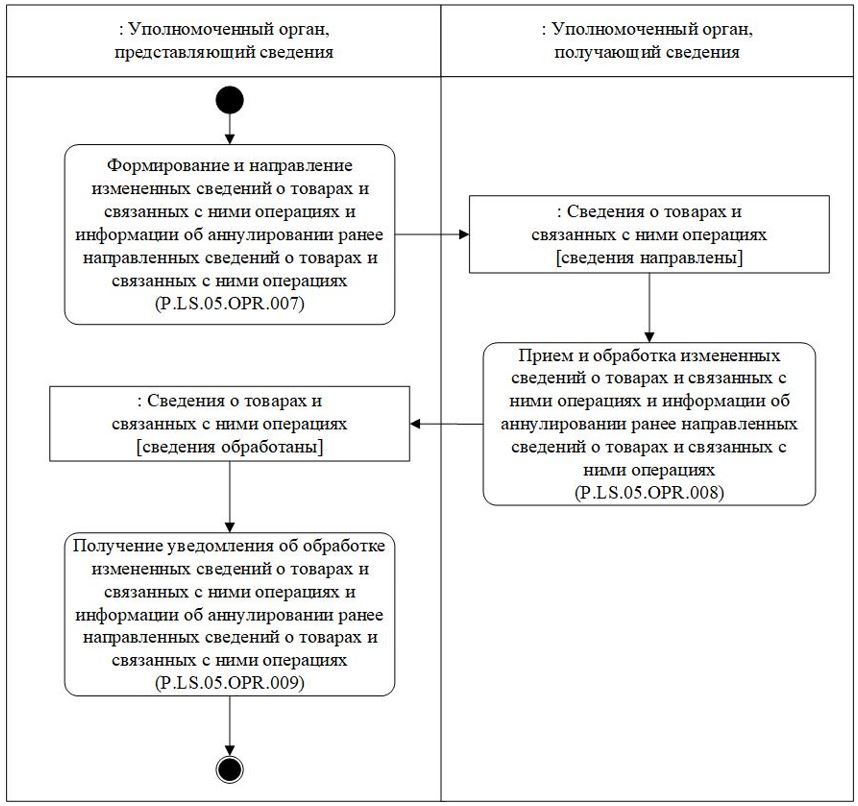 Рис. 7. Схема выполнения процедуры "Представление измененных сведений о товарах и связанных с ними операциях и информации об аннулировании ранее направленных сведений о товарах и связанных с ними операциях" (P.LS.05.PRC.003)


      42. Процедура "Представление измененных сведений о товарах и связанных с ними операциях и информации об аннулировании ранее направленных сведений о товарах и связанных с ними операциях" (P.LS.05.PRC.003) выполняется в случае изменения в национальной системе прослеживаемости ранее направленных в рамках реализации процедур общего процесса сведений о товарах и связанных с ними операциях, и при необходимости одновременного аннулирования ранее направленных сведений.
      Процедура выполняется в отношении уполномоченного органа, получающего сведения, каждого из следующих государств-членов:
      государства-члена, на территорию которого перемещаются (перемещены) товары;
      государства-члена, по территории которого предполагается (предполагалась) осуществление перевозки товаров;
      иного государства-члена, если это предусмотрено законодательством государства-члена, с территории которого перемещаются товары, подлежащие прослеживаемости.
      Процедура не выполняется в отношении сведений о товарах и связанных с ними операциях, которые ранее в рамках реализации процедур общего процесса были аннулированы или отозваны.
      43. Первой выполняется операция "Формирование и направление измененных сведений о товарах и связанных с ними операциях и информации об аннулировании ранее направленных сведений о товарах и связанных с ними операциях" (P.LS.05.OPR.007), по результатам выполнения которой уполномоченным органом, представляющим сведения, формируются и направляются в уполномоченный орган, получающий сведения, измененные в национальной системе прослеживаемости уполномоченного органа, представляющего сведения, сведения о товарах и связанных с ними операциях, и информация об аннулировании ранее направленных сведений о товарах и связанных с ними операциях.
      44. При получении уполномоченным органом, получающим сведения, измененных сведений о товарах и связанных с ними операциях и информации об аннулировании ранее направленных сведений о товарах и связанных с ними операциях выполняется операция "Прием и обработка измененных сведений о товарах и связанных с ними операциях и информации об аннулировании ранее направленных сведений о товарах и связанных с ними операциях" (P.LS.05.OPR.008), по результатам выполнения которой осуществляются прием и обработка указанных сведений, а также учет полученных сведений в национальной системе прослеживаемости уполномоченного органа, получающего сведения. В уполномоченный орган, представляющий сведения, направляется уведомление об обработке измененных сведений о товарах и связанных с ними операциях и информации об аннулировании ранее направленных сведений о товарах и связанных с ними операциях.
      45. При получении уполномоченным органом, представляющим сведения, уведомления об обработке измененных сведений о товарах и связанных с ними операциях и информации об аннулировании ранее направленных сведений о товарах и связанных с ними операциях выполняется операция "Получение уведомления об обработке измененных сведений о товарах и связанных с ними операциях и информации об аннулировании ранее направленных сведений о товарах и связанных с ними операциях" (P.LS.05.OPR.009), по результатам выполнения которой осуществляются прием и обработка указанного уведомления.
      46. Результатом выполнения процедуры "Представление измененных сведений о товарах и связанных с ними операциях и информации об аннулировании ранее направленных сведений о товарах и связанных с ними операциях" (P.LS.05.PRC.003) является представление измененных в национальной системе прослеживаемости уполномоченного органа, представляющего сведения, сведений о товарах и связанных с ними операциях, и информации об аннулировании ранее направленных сведений о товарах и связанных с ними операциях, а также обработка и учет указанных сведений в национальной системе прослеживаемости уполномоченного органа, получающего сведения.
      47. Перечень операций общего процесса, выполняемых в рамках процедуры "Представление измененных сведений о товарах и связанных с ними операциях и информации об аннулировании ранее направленных сведений о товарах и связанных с ними операциях" (P.LS.05.PRC.003), приведен в таблице 15. Перечень операций общего процесса, выполняемых в рамках процедуры "Представление измененных сведений о товарах и связанных с ними операциях и информации об аннулировании ранее направленных сведений о товарах и связанных с ними операциях" (P.LS.05.PRC.003) Описание операции "Формирование и направление измененных сведений о товарах и связанных с ними операциях и информации об аннулировании ранее направленных сведений о товарах и связанных с ними операциях" (P.LS.05.OPR.007) Описание операции "Прием и обработка измененных сведений о товарах и связанных с ними операциях и информации об аннулировании ранее направленных сведений о товарах и связанных с ними операциях" (P.LS.05.OPR.008) Описание операции "Получение уведомления об обработке измененных сведений о товарах и связанных с ними операциях и информации об аннулировании ранее направленных сведений о товарах и связанных с ними операциях" (P.LS.05.OPR.009) Процедура "Представление информации об отзыве ранее направленных сведений о товарах и связанных с ними операциях" (P.LS.05.PRC.004)
      48. Схема выполнения процедуры "Представление информации об отзыве ранее направленных сведений о товарах и связанных с ними операциях" (P.LS.05.PRC.004) представлена на рисунке 8.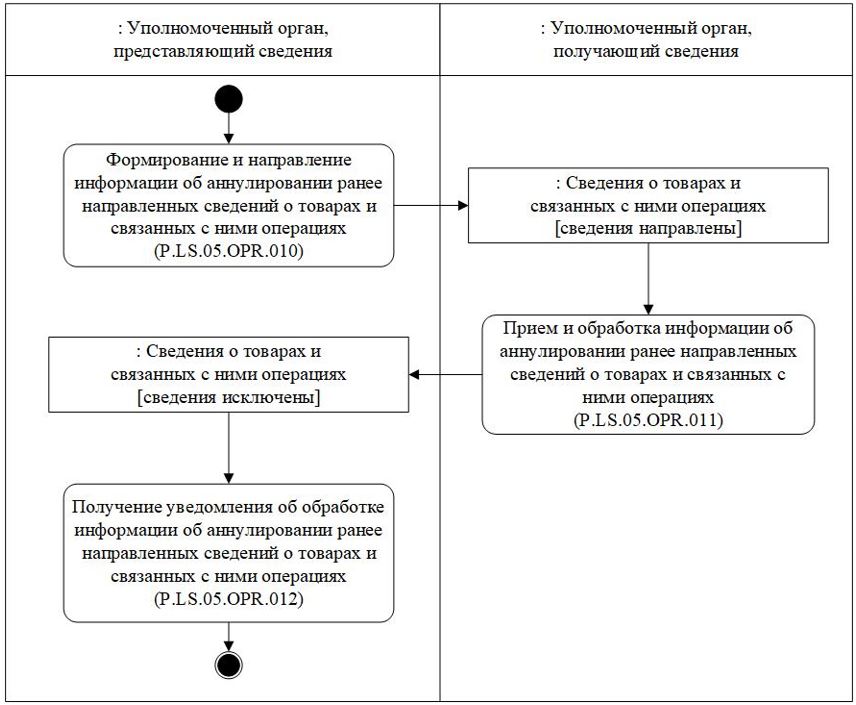 Рис. 8. Схема выполнения процедуры "Представление информации об отзыве ранее направленных сведений о товарах и связанных с ними операциях" (P.LS.05.PRC.004)


      49. Процедура "Представление информации об отзыве ранее направленных сведений о товарах и связанных с ними операциях" (P.LS.05.PRC.004) выполняется при необходимости отзыва ранее направленных в рамках реализации процедур общего процесса сведений о товарах и связанных с ними операциях путем их аннулирования без направления новых сведений.
      Процедура выполняется в отношении уполномоченного органа, получающего сведения, каждого из следующих государств-членов:
      государства-члена, на территорию которого перемещаются (перемещены) товары;
      государства-члена, по территории которого предполагается (предполагалась) осуществление перевозки товаров;
      иного государства-члена, если это предусмотрено законодательством государства-члена, с территории которого перемещаются товары, подлежащие прослеживаемости.
      Процедура не выполняется в отношении сведений о товарах и связанных с ними операциях, которые ранее в рамках реализации процедур общего процесса были аннулированы или отозваны.
      50. Первой выполняется операция "Формирование и направление информации об аннулировании ранее направленных сведений о товарах и связанных с ними операциях" (P.LS.05.OPR.010), по результатам выполнения которой уполномоченным органом, представляющим сведения, формируется и направляется в уполномоченный орган, получающий сведения, информация об аннулировании ранее направленных сведений о товарах и связанных с ними операциях.
      51. При получении уполномоченным органом, получающим сведения, информации об аннулировании ранее направленных сведений о товарах и связанных с ними операциях выполняется операция "Прием и обработка информации об аннулировании ранее направленных сведений о товарах и связанных с ними операциях" (P.LS.05.OPR.011), по результатам выполнения которой осуществляются прием и обработка указанных сведений, а также учет полученных сведений в национальной системе прослеживаемости уполномоченного органа, получающего сведения. В уполномоченный орган, представляющий сведения, направляется уведомление об обработке информации об аннулировании ранее направленных сведений о товарах и связанных с ними операциях.
      52. При получении уполномоченным органом, представляющим сведения, уведомления об обработке информации об аннулировании ранее направленных сведений о товарах и связанных с ними операциях выполняется операция "Получение уведомления об обработке информации об аннулировании ранее направленных сведений о товарах и связанных с ними операциях" (P.LS.05.OPR.012), по результатам выполнения которой осуществляются прием и обработка указанного уведомления.
      53. Результатом выполнения процедуры "Представление информации об отзыве ранее направленных сведений о товарах и связанных с ними операциях" (P.LS.05.PRC.004) является представление информации об аннулировании ранее направленных сведений о товарах и связанных с ними операциях, а также обработка и учет указанных сведений в национальной системе прослеживаемости уполномоченного органа, получающего сведения.
      54. Перечень операций общего процесса, выполняемых в рамках процедуры "Представление информации об отзыве ранее направленных сведений о товарах и связанных с ними операциях" (P.LS.05.PRC.004), приведен в таблице 19. Перечень операций общего процесса, выполняемых в рамках процедуры "Представление информации об отзыве ранее направленных сведений о товарах и связанных с ними операциях" (P.LS.05.PRC.004) Описание операции "Формирование и направление информации об аннулировании ранее направленных сведений о товарах и связанных с ними операциях" (P.LS.05.OPR.010) Описание операции "Прием и обработка информации об аннулировании ранее направленных сведений о товарах и связанных с ними операциях" (P.LS.05.OPR.011) Описание операции "Получение уведомления об обработке информации об аннулировании ранее направленных сведений о товарах и связанных с ними операциях" (P.LS.05.OPR.012) 2. Процедуры получения сведений об операциях, предшествующих перемещению товаров, подлежащих прослеживаемости Процедура "Получение сведений об операциях, предшествующих перемещению товаров, подлежащих прослеживаемости" (P.LS.05.PRC.005)
      55. Схема выполнения процедуры "Получение сведений об операциях, предшествующих перемещению товаров, подлежащих прослеживаемости" (P.LS.05.PRC.005) представлена на рисунке 9.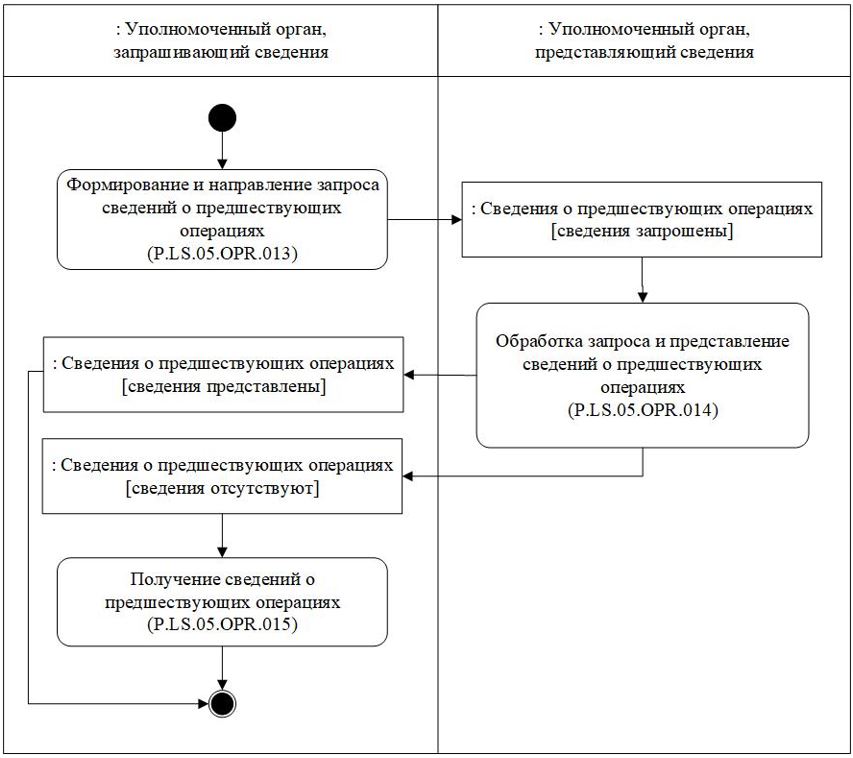 Рис. 9. Схема выполнения процедуры "Получение сведений об операциях, предшествующих перемещению товаров, подлежащих прослеживаемости" (P.LS.05.PRC.005)


      56. Процедура "Получение сведений об операциях, предшествующих перемещению товаров, подлежащих прослеживаемости" (P.LS.05.PRC.005) выполняется при необходимости получения сведений о предшествующих операциях.
      57. Первой выполняется операция "Формирование и направление запроса сведений о предшествующих операциях" (P.LS.05.OPR.013), по результатам выполнения которой уполномоченным органом, запрашивающим сведения, формируется и направляется в уполномоченный орган, представляющий сведения, запрос сведений о предшествующих операциях.
      58. При поступлении в уполномоченный орган, представляющий сведения, запроса сведений о предшествующих операциях выполняется операция "Обработка запроса и представление сведений о предшествующих операциях" (P.LS.05.OPR.014), по результатам выполнения которой осуществляются прием и обработка указанного запроса. В уполномоченный орган, запрашивающий сведения, направляются сведения о предшествующих операциях в соответствии с параметрами, указанными в запросе, или уведомление об отсутствии сведений, удовлетворяющих параметрам запроса.
      59. При поступлении в уполномоченный орган, запрашивающий сведения, сведений о предшествующих операциях или уведомления об отсутствии сведений, удовлетворяющих параметрам запроса, выполняется операция "Получение сведений о предшествующих операциях" (P.LS.05.OPR.015), по результатам выполнения которой осуществляются прием и обработка указанных сведений.
      60. Результатом выполнения процедуры "Получение сведений об операциях, предшествующих перемещению товаров, подлежащих прослеживаемости" (P.LS.05.PRC.005) является получение и обработка уполномоченным органом, запрашивающим сведения, сведений о предшествующих операциях или уведомления об отсутствии сведений, удовлетворяющих параметрам запроса.
      61. Перечень операций общего процесса, выполняемых в рамках процедуры "Получение сведений об операциях, предшествующих перемещению товаров, подлежащих прослеживаемости" (P.LS.05.PRC.005), приведен в таблице 23. Перечень операций общего процесса, выполняемых в рамках процедуры "Получение сведений об операциях, предшествующих перемещению товаров, подлежащих прослеживаемости" (P.LS.05.PRC.005) Описание операции "Формирование и направление запроса сведений о предшествующих операциях" (P.LS.05.OPR.013) Описание операции "Обработка запроса и представление сведений о предшествующих операциях" (P.LS.05.OPR.014) Описание операции "Получение сведений о предшествующих операциях" (P.LS.05.OPR.015) 3. Процедуры получения Комиссией сведений в целях осуществления контроля и мониторинга исполнения Соглашения Процедура "Получение Комиссией сведений в целях осуществления контроля и мониторинга исполнения Соглашения" (P.LS.05.PRC.006)
      62. Схема выполнения процедуры "Получение Комиссией сведений в целях осуществления контроля и мониторинга исполнения Соглашения" (P.LS.05.PRC.006) представлена на рисунке 10.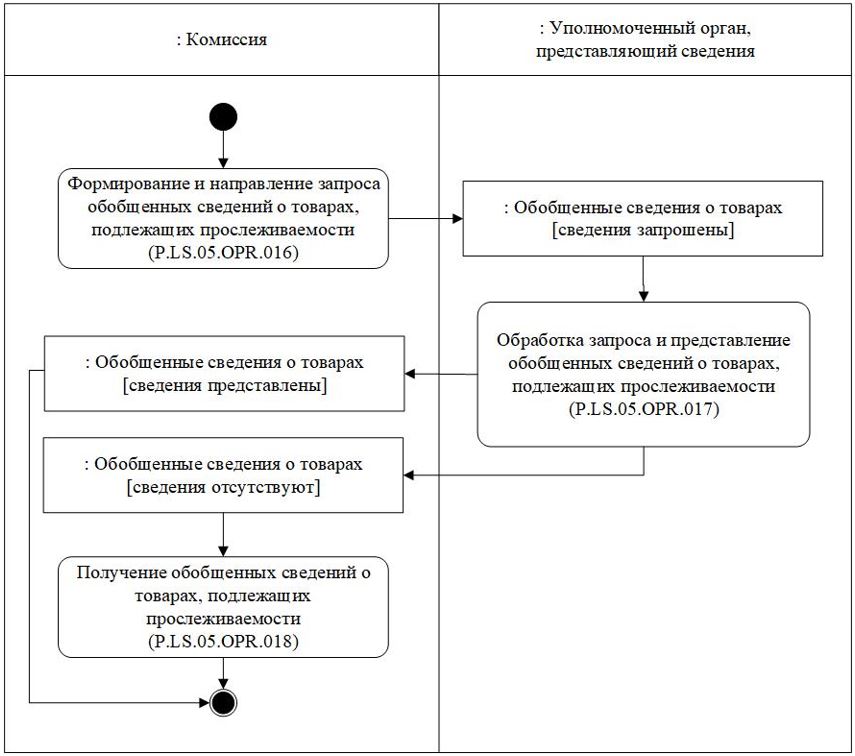 Рис. 10. Схема выполнения процедуры "Получение Комиссией сведений в целях осуществления контроля и мониторинга исполнения Соглашения" (P.LS.05.PRC.006)


      63. Процедура "Получение Комиссией сведений в целях осуществления контроля и мониторинга исполнения Соглашения" (P.LS.05.PRC.006) выполняется при необходимости получения Комиссией обобщенных сведений о товарах, подлежащих прослеживаемости, в целях контроля и мониторинга исполнения Соглашения.
      64. Первой выполняется операция "Формирование и направление запроса обобщенных сведений о товарах, подлежащих прослеживаемости" (P.LS.05.OPR.016), по результатам выполнения которой Комиссией формируется и направляется в уполномоченный орган, представляющий сведения, запрос обобщенных сведений о товарах, подлежащих прослеживаемости.
      65. При поступлении в уполномоченный орган, представляющий сведения, запроса обобщенных сведений о товарах, подлежащих прослеживаемости, выполняется операция "Обработка запроса и представление обобщенных сведений о товарах, подлежащих прослеживаемости" (P.LS.05.OPR.017), по результатам выполнения которой осуществляются прием и обработка указанного запроса. В Комиссию направляются обобщенные сведения о товарах, подлежащих прослеживаемости, в соответствии с параметрами, указанными в запросе, или направляется уведомление об отсутствии сведений, удовлетворяющих параметрам запроса.
      66. При поступлении в Комиссию обобщенных сведений о товарах, подлежащих прослеживаемости, или уведомления об отсутствии сведений, удовлетворяющих параметрам запроса, выполняется операция "Получение обобщенных сведений о товарах, подлежащих прослеживаемости" (P.LS.05.OPR.018), по результатам выполнения которой осуществляются прием и обработка указанных сведений.
      67. Результатом выполнения процедуры "Получение Комиссией сведений в целях осуществления контроля и мониторинга исполнения Соглашения" (P.LS.05.PRC.006) является получение и обработка Комиссией обобщенных сведений о товарах, подлежащих прослеживаемости, или уведомления об отсутствии сведений, удовлетворяющих параметрам запроса.
      68. Перечень операций общего процесса, выполняемых в рамках процедуры "Получение Комиссией сведений в целях осуществления контроля и мониторинга исполнения Соглашения" (P.LS.05.PRC.006), приведен в таблице 27. Перечень операций общего процесса, выполняемых в рамках процедуры "Получение Комиссией сведений в целях осуществления контроля и мониторинга исполнения Соглашения" (P.LS.05.PRC.006) Описание операции "Формирование и направление запроса обобщенных сведений о товарах, подлежащих прослеживаемости" (P.LS.05.OPR.016) Описание операции "Обработка запроса и представление обобщенных сведений о товарах, подлежащих прослеживаемости" (P.LS.05.OPR.017) Описание операции "Получение обобщенных сведений о товарах, подлежащих прослеживаемости" (P.LS.05.OPR.018) IX. Порядок действий в нештатных ситуациях
      69. При выполнении процедур общего процесса возможны исключительные ситуации, при которых обработка данных не может быть произведена в обычном режиме. Это может произойти при возникновении технических сбоев, ошибок структурного и логического контроля и в иных случаях.
      70. В случае возникновения ошибок структурного и логического контроля уполномоченный орган осуществляет проверку сообщения, относительно которого получено уведомление об ошибке, на соответствие Описанию форматов и структур электронных документов и сведений и требованиям к заполнению электронных документов и сведений в соответствии с Регламентом информационного взаимодействия между уполномоченными органами и Регламентом информационного взаимодействия между уполномоченными органами и Комиссией. В случае выявления несоответствия сведений требованиям указанных документов уполномоченный орган принимает необходимые меры для устранения выявленной ошибки в соответствии с установленным порядком.
      71. В целях разрешения нештатных ситуаций государства-члены информируют друг друга и Комиссию об уполномоченных органах, к компетенции которых относится выполнение требований, предусмотренных настоящими Правилами, а также представляют сведения о лицах, ответственных за обеспечение технической поддержки при реализации общего процесса. Регламент информационного взаимодействия между уполномоченными органами государств – членов Евразийского экономического союза при реализации средствами интегрированной информационной системы Евразийского экономического союза общего процесса "Обеспечение обмена между уполномоченными органами государств – членов Евразийского экономического союза сведениями о товарах, подлежащих прослеживаемости, и связанных с оборотом таких товаров операциях" I. Общие положения
      1. Настоящий Регламент разработан в соответствии со следующими актами, входящими в право Евразийского экономического союза (далее – Союз):
      Договор о Евразийском экономическом союзе от 29 мая 2014 года;
      Соглашение о механизме прослеживаемости товаров, ввезенных на таможенную территорию Евразийского экономического союза от 29 мая 2019 года (далее – Соглашение);
      Решение Коллегии Евразийской экономической комиссии от 6 ноября 2014 г. № 200 "О технологических документах, регламентирующих информационное взаимодействие при реализации средствами интегрированной информационной системы внешней и взаимной торговли общих процессов"; 
      Решение Коллегии Евразийской экономической комиссии от 27 января 2015 г. № 5 "Об утверждении Правил электронного обмена данными в интегрированной информационной системе внешней и взаимной торговли";
      Решение Коллегии Евразийской экономической комиссии от 14 апреля 2015 г. № 29 "О перечне общих процессов в рамках Евразийского экономического союза и внесении изменения в Решение Коллегии Евразийской экономической комиссии от 19 августа 2014 г. № 132";
      Решение Коллегии Евразийской экономической комиссии от 9 июня 2015 г. № 63 "О Методике анализа, оптимизации, гармонизации и описания общих процессов в рамках Евразийского экономического союза";
      Решение Коллегии Евразийской экономической комиссии от 29 июня 2021 г. № 72 "Об утверждении Порядка взаимодействия органов государственной власти и (или) организаций государств – членов Евразийского экономического союза и Евразийской экономической комиссии при реализации Соглашения о механизме прослеживаемости товаров, ввезенных на таможенную территорию Евразийского экономического союза, от 29 мая 2019 года";
      Решение Коллегии Евразийской экономической комиссии от 29 июня 2021 г. № 83 "О Требованиях к уникальной идентификации сопроводительного документа";
      Решение Коллегии Евразийской экономической комиссии от 22 февраля 2022 г. № 29 "Об утверждении Правил реализации общего процесса "Обеспечение обмена между уполномоченными органами государств – членов Евразийского экономического союза сведениями о товарах, подлежащих прослеживаемости, и связанных с оборотом таких товаров операциях". II. Область применения
      2. Настоящий Регламент разработан в целях обеспечения единообразного понимания участниками общего процесса порядка и условий выполнения транзакций общего процесса "Обеспечение обмена между уполномоченными органами государств – членов Евразийского экономического союза сведениями о товарах, подлежащих прослеживаемости, и связанных с оборотом таких товаров операциях" (далее – общий процесс), а также своей роли при их выполнении.
      3. Настоящий Регламент определяет требования к порядку и условиям выполнения операций общего процесса, непосредственно направленных на реализацию информационного взаимодействия между участниками общего процесса.
      4. Настоящий Регламент применяется участниками общего процесса при контроле за порядком выполнения процедур и операций в рамках общего процесса, а также при проектировании, разработке и доработке компонентов информационных систем, обеспечивающих реализацию этого общего процесса. III. Основные понятия
      5. Для целей настоящего Регламента используются понятия, которые означают следующее:
      "реквизит электронного документа (сведений)" – единица данных электронного документа (сведений), которая в определенном контексте считается неразделимой;
      "состояние информационного объекта общего процесса" – свойство, характеризующее информационный объект общего процесса на определенном этапе выполнения процедуры общего процесса, которое изменяется при выполнении операций общего процесса.
      Понятия "прослеживаемость", "товары, подлежащие прослеживаемости", используемые в настоящем Регламенте, применяются в значениях, определенных Соглашением.
      Понятия "инициатор", "инициирующая операция", "принимающая операция", "респондент", "сообщение общего процесса" и "транзакция общего процесса", используемые в настоящем Регламенте, применяются в значениях, определенных Методикой анализа, оптимизации, гармонизации и описания общих процессов в рамках Евразийского экономического союза, утвержденной Решением Коллегии Евразийской экономической комиссии от 9 июня 2015 г. № 63.  IV. Основные сведения об информационном взаимодействии в рамках общего процесса 1. Участники информационного взаимодействия
      6. Перечень ролей участников информационного взаимодействия в рамках общего процесса приведен в таблице 1. Перечень ролей участников информационного взаимодействия 2. Структура информационного взаимодействия
      7. Информационное взаимодействие в рамках общего процесса осуществляется между уполномоченными органами государств – членов Союза (далее – уполномоченные органы) в соответствии с процедурами общего процесса:
      информационное взаимодействие при представлении сведений о товарах, подлежащих прослеживаемости, и связанных с оборотом таких товаров операциях;
      информационное взаимодействие при получении сведений об операциях, предшествующих перемещению товаров, подлежащих прослеживаемости.
      Структура информационного взаимодействия между уполномоченными органами представлена на рисунке 1.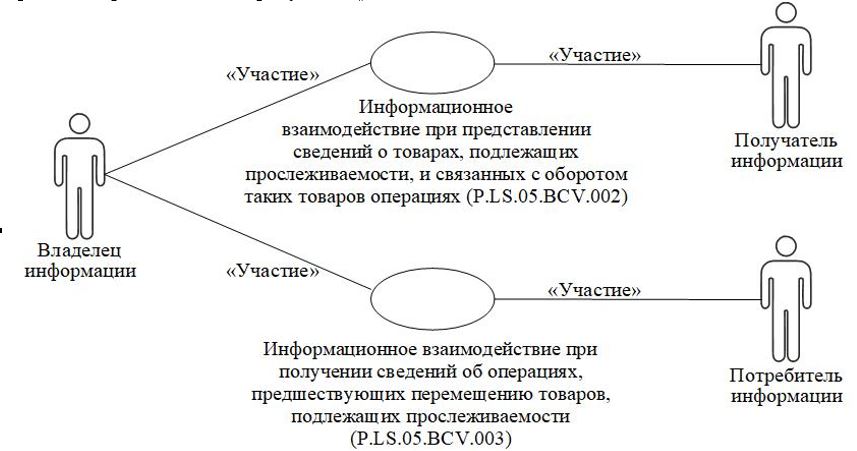 Рис. 1. Структура информационного взаимодействия между уполномоченными органами 


      8. Информационное взаимодействие между уполномоченными органами реализуется в рамках общего процесса. Структура общего процесса определена в Правилах информационного взаимодействия.
      9. Информационное взаимодействие определяет порядок выполнения транзакций общего процесса, каждая из которых представляет собой обмен сообщениями в целях синхронизации состояний информационного объекта общего процесса между участниками общего процесса. Для информационного взаимодействия определены взаимосвязи между операциями и соответствующими таким операциям транзакциями общего процесса.
      10. При выполнении транзакции общего процесса инициатор в рамках осуществляемой им операции (инициирующей операции) направляет респонденту сообщение-запрос, в ответ на которое респондент в рамках осуществляемой им операции (принимающей операции) может направить или не направить сообщение-ответ в зависимости от шаблона транзакции общего процесса. Структура данных в составе сообщения должна соответствовать Описанию форматов и структур электронных документов и сведений, используемых для реализации средствами интегрированной информационной системы Евразийского экономического союза общего процесса "Обеспечение обмена между уполномоченными органами государств – членов Евразийского экономического союза сведениями о товарах, подлежащих прослеживаемости, и связанных с оборотом таких товаров операциях", утвержденному Решением Коллегии Евразийской экономической комиссии от 22 февраля 2022 г. № 30 (далее – Описание форматов и структур электронных документов и сведений).
      11. Транзакции общего процесса выполняются в соответствии с заданными параметрами транзакций общего процесса, как это определено настоящим Регламентом. V. Информационное взаимодействие в рамках групп процедур 1. Информационное взаимодействие при представлении сведений о товарах, подлежащих прослеживаемости, и связанных с оборотом таких товаров операциях
      12. Схема выполнения транзакций общего процесса при представлении сведений о товарах, подлежащих прослеживаемости, и связанных с оборотом таких товаров операциях представлена на рисунке 2. Для каждой процедуры общего процесса в таблице 2 приведена связь между операциями, промежуточными и результирующими состояниями информационных объектов общего процесса и транзакциями общего процесса.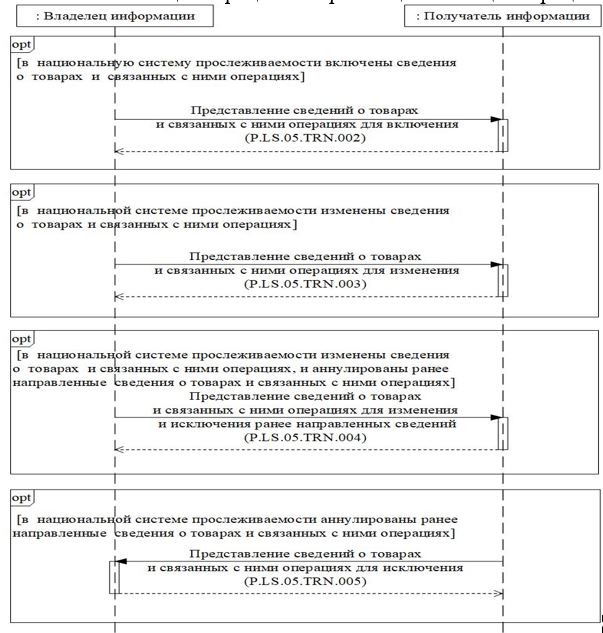 
      Рис. 2. Схема выполнения транзакций общего процесса при представлении сведений о товарах, подлежащих прослеживаемости, и связанных с оборотом таких товаров операциях Перечень транзакций общего процесса при представлении сведений о товарах, подлежащих прослеживаемости, и связанных с оборотом таких товаров операциях 2. Информационное взаимодействие при получении сведений 
об операциях, предшествующих перемещению товаров, подлежащих прослеживаемости
      13. Схема выполнения транзакций общего процесса при получении сведений об операциях, предшествующих перемещению товаров, подлежащих прослеживаемости, представлена на рисунке 3. Для каждой процедуры общего процесса в таблице 3 приведена связь между операциями, промежуточными и результирующими состояниями информационных объектов общего процесса и транзакциями общего процесса.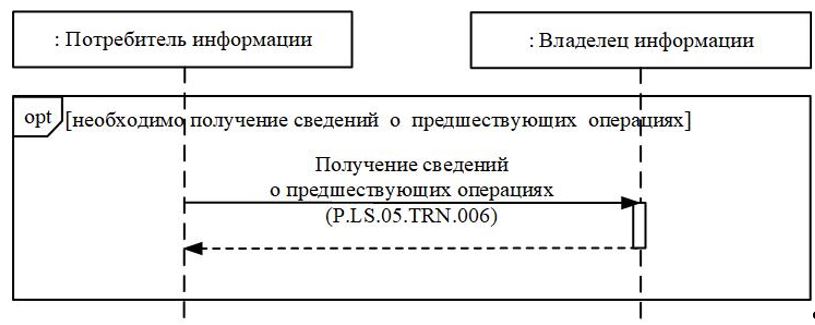 
      Рис. 3. Схема выполнения транзакций общего процесса при получении сведений об операциях, предшествующих перемещению товаров, подлежащих прослеживаемости Перечень транзакций общего процесса при получении сведений об операциях, предшествующих перемещению товаров, подлежащих прослеживаемости VI. Описание сообщений общего процесса
      14. Перечень сообщений общего процесса, передаваемых в рамках информационного взаимодействия при реализации общего процесса, приведен в таблице 4. Структура данных в составе сообщения должна соответствовать Описанию форматов и структур электронных документов и сведений. Ссылка на соответствующую структуру в Описании форматов и структур электронных документов и сведений устанавливается по значению графы 3 таблицы 4. Перечень сообщений общего процесса VII. Описание транзакций общего процесса
      1. Транзакция общего процесса "Представление сведений о товарах и связанных с ними операциях для включения" (P.LS.05.TRN.002)
      15. Транзакция общего процесса "Представление сведений о товарах и связанных с ними операциях для включения" (P.LS.05.TRN.002) выполняется для представления инициатором респонденту соответствующих сведений. Схема выполнения указанной транзакции общего процесса представлена на рисунке 4. Параметры транзакции общего процесса приведены в таблице 5.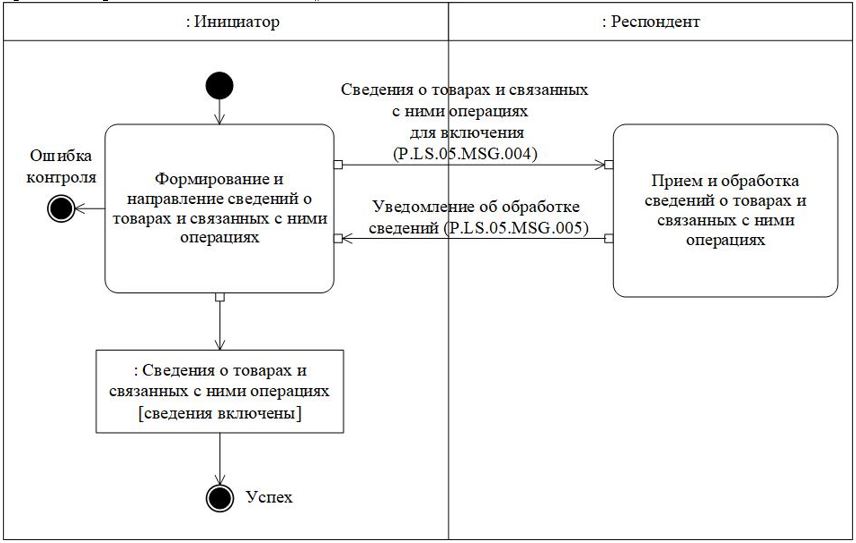 Рис. 4. Схема выполнения транзакции общего процесса "Представление сведений о товарах и связанных с ними операциях для включения" (P.LS.05.TRN.002)

 Описание транзакции общего процесса "Представление сведений о товарах и связанных с ними операциях для включения" (P.LS.05.TRN.002) 2. Транзакция общего процесса "Представление сведений о товарах и связанных с ними операциях для изменения" (P.LS.05.TRN.003)
      16. Транзакция общего процесса "Представление сведений о товарах и связанных с ними операциях для изменения" (P.LS.05.TRN.003) выполняется для представления инициатором респонденту соответствующих сведений. Схема выполнения указанной транзакции общего процесса представлена на рисунке 5. Параметры транзакции общего процесса приведены в таблице 6.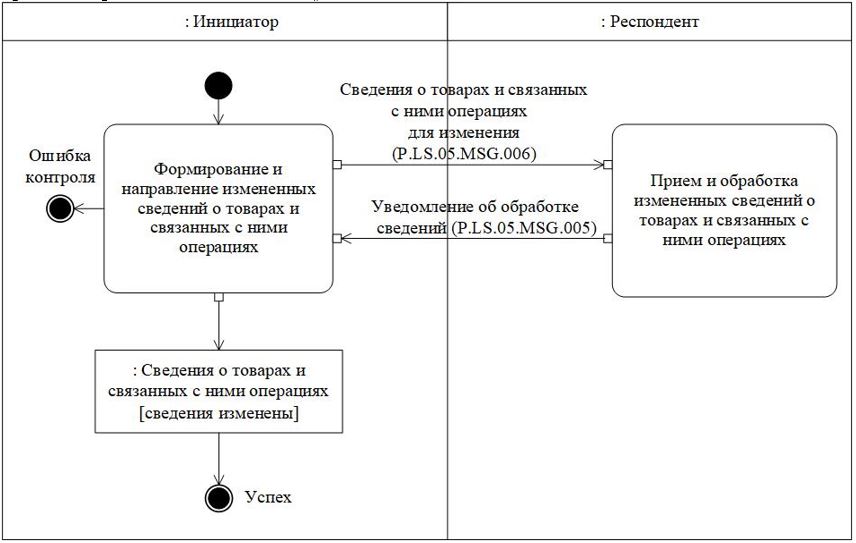 Рис. 5. Схема выполнения транзакции общего процесса "Представление сведений о товарах и связанных с ними операциях для изменения" (P.LS.05.TRN.003)

 Описание транзакции общего процесса "Представление сведений о товарах и связанных с ними операциях для изменения" (P.LS.05.TRN.003) 3. Транзакция общего процесса "Представление сведений о товарах и связанных с ними операциях для изменения и исключения ранее направленных сведений" (P.LS.05.TRN.004)
      17. Транзакция общего процесса "Представление сведений о товарах и связанных с ними операциях для изменения и исключения ранее направленных сведений" (P.LS.05.TRN.004) выполняется для представления инициатором респонденту соответствующих сведений. Схема выполнения указанной транзакции общего процесса представлена на рисунке 6. Параметры транзакции общего процесса приведены в таблице 7.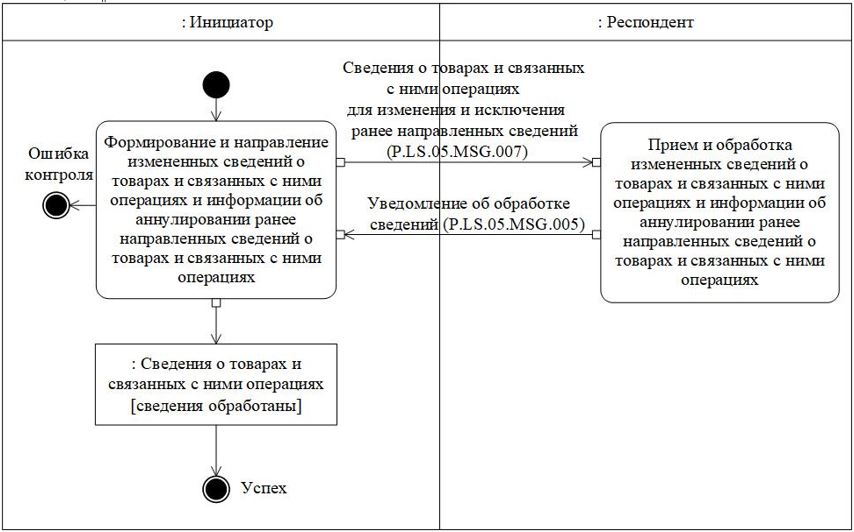 Рис. 6. Схема выполнения транзакции общего процесса "Представление сведений о товарах и связанных с ними операциях для изменения и исключения ранее направленных сведений" (P.LS.05.TRN.004)

 Описание транзакции общего процесса "Представление сведений о товарах и связанных с ними операциях для изменения и исключения ранее направленных сведений" (P.LS.05.TRN.004) 4. Транзакция общего процесса "Представление сведений о товарах и связанных с ними операциях для исключения" (P.LS.05.TRN.005)
      18. Транзакция общего процесса "Представление сведений о товарах и связанных с ними операциях для исключения" (P.LS.05.TRN.005) выполняется для представления инициатором респонденту соответствующих сведений. Схема выполнения указанной транзакции общего процесса представлена на рисунке 7. Параметры транзакции общего процесса приведены в таблице 8.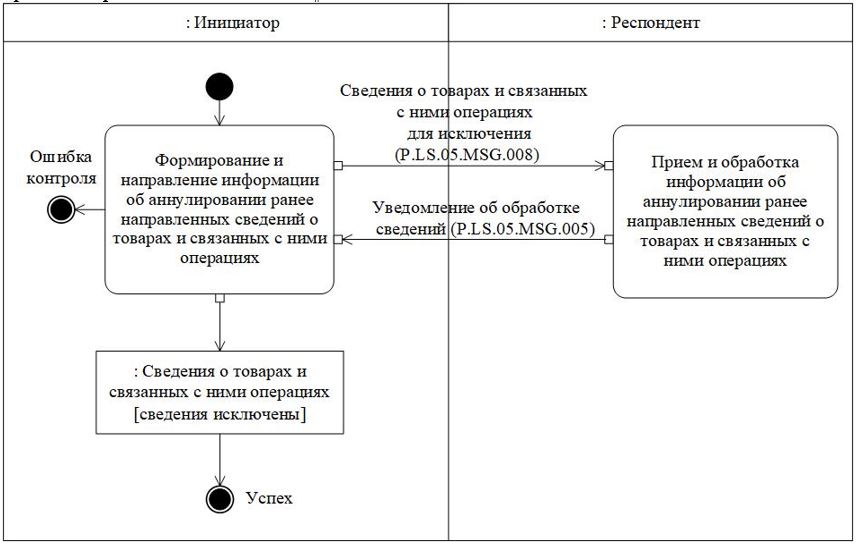 Рис. 7. Схема выполнения транзакции общего процесса "Представление сведений о товарах и связанных с ними операциях для исключения" (P.LS.05.TRN.005)
 Описание транзакции общего процесса "Представление сведений о товарах и связанных с ними операциях для исключения" (P.LS.05.TRN.005) 5. Транзакция общего процесса "Получение сведений о предшествующих операциях" (P.LS.05.TRN.006)
      19. Транзакция общего процесса "Получение сведений о предшествующих операциях" (P.LS.05.TRN.006) выполняется для представления респондентом по запросу инициатора соответствующих сведений. Схема выполнения указанной транзакции общего процесса представлена на рисунке 8. Параметры транзакции общего процесса приведены в таблице 9.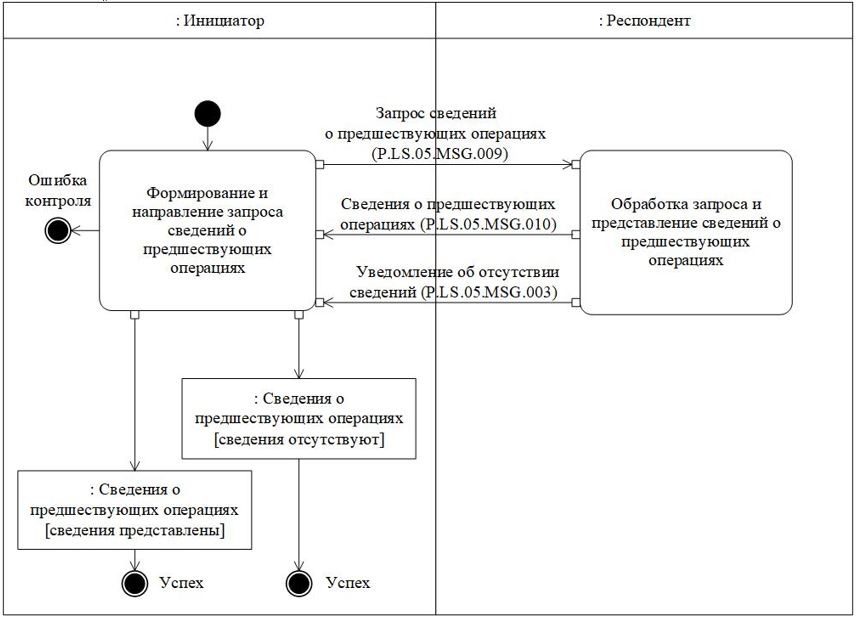 Рис. 8. Схема выполнения транзакции общего процесса "Получение сведений о предшествующих операциях" (P.LS.05.TRN.006)

 Описание транзакции общего процесса "Получение сведений о предшествующих операциях" (P.LS.05.TRN.006) VIII. Порядок действий в нештатных ситуациях
      20. При информационном взаимодействии в рамках общего процесса вероятны нештатные ситуации, когда обработка данных не может быть произведена в обычном режиме. Нештатные ситуации возникают при технических сбоях, истечении времени ожидания и в иных случаях. Для получения участником общего процесса комментариев о причинах возникновения нештатной ситуации и рекомендаций по ее разрешению предусмотрена возможность направления соответствующего запроса в службу поддержки интегрированной информационной системы Союза. Общие рекомендации по разрешению нештатной ситуации приведены в таблице 10.
      21. Уполномоченный орган проводит проверку сообщения, в связи с которым получено уведомление об ошибке, на соответствие Описанию форматов и структур электронных документов и сведений и требованиям к контролю сообщений, указанным в разделе IX настоящего Регламента. В случае если выявлено несоответствие указанным требованиям, уполномоченный орган принимает все необходимые меры для устранения выявленной ошибки. В случае если несоответствий не выявлено, уполномоченный орган направляет сообщение с описанием этой нештатной ситуации в службу поддержки интегрированной информационной системы Союза. Действия в нештатных ситуациях IX. Требования к заполнению электронных документов и сведений
      22. Требования к заполнению реквизитов электронных документов (сведений) "Сведения о товарах, подлежащих прослеживаемости, и связанных с оборотом таких товаров операциях" (R.CT.LS.05.001), передаваемых в сообщении "Сведения о товарах и связанных с ними операциях для включения" (P.LS.05.MSG.004), приведены в таблице 11. Требования к заполнению реквизитов электронных документов (сведений) "Сведения о товарах, подлежащих прослеживаемости, и связанных с оборотом таких товаров операциях" (R.CT.LS.05.001), передаваемых в сообщении "Сведения о товарах и связанных с ними операциях для включения" (P.LS.05.MSG.004)
      23. Требования к заполнению реквизитов электронных документов (сведений) "Сведения о товарах, подлежащих прослеживаемости, и связанных с оборотом таких товаров операциях" (R.CT.LS.05.001), передаваемых в сообщении "Сведения о товарах и связанных с ними операциях для изменения" (P.LS.05.MSG.006), приведены в таблице 12. Требования к заполнению реквизитов электронных документов (сведений) "Сведения о товарах, подлежащих прослеживаемости, и связанных с оборотом таких товаров операциях" (R.CT.LS.05.001), передаваемых в сообщении "Сведения о товарах и связанных с ними операциях для изменения" (P.LS.05.MSG.006)
      24. Требования к заполнению реквизитов электронных документов (сведений) "Сведения о товарах, подлежащих прослеживаемости, и связанных с оборотом таких товаров операциях" (R.CT.LS.05.001), передаваемых в сообщении "Сведения о товарах и связанных с ними операциях для изменения и исключения ранее направленных сведений" (P.LS.05.MSG.007), приведены в таблице 13. Требования к заполнению реквизитов электронных документов (сведений) "Сведения о товарах, подлежащих прослеживаемости, и связанных с оборотом таких товаров операциях" (R.CT.LS.05.001), передаваемых в сообщении "Сведения о товарах и связанных с ними операциях для изменения и исключения ранее направленных сведений" (P.LS.05.MSG.007)
      25. Требования к заполнению реквизитов электронных документов (сведений) "Сведения о товарах, подлежащих прослеживаемости, и связанных с оборотом таких товаров операциях" (R.CT.LS.05.001), передаваемых в сообщении "Сведения о товарах и связанных с ними операциях для исключения" (P.LS.05.MSG.008), приведены в таблице 14. Требования к заполнению реквизитов электронных документов (сведений) "Сведения о товарах, подлежащих прослеживаемости, и связанных с оборотом таких товаров операциях" (R.CT.LS.05.001), передаваемых в сообщении "Сведения о товарах и связанных с ними операциях для исключения" (P.LS.05.MSG.008)
      26. Требования к заполнению реквизитов электронных документов (сведений) "Запрос сведений об операциях, предшествующих перемещению товаров, подлежащих прослеживаемости" (R.CT.LS.05.003), передаваемых в сообщении "Запрос сведений о предшествующих операциях" (P.LS.05.MSG.009), приведены в таблице 15. Требования к заполнению реквизитов электронных документов (сведений) "Запрос сведений об операциях, предшествующих перемещению товаров, подлежащих прослеживаемости" (R.CT.LS.05.003), передаваемых в сообщении "Запрос сведений о предшествующих операциях" (P.LS.05.MSG.009)
      27. Требования к заполнению реквизитов электронных документов (сведений) "Сведения об операциях, предшествующих перемещению товаров, подлежащих прослеживаемости" (R.CT.LS.05.002), передаваемых в сообщении "Сведения о предшествующих операциях" (P.LS.05.MSG.010), приведены в таблице 16. Требования к заполнению реквизитов электронных документов (сведений) "Сведения об операциях, предшествующих перемещению товаров, подлежащих прослеживаемости" (R.CT.LS.05.002), передаваемых в сообщении "Сведения о предшествующих операциях" (P.LS.05.MSG.010) Регламент информационного взаимодействия между уполномоченными органами государств – членов Евразийского экономического союза и Евразийской экономической комиссией при реализации средствами интегрированной информационной системы Евразийского экономического союза общего процесса "Обеспечение обмена между уполномоченными органами государств – членов Евразийского экономического союза сведениями о товарах, подлежащих прослеживаемости, и связанных с оборотом таких товаров операциях" I. Общие положения
      1. Настоящий Регламент разработан в соответствии со следующими актами, входящими в право Евразийского экономического союза (далее – Союз):
      Договор о Евразийском экономическом союзе от 29 мая 2014 года;
      Соглашение о механизме прослеживаемости товаров, ввезенных на таможенную территорию Евразийского экономического союза от 29 мая 2019 года (далее – Соглашение);
      Решение Коллегии Евразийской экономической комиссии от 6 ноября 2014 г. № 200 "О технологических документах, регламентирующих информационное взаимодействие при реализации средствами интегрированной информационной системы внешней и взаимной торговли общих процессов"; 
      Решение Коллегии Евразийской экономической комиссии от 27 января 2015 г. № 5 "Об утверждении Правил электронного обмена данными в интегрированной информационной системе внешней и взаимной торговли";
      Решение Коллегии Евразийской экономической комиссии от 14 апреля 2015 г. № 29 "О перечне общих процессов в рамках Евразийского экономического союза и внесении изменения в Решение Коллегии Евразийской экономической комиссии от 19 августа 2014 г. № 132";
      Решение Коллегии Евразийской экономической комиссии от 9 июня 2015 г. № 63 "О Методике анализа, оптимизации, гармонизации и описания общих процессов в рамках Евразийского экономического союза";
      Решение Коллегии Евразийской экономической комиссии от 19 декабря 2016 г. № 169 "Об утверждении Порядка реализации общих процессов в рамках Евразийского экономического союза";
      Решение Коллегии Евразийской экономической комиссии от 29 июня 2021 г. № 72 "Об утверждении Порядка взаимодействия органов государственной власти и (или) организаций государств – членов Евразийского экономического союза и Евразийской экономической комиссии при реализации Соглашения о механизме прослеживаемости товаров, ввезенных на таможенную территорию Евразийского экономического союза, от 29 мая 2019 года";
      Решение Коллегии Евразийской экономической комиссии от 29 июня 2021 г. № 83 "О Требованиях к уникальной идентификации сопроводительного документа"; 
      Решение Коллегии Евразийской экономической комиссии от 22 февраля 2022 г. № 29 "Об утверждении Правил реализации общего процесса "Обеспечение обмена между уполномоченными органами государств – членов Евразийского экономического союза сведениями о товарах, подлежащих прослеживаемости, и связанных с оборотом таких товаров операциях". II. Область применения
      2. Настоящий Регламент разработан в целях обеспечения единообразного понимания участниками общего процесса порядка и условий выполнения транзакций общего процесса "Обеспечение обмена между уполномоченными органами государств – членов Евразийского экономического союза сведениями о товарах, подлежащих прослеживаемости, и связанных с оборотом таких товаров операциях" (далее – общий процесс), а также своей роли при их выполнении.
      3. Настоящий Регламент определяет требования к порядку и условиям выполнения операций общего процесса, непосредственно направленных на реализацию информационного взаимодействия между участниками общего процесса.
      4. Настоящий Регламент применяется участниками общего процесса при контроле за порядком выполнения процедур и операций в рамках общего процесса, а также при проектировании, разработке и доработке компонентов информационных систем, обеспечивающих реализацию этого общего процесса. III. Основные понятия
      5. Для целей настоящего Регламента используются понятия, которые означают следующее:
      "реквизит электронного документа (сведений)" – единица данных электронного документа (сведений), которая в определенном контексте считается неразделимой;
      "состояние информационного объекта общего процесса" – свойство, характеризующее информационный объект общего процесса на определенном этапе выполнения процедуры общего процесса, которое изменяется при выполнении операций общего процесса.
      Понятия "прослеживаемость", "товары, подлежащие прослеживаемости", используемые в настоящем Регламенте, применяются в значениях, определенных Соглашением.
      Понятия "инициатор", "инициирующая операция", "принимающая операция", "респондент", "сообщение общего процесса" и "транзакция общего процесса", используемые в настоящем Регламенте, применяются в значениях, определенных Методикой анализа, оптимизации, гармонизации и описания общих процессов в рамках Евразийского экономического союза, утвержденной Решением Коллегии Евразийской экономической комиссии от 9 июня 2015 г. № 63. IV. Основные сведения об информационном взаимодействии в рамках общего процесса 1. Участники информационного взаимодействия
      6. Перечень ролей участников информационного взаимодействия в рамках общего процесса приведен в таблице 1. Перечень ролей участников информационного взаимодействия 2. Структура информационного взаимодействия
      7. Информационное взаимодействие в рамках общего процесса осуществляется между уполномоченными органами государств – членов Союза и Евразийской экономической комиссией (далее соответственно – уполномоченный орган, Комиссия) в соответствии с процедурой общего процесса:
      информационное взаимодействие при получении Комиссией сведений в целях осуществления контроля и мониторинга исполнения Соглашения.
      Структура информационного взаимодействия между уполномоченными органами и Комиссией представлена на рисунке 1.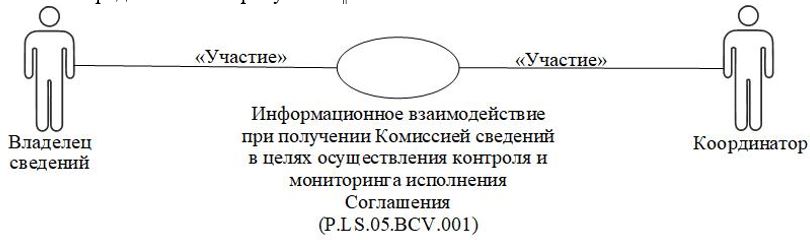 
      Рис. 1. Структура информационного взаимодействия между уполномоченными органами и Комиссией
      8. Информационное взаимодействие между уполномоченными органами и Комиссией реализуется в рамках общего процесса. Структура общего процесса определена в Правилах информационного взаимодействия.
      9. Информационное взаимодействие определяет порядок выполнения транзакций общего процесса, каждая из которых представляет собой обмен сообщениями в целях синхронизации состояний информационного объекта общего процесса между участниками общего процесса. Для информационного взаимодействия определены взаимосвязи между операциями и соответствующими таким операциям транзакциями общего процесса.
      10. При выполнении транзакции общего процесса инициатор в рамках осуществляемой им операции (инициирующей операции) направляет респонденту сообщение-запрос, в ответ на которое респондент в рамках осуществляемой им операции (принимающей операции) может направить или не направить сообщение-ответ в зависимости от шаблона транзакции общего процесса. Структура данных в составе сообщения должна соответствовать Описанию форматов и структур электронных документов и сведений, используемых для реализации средствами интегрированной информационной системы Евразийского экономического союза общего процесса "Обеспечение обмена между уполномоченными органами государств – членов Евразийского экономического союза сведениями о товарах, подлежащих прослеживаемости, и связанных с оборотом таких товаров операциях", утвержденному Решением Коллегии Евразийской экономической комиссии от 20 г. № (далее – Описание форматов и структур электронных документов и сведений).
      11. Транзакции общего процесса выполняются в соответствии с заданными параметрами транзакций общего процесса, как это определено настоящим Регламентом. V. Информационное взаимодействие в рамках групп процедур 1. Информационное взаимодействие при получении Комиссией сведений в целях осуществления контроля и мониторинга исполнения Соглашения
      12. Схема выполнения транзакций общего процесса при получении Комиссией сведений в целях осуществления контроля и мониторинга исполнения Соглашения представлена на рисунке 2. Для каждой процедуры общего процесса в таблице 2 приведена связь между операциями, промежуточными и результирующими состояниями информационных объектов общего процесса и транзакциями общего процесса.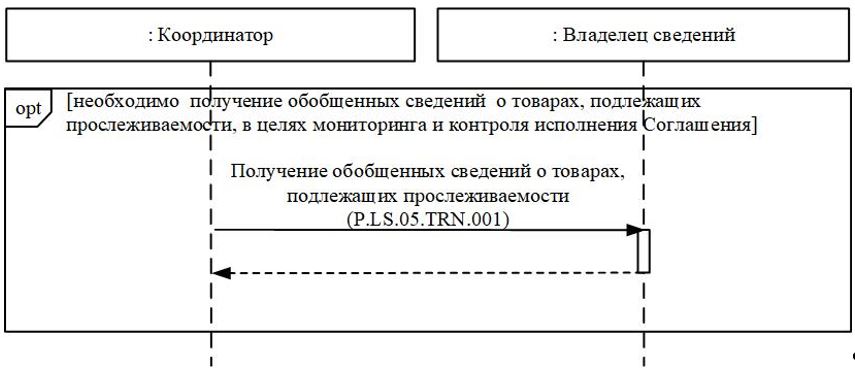 
      Рис. 2. Схема выполнения транзакций общего процесса при получении Комиссией сведений в целях осуществления контроля и мониторинга исполнения Соглашения Перечень транзакций общего процесса при получении Комиссией сведений в целях осуществления контроля и мониторинга исполнения Соглашения VI. Описание сообщений общего процесса
      13. Перечень сообщений общего процесса, передаваемых в рамках информационного взаимодействия при реализации общего процесса, приведен в таблице 3. Структура данных в составе сообщения должна соответствовать Описанию форматов и структур электронных документов и сведений. Ссылка на соответствующую структуру в Описании форматов и структур электронных документов и сведений устанавливается по значению графы 3 таблицы 3. Перечень сообщений общего процесса VII. Описание транзакций общего процесса 1. Транзакция общего процесса "Получение обобщенных сведений о товарах, подлежащих прослеживаемости" (P.LS.05.TRN.001)
      14. Транзакция общего процесса "Получение обобщенных сведений о товарах, подлежащих прослеживаемости" (P.LS.05.TRN.001) выполняется для представления респондентом по запросу инициатора соответствующих сведений. Схема выполнения указанной транзакции общего процесса представлена на рисунке 3. Параметры транзакции общего процесса приведены в таблице 4.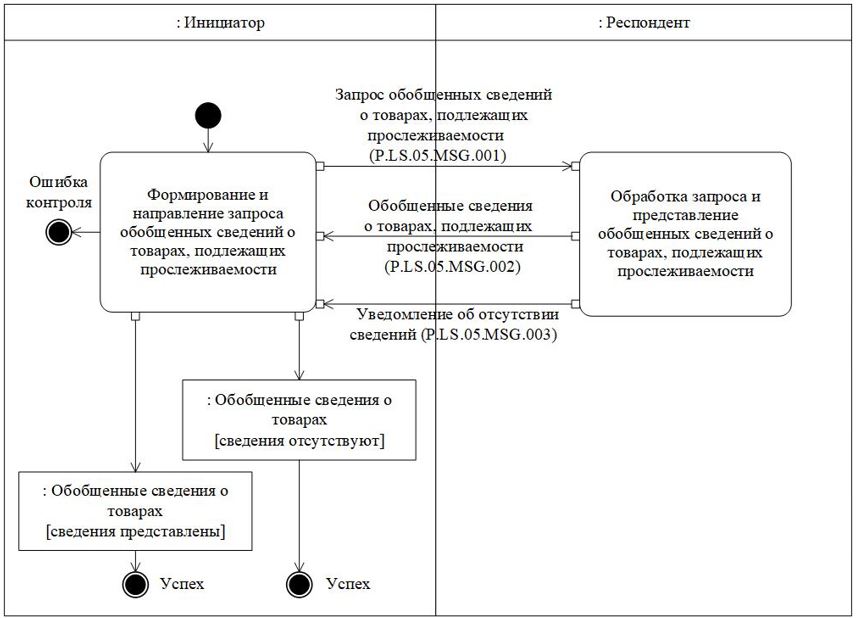 Рис. 3. Схема выполнения транзакции общего процесса "Получение обобщенных сведений о товарах, подлежащих прослеживаемости" (P.LS.05.TRN.001)

 Описание транзакции общего процесса "Получение обобщенных сведений о товарах, подлежащих прослеживаемости" (P.LS.05.TRN.001) VIII. Порядок действий в нештатных ситуациях
      15. При информационном взаимодействии в рамках общего процесса вероятны нештатные ситуации, когда обработка данных не может быть произведена в обычном режиме. Нештатные ситуации возникают при технических сбоях, истечении времени ожидания и в иных случаях. Для получения участником общего процесса комментариев о причинах возникновения нештатной ситуации и рекомендаций по ее разрешению предусмотрена возможность направления соответствующего запроса в службу поддержки интегрированной информационной системы Союза. Общие рекомендации по разрешению нештатной ситуации приведены в таблице 5.
      16. Уполномоченный орган проводит проверку сообщения, в связи с которым получено уведомление об ошибке, на соответствие Описанию форматов и структур электронных документов и сведений и требованиям к контролю сообщений, указанным в разделе IX настоящего Регламента. В случае если выявлено несоответствие указанным требованиям, уполномоченный орган принимает все необходимые меры для устранения выявленной ошибки. В случае если несоответствий не выявлено, уполномоченный орган направляет сообщение с описанием этой нештатной ситуации в службу поддержки интегрированной информационной системы Союза. Действия в нештатных ситуациях IX. Требования к заполнению электронных документов и сведений
      17. Требования к заполнению реквизитов электронных документов (сведений) "Запрос сведений в целях осуществления контроля и мониторинга исполнения Соглашения" (R.CT.LS.05.005), передаваемых в сообщении "Запрос обобщенных сведений о товарах, подлежащих прослеживаемости" (P.LS.05.MSG.001), приведены в таблице 6. Требования к заполнению реквизитов электронных документов (сведений) "Запрос сведений в целях осуществления контроля и мониторинга исполнения Соглашения" (R.CT.LS.05.005), передаваемых в сообщении "Запрос обобщенных сведений о товарах, подлежащих прослеживаемости" (P.LS.05.MSG.001)
      18. Требования к заполнению реквизитов электронных документов (сведений) "Сведения, используемые в целях осуществления контроля и мониторинга исполнения Соглашения" (R.CT.LS.05.004), передаваемых в сообщении "Обобщенные сведения о товарах, подлежащих прослеживаемости" (P.LS.05.MSG.002), приведены в таблице 7. Требования к заполнению реквизитов электронных документов (сведений) "Сведения, используемые в целях осуществления контроля и мониторинга исполнения Соглашения" (R.CT.LS.05.004), передаваемых в сообщении "Обобщенные сведения о товарах, подлежащих прослеживаемости" (P.LS.05.MSG.002) описание форматов и структур электронных документов и сведений, используемых для реализации средствами интегрированной информационной системы Евразийского экономического союза общего процесса "Обеспечение обмена между уполномоченными органами государств – членов Евразийского экономического союза сведениями о товарах, подлежащих прослеживаемости, и связанных с оборотом таких товаров операциях" I. Общие положения
      1. Настоящее Описание разработано в соответствии со следующими актами, входящими в право Евразийского экономического союза:
      Договор о Евразийском экономическом союзе от 29 мая 2014 года;
      Соглашение о механизме прослеживаемости товаров, ввезенных на таможенную территорию Евразийского экономического союза от 29 мая 2019 года (далее – Соглашение);
      Решение Коллегии Евразийской экономической комиссии от 6 ноября 2014 г. № 200 "О технологических документах, регламентирующих информационное взаимодействие при реализации средствами интегрированной информационной системы внешней и взаимной торговли общих процессов";
      Решение Коллегии Евразийской экономической комиссии от 27 января 2015 г. № 5 "Об утверждении Правил электронного обмена данными в интегрированной информационной системе внешней и взаимной торговли";
      Решение Коллегии Евразийской экономической комиссии от 14 апреля 2015 г. № 29 "О перечне общих процессов в рамках Евразийского экономического союза и внесении изменения в Решение Коллегии Евразийской экономической комиссии от 19 августа 2014 г. № 132";
      Решение Коллегии Евразийской экономической комиссии от 9 июня 2015 г. № 63 "О Методике анализа, оптимизации, гармонизации и описания общих процессов в рамках Евразийского экономического союза";
      Решение Коллегии Евразийской экономической комиссии от 19 декабря 2016 г. № 169 "Об утверждении Порядка реализации общих процессов в рамках Евразийского экономического союза";
      Решение Коллегии Евразийской экономической комиссии от 29 июня 2021 г. № 72 "Об утверждении Порядка взаимодействия органов государственной власти и (или) организаций государств – членов Евразийского экономического союза и Евразийской экономической комиссии при реализации Соглашения о механизме прослеживаемости товаров, ввезенных на таможенную территорию Евразийского экономического союза, от 29 мая 2019 года"; 
      Решение Коллегии Евразийской экономической комиссии от 29 июня 2021 г. № 83 "О Требованиях к уникальной идентификации сопроводительного документа";
      Решение Коллегии Евразийской экономической комиссии от 22 февраля 2022 г. № 29 "Об утверждении Правил реализации общего процесса "Обеспечение обмена между уполномоченными органами государств – членов Евразийского экономического союза сведениями о товарах, подлежащих прослеживаемости, и связанных с оборотом таких товаров операциях". II. Область применения
      2. Настоящее Описание определяет требования к форматам и структурам электронных документов и сведений, используемых при информационном взаимодействии в рамках общего процесса "Обеспечение обмена между уполномоченными органами государств – членов Евразийского экономического союза сведениями о товарах, подлежащих прослеживаемости, и связанных с оборотом таких товаров операциях" (далее – общий процесс).
      3. Настоящее Описание применяется при проектировании, разработке и доработке компонентов информационных систем при реализации процедур общего процесса средствами интегрированной информационной системы в части взаимодействия между уполномоченными органами государств – членов Евразийского экономического союза (далее соответственно – уполномоченные органы, государства-члены, Союз) и между уполномоченными органами и Евразийской экономической комиссией (делее – Комиссия).
      4. Описание форматов и структур электронных документов и сведений приводится в табличной форме с указанием полного реквизитного состава с учетом уровней иерархии вплоть до простых (атомарных) реквизитов.
      5. В таблице описывается однозначное соответствие реквизитов электронных документов (сведений) (далее – реквизиты) и элементов модели данных.
      6. В таблице формируются следующие поля (графы):
      "иерархический номер" – порядковый номер реквизита;
      "имя реквизита" – устоявшееся или официальное словесное обозначение реквизита;
      "описание реквизита" – текст, поясняющий смысл (семантику) реквизита;
      "идентификатор" – идентификатор элемента данных в модели данных, соответствующего реквизиту;
      "область значений" – словесное описание возможных значений реквизита;
      "мн." – множественность реквизитов (обязательность (опциональность) и количество возможных повторений реквизита).
      7. Для указания множественности реквизитов используются следующие обозначения:
      1 – реквизит обязателен, повторения не допускаются;
      n – реквизит обязателен, должен повторяться n раз (n > 1);
      1..* – реквизит обязателен, может повторяться без ограничений;
      n..* – реквизит обязателен, должен повторяться не менее n раз (n > 1);
      n..m – реквизит обязателен, должен повторяться не менее n раз и не более m раз (n > 1, m > n);
      0..1 – реквизит опционален, повторения не допускаются;
      0..* – реквизит опционален, может повторяться без ограничений;
      0..m – реквизит опционален, может повторяться не более m раз (m > 1). III. Основные понятия
      8. Для целей настоящего Описания используются понятие "реквизит" означает единицу данных электронного документа (сведений), которая в определенном контексте считается неразделимой.
      Понятия "национальная система прослеживаемости", "прослеживаемость", "сопроводительный документ", "товары, подлежащие прослеживаемости", используемые в настоящем Регламенте, применяются в значениях, определенных Соглашением.
      Понятия "базисная модель данных", "модель данных", "модель данных предметной области", "предметная область" и "реестр структур электронных документов и сведений", используемые в настоящем Описании, применяются в значениях, определенных Методикой анализа, оптимизации, гармонизации и описания общих процессов в рамках Евразийского экономического союза, утвержденной Решением Коллегии Евразийской экономической комиссии от 9 июня 2015 г. № 63.
      В таблицах 4, 7, 10, 13, 16, 19 настоящего Описания под регламентом информационного взаимодействия понимаются Регламент информационного взаимодействия между уполномоченными органами государств – членов Евразийского экономического союза при реализации средствами интегрированной информационной системы Евразийского экономического союза общего процесса "Обеспечение обмена между уполномоченными органами государств – членов Евразийского экономического союза сведениями о товарах, подлежащих прослеживаемости, и связанных с оборотом таких товаров операциях" и Регламент информационного взаимодействия между уполномоченными органами государств – членов Евразийского экономического союза и Евразийской экономической комиссией при реализации средствами интегрированной информационной системы Евразийского экономического союза общего процесса "Обеспечение обмена между уполномоченными органами государств – членов Евразийского экономического союза сведениями о товарах, подлежащих прослеживаемости, и связанных с оборотом таких товаров операциях" утвержденные Решением Коллегии Евразийской экономической комиссии от 22 февраля 2022 г. № 30.  IV. Структуры электронных документов и сведений
      9. Перечень структур электронных документов и сведений приведен в таблице 1. Перечень структур электронных документов и сведений
      Символы "Y.Y.Y" в пространствах имен структур электронных документов и сведений соответствуют номеру версии структуры электронного документа (сведений), определяемой в соответствии с номером версии базисной модели данных, использованной при разработке в соответствии с настоящим Описанием технической схемы структуры электронного документа (сведений), подлежащей включению в реестр структур электронных документов и сведений, используемых при реализации информационного взаимодействия в интегрированной информационной системе Евразийского экономического (далее – реестр структур электронных документов и сведений).  1. Структуры электронных документов и сведений в базисной модели 
      10. Описание структуры электронного документа (сведений) "Уведомление о результате обработки" (R.006) приведено в таблице 2. Описание структуры электронного документа (сведений) "Уведомление о результате обработки" (R.006)
      Символы "Y.Y.Y" в пространствах имен структур электронных документов и сведений соответствуют номеру версии структуры электронного документа (сведений), определяемой в соответствии с номером версии базисной модели данных Союза, использованной при разработке в соответствии с настоящим Описанием технической схемы структуры электронного документа (сведений), подлежащей включению в реестр структур электронных документов и сведений.
      11. Импортируемые пространства имен приведены в таблице 3. Импортируемые пространства имен
      Символы "X.X.X" в импортируемых пространствах имен соответствуют номеру версии базисной модели данных, использованной при разработке в соответствии с настоящим Описанием технической схемы структуры электронного документа (сведений), подлежащей включению в реестр структур электронных документов и сведений.
      12. Реквизитный состав структуры электронного документа (сведений) "Уведомление о результате обработки" (R.006) приведен в таблице 4. Реквизитный состав структуры электронного документа (сведений) "Уведомление о результате обработки" (R.006) 2. Структуры электронных документов и сведений в предметной области "Таможенно-тарифное и нетарифное регулирование"
      13. Описание структуры электронного документа (сведений) "Сведения о товарах, подлежащих прослеживаемости, и связанных с оборотом таких товаров операциях" (R.CT.LS.05.001) приведено в таблице 5. Описание структуры электронного документа (сведений) "Сведения о товарах, подлежащих прослеживаемости, и связанных с оборотом таких товаров операциях" (R.CT.LS.05.001)
      14. Импортируемые пространства имен приведены в таблице 6. Импортируемые пространства имен
      Символы "X.X.X" и "Z.Z.Z" в импортируемых пространствах имен соответствуют номерам версий базисной модели данных и модели данных предметной области, использованных при разработке в соответствии с настоящим Описанием технической схемы структуры электронного документа (сведений), подлежащей включению в реестр структур электронных документов и сведений.
      15. Реквизитный состав структуры электронного документа (сведений) "Сведения о товарах, подлежащих прослеживаемости, и связанных с оборотом таких товаров операциях" (R.CT.LS.05.001) приведен в таблице 7. Реквизитный состав структуры электронного документа (сведений) "Сведения о товарах, подлежащих прослеживаемости, и связанных с оборотом таких товаров операциях" (R.CT.LS.05.001)
      16. Описание структуры электронного документа (сведений) "Сведения об операциях, предшествующих перемещению товаров, подлежащих прослеживаемости" (R.CT.LS.05.002) приведено в таблице 8. Описание структуры электронного документа (сведений) "Сведения об операциях, предшествующих перемещению товаров, подлежащих прослеживаемости" (R.CT.LS.05.002)
      17. Импортируемые пространства имен приведены в таблице 9. Импортируемые пространства имен
      Символы "X.X.X" и "Z.Z.Z" в импортируемых пространствах имен соответствуют номерам версий базисной модели данных и модели данных предметной области, использованных при разработке в соответствии с настоящим Описанием технической схемы структуры электронного документа (сведений), подлежащей включению в реестр структур электронных документов и сведений.
      18. Реквизитный состав структуры электронного документа (сведений) "Сведения об операциях, предшествующих перемещению товаров, подлежащих прослеживаемости" (R.CT.LS.05.002) приведен в таблице 10. Реквизитный состав структуры электронного документа (сведений) "Сведения об операциях, предшествующих перемещению товаров, подлежащих прослеживаемости" (R.CT.LS.05.002)
      19. Описание структуры электронного документа (сведений) "Запрос сведений об операциях, предшествующих перемещению товаров, подлежащих прослеживаемости" (R.CT.LS.05.003) приведено в таблице 11. Описание структуры электронного документа (сведений) "Запрос сведений об операциях, предшествующих перемещению товаров, подлежащих прослеживаемости" (R.CT.LS.05.003)
      20. Импортируемые пространства имен приведены в таблице 12. Импортируемые пространства имен
      Символы "X.X.X" и "Z.Z.Z" в импортируемых пространствах имен соответствуют номеру версии базисной модели данных и модели данных предметной области, использованных при разработке в соответствии с настоящим Описанием технической схемы структуры электронного документа (сведений), подлежащей включению в реестр структур электронных документов и сведений.
      21. Реквизитный состав структуры электронного документа (сведений) "Запрос сведений об операциях, предшествующих перемещению товаров, подлежащих прослеживаемости" (R.CT.LS.05.003) приведен в таблице 13. Реквизитный состав структуры электронного документа (сведений) 
"Запрос сведений об операциях, предшествующих перемещению товаров, подлежащих прослеживаемости" (R.CT.LS.05.003)
      22. Описание структуры электронного документа (сведений) "Сведения, используемые в целях осуществления контроля и мониторинга исполнения Соглашения" (R.CT.LS.05.004) приведено в таблице 14. Описание структуры электронного документа (сведений) "Сведения, используемые в целях осуществления контроля и мониторинга исполнения Соглашения" (R.CT.LS.05.004)
      23. Импортируемые пространства имен приведены в таблице 15. Импортируемые пространства имен
      Символы "X.X.X" и "Z.Z.Z" в импортируемых пространствах имен соответствуют номерам версий базисной модели данных и модели данных предметной области, использованных при разработке в соответствии с настоящим Описанием технической схемы структуры электронного документа (сведений), подлежащей включению в реестр структур электронных документов и сведений.
      24. Реквизитный состав структуры электронного документа (сведений) "Сведения, используемые в целях осуществления контроля и мониторинга исполнения Соглашения" (R.CT.LS.05.004) приведен в таблице 16. Реквизитный состав структуры электронного документа (сведений) "Сведения, используемые в целях осуществления контроля и мониторинга исполнения Соглашения" (R.CT.LS.05.004)
      25. Описание структуры электронного документа (сведений) "Запрос сведений в целях осуществления контроля и мониторинга исполнения Соглашения" (R.CT.LS.05.005) приведено в таблице 17. Описание структуры электронного документа (сведений) "Запрос сведений в целях осуществления контроля и мониторинга исполнения Соглашения" (R.CT.LS.05.005)
      26. Импортируемые пространства имен приведены в таблице 18. Импортируемые пространства имен
      Символы "X.X.X" и "Z.Z.Z" в импортируемых пространствах имен соответствуют номерам версий базисной модели данных и модели данных предметной области, использованных при разработке в соответствии с настоящим Описанием технической схемы структуры электронного документа (сведений), подлежащей включению в реестр структур электронных документов и сведений.
      27. Реквизитный состав структуры электронного документа (сведений) "Запрос сведений в целях осуществления контроля и мониторинга исполнения Соглашения" (R.CT.LS.05.005) приведен в таблице 19. Реквизитный состав структуры электронного документа (сведений) "Запрос сведений в целях осуществления контроля и мониторинга исполнения Соглашения" (R.CT.LS.05.005) Порядок присоединения к общему процессу "Обеспечение обмена между уполномоченными органами государств – членов Евразийского экономического союза сведениями о товарах, подлежащих прослеживаемости, и связанных с оборотом таких товаров операциях" I. Общие положения
      1. Настоящий Порядок разработан в соответствии со следующими актами, входящими в право Евразийского экономического союза (далее – Союз):
      Договор о Евразийском экономическом союзе от 29 мая 2014 года;
      Соглашение о механизме прослеживаемости товаров, ввезенных на таможенную территорию Евразийского экономического союза от 29 мая 2019 года;
      Решение Коллегии Евразийской экономической комиссии от 6 ноября 2014 г. № 200 "О технологических документах, регламентирующих информационное взаимодействие при реализации средствами интегрированной информационной системы внешней и взаимной торговли общих процессов"; 
      Решение Коллегии Евразийской экономической комиссии от 27 января 2015 г. № 5 "Об утверждении Правил электронного обмена данными в интегрированной информационной системе внешней и взаимной торговли";
      Решение Коллегии Евразийской экономической комиссии от 14 апреля 2015 г. № 29 "О перечне общих процессов в рамках Евразийского экономического союза и внесении изменения в Решение Коллегии Евразийской экономической комиссии от 19 августа 2014 г. № 132";
      Решение Коллегии Евразийской экономической комиссии от 9 июня 2015 г. № 63 "О Методике анализа, оптимизации, гармонизации и описания общих процессов в рамках Евразийского экономического союза";
      Решение Коллегии Евразийской экономической комиссии от 19 декабря 2016 г. № 169 "Об утверждении Порядка реализации общих процессов в рамках Евразийского экономического союза";
      Решение Коллегии Евразийской экономической комиссии от 29 июня 2021 г. № 72 "Об утверждении Порядка взаимодействия органов государственной власти и (или) организаций государств – членов Евразийского экономического союза и Евразийской экономической комиссии при реализации Соглашения о механизме прослеживаемости товаров, ввезенных на таможенную территорию Евразийского экономического союза, от 29 мая 2019 года";
      Решение Коллегии Евразийской экономической комиссии от 29 июня 2021 г. № 83 "О Требованиях к уникальной идентификации сопроводительного документа";
      Решение Коллегии Евразийской экономической комиссии от 22 февраля 2022 г. № 29 "Об утверждении Правил реализации общего процесса "Обеспечение обмена между уполномоченными органами государств – членов Евразийского экономического союза сведениями о товарах, подлежащих прослеживаемости, и связанных с оборотом таких товаров операциях". II. Область применения
      2. Настоящий Порядок определяет требования к информационному взаимодействию при присоединении нового участника к общему процессу "Обеспечение обмена между уполномоченными органами государств – членов Евразийского экономического союза сведениями о товарах, подлежащих прослеживаемости, и связанных с оборотом таких товаров операциях" (далее – общий процесс) (P.LS.05). 
      3. Процедуры, определенные в настоящем Порядке, выполняются одномоментно при присоединении нового участника к общему процессу. III. Основные понятия
      4. Для целей настоящего Порядка используются понятия, которые означают следующее:
      "документы, применяемые при обеспечении функционирования интегрированной информационной системы" – технические, технологические, методические и организационные документы, разрабатываемые и утверждаемые Евразийской экономической комиссией в соответствии с пунктом 30 Протокола об информационно-коммуникационных технологиях и информационном взаимодействии в рамках Евразийского экономического союза (приложение № 3 к Договору о Евразийском экономическом союзе от 29 мая 2014 года);
      "технологические документы" – документы, включенные в типовой перечень технологических документов, регламентирующих информационное взаимодействие при реализации общего процесса, предусмотренный пунктом 1 Решения Коллегии Евразийской экономической комиссии от 6 ноября 2014 г. № 200.
      Иные понятия, используемые в настоящем Порядке, применяются в значениях, определенных в пункте 4 Правил информационного взаимодействия при реализации средствами интегрированной информационной системы общего процесса "Обеспечение обмена между уполномоченными органами государств – членов Евразийского экономического союза сведениями о товарах, подлежащих прослеживаемости, и связанных с оборотом таких товаров операциях", утвержденных Решением Коллегии Евразийской экономической комиссии от 22 февраля 2022 г. № 30 (далее – Правила информационного взаимодействия). IV. Участники взаимодействия
      5. Роли участников взаимодействия при выполнении ими процедур присоединения к общему процессу приведены в таблице. Роли участников взаимодействия V. Описание процедуры присоединения
      6. До выполнения процедуры присоединения к общему процессу присоединяющимся участником общего процесса должны быть выполнены необходимые для реализации общего процесса и обеспечения информационного взаимодействия требования, определенные документами, применяемыми при обеспечении функционирования интегрированной информационной системы, а также требования законодательства государства – члена Союза (далее – государство-член), регламентирующие информационное взаимодействие в рамках национального сегмента.
      7. Выполнение процедуры присоединения нового участника к общему процессу включает в себя:
      а) информирование государством-членом Евразийской экономической комиссии о присоединении нового участника к общему процессу (с указанием уполномоченного органа, ответственного за обеспечение информационного взаимодействия);
      б) внесение при необходимости в нормативные правовые акты государства-члена изменений, необходимых для выполнения требований технологических документов;
      в) разработку (доработку) информационной системы присоединяющегося участника общего процесса;
      г) подключение информационной системы присоединяющегося участника общего процесса к национальному сегменту, если такое подключение не было осуществлено ранее;
      д) получение присоединяющимся участником общего процесса справочников и классификаторов, распространяемых администратором, указанных в Правилах информационного взаимодействия;
      е) тестирование информационного взаимодействия между информационными системами присоединяющихся участников общего процесса и администратора на соответствие требованиям технологических документов.
      8. При условии соблюдения требований и успешном выполнении действий в соответствии с пунктами 6 – 7 настоящего Порядка последующий обмен сведениями между участниками общего процесса осуществляется в соответствии с технологическими документами, регламентирующими информационное взаимодействие при реализации общего процесса.
					© 2012. РГП на ПХВ «Институт законодательства и правовой информации Республики Казахстан» Министерства юстиции Республики Казахстан
				
      Председатель КоллегииЕвразийской экономической комиссии 

М. Мясникович
УТВЕРЖДЕНЫ
Решением Коллегии
Евразийской экономической комиссии
от 22 февраля 2022 г. № 30Таблица 1
Кодовое обозначение
Наименование
Описание
1
2
3
P.ACT.001
Комиссия
орган Союза, который осуществляет:
формирование запроса обобщенных сведений о товарах, подлежащих прослеживаемости, и его направление уполномоченному органу, представляющему сведения, в целях контроля и мониторинга исполнения Соглашения;
получение от уполномоченного органа, представляющего сведения, и обработку обобщенных сведений о товарах, подлежащих прослеживаемости, в целях контроля и мониторинга исполнения Соглашения 
P.LS.05.ACT.001
уполномоченный орган, представляющий сведения
уполномоченный орган, ответственный за обеспечение функционирования национальной системы прослеживаемости, который осуществляет:
формирование сведений о товарах и связанных с ними операциях и их представление уполномоченному органу, получающему сведения;
получение от уполномоченного органа, запрашивающего сведения, 
и обработка запроса сведений о предшествующих операциях;
формирование сведений о предшествующих операциях и их представление уполномоченному органу, запрашивающему сведения;
получение от Комиссии запроса обобщенных сведений о товарах, подлежащих прослеживаемости, в целях контроля и мониторинга исполнения Соглашения и его обработку;
формирование обобщенных сведений о товарах, подлежащих прослеживаемости, в целях контроля и мониторинга исполнения Соглашения и их представление Комиссии
P.LS.05.ACT.002
уполномоченный орган, получающий сведения
уполномоченный орган, ответственный за обеспечение функционирования национальной системы прослеживаемости, который осуществляет: 
получение, обработку и учет сведений о товарах и связанных с ними операциях от уполномоченного органа, представляющего сведения
P.LS.05.ACT.003
уполномоченный орган, запрашивающий сведения
уполномоченный орган, ответственный за обеспечение функционирования национальной системы прослеживаемости, который осуществляет: 
формирование запроса сведений о предшествующих операциях и его направление уполномоченному органу, представляющему сведения;
получение от уполномоченного органа, представляющего сведения, и обработку сведений о предшествующих операцияхТаблица 2 
Кодовое обозначение
Наименование
Описание
1
2
3
P.LS.05.PRC.001 
представление сведений о товарах и связанных с ними операциях
процедура предназначена для представления включаемых в национальную систему прослеживаемости государства-члена новых сведений о товарах и связанных с ними операциях, перемещаемых с территории этого государства-члена на территорию другого государства-члена в связи с реализацией и в случаях, определенных Комиссией в соответствии с пунктом 4 статьи 4 Соглашения
P.LS.05.PRC.002 
представление измененных сведений о товарах и связанных с ними операциях
процедура предназначена для представления измененных сведений о товарах и связанных с ними операциях
P.LS.05.PRC.003
представление измененных сведений о товарах и связанных с ними операциях и информации об аннулировании ранее направленных сведений о товарах и связанных с ними операциях
процедура предназначена для представления измененных сведений о товарах и связанных с ними операциях и информации об аннулировании ранее направленных сведений о товарах и связанных с ними операциях
P.LS.05.PRC.004
представление информации об отзыве ранее направленных сведений о товарах и связанных с ними операциях
процедура предназначена для представления информации об отзыве (аннулировании) ранее направленных сведений о товарах и связанных с ними операцияхТаблица 3 
Кодовое обозначение
Наименование
Описание
1
2
3
P.LS.05.PRC.005
получение сведений об операциях, предшествующих перемещению товаров, подлежащих прослеживаемости
процедура предназначена для получения уполномоченным органом по запросу сведений о предшествующих операцияхТаблица 4
Кодовое обозначение
Наименование
Описание
1
2
3
P.LS.05.PRC.006
получение Комиссией сведений в целях осуществления контроля и мониторинга исполнения Соглашения
процедура предназначена для получения Комиссией по запросу обобщенных сведений о товарах, подлежащих прослеживаемости, в целях контроля и мониторинга исполнения СоглашенияТаблица 5 
Кодовое обозначение
Наименование
Описание
1
2
3
P.LS.05.BEN.001
обобщенные сведения о товарах
совокупность сведений о товарах, подлежащих прослеживаемости, в целях контроля и мониторинга исполнения Соглашения
P.LS.05.BEN.002
сведения о товарах и связанных с ними операциях
совокупность сведений о товарах и связанных с ними операциях, включенных в национальные системы прослеживаемости
P.LS.05.BEN.003
сведения о предшествующих операциях
совокупность сведений о предшествующих операциях, включенных в национальные системы прослеживаемостиТаблица 6 
Кодовое обозначение
Наименование
Тип
Описание
1
2
3
4
P.CLS.001 
классификатор стран мира
классификатор
содержит перечень наименований стран и соответствующие им коды (применяется в соответствии с Решением Комиссии Таможенного союза от 20 сентября 2010 г. № 378)
P.CLS.002
классификатор валют
классификатор
содержит перечень кодов и наименований валют (применяется в соответствии с Решением Комиссии Таможенного союза от 20 сентября 2010 г. № 378)
P.CLS.003 
единая Товарная номенклатура внешнеэкономической деятельности Евразийского экономического союза (ТН ВЭД ЕАЭС)
классификатор
содержит перечень кодов и наименований товаров, основанный на Гармонизированной системе описания и кодирования товаров Всемирной таможенной организации и единой Товарной номенклатуре внешнеэкономической деятельности Содружества Независимых Государств
P.CLS.014
классификатор видов документов и сведений
классификатор
содержит перечень кодов и наименований видов документов, используемых для заполнения таможенных документов (применяется в соответствии с Решением Комиссии Таможенного союза от 20 сентября 2010 г. № 378)
P.CLS.023 
классификатор единиц измерения
классификатор
содержит перечень кодов, условных обозначений и наименований единиц измерения (применяется в соответствии с Решением Комиссии Таможенного союза от 20 сентября 2010 г. № 378)
P.CLS.025
классификатор таможенных органов государств-членов
классификатор
содержит перечень наименований таможенных органов государств-членов и соответствующие им коды (применяется в соответствии с Решением Коллегии Евразийской экономической комиссии от 2 сентября 2019 г. № 145)
P.CLS.026
справочник органов Евразийского экономического союза, органов государственной власти и управления государств – членов Евразийского экономического союза, а также уполномоченных ими организаций
справочник
содержит перечень наименований органов Евразийского экономического союза, органов государственной власти и управления государств – членов Евразийского экономического союза, а также уполномоченных ими организаций и соответствующие им коды
P.CLS.051
классификатор видов документов, удостоверяющих личность
классификатор
содержит перечень кодов и наименований видов документов, удостоверяющих личность (применяется в соответствии с Решением Коллегии Евразийской экономической комиссии от 2 апреля 2019 г. № 53)
P.CLS.099
классификатор единиц измерения и счета Евразийского экономического союза
классификатор
содержит перечень кодов, в том числе в соответствии с международными и региональными стандартами, наименований, условных обозначений единиц измерения и счета (применяется в соответствии с Решением Коллегии Комиссии от 27 октября 2020 г. № 145)
P.LS.03.CLS.005
классификатор видов средств идентификации
классификатор
содержит перечень наименований видов средств идентификации, используемых при маркировке товаров в Союзе, и их кодыТаблица 7
Кодовое обозначение
Наименование
Описание
1
2
3
P.LS.05.OPR.001
формирование и направление сведений о товарах и связанных с ними операциях
приведено в таблице 8 настоящих Правил
P.LS.05.OPR.002
прием и обработка сведений о товарах и связанных с ними операциях
приведено в таблице 9 настоящих Правил
P.LS.05.OPR.003
получение уведомления об обработке сведений о товарах и связанных с ними операциях
приведено в таблице 10 настоящих ПравилТаблица 8
№ п/п
Обозначение элемента
Описание
1
2
3
1
Кодовое обозначение
P.LS.05.OPR.001
2
Наименование операции
формирование и направление сведений о товарах и связанных с ними операциях
3
Исполнитель
уполномоченный орган, представляющий сведения
4
Условия выполнения
выполняется исполнителем в случае включения в национальную систему прослеживаемости государства-члена новых сведений о товарах и связанных с ними операциях, перемещаемых с территории этого государства-члена на территорию другого государства-члена в связи с реализацией или в случаях, определенных Комиссией в соответствии с пунктом 4 статьи 4 Соглашения
5
Ограничения
формат и структура представляемых сведений должны соответствовать Описанию форматов и структур электронных документов и сведений.
Сообщение и электронный документ (сведения) должны соответствовать требованиям к заполнению реквизитов электронного документа (сведений), предусмотренным Регламентом информационного взаимодействия между уполномоченными органами.
Требуется авторизация, сведения представляются только уполномоченными органами, которые являются участниками общего процесса
6
Описание операции
исполнитель формирует и направляет в уполномоченный орган, получающий сведения, вновь включенные в национальную систему прослеживаемости сведения о товарах и связанных с ними операциях в соответствии с Регламентом информационного взаимодействия между уполномоченными органами
7
Результаты
сведения о товарах и связанных с ними операциях направлены в уполномоченный орган, получающий сведенияТаблица 9
№ п/п
Обозначение элемента
Описание
1
2
3
1
Кодовое обозначение
P.LS.05.OPR.002
2
Наименование операции
прием и обработка сведений о товарах и связанных с ними операциях
3
Исполнитель
уполномоченный орган, получающий сведения
4
Условия выполнения
выполняется при получении исполнителем сведений о товарах и связанных с ними операциях (операция "Формирование и направление сведений о товарах и связанных с ними операциях" (P.LS.05.OPR.001))
5
Ограничения
формат и структура представляемых сведений должны соответствовать Описанию форматов и структур электронных документов и сведений. Сообщение и электронный документ (сведения) должны соответствовать требованиям к заполнению реквизитов электронного документа (сведений), предусмотренным Регламентом информационного взаимодействия между уполномоченными органами.
Требуется авторизация, сведения представляются только уполномоченными органами, которые являются участниками общего процесса
6
Описание операции
исполнитель осуществляет прием и проверку сведений о товарах и связанных с ними операциях в соответствии с Регламентом информационного взаимодействия между уполномоченными органами. 
При успешном выполнении проверки исполнитель осуществляет включение полученных сведений в национальную систему прослеживаемости, заполняет дату и время формирования полученных сведений в национальной системе прослеживаемости и направляет в уполномоченный орган, представляющий сведения, уведомление об обработке сведений о товарах и связанных с ними операциях со значением кода результата обработки, соответствующим добавлению сведений, в соответствии с Регламентом информационного взаимодействия между уполномоченными органами
7
Результаты
сведения о товарах и связанных с ними операциях обработаны и включены в национальную систему прослеживаемости уполномоченного органа, получающего сведения, уведомление об обработке сведений о товарах и связанных с ними операциях направлено в уполномоченный орган, представляющий сведенияТаблица 10
№ п/п
Обозначение элемента
Описание
1
2
3
1
Кодовое обозначение
P.LS.05.OPR.003
2
Наименование операции
получение уведомления об обработке сведений о товарах и связанных с ними операциях
3
Исполнитель
уполномоченный орган, представляющий сведения
4
Условия выполнения
выполняется при получении исполнителем уведомления об обработке сведений о товарах и связанных с ними операциях (операция "Прием и обработка сведений о товарах и связанных с ними операциях" (P.LS.05.OPR.002))
5
Ограничения
формат и структура представляемых сведений должны соответствовать Описанию форматов и структур электронных документов и сведений.
Требуется авторизация, сведения представляются только уполномоченными органами, которые являются участниками общего процесса
6
Описание операции
исполнитель осуществляет прием и обработку уведомления об обработке сведений о товарах и связанных с ними операциях в соответствии с Регламентом информационного взаимодействия между уполномоченными органами
7
Результаты
уведомление об обработке сведений о товарах и связанных с ними операциях обработаноТаблица 11
Кодовое обозначение
Наименование
Описание
1
2
3
P.LS.05.OPR.004
формирование и направление измененных сведений о товарах и связанных с ними операциях
приведено в таблице 12 настоящих Правил
P.LS.05.OPR.005
прием и обработка измененных сведений о товарах и связанных с ними операциях
приведено в таблице13 настоящих Правил
P.LS.05.OPR.006
получение уведомления об обработке измененных сведений о товарах и связанных с ними операциях
приведено в таблице 14 настоящих ПравилТаблица 12
№ п/п
Обозначение элемента
Описание
1
2
3
1
Кодовое обозначение
P.LS.05.OPR.004
2
Наименование операции
формирование и направление измененных сведений о товарах и связанных с ними операциях
3
Исполнитель
уполномоченный орган, представляющий сведения
4
Условия выполнения
выполняется исполнителем в случае изменения в национальной системе прослеживаемости ранее направленных и успешно обработанных в рамках реализации процедур общего процесса сведений о товарах и связанных с ними операциях;
не выполняется в отношении сведений о товарах и связанных с ними операциях, которые ранее в рамках реализации процедур общего процесса были аннулированы или отозваны
5
Ограничения
формат и структура представляемых сведений должны соответствовать Описанию форматов и структур электронных документов и сведений. Сообщение и электронный документ (сведения) должны соответствовать требованиям к заполнению реквизитов электронного документа (сведений), предусмотренным Регламентом информационного взаимодействия между уполномоченными органами. Требуется авторизация, сведения представляются только уполномоченными органами, которые являются участниками общего процесса
6
Описание операции
исполнитель формирует и направляет в уполномоченный орган, получающий сведения, измененные в национальной системе прослеживаемости, сведения о товарах и связанных с ними операциях в соответствии с Регламентом информационного взаимодействия между уполномоченными органами
7
Результаты
измененные сведения о товарах и связанных с ними операциях направлены в уполномоченный орган, получающий сведенияТаблица 13
№ п/п
Обозначение элемента
Описание
1
2
3
1
Кодовое обозначение
P.LS.05.OPR.005
2
Наименование операции
прием и обработка измененных сведений о товарах и связанных с ними операциях
3
Исполнитель
уполномоченный орган, получающий сведения
4
Условия выполнения
выполняется при получении исполнителем измененных сведений о товарах и связанных с ними операциях (операция "Формирование и направление измененных сведений о товарах и связанных с ними операциях" (P.LS.05.OPR.004))
5
Ограничения
формат и структура представляемых сведений должны соответствовать Описанию форматов и структур электронных документов и сведений. Сообщение и электронный документ (сведения) должны соответствовать требованиям к заполнению реквизитов электронного документа (сведений), предусмотренным Регламентом информационного взаимодействия между уполномоченными органами.
Требуется авторизация, сведения представляются только уполномоченными органами, которые являются участниками общего процесса
6
Описание операции
исполнитель осуществляет прием и проверку измененных сведений о товарах и связанных с ними операциях в соответствии с Регламентом информационного взаимодействия между уполномоченными органами. При успешном выполнении проверки исполнитель осуществляет включение полученных сведений в национальную систему прослеживаемости, заполняет дату и время включения полученных сведений в национальную систему прослеживаемости и направляет в уполномоченный орган, представляющий сведения, уведомление об обработке измененных сведений о товарах и связанных с ними операциях со значением кода результата обработки, соответствующим изменению сведений
7
Результаты
измененные сведения о товарах и связанных с ними операциях обработаны и включены в национальную систему прослеживаемости уполномоченного органа, получающего сведения, уведомление об обработке измененных сведений о товарах и связанных с ними операциях направлено в уполномоченный орган, представляющий сведенияТаблица 14
№ п/п
Обозначение элемента
Описание
1
2
3
1
Кодовое обозначение
P.LS.05.OPR.006
2
Наименование операции
получение уведомления об обработке измененных сведений о товарах и связанных с ними операциях
3
Исполнитель
уполномоченный орган, представляющий сведения
4
Условия выполнения
выполняется при получении исполнителем уведомления об обработке измененных сведений о товарах и связанных с ними операциях (операция "Прием и обработка измененных сведений о товарах и связанных с ними операциях" (P.LS.05.OPR.005))
5
Ограничения
формат и структура представляемых сведений должны соответствовать Описанию форматов и структур электронных документов и сведений.
Требуется авторизация, сведения представляются только уполномоченными органами, которые являются участниками общего процесса
6
Описание операции
исполнитель осуществляет прием и обработку уведомления об обработке измененных сведений о товарах и связанных с ними операциях в соответствии с Регламентом информационного взаимодействия между уполномоченными органами
7
Результаты
уведомление об обработке измененных сведений о товарах и связанных с ними операциях обработаноТаблица 15
Кодовое обозначение
Наименование
Описание
1
2
3
P.LS.05.OPR.007
формирование и направление измененных сведений о товарах и связанных с ними операциях и информации об аннулировании ранее направленных сведений о товарах и связанных с ними операциях
приведено в таблице 16 настоящих Правил
P.LS.05.OPR.008
прием и обработка измененных сведений о товарах и связанных с ними операциях и информации об аннулировании ранее направленных сведений о товарах и связанных с ними операциях
приведено в таблице 17 настоящих Правил
P.LS.05.OPR.009
получение уведомления об обработке измененных сведений о товарах и связанных с ними операциях и информации об аннулировании ранее направленных сведений о товарах и связанных с ними операциях
приведено в таблице 18 настоящих ПравилТаблица 16
№ п/п
Обозначение элемента
Описание
1
2
3
1
Кодовое обозначение
P.LS.05.OPR.007
2
Наименование операции
формирование и направление измененных сведений о товарах и связанных с ними операциях и информации об аннулировании ранее направленных сведений о товарах и связанных с ними операциях
3
Исполнитель
уполномоченный орган, представляющий сведения
4
Условия выполнения
выполняется исполнителем по факту изменения в национальной системе прослеживаемости ранее направленных в рамках процедур общего процесса сведений о товарах и связанных с ними операциях, и при необходимости одновременного аннулирования ранее направленных сведений;
не выполняется в отношении сведений о товарах и связанных с ними операциях, которые ранее в рамках реализации процедур общего процесса были аннулированы или отозваны
5
Ограничения
формат и структура представляемых сведений должны соответствовать Описанию форматов и структур электронных документов и сведений. Сообщение и электронный документ (сведения) должны соответствовать требованиям к заполнению реквизитов электронного документа (сведений), предусмотренным Регламентом информационного взаимодействия между уполномоченными органами. Требуется авторизация, сведения представляются только уполномоченными органами, которые являются участниками общего процесса
6
Описание операции
исполнитель формирует и направляет в уполномоченный орган, получающий сведения, измененные в национальной системе прослеживаемости, сведения о товарах и связанных с ними операциях и информацию об аннулировании ранее направленных сведений о товарах и связанных с ними операциях в соответствии с Регламентом информационного взаимодействия между уполномоченными органами
7
Результаты
измененные сведения о товарах и связанных с ними операциях и информация об аннулировании ранее направленных сведений о товарах и связанных с ними операциях направлены в уполномоченный орган, получающий сведенияТаблица 17
№ п/п
Обозначение элемента
Описание
1
2
3
1
Кодовое обозначение
P.LS.05.OPR.008
2
Наименование операции
прием и обработка измененных сведений о товарах и связанных с ними операциях и информации об аннулировании ранее направленных сведений о товарах и связанных с ними операциях
3
Исполнитель
уполномоченный орган, получающий сведения
4
Условия выполнения
выполняется при получении исполнителем измененных сведений о товарах и связанных с ними операциях и информации об аннулировании ранее направленных сведений о товарах и связанных с ними операциях (операция "Формирование и направление измененных сведений о товарах и связанных с ними операциях и информации об аннулировании ранее направленных сведений о товарах и связанных с ними операциях" (P.LS.05.OPR.007))
5
Ограничения
формат и структура представляемых сведений должны соответствовать Описанию форматов и структур электронных документов и сведений. Сообщение и электронный документ (сведения) должны соответствовать требованиям к заполнению реквизитов электронного документа (сведений), предусмотренным Регламентом информационного взаимодействия между уполномоченными органами.
Требуется авторизация, сведения представляются только уполномоченными органами, которые являются участниками общего процесса
6
Описание операции
исполнитель осуществляет прием и проверку измененных сведений о товарах и связанных с ними операциях и информации об аннулировании ранее направленных сведений о товарах и связанных с ними операциях в соответствии с Регламентом информационного взаимодействия между уполномоченными органами. При успешном выполнении проверки исполнитель осуществляет включение измененных сведений в национальную систему прослеживаемости, заполняет дату и время включения измененных сведений в национальную систему прослеживаемости, осуществляет аннулирование сведений из национальной системы прослеживаемости в соответствии с информацией об аннулировании ранее направленных сведений о товарах и связанных с ними операциях и направляет в уполномоченный орган, представляющий сведения, уведомление об обработке измененных сведений о товарах и связанных с ними операциях и информации об аннулировании ранее направленных сведений о товарах и связанных с ними операциях со значением кода результата обработки, соответствующим обработке сведений, в соответствии с Регламентом информационного взаимодействия между уполномоченными органами
7
Результаты
сведения о товарах и связанных с ними операциях и информация об аннулировании ранее направленных сведений о товарах и связанных с ними операциях обработаны в национальной системе прослеживаемости уполномоченного органа, получающего сведения, уведомление об обработке измененных сведений о товарах и связанных с ними операциях и информации об аннулировании ранее направленных сведений о товарах и связанных с ними операциях направлено в уполномоченный орган, представляющий сведенияТаблица 18
№ п/п
Обозначение элемента
Описание
1
2
3
1
Кодовое обозначение
P.LS.05.OPR.009
2
Наименование операции
получение уведомления об обработке измененных сведений о товарах и связанных с ними операциях и информации об аннулировании ранее направленных сведений о товарах и связанных с ними операциях
3
Исполнитель
уполномоченный орган, представляющий сведения
4
Условия выполнения
выполняется при получении исполнителем уведомления об обработке измененных сведений о товарах и связанных с ними операциях и информации об аннулировании ранее направленных сведений о товарах и связанных с ними операциях (операция "Прием и обработка измененных сведений о товарах и связанных с ними операциях и информации об аннулировании ранее направленных сведений о товарах и связанных с ними операциях" (P.LS.05.OPR.008))
5
Ограничения
формат и структура представляемых сведений должны соответствовать Описанию форматов и структур электронных документов и сведений.
Требуется авторизация, сведения представляются только уполномоченными органами, которые являются участниками общего процесса
6
Описание операции
исполнитель осуществляет прием и обработку уведомления об обработке измененных сведений о товарах и связанных с ними операциях и информации об аннулировании ранее направленных сведений о товарах и связанных с ними операциях в соответствии с Регламентом информационного взаимодействия между уполномоченными органами
7
Результаты
уведомление об обработке измененных сведений о товарах и связанных с ними операциях и информации об аннулировании ранее направленных сведений о товарах и связанных с ними операциях обработаноТаблица 19
Кодовое обозначение
Наименование
Описание
1
2
3
P.LS.05.OPR.010
формирование и направление информации об аннулировании ранее направленных сведений о товарах и связанных с ними операциях
приведено в таблице 20 настоящих Правил
P.LS.05.OPR.011
прием и обработка информации об аннулировании ранее направленных сведений о товарах и связанных с ними операциях
приведено в таблице 21 настоящих Правил
P.LS.05.OPR.012
получение уведомления об обработке информации об аннулировании ранее направленных сведений о товарах и связанных с ними операциях
приведено в таблице 22 настоящих ПравилТаблица 20
№ п/п
Обозначение элемента
Описание
1
2
3
1
Кодовое обозначение
P.LS.05.OPR.010
2
Наименование операции
формирование и направление информации об аннулировании ранее направленных сведений о товарах и связанных с ними операциях
3
Исполнитель
уполномоченный орган, представляющий сведения
4
Условия выполнения
выполняется исполнителем при необходимости отзыва ранее направленных в рамках реализации процедур общего процесса сведений о товарах и связанных с ними операциях путем их аннулирования без направления новых сведений;
не выполняется в отношении сведений о товарах и связанных с ними операциях, которые ранее в рамках реализации процедур общего процесса были аннулированы или отозваны
5
Ограничения
формат и структура представляемых сведений должны соответствовать Описанию форматов и структур электронных документов и сведений. Сообщение и электронный документ (сведения) должны соответствовать требованиям к заполнению реквизитов электронного документа (сведений), предусмотренным Регламентом информационного взаимодействия между уполномоченными органами. Требуется авторизация, сведения представляются только уполномоченными органами, которые являются участниками общего процесса
6
Описание операции
исполнитель формирует и направляет в уполномоченный орган, получающий сведения, информацию об аннулировании ранее направленных сведений о товарах и связанных с ними операциях в соответствии с Регламентом информационного взаимодействия между уполномоченными органами
7
Результаты
информация об аннулировании ранее направленных сведений о товарах и связанных с ними операциях направлена в уполномоченный орган, получающий сведенияТаблица 21
№ п/п
Обозначение элемента
Описание
1
2
3
1
Кодовое обозначение
P.LS.05.OPR.011
2
Наименование операции
прием и обработка информации об аннулировании ранее направленных сведений о товарах и связанных с ними операциях
3
Исполнитель
уполномоченный орган, получающий сведения
4
Условия выполнения
выполняется при получении исполнителем информации об аннулировании ранее направленных сведений о товарах и связанных с ними операциях (операция "Формирование и направление информации об аннулировании ранее направленных сведений о товарах и связанных с ними операциях" (P.LS.05.OPR.010))
5
Ограничения
формат и структура представляемых сведений должны соответствовать Описанию форматов и структур электронных документов и сведений. Сообщение и электронный документ (сведения) должны соответствовать требованиям к заполнению реквизитов электронного документа (сведений), предусмотренным Регламентом информационного взаимодействия между уполномоченными органами. Требуется авторизация, сведения представляются только уполномоченными органами, которые являются участниками общего процесса
6
Описание операции
исполнитель осуществляет прием и проверку информации об аннулировании ранее направленных сведений о товарах и связанных с ними операциях в соответствии с Регламентом информационного взаимодействия между уполномоченными органами. При успешном выполнении проверки исполнитель осуществляет исключение (аннулирование) сведений из национальной системы прослеживаемости в соответствии с информацией об аннулировании ранее направленных сведений о товарах и связанных с ними операциях и направляет в уполномоченный орган, представляющий сведения, уведомление об обработке информации об аннулировании ранее направленных сведений о товарах и связанных с ними операциях со значением кода результата обработки, соответствующим удалению сведений, в соответствии с Регламентом информационного взаимодействия между уполномоченными органами
7
Результаты
информация об аннулировании ранее направленных сведений о товарах и связанных с ними операциях обработана, сведения о товарах и связанных с ними операциях исключены из национальной системы прослеживаемости уполномоченного органа, получающего сведения, уведомление об обработке информации об аннулировании ранее направленных сведений о товарах и связанных с ними операциях направлено в уполномоченный орган, представляющий сведенияТаблица 22
№ п/п
Обозначение элемента
Описание
1
2
3
1
Кодовое обозначение
P.LS.05.OPR.012
2
Наименование операции
получение уведомления об обработке информации об аннулировании ранее направленных сведений о товарах и связанных с ними операциях
3
Исполнитель
уполномоченный орган, представляющий сведения
4
Условия выполнения
выполняется при получении исполнителем уведомления об обработке информации об аннулировании ранее направленных сведений о товарах и связанных с ними операциях (операция "Прием и обработка информации об аннулировании ранее направленных сведений о товарах и связанных с ними операциях" (P.LS.05.OPR.011))
5
Ограничения
формат и структура представляемых сведений должны соответствовать Описанию форматов и структур электронных документов и сведений.
Требуется авторизация, сведения представляются только уполномоченными органами, которые являются участниками общего процесса
6
Описание операции
исполнитель осуществляет прием и обработку уведомления об обработке информации об аннулировании ранее направленных сведений о товарах и связанных с ними операциях в соответствии с Регламентом информационного взаимодействия между уполномоченными органами
7
Результаты
уведомление об обработке информации об аннулировании ранее направленных сведений о товарах и связанных с ними операциях обработаноТаблица 23
Кодовое обозначение
Наименование
Описание
1
2
3
P.LS.05.OPR.013
формирование и направление запроса сведений о предшествующих операциях
приведено в таблице 24 настоящих Правил
P.LS.05.OPR.014
обработка запроса и представление сведений о предшествующих операциях
приведено в таблице 25 настоящих Правил
P.LS.05.OPR.015
получение сведений о предшествующих операциях
приведено в таблице 26 настоящих ПравилТаблица 24
№ п/п
Обозначение элемента
Описание
1
2
3
1
Кодовое обозначение
P.LS.05.OPR.013
2
Наименование операции
формирование и направление запроса сведений о предшествующих операциях
3
Исполнитель
уполномоченный орган, запрашивающий сведения
4
Условия выполнения
выполняется исполнителем при необходимости получения сведений о предшествующих операциях
5
Ограничения
формат и структура запроса должны соответствовать Описанию форматов и структур электронных документов и сведений. Сообщение и электронный документ (сведения) должны соответствовать требованиям к заполнению реквизитов электронного документа (сведений), предусмотренным Регламентом информационного взаимодействия между уполномоченными органами
6
Описание операции
исполнитель на основе актуальных сведений, включенных ранее в национальную систему прослеживаемости и не аннулированных, в рамках реализации процедур общего процесса формирует запрос сведений о предшествующих операциях в соответствии с Регламентом информационного взаимодействия между уполномоченными органами и направляет его в уполномоченный орган, представляющий сведения
7
Результаты
запрос сведений о предшествующих операциях направлен в уполномоченный орган, представляющий сведенияТаблица 25
№ п/п
Обозначение элемента
Описание
1
2
3
1
Кодовое обозначение
P.LS.05.OPR.014
2
Наименование операции
обработка запроса и представление сведений о предшествующих операциях
3
Исполнитель
уполномоченный орган, представляющий сведения
4
Условия выполнения
выполняется при получении исполнителем запроса сведений о предшествующих операциях (операция "Формирование и направление запроса сведений о предшествующих операциях" (P.LS.05.OPR.013))
5
Ограничения
формат и структура представляемых сведений должны соответствовать Описанию форматов и структур электронных документов и сведений.
Реквизиты сообщения и электронного документа (сведений) должны соответствовать требованиям, предусмотренным Регламентом информационного взаимодействия между уполномоченными органами. Требуется авторизация, запросы представляются только уполномоченными органами, которые являются участниками общего процесса
6
Описание операции
исполнитель выполняет обработку запроса сведений о предшествующих операциях в соответствии с Регламентом информационного взаимодействия между уполномоченными органами. По результатам обработки исполнитель формирует и направляет в уполномоченный орган, запрашивающий сведения, сведения о предшествующих операциях или уведомление об отсутствии сведений, удовлетворяющих параметрам запроса
7
Результаты
запрос сведений о предшествующих операциях обработан. Сведения о предшествующих операциях или уведомление об отсутствии сведений, удовлетворяющих параметрам запроса, направлено в уполномоченный орган, запрашивающий сведенияТаблица 26
№ п/п
Обозначение элемента
Описание
1
2
3
1
Кодовое обозначение
P.LS.05.OPR.015
2
Наименование операции
получение сведений о предшествующих операциях
3
Исполнитель
уполномоченный орган, запрашивающий сведения
4
Условия выполнения
выполняется при получении исполнителем сведений о предшествующих операциях или уведомления об отсутствии сведений, удовлетворяющих параметрам запроса (операция "Обработка запроса и представление сведений о предшествующих операциях" (P.LS.05.OPR.014))
5
Ограничения
формат и структура представляемых сведений должны соответствовать Описанию форматов и структур электронных документов и сведений.
Реквизиты сообщения и электронного документа (сведений) должны соответствовать требованиям, предусмотренным Регламентом информационного взаимодействия между уполномоченными органами. Требуется авторизация, сведения представляются только уполномоченными органами, которые являются участниками общего процесса
6
Описание операции
исполнитель выполняет прием и обработку сведений о предшествующих операциях или уведомления об отсутствии сведений, удовлетворяющих параметрам запроса, в соответствии с Регламентом информационного взаимодействия между уполномоченными органами 
7
Результаты
сведения о предшествующих операциях или уведомление об отсутствии сведений, удовлетворяющих параметрам запроса, получены и обработаныТаблица 27
Кодовое обозначение
Наименование
Описание
1
2
3
P.LS.05.OPR.016
формирование и направление запроса обобщенных сведений о товарах, подлежащих прослеживаемости
приведено в таблице 28 настоящих Правил
P.LS.05.OPR.017
обработка запроса и представление обобщенных сведений о товарах, подлежащих прослеживаемости
приведено в таблице 29 настоящих Правил
P.LS.05.OPR.018
получение обобщенных сведений о товарах, подлежащих прослеживаемости
приведено в таблице 30 настоящих ПравилТаблица 28
№ п/п
Обозначение элемента
Описание
1
2
3
1
Кодовое обозначение
P.LS.05.OPR.016
2
Наименование операции
формирование и направление запроса обобщенных сведений о товарах, подлежащих прослеживаемости
3
Исполнитель
Комиссия
4
Условия выполнения
выполняется исполнетелем при необходимости получения обобщенных сведений о товарах, подлежащих прослеживаемости, в целях контроля и мониторинга исполнения Соглашения
5
Ограничения
формат и структура представляемых сведений должны соответствовать Описанию форматов и структур электронных документов и сведений
6
Описание операции
исполнитель формирует запрос обобщенных сведений о товарах, подлежащих прослеживаемости, в соответствии с Регламентом информационного взаимодействия между уполномоченными органами и Комиссией
7
Результаты
запрос сведений обобщенных сведений о товарах, подлежащих прослеживаемости, направлен в уполномоченный орган, представляющий сведенияТаблица 29
№ п/п
Обозначение элемента
Описание
1
2
3
1
Кодовое обозначение
P.LS.05.OPR.017
2
Наименование операции
обработка запроса и представление обобщенных сведений о товарах, подлежащих прослеживаемости
3
Исполнитель
уполномоченный орган, представляющий сведения
4
Условия выполнения
выполняется при получении исполнителем запроса обобщенных сведений о товарах, подлежащих прослеживаемости (операция "Формирование и направление запроса обобщенных сведений о товарах, подлежащих прослеживаемости" (P.LS.05.OPR.016))
5
Ограничения
формат и структура представляемых сведений должны соответствовать Описанию форматов и структур электронных документов и сведений.
Реквизиты сообщения и электронного документа (сведений) должны соответствовать требованиям, предусмотренным Регламентом информационного взаимодействия между уполномоченными органами и Комиссией
6
Описание операции
исполнитель выполняет обработку запроса обобщенных сведений о товарах, подлежащих прослеживаемости, в соответствии с Регламентом информационного взаимодействия между уполномоченными органами и Комиссией.
По результатам обработки исполнитель формирует и направляет в Комиссию обобщенные сведения о товарах, подлежащих прослеживаемости, или уведомление об отсутствии сведений, удовлетворяющих параметрам запроса
7
Результаты
запрос обобщенных сведений о товарах, подлежащих прослеживаемости, обработан, обобщенные сведения о товарах, подлежащих прослеживаемости, или уведомление об отсутствии сведений, удовлетворяющих параметрам запроса, направлены в КомиссиюТаблица 30
№ п/п
Обозначение элемента
Описание
1
2
3
1
Кодовое обозначение
P.LS.05.OPR.018
2
Наименование операции
получение обобщенных сведений о товарах, подлежащих прослеживаемости
3
Исполнитель
Комиссия
4
Условия выполнения
выполняется при получении исполнителем обобщенных сведений о товарах, подлежащих прослеживаемости, или уведомления об отсутствии сведений, удовлетворяющих параметрам запроса (операция "Обработка запроса и представление обобщенных сведений о товарах, подлежащих прослеживаемости" (P.LS.05.OPR.017))
5
Ограничения
формат и структура представляемых сведений должны соответствовать Описанию форматов и структур электронных документов и сведений
6
Описание операции
исполнитель выполняет прием обобщенных сведений о товарах, подлежащих прослеживаемости, или уведомления об отсутствии сведений, удовлетворяющих параметрам запроса, в соответствии с Регламентом информационного взаимодействия между уполномоченными органами и Комиссией
7
Результаты
обобщенные сведения о товарах, подлежащих прослеживаемости, или уведомление об отсутствии сведений, удовлетворяющих параметрам запроса, полученыУТВЕРЖДЕН
Решением Коллегии
Евразийской экономической комиссии
от 22 февраля 2022 г. № 30Таблица 1
Наименование роли
Описание роли
Участник, выполняющий роль
1
2
3
Владелец информации
осуществляет формирование и представление сведений о товарах, подлежащих прослеживаемости, и связанных с оборотом таких товаров операциях, совершаемых между лицами различных государств-членов (далее – сведения о товарах и связанных с ними операциях);
осуществляет формирование и представление сведений об операциях, предшествующих перемещению товаров, подлежащих прослеживаемости, с территории одного государства-члена на территорию другого государства-члена (далее – сведения о предшествующих операциях)
уполномоченный орган, представляющий сведения (P.LS.05.ACT.001)
Получатель информации
осуществляет получение, обработку и учет сведений о товарах и связанных с ними операциях
уполномоченный орган, получающий сведения (P.LS.05.ACT.002)
Потребитель информации
осуществляет запрос, получение и обработку сведений о предшествующих операциях
уполномоченный орган, запрашивающий сведения (P.LS.05.ACT.003)Таблица 2
№ п/п
Операция, выполняемая инициатором
Промежуточное состояние информационного объекта общего процесса
Операция, выполняемая респондентом
Результирующее состояние информационного объекта общего процесса
Транзакция общего процесса
1
2
3
4
5
6
1
Представление сведений о товарах и связанных с ними операциях (P.LS.05.PRC.001)
Представление сведений о товарах и связанных с ними операциях (P.LS.05.PRC.001)
Представление сведений о товарах и связанных с ними операциях (P.LS.05.PRC.001)
Представление сведений о товарах и связанных с ними операциях (P.LS.05.PRC.001)
Представление сведений о товарах и связанных с ними операциях (P.LS.05.PRC.001)
1.1
Формирование и направление сведений о товарах и связанных с ними операциях (P.LS.05.OPR.001);
получение уведомления об обработке сведений о товарах и связанных с ними операциях (P.LS.05.OPR.003)
сведения о товарах и связанных с ними операциях (P.LS.05.BEN.002): сведения направлены
прием и обработка сведений о товарах и связанных с ними операциях (P.LS.05.OPR.002)
сведения о товарах и связанных с ними операциях (P.LS.05.BEN.002): сведения включены
представление сведений о товарах и связанных с ними операциях для включения (P.LS.05.TRN.002)
2
Представление измененных сведений о товарах и связанных с ними операциях (P.LS.05.PRC.002)
Представление измененных сведений о товарах и связанных с ними операциях (P.LS.05.PRC.002)
Представление измененных сведений о товарах и связанных с ними операциях (P.LS.05.PRC.002)
Представление измененных сведений о товарах и связанных с ними операциях (P.LS.05.PRC.002)
Представление измененных сведений о товарах и связанных с ними операциях (P.LS.05.PRC.002)
2.1
Формирование и направление измененных сведений о товарах и связанных с ними операциях (P.LS.05.OPR.004);
получение уведомления об обработке измененных сведений о товарах и связанных с ними операциях (P.LS.05.OPR.006)
сведения о товарах и связанных с ними операциях (P.LS.05.BEN.002): сведения направлены
прием и обработка измененных сведений о товарах и связанных с ними операциях (P.LS.05.OPR.005)
сведения о товарах и связанных с ними операциях (P.LS.05.BEN.002): сведения изменены
представление сведений о товарах и связанных с ними операциях для изменения (P.LS.05.TRN.003)
3
Представление измененных сведений о товарах и связанных с ними операциях и информации об аннулировании ранее направленных сведений о товарах и связанных с ними операциях (P.LS.05.PRC.003)
Представление измененных сведений о товарах и связанных с ними операциях и информации об аннулировании ранее направленных сведений о товарах и связанных с ними операциях (P.LS.05.PRC.003)
Представление измененных сведений о товарах и связанных с ними операциях и информации об аннулировании ранее направленных сведений о товарах и связанных с ними операциях (P.LS.05.PRC.003)
Представление измененных сведений о товарах и связанных с ними операциях и информации об аннулировании ранее направленных сведений о товарах и связанных с ними операциях (P.LS.05.PRC.003)
Представление измененных сведений о товарах и связанных с ними операциях и информации об аннулировании ранее направленных сведений о товарах и связанных с ними операциях (P.LS.05.PRC.003)
3.1
Формирование и направление измененных сведений о товарах и связанных с ними операциях и информации об аннулировании ранее направленных сведений о товарах и связанных с ними операциях (P.LS.05.OPR.007);
получение уведомления об обработке измененных сведений о товарах и связанных с ними операциях и информации об аннулировании ранее направленных сведений о товарах и связанных с ними операциях (P.LS.05.OPR.009)
сведения о товарах и связанных с ними операциях (P.LS.05.BEN.002): сведения направлены
прием и обработка измененных сведений о товарах и связанных с ними операциях и информации об аннулировании ранее направленных сведений о товарах и связанных с ними операциях (P.LS.05.OPR.008)
сведения о товарах и связанных с ними операциях (P.LS.05.BEN.002): сведения обработаны
представление сведений о товарах и связанных с ними операциях для изменения и исключения ранее направленных сведений (P.LS.05.TRN.004)
4
Представление информации об отзыве ранее направленных сведений о товарах и связанных с ними операциях (P.LS.05.PRC.004)
Представление информации об отзыве ранее направленных сведений о товарах и связанных с ними операциях (P.LS.05.PRC.004)
Представление информации об отзыве ранее направленных сведений о товарах и связанных с ними операциях (P.LS.05.PRC.004)
Представление информации об отзыве ранее направленных сведений о товарах и связанных с ними операциях (P.LS.05.PRC.004)
Представление информации об отзыве ранее направленных сведений о товарах и связанных с ними операциях (P.LS.05.PRC.004)
4.1
Формирование и направление информации об аннулировании ранее направленных сведений о товарах и связанных с ними операциях (P.LS.05.OPR.010);
получение уведомления об обработке информации об аннулировании ранее направленных сведений о товарах и связанных с ними операциях (P.LS.05.OPR.012)
сведения о товарах и связанных с ними операциях (P.LS.05.BEN.002): сведения направлены
прием и обработка информации об аннулировании ранее направленных сведений о товарах и связанных с ними операциях (P.LS.05.OPR.011)
сведения о товарах и связанных с ними операциях (P.LS.05.BEN.002): сведения исключены
представление сведений о товарах и связанных с ними операциях для исключения (P.LS.05.TRN.005)Таблица 3
№ п/п
Операция, выполняемая инициатором
Промежуточное состояние информационного объекта общего процесса
Операция, выполняемая респондентом
Результирующее состояние информационного объекта общего процесса
Транзакция общего процесса
1
2
3
4
5
6
1
Получение сведений об операциях, предшествующих перемещению товаров, подлежащих прослеживаемости (P.LS.05.PRC.005)
Получение сведений об операциях, предшествующих перемещению товаров, подлежащих прослеживаемости (P.LS.05.PRC.005)
Получение сведений об операциях, предшествующих перемещению товаров, подлежащих прослеживаемости (P.LS.05.PRC.005)
Получение сведений об операциях, предшествующих перемещению товаров, подлежащих прослеживаемости (P.LS.05.PRC.005)
Получение сведений об операциях, предшествующих перемещению товаров, подлежащих прослеживаемости (P.LS.05.PRC.005)
1.1
Формирование и направление запроса сведений о предшествующих операциях (P.LS.05.OPR.013);
получение сведений о предшествующих операциях (P.LS.05.OPR.015)
сведения о предшествующих операциях (P.LS.05.BEN.003): сведения запрошены
обработка запроса и представление сведений о предшествующих операциях (P.LS.05.OPR.014)
сведения о предшествующих операциях (P.LS.05.BEN.003): сведения представлены;
сведения о предшествующих операциях (P.LS.05.BEN.003): сведения отсутствуют
получение сведений о предшествующих операциях (P.LS.05.TRN.006)Таблица 4
Кодовое обозначение
Наименование
Структура электронного документа (сведений)
1
2
3
P.LS.05.MSG.003
уведомление об отсутствии сведений
уведомление о результате обработки (R.006)
P.LS.05.MSG.004
сведения о товарах и связанных с ними операциях для включения
сведения о товарах, подлежащих прослеживаемости, и связанных с оборотом таких товаров операциях (R.CT.LS.05.001)
P.LS.05.MSG.005
уведомление об обработке сведений
уведомление о результате обработки (R.006)
P.LS.05.MSG.006
сведения о товарах и связанных с ними операциях для изменения
сведения о товарах, подлежащих прослеживаемости, и связанных с оборотом таких товаров операциях (R.CT.LS.05.001)
P.LS.05.MSG.007
сведения о товарах и связанных с ними операциях для изменения и исключения ранее направленных сведений
сведения о товарах, подлежащих прослеживаемости, и связанных с оборотом таких товаров операциях (R.CT.LS.05.001)
P.LS.05.MSG.008
сведения о товарах и связанных с ними операциях для исключения
сведения о товарах, подлежащих прослеживаемости, и связанных с оборотом таких товаров операциях (R.CT.LS.05.001)
P.LS.05.MSG.009
запрос сведений о предшествующих операциях
запрос сведений об операциях, предшествующих перемещению товаров, подлежащих прослеживаемости (R.CT.LS.05.003)
P.LS.05.MSG.010
сведения о предшествующих операциях
сведения об операциях, предшествующих перемещению товаров, подлежащих прослеживаемости (R.CT.LS.05.002)Таблица 5
№ п/п
Обязательный элемент
Описание
1
2
3
1
Кодовое обозначение
P.LS.05.TRN.002
2
Наименование транзакции общего процесса
представление сведений о товарах и связанных с ними операциях для включения
3
Шаблон транзакции общего процесса
взаимные обязательства
4
Инициирующая роль
инициатор
5
Инициирующая операция
формирование и направление сведений о товарах и связанных с ними операциях
6
Реагирующая роль
респондент
7
Принимающая операция
прием и обработка сведений о товарах и связанных с ними операциях
8
Результат выполнения транзакции общего процесса
сведения о товарах и связанных с ними операциях (P.LS.05.BEN.002): сведения включены
9
Параметры транзакции общего процесса:
9
время для подтверждения получения
1 мин
9
время подтверждения принятия в обработку
1 мин
9
время ожидания ответа
20 мин
9
признак авторизации
да
9
количество повторов
3 раза
10
Сообщения транзакции общего процесса:
10
инициирующее сообщение
сведения о товарах и связанных с ними операциях для включения (P.LS.05.MSG.004)
10
ответное сообщение
уведомление об обработке сведений (P.LS.05.MSG.005)
11
Параметры сообщений транзакции общего процесса:
11
признак ЭЦП
нет (за исключением случаев, когда применение ЭЦП при осуществлении информационного взаимодействия в рамках общего процесса предусмотрено соответствующим решением Коллегии Комиссии)
11
передача электронного документа с некорректной ЭЦП
нетТаблица 6
№ п/п
Обязательный элемент
Описание
1
2
3
1
Кодовое обозначение
P.LS.05.TRN.003
2
Наименование транзакции общего процесса
представление сведений о товарах и связанных с ними операциях для изменения
3
Шаблон транзакции общего процесса
взаимные обязательства
4
Инициирующая роль
инициатор
5
Инициирующая операция
формирование и направление измененных сведений о товарах и связанных с ними операциях
6
Реагирующая роль
респондент
7
Принимающая операция
прием и обработка измененных сведений о товарах и связанных с ними операциях
8
Результат выполнения транзакции общего процесса
сведения о товарах и связанных с ними операциях (P.LS.05.BEN.002): сведения изменены
9
Параметры транзакции общего процесса:
9
время для подтверждения получения
1 мин
9
время подтверждения принятия в обработку
1 мин
9
время ожидания ответа
20 мин
9
признак авторизации
да
9
количество повторов
3 раза
10
Сообщения транзакции общего процесса:
10
инициирующее сообщение
сведения о товарах и связанных с ними операциях для изменения (P.LS.05.MSG.006)
10
ответное сообщение
уведомление об обработке сведений (P.LS.05.MSG.005)
11
Параметры сообщений транзакции общего процесса:
11
признак ЭЦП
нет (за исключением случаев, когда применение ЭЦП при осуществлении информационного взаимодействия в рамках общего процесса предусмотрено соответствующим решением Коллегии Комиссии)
11
передача электронного документа с некорректной ЭЦП
нетТаблица 7
№ п/п
Обязательный элемент
Описание
1
2
3
1
Кодовое обозначение
P.LS.05.TRN.004
2
Наименование транзакции общего процесса
представление сведений о товарах и связанных с ними операциях для изменения и исключения ранее направленных сведений
3
Шаблон транзакции общего процесса
взаимные обязательства
4
Инициирующая роль
инициатор
5
Инициирующая операция
формирование и направление измененных сведений о товарах и связанных с ними операциях и информации об аннулировании ранее направленных сведений о товарах и связанных с ними операциях
6
Реагирующая роль
респондент
7
Принимающая операция
прием и обработка измененных сведений о товарах и связанных с ними операциях и информации об аннулировании ранее направленных сведений о товарах и связанных с ними операциях
8
Результат выполнения транзакции общего процесса
сведения о товарах и связанных с ними операциях (P.LS.05.BEN.002): сведения обработаны
9
Параметры транзакции общего процесса:
9
время для подтверждения получения
1 мин
9
время подтверждения принятия в обработку
1 мин
9
время ожидания ответа
20 мин
9
признак авторизации
да
9
количество повторов
3 раза
10
Сообщения транзакции общего процесса:
10
инициирующее сообщение
сведения о товарах и связанных с ними операциях для изменения и исключения ранее направленных сведений (P.LS.05.MSG.007)
10
ответное сообщение
уведомление об обработке сведений (P.LS.05.MSG.005)
11
Параметры сообщений транзакции общего процесса:
11
признак ЭЦП
нет (за исключением случаев, когда применение ЭЦП при осуществлении информационного взаимодействия в рамках общего процесса предусмотрено соответствующим решением Коллегии Комиссии)
11
передача электронного документа с некорректной ЭЦП
нетТаблица 8
№ п/п
Обязательный элемент
Описание
1
2
3
1
Кодовое обозначение
P.LS.05.TRN.005
2
Наименование транзакции общего процесса
представление сведений о товарах и связанных с ними операциях для исключения
3
Шаблон транзакции общего процесса
взаимные обязательства
4
Инициирующая роль
инициатор
5
Инициирующая операция
формирование и направление информации об аннулировании ранее направленных сведений о товарах и связанных с ними операциях
6
Реагирующая роль
Респондент
7
Принимающая операция
прием и обработка информации об аннулировании ранее направленных сведений о товарах и связанных с ними операциях
8
Результат выполнения транзакции общего процесса
сведения о товарах и связанных с ними операциях (P.LS.05.BEN.002): сведения исключены
9
Параметры транзакции общего процесса:
9
время для подтверждения получения
1 мин
9
время подтверждения принятия в обработку
1 мин
9
время ожидания ответа
20 мин
9
признак авторизации
да
9
количество повторов
3 раза
10
Сообщения транзакции общего процесса:
10
инициирующее сообщение
сведения о товарах и связанных с ними операциях для исключения (P.LS.05.MSG.008)
10
ответное сообщение
уведомление об обработке сведений (P.LS.05.MSG.005)
11
Параметры сообщений транзакции общего процесса:
11
признак ЭЦП
нет (за исключением случаев, когда применение ЭЦП при осуществлении информационного взаимодействия в рамках общего процесса предусмотрено соответствующим решением Коллегии Комиссии)
11
передача электронного документа с некорректной ЭЦП
нетТаблица 9
№ п/п
Обязательный элемент
Описание
1
2
3
1
Кодовое обозначение
P.LS.05.TRN.006
2
Наименование транзакции общего процесса
получение сведений о предшествующих операциях
3
Шаблон транзакции общего процесса
взаимные обязательства
4
Инициирующая роль
инициатор
5
Инициирующая операция
формирование и направление запроса сведений о предшествующих операциях
6
Реагирующая роль
респондент
7
Принимающая операция
обработка запроса и представление сведений о предшествующих операциях
8
Результат выполнения транзакции общего процесса
сведения о предшествующих операциях (P.LS.05.BEN.003): сведения представлены
сведения о предшествующих операциях (P.LS.05.BEN.003): сведения отсутствуют
9
Параметры транзакции общего процесса:
9
время для подтверждения получения
10 мин
9
время подтверждения принятия в обработку
10 мин
9
время ожидания ответа
30 мин
9
признак авторизации
да
9
количество повторов
1 раз
10
Сообщения транзакции общего процесса:
10
инициирующее сообщение
запрос сведений о предшествующих операциях (P.LS.05.MSG.009)
10
ответное сообщение
сведения о предшествующих операциях (P.LS.05.MSG.010)
уведомление об отсутствии сведений (P.LS.05.MSG.003)
11
Параметры сообщений транзакции общего процесса:
11
признак ЭЦП
нет (за исключением случаев, когда применение ЭЦП при осуществлении информационного взаимодействия в рамках общего процесса предусмотрено соответствующим решением Коллегии Комиссии)
11
передача электронного документа с некорректной ЭЦП
нетТаблица 10
Код нештатной ситуации
Описание нештатной ситуации
Причины нештатной ситуации
Описание действий при возникновении нештатной ситуации
1
2
3
4
P.EXC.002
инициатор двусторонней транзакции общего процесса не получил сообщение-ответ после истечения согласованного количества повторов
технические сбои в транспортной системе или системная ошибка программного обеспечения
необходимо направить запрос в службу технической поддержки национального сегмента, в котором было сформировано сообщение
P.EXC.004
инициатор транзакции общего процесса получил уведомление об ошибке
не синхронизированы справочники и классификаторы или не обновлены XML-схемы электронных документов (сведений)
инициатору транзакции общего процесса необходимо синхронизировать используемые справочники и классификаторы или обновить XML-схемы электронных документов (сведений).
Если справочники и классификаторы синхронизированы, XML-схемы электронных документов (сведений) обновлены, необходимо направить запрос в службу поддержки принимающего участникаТаблица 11
Код требования
Формулировка требования
1
в сообщении передается 1 экземпляр реквизита "Сведения о товарах, подлежащих прослеживаемости, и связанных с оборотом таких товаров операциях" (ctcdo: Traceability Goods Details)
2
реквизит "Дата и время" (csdo: Event Date Time) в составе сложного реквизита "Сведения о товарах, подлежащих прослеживаемости, и связанных с оборотом таких товаров операциях" 
(ctcdo: Traceability Goods Details) должен быть заполнен
3
значения реквизитов, имеющих тип данных "Дата и время" (bdt: Date Time Type), должны приводиться в соответствии с шаблоном YYYY-MM-DDThh:mm:ss.cccZ, где ccc – символы, обозначающие значение миллисекунд, Z – фиксированный символ, обозначающий формат представления времени в соответствии со Всемирным временем (UTC)
4
значения совокупности реквизитов "Регистрационный номер сопроводительного документа" (ctcdo: Shipping Doc Id Details), "Дата документа" (csdo: Doc Creation Date) в составе сложного реквизита "Сведения о товарах, подлежащих прослеживаемости, и связанных с оборотом таких товаров операциях" (ctcdo: Traceability Goods Details) не должны соответствовать информации, включенной ранее в национальную систему прослеживаемости получателя информации (респондента)
5
реквизит "Код страны отправления (назначения)" (ctsdo: Route Country Code) должен содержать кодовое обозначение государства-члена в соответствии с классификатором стран мира, применяемым в соответствии с Решением Комиссии Таможенного союза от 20 сентября 2010 г. № 378, атрибут "Идентификатор справочника (классификатора)" (атрибут code List Id) в его составе должен содержать значение "2021"
6
значение атрибута "Код вида страны" (атрибут Route Country Kind Code) в составе сложного реквизита "Код страны отправления (назначения)"
(ctsdo: Route Country Code), входящему в состав сложного реквизита "Сведения о товарах, подлежащих прослеживаемости, и связанных с оборотом таких товаров операциях" (ctcdo: Traceability Goods Details), должно соответствовать одному из следующих значений:
"01" – страна отправления;
"02" – страна назначения;
"03" – страна транзита
7
значение "01" должно быть установлено для одного экземпляра реквизита "Код вида страны" (атрибут Route Country Kind Code) в составе сложного реквизита "Код страны отправления (назначения)" (ctsdo: Route Country Code)
8
значение "02" должно быть установлено для одного экземпляра реквизита "Код вида страны" (атрибут  Route Country Kind Code) в составе сложного реквизита "Код страны отправления (назначения)" (ctsdo: Route Country Code)
9
реквизит "Код страны" (csdo: Unified Country Code) в составе сложного реквизита "Регистрационный номер сопроводительного документа" (ctcdo: Shipping Doc Id Details) должен содержать кодовое обозначение государства-члена в соответствии с классификатором стран мира, применяемым в соответствии с Решением Комиссии Таможенного союза от 20 сентября 2010 г. № 378, атрибут "Идентификатор справочника (классификатора)" (атрибут code List Id) в его составе должен содержать значение "2021"
10
если значение реквизита "Код страны" (csdo: Unified Country Code) в составе сложного реквизита "Регистрационный номер сопроводительного документа" (ctcdo: Shipping Doc Id Details) соответствует знаяению "AM", то значение реквизита "Номер документа" (csdo: Doc Id) должно соответствовать шаблону 
[A-Z]{1}[A-Za-z0-9]{10}
11
если значение реквизита "Код страны" (csdo: Unified Country Code) в составе сложного реквизита "Регистрационный номер сопроводительного документа" (ctcdo: Shipping Doc Id Details) соответствует знаяению "BY", то значение реквизита "Номер документа" (csdo: Doc Id) должно соответствовать шаблону [A-Za-z0-9]{3}-[A-Za-z0-9]{13}-[0-9]{1,25}
12
если значение реквизита "Код страны" (csdo: Unified Country Code) в составе сложного реквизита "Регистрационный номер сопроводительного документа" (ctcdo: Shipping Doc Id Details) соответствует знаяению "KZ", то значение реквизита "Номер документа" (csdo: Doc Id) должно соответствовать шаблону ESF- [0-9]{12}-[0-9]{4}(0[1-9]|1[012])(0[1-9]|1[0-9]|2[0-9]|3[01])-[A-Za-z0-9]{8}
13
если значение реквизита "Код страны" (csdo: Unified Country Code) в составе сложного реквизита "Регистрационный номер сопроводительного документа" (ctcdo: Shipping Doc Id Details) соответствует знаяению "KG", то значение реквизита "Номер документа" (csdo: Doc Id) должно соответствовать шаблону 
[A-Za-z0-9]{1,41}
14
если значение реквизита "Код страны" (csdo: Unified Country Code) в составе сложного реквизита "Регистрационный номер сопроводительного документа" (ctcdo: Shipping Doc Id Details) соответствует знаяению "RU", то значение реквизита "Номер документа" (csdo: Doc Id) должно соответствовать шаблону 
[A-Za-z0-9]{13}
15
значения реквизитов, имеющих тип данных "Дата" (bdt: Date Type), должны приводиться в соответствии с шаблоном YYYY-MM-DD
16
реквизиты "Регистрационный номер исходного сопроводительного документа" (ctcdo: Shipping Doc Ref Id Details) и "Дата исходного документа" (ctsdo: Doc Ref Creation Date) не заполняются
17
реквизит "Сведения о лице, передающем право владения, пользования и распоряжения товарами" (ctcdo: Ownership Transfer Business Entity Details) должен быть заполнен
18
реквизит "Сведения о лице, осуществляющем перемещение товаров"
(ctcdo: Shipping Business Entity Details) должен быть заполнен
19
реквизит "Сведения о лице, получающем право владения, пользования и распоряжения товарами" (ctcdo: Ownership Receiver Business Entity Details) должен быть заполнен
20
реквизиты "Код страны" (csdo: Unified Country Code), "Наименование хозяйствующего субъекта" (csdo: Business Entity Name), "Адрес" (ccdo: Address V4 Details), "Идентификатор налогоплательщика" (csdo: Taxpayer Id) в составе сложного реквизита "Сведения о лице, передающем право владения, пользования и распоряжения товарами" (ctcdo: Ownership Transfer Business Entity Details) должны быть заполнены
21
реквизиты "Код страны" (csdo: Unified Country Code), "Наименование хозяйствующего субъекта" (csdo: Business Entity Name), "Адрес" (ccdo:
 Address V4 Details), "Идентификатор налогоплательщика"
(csdo: Taxpayer Id) в составе сложного реквизита "Сведения о лице, осуществляющем перемещение товаров" (ctcdo: Shipping Business Entity Details) должны быть заполнены
22
реквизиты "Код страны" (csdo: Unified Country Code), "Наименование хозяйствующего субъекта" (csdo: Business Entity Name), "Адрес" (ccdo: Address V4 Details), "Идентификатор налогоплательщика"
(csdo: Taxpayer Id) в составе сложного реквизита "Сведения о лице, получающем право владения, пользования и распоряжения товарами" (ctcdo: Ownership Receiver Business Entity Details) должны быть заполнены
23
в случае если реквизит "Код причины постановки на учет" (csdo: Tax Registration Reason Code) в составе сложного реквизита "Сведения о лице, передающем право владения, пользования и распоряжения товарами" (ctcdo: Ownership Transfer Business Entity Details) заполнен, то значение реквизита "Код страны" (csdo: Unified Country Code) в составе сложного реквизита "Сведения о лице, передающем право владения, пользования и распоряжения товарами" (ctcdo: Ownership Transfer Business Entity Details) должно соответствовать "RU"
24
в случае если реквизит "Код причины постановки на учет" (csdo: Tax Registration Reason Code) в составе сложного реквизита "Сведения о лице, осуществляющем перемещение товаров" (ctcdo: Shipping Business Entity Details) заполнен, то значение реквизита "Код страны" (csdo: Unified Country Code) в составе сложного реквизита "Сведения о лице, осуществляющем перемещение товаров" (ctcdo: Shipping Business Entity Details) должно соответствовать "RU"
25
в случае если реквизит "Код причины постановки на учет" (csdo: Tax Registration Reason Code) в составе сложного реквизита "Сведения о лице, получающем право владения, пользования и распоряжения товарами" (ctcdo: Ownership Receiver Business Entity Details) заполнен, то значение реквизита "Код страны" (csdo: Unified Country Code) в составе сложного реквизита "Сведения о лице, получающем право владения, пользования и распоряжения товарами" (ctcdo: Ownership Receiver Business Entity Details) должно соответствовать "RU"
26
в случае если реквизит "Удостоверение личности" (ccdo: Identity Doc V3 Details) заполнен, то реквизит "Код вида документа, удостоверяющего личность" (csdo: Identity Doc Kind Code) в его составе должен содержать кодовое обозначение вида документа, удостоверяющего личность в соответсвтии с классификатором видов документов, удостоверяющих личность, утвержденным Решением Коллегии Евразийской экономической комиссии от 2 апреля 2019 г. № 53. При этом атрибут "Идентификатор справочника (классификатора)" (атрибут code List Id) должен содержать значение "2053".
27
в составе сложного реквизита "Адрес" (ccdo: Address V4 Details) должны быть заполнены реквизиты "Код вида адреса"
(csdo: Address Kind Code), "Код страны" (csdo:UnifiedCountryCode), "Город" (csdo:CityName) и/или "Населенный пункт" (csdo:SettlementName), "Номер дома" (csdo:BuildingNumberId)
28
значение реквизита "Код вида адреса" (csdo:AddressKindCode) в составе сложного реквизита "Адрес" (ccdo: Address V4 Details) должно соответствовать одному из следующих значений: "1" – адрес регистрации; "2" – фактический адрес
29
если реквизит "Код вида связи" (csdo: Communication Channel Code) в составе сложного реквизита "Контактный реквизит" (ccdo:CommunicationDetails) заполнен, то его значение должно соответствовать одному из следующих значений:
"AO" – адрес сайта в информационно-телекоммуникационной сети "Интернет";
"EM" – электронная почта;
"FX" – телефакс;
"TE" – телефон;
"TG" – телеграф;
"TL" – телекс
30
реквизит "Код товара по ТН ВЭД ЕАЭС" (csdo: Commodity Code) должен содержать значение кода из единой Товарной номенклатуры внешнеэкономической деятельности Евразийского экономического союза (ТН ВЭД ЕАЭС) на уровне не менее 10-ти знаков кода
31
значение реквизита "Порядковый номер" (csdo: Object Ordinal) должно быть уникально в рамках 1 экземпляра реквизита "Сведения о товарах, подлежащих прослеживаемости, и связанных с оборотом таких товаров операциях" (ctcdo: Traceability Goods Details)
32
при заполнении реквизитов "Количество товара"
(ctsdo: Commodity Measure) атрибут "Единица измерения" (атрибут measurement Unit Code) в его составе должен содержать кодовое обозначение единицы измерения в соответствии со значениями, указанными в классификаторе, идентификатор которого указан в атрибуте "Идентификатор справочника (классификатора)" (атрибут measurement Unit Code List Id) и соответствует значению "2064"
33
в случае заполнения реквизита "Сведения о контрольных (идентификационных) знаках" (ctcdo: C I M Info Details) реквизит "Признак нанесения контрольных (идентификационных) знаков после выпуска товаров" (ctsdo: C I M Marking​Code) в его составе не заполняется
34
в случае заполнения реквизита "Сведения о контрольных (идентификационных) знаках" (ctcdo: C I M Info Details) реквизит "Количество контрольных (идентификационных) знаков
(ctsdo: C I M Quantity) в его составе должен быть заполнен
35
в случае заполнения реквизита "Сведения о контрольных (идентификационных) знаках" (ctcdo: C I M Info Details) должен быть заполнен хотя бы 1 из реквизитов: 
"Перечень идентификационных номеров (идентификаторов) контрольных (идентификационных) знаков" (ctcdo:CIMListDetails); "Диапазон идентификационных номеров (идентификаторов) контрольных (идентификационных) знаков" (ctcdo:CIMRangeDetails)
36
в случае заполнения реквизита "Сведения об идентификации маркированного товара" (ctcdo: Identification Means Info Details) должен быть заполнен "Вид агрегации упаковки" (ctsdo: Aggregation Kind Code)
37
в случае если реквизит "Вид агрегации упаковки"
(ctsdo: Aggregation Kind Code) в составе реквизита "Сведения об идентификации маркированного товара"
(ctcdo:IdentificationMeansInfoDetails) заполнен, то его значение должно соответствовать одному из значений:
0 – средство идентификации предназначено для нанесения на товар, индивидуальную или потребительскую упаковки;
1 – средство идентификации предназначено для нанесения на групповую упаковку;
2 – средство идентификации предназначено для нанесения на транспортную упаковку
38
если реквизит "Вид агрегации упаковки" (ctsdo: Aggregation Kind Code) в составе реквизита "Сведения об идентификации маркированного товара" (ctcdo: Identification Means Info Details) заполнен, то должен быть реквизит "Перечень средств идентификации, нанесенных на товарную единицу, подлежащую прослеживаемости" (ctcdo: Traceability Goods Identification Means List Details) и (или) реквизит "Диапазон значений средств идентификации" (ctcdo: Identification Means Range Details)
39
в случае заполнения реквизита "Сведения об идентификации маркированного товара" (ctcdo: Identification Means Info Details) реквизит "Код вида средства идентификации"
(ctsdo: Identification Means Kind Code) в составе реквизита "Средство идентификации" (ctcdo: Identification Means Item Details) должен содержать значение из классификатора видов средств идентификации, используемых для маркировки товаров (до момента его утверждения Коллегией Комиссии из перечня видов средств идентификации), определенное с учетом правил формирования "Блока данных средств идентификации", установленных решением Совета Комиссии о введении маркировки товаров, указанных в реквизите "Код товара по ТН ВЭД ЕАЭС (csdo: Commodity Code)
40
реквизит "Регистрационный номер по единому реестру средств идентификации" (ctcdo: Identification Means Registry Id Details) и реквизит в составе реквизита "Средство идентификации" (ctcdo: Identification Means Item Details) не заполняется
41
в случае заполнения реквизита "Перечень средств идентификации, нанесенных на товарную единицу, подлежащую прослеживаемости" (ctcdo: Traceability Goods Identification Means List Details) 
количество экземпляров реквизита "Элемент данных средства идентификации" (ctcdo: Identification Means Data Unit Details) в его составе должно быть не менее минимального количества создаваемых экземпляров реквизита "Блок данных средства идентификации", указанных в правилах формирования реквизита "Блок данных средства идентификации" в части средства идентификации, нанесенного на товар, индивидуальную, потребительскую упаковку (групповую или транспортную упаковку)", установленных решением Совета Комиссии о введении маркировки товаров, указанных в реквизите "Код товара по ТН ВЭД ЕАЭС" (csdo: Commodity Code)
42
в случае заполнения реквизита "Перечень средств идентификации, нанесенных на товарную единицу, подлежащую прослеживаемости" (ctcdo: Traceability Goods Identification Means List Details) 
правила формирования экземпляров реквизита "Элемент данных средства идентификации" (ctcdo: Identification Means Data Unit Details) 
в составе реквизита "Средство идентификации" 
(ctcdo: Identification Means Item Details), входящего в состав реквизита "Перечень средств идентификации, нанесенных на товарную единицу, подлежащую прослеживаемости" (ctcdo: Traceability Goods Identification Means List Details), должны соответствовать правилам формирования реквизита "Блок данных средства идентификации" в части средства идентификации, нанесенного на товар, индивидуальную, потребительскую упаковку (групповую или транспортную упаковку), установленных решением Совета Комиссии о введении маркировки товаров, указанных в реквизите "Код товара по ТН ВЭД ЕАЭС" (csdo: Commodity Code)
43
в случае заполнения реквизита "Диапазон значений средств идентификации" (ctcdo: Identification Means Range Details) реквизиты "Код вида средства идентификации" (ctsdo: Identification Means Kind Code) в составе реквизита "Первый номер диапазона значений средств идентификации" (ctcdo: First Identification Means Item Details) и в составе реквизита "Последний номер диапазона значений средств идентификации" (ctcdo: Last Identification Means Item Details) должны содержать значение из классификатора видов средств идентификации, используемых для маркировки товаров (до момента его утверждения Коллегией Комиссии из перечня видов средств идентификации), определенное с учетом правил формирования "Блока данных средств идентификации", установленных решением Совета Комиссии о введении маркировки товаров, указанных в реквизите "Код товара по ТН ВЭД ЕАЭС (csdo: Commodity Code)
44
реквизиты "Регистрационный номер по единому реестру средств идентификации" (ctcdo: Identification Means Registry Id Details) в составе реквизита "Первый номер диапазона значений средств идентификации"
(ctcdo: First Identification Means Item Details) и реквизита "Последний номер диапазона значений средств идентификации"
(ctcdo: Last Identification Means Item Details) не заполняются
45
в случае заполнения реквизита "Диапазон значений средств идентификации" (ctcdo: Identification Means Range Details) в составе реквизитов "Первый номер диапазона значений средств идентификации" (ctcdo: First Identification Means Item Details) и "Последний номер диапазона значений средств идентификации" (ctcdo: Last Identification Means Item Details) количество экземпляров реквизита "Элемент данных средства идентификации" (ctcdo: Identification Means Data Unit Details) должно быть не менее минимального количества создаваемых экземпляров реквизита "Блок данных средства идентификации", указанных в правилах формирования реквизита "Блок данных средства идентификации" в части средства идентификации, нанесенного на товар, индивидуальную, потребительскую упаковку (групповую или транспортную упаковку)", установленных решением Совета Комиссии о введении маркировки товаров, указанных в реквизите "Код товара по ТН ВЭД ЕАЭС" (csdo: Commodity Code)
46
в случае заполнения реквизита "Диапазон значений средств идентификации" (ctcdo: Identification Means Range Details) правила формирования экземпляров реквизита "Элемент данных средства идентификации" (ctcdo: Identification Means Data Unit Details) 
в составе реквизитов "Первый номер диапазона значений средств идентификации" (ctcdo: First Identification Meansm Item Details) и "Последний номер диапазона значений средств идентификации"
(ctcdo: Last Identification Means Item Details) должны соответствовать правилам формирования реквизита "Блок данных средства идентификации" в части средства идентификации, нанесенного на товар, индивидуальную, потребительскую упаковку (групповую или транспортную упаковку), установленных решением Совета Комиссии о введении маркировки товаров, указанных в реквизите "Код товара по ТН ВЭД ЕАЭС" (csdo: Commodity Code)
47
при заполнении реквизита "Сведения о порядковом номере товара в соответствии с таможенным документом"
(ctcdo: Commodity Ordinal Customs Document Details) значение реквизита "Код вида документа" (csdo: Doc Kind Code) в его составе должно содержать кодовых обозначений одного из следующих видов таможенных документов в соответствии с классификатором видов документов и сведений, используемых при таможенном декларировании: 
"09035" – декларация на товары;
"09037" – заявление о выпуске товаров до подачи декларации на товары.
Атрибут "Идентификатор справочника (классификатора)" (атрибут code List Id) в составе реквизита "Код вида документа"
(csdo: Doc Kind Code) должен содержать значение "2009"
48
в случае заполнения реквизита "Сведения о товаре, подлежащем прослеживаемости, из заявления о выпуске товаров до подачи декларации на товары" (ctcdo:ApplicationTraceabilityCommodityDetails) реквизит "Код страны" (ctsdo: C A Country Code) в составе реквизита "Страна отправления" (ctcdo: Departure Country Details) должен содержать кодовое обозначение государства-члена в соответствии с классификатором стран мира, применяемым в соответствии с Решением Комиссии Таможенного союза от 20 сентября 2010 г. № 378, атрибут "Идентификатор справочника (классификатора)" (атрибут code List Id) в его составе должен содержать значение "2021"
49
в случае заполнения реквизита "Сведения о товаре, подлежащем прослеживаемости, из заявления о выпуске товаров до подачи декларации на товары" (ctcdo:ApplicationTraceabilityCommodityDetails) реквизит "Код страны" (ctsdo: C A Country Code) в составе реквизита "Страна назначения" (ctcdo: Destination Country Details) должен содержать кодовое обозначение государства-члена в соответствии с классификатором стран мира, применяемым в соответствии с Решением Комиссии Таможенного союза от 20 сентября 2010 г. № 378, атрибут "Идентификатор справочника (классификатора)" (атрибут code List Id) в его составе должен содержать значение "2021"
50
в случае заполнения реквизита "Сведения о товаре, подлежащем прослеживаемости, из заявления о выпуске товаров до подачи декларации на товары" (ctcdo:ApplicationTraceabilityCommodityDetails) атрибут "Код валюты" (атрибут currency Code) в составе реквизита "Стоимость товара" (ctsdo: Goods Currency Amount) должен содержать кодовое обозначение валюты в соответствии со значениями, указанными в классификаторе валют, а атрибут "Идентификатор справочника (классификатора)" (атрибут measurement Unit Code List Id) должен содержать значение "2022"
51
в случае заполнения реквизита "Сведения о товаре, подлежащем прослеживаемости, из заявления о выпуске товаров до подачи декларации на товары" (ctcdo:ApplicationTraceabilityCommodityDetails) атрибут "Единица измерения" (атрибут measurement Unit Code) в составе реквизита "Масса брутто" (csdo: Unified Gross Mass Measure) должен содержать кодовое обозначение единицы измерения в соответствии со значениями, указанными в классификаторе единиц измерения и счета Евразийского экономического союза, утвержденного Решением Коллегии Евразийской экономической комиссии от 27 октября 2020 г. №145, атрибут "Идентификатор справочника (классификатора)" (атрибут measurement Unit Code List Id) должен содержать значение "2064"
52
в случае заполнения реквизита "Сведения о товаре, подлежащем прослеживаемости, из заявления о выпуске товаров до подачи декларации на товары" (ctcdo:ApplicationTraceabilityCommodityDetails) атрибут "Единица измерения" (атрибут measurement Unit Code) в составе реквизита "Количество товара" (ctsdo: Commodity Measure) должен содержать кодовое обозначение единицы измерения в соответствии со значениями, указанными в классификаторе единиц измерения и счета Евразийского экономического союза, утвержденного Решением Коллегии Евразийской экономической комиссии от 27 октября 2020 г. №145, атрибут "Идентификатор справочника (классификатора)" (атрибут measurement Unit Code List Id) должен содержать значение "2064"
53
если реквизит "Признак товара, подлежащего прослеживаемости" 
(ctsdo: Traceability Commodity Indicator Code) заполнен, то его значение должно соответствовать значению:
"П" – товар подлежит прослеживаемости
54
в случае заполнения реквизита "Сведения о товаре, подлежащем прослеживаемости, из заявления о выпуске товаров до подачи декларации на товары" (ctcdo:ApplicationTraceabilityCommodityDetails) реквизит "Код страны" (ctsdo: C A Country Code) в составе реквизита "Страна происхождения" (ctcdo: Origin Country Details) должен содержать кодовое обозначение государства-члена в соответствии с классификатором стран мира, применяемым в соответствии с Решением Комиссии Таможенного союза от 20 сентября 2010 г. № 378, атрибут "Идентификатор справочника (классификатора)" (атрибут code List Id) в его составе должен содержать значение "2021"
55
если реквизит "Код вида документа" (csdo: Doc Kind Code) в составе сложного реквизита "Документ" (ccdo: Doc V4 Details) заполнен, то он должен содержать кодовых обозначений одного из следующих видов таможенных документов в соответствии с классификатором видов документов и сведений, используемых при таможенном декларировании: 
"09039" – документ, подтверждающий конфискацию или обращение товаров в собственность (доход) государства - члена Евразийского экономического союза в соответствии с законодательством этого государства;
"03999" – иные документы, на основании которых в соответствии с законодательством государств-членов товары, подлежащие прослеживаемости, указанные в подпунктах 2 - 4 пункта 2 статьи 2 настоящего Соглашения, включаются в национальную систему прослеживаемости.
Атрибут "Идентификатор справочника (классификатора)" (атрибут code List Id) в составе реквизита "Код вида документа"
(csdo: Doc Kind Code) должен содержать значение "2009"
56
если реквизит "Пункт маршрута" (ccdo: Route Point V2 Details) заполнен, то в его составе должны быть заполнены реквизиты "Код вида пункта маршрута" (csdo: Route Point Kind Code), 
"Адрес" (ccdo: Object Address Details)
57
если реквизит "Код вида пункта маршрута" (csdo: Route Point Kind Code) в составе сложного реквизита "Пункт маршрута" (ccdo: Route Point V2 Details) запонен, то он должен содержать одно из следующих значений:
"1" – пункт доставки;
"2" – пункт разгрузки;
"3" – пункт переадресацииТаблица 12
Код требования
Формулировка требования
1
в сообщении передается 1 экземпляр реквизита "Сведения о товарах, подлежащих прослеживаемости, и связанных с оборотом таких товаров операциях" (ctcdo: Traceability Goods Details)
2
реквзит "Дата и время" (csdo: Event Date Time) в составе сложного реквизита "Сведения о товарах, подлежащих прослеживаемости, и связанных с оборотом таких товаров операциях" (ctcdo: Traceability Goods Details) должен быть заполнен
3
значения реквизитов, имеющих тип данных "Дата и время" (bdt: Date Time Type), должны приводиться в соответствии с шаблоном YYYY-MM-DDThh:mm:ss.cccZ, где ccc – символы, обозначающие значение миллисекунд, Z – фиксированный символ, обозначающий формат представления времени в соответствии со Всемирным временем (UTC)
4
в национальной системе прослеживаемости уполномоченного органа, получающего сведения, должна содержаться запись, не имеющая статуса аннулированной или отозванной, в которой значения совокупности реквизитов "Регистрационный номер сопроводительного документа" (ctcdo: Shipping Doc Id Details), "Дата документа"
(csdo: Doc Creation Date) в составе сложного реквизита "Сведения о товарах, подлежащих прослеживаемости, и связанных с оборотом таких товаров операциях" (ctcdo: Traceability Goods Details) совпадают со значениями совокупности реквизитов "Регистрационный номер сопроводительного документа" (ctcdo: Shipping Doc Id Details), "Дата документа" (csdo: Doc Creation Date) в составе сложного реквизита "Сведения о товарах, подлежащих прослеживаемости, и связанных с оборотом таких товаров операциях" (ctcdo: Traceability Goods Details) в передаваемом сообщении
5
реквизит "Код страны отправления (назначения)" (ctsdo: Route Country Code) должен содержать кодовое обозначение государства-члена в соответствии с классификатором стран мира, применяемым в соответствии с Решением Комиссии Таможенного союза от 20 сентября 2010 г. № 378, атрибут "Идентификатор справочника (классификатора)" (атрибут code List Id) в его составе должен содержать значение "2021"
6
значение атрибута "Код вида страны" (атрибут Route Country Kind Code) в составе сложного реквизита "Код страны отправления (назначения)"
(ctsdo: Route Country Code), входящему в состав сложного реквизита "Сведения о товарах, подлежащих прослеживаемости, и связанных с оборотом таких товаров операциях" (ctcdo: Traceability Goods Details), должно соответствовать одному из следующих значений:
"01" – страна отправления;
"02" – страна назначения;
"03" – страна транзита
7
значение "01" должно быть установлено для одного экземпляра реквизита "Код вида страны" (атрибут Route Country Kind Code) в составе сложного реквизита "Код страны отправления (назначения)" (ctsdo: Route Country Code)
8
значение "02" должно быть установлено для одного экземпляра реквизита "Код вида страны" (атрибут Route Country Kind Code) в составе сложного реквизита "Код страны отправления (назначения)" (ctsdo: Route Country Code)
9
реквизит "Код страны" (csdo: Unified Country Code) в составе сложного реквизита "Регистрационный номер сопроводительного документа" (ctcdo: Shipping Doc Id Details) должен содержать кодовое обозначение государства-члена в соответствии с классификатором стран мира, применяемым в соответствии с Решением Комиссии Таможенного союза от 20 сентября 2010 г. № 378, атрибут "Идентификатор справочника (классификатора)" (атрибут code List Id) в его составе должен содержать значение "2021"
10
если значение реквизита "Код страны" (csdo: Unified Country Code) в составе сложного реквизита "Регистрационный номер сопроводительного документа" (ctcdo: Shipping Doc Id Details) соответствует знаяению "AM", то значение реквизита "Номер документа" (csdo: Doc Id) должно соответствовать шаблону 
[A-Z]{1}[A-Za-z0-9]{10}
11
если значение реквизита "Код страны" (csdo: Unified Country Code) в составе сложного реквизита "Регистрационный номер сопроводительного документа" (ctcdo: Shipping Doc Id Details) соответствует знаяению "BY", то значение реквизита "Номер документа" (csdo: Doc Id) должно соответствовать шаблону [A-Za-z0-9]{3}-[A-Za-z0-9]{13}-[0-9]{1,25}
12
если значение реквизита "Код страны" (csdo: Unified Country Code) в составе сложного реквизита "Регистрационный номер сопроводительного документа" (ctcdo: Shipping Doc Id Details) соответствует знаяению "KZ", то значение реквизита "Номер документа" (csdo: Doc Id) должно соответствовать шаблону ESF- [0-9]{12}-[0-9]{4}(0[1-9]|1[012])(0[1-9]|1[0-9]|2[0-9]|3[01])-[A-Za-z0-9]{8}
13
если значение реквизита "Код страны" (csdo: Unified Country​Code) в составе сложного реквизита "Регистрационный номер сопроводительного документа" (ctcdo: Shipping Doc Id Details) соответствует знаяению "KG", то значение реквизита "Номер документа" (csdo: Doc Id) должно соответствовать шаблону [A-Za-z0-9]{1,41}
14
если значение реквизита "Код страны" (csdo: Unified Country Code) в составе сложного реквизита "Регистрационный номер сопроводительного документа" (ctcdo: Shipping Doc Id Details) соответствует знаяению "RU", то значение реквизита "Номер документа" (csdo: Doc Id) должно соответствовать шаблону [A-Za-z0-9]{13}
15
значения реквизитов, имеющих тип данных "Дата" (bdt: Date Type), должны приводиться в соответствии с шаблоном YYYY-MM-DD
16
реквизиты "Регистрационный номер исходного сопроводительного документа" (ctcdo: Shipping Doc Ref Id Details) и "Дата исходного документа" (ctsdo: Doc Ref Creation Date) не заполняются
17
реквизит "Сведения о лице, передающем право владения, пользования и распоряжения товарами" (ctcdo: Ownership Transfer Business Entity Details) должен быть заполнен
18
реквизит "Сведения о лице, осуществляющем перемещение товаров"
(ctcdo: Shipping Business Entity Details) должен быть заполнен
19
реквизит "Сведения о лице, получающем право владения, пользования и распоряжения товарами" (ctcdo: Ownership Receiver Business Entity Details) должен быть заполнен
20
реквизиты "Код страны" (csdo: Unified Country Code), "Наименование хозяйствующего субъекта" (csdo: Business Entity Name), "Адрес" 
(ccdo: Address V4 Details), "Идентификатор налогоплательщика"
(csdo: Taxpayer Id) в составе сложного реквизита "Сведения о лице, передающем право владения, пользования и распоряжения товарами" (ctcdo: Ownership Transfer Business Entity Details) должны быть заполнены
21
реквизиты "Код страны" (csdo: Unified Country Code), "Наименование хозяйствующего субъекта" (csdo: Business Entity Name), "Адрес" (ccdo: Address V4 Details), "Идентификатор налогоплательщика"
(csdo: Taxpayer Id) в составе сложного реквизита "Сведения о лице, осуществляющем перемещение товаров" (ctcdo: Shipping Business Entity Details) должны быть заполнены
22
реквизиты "Код страны" (csdo: Unified Country Code), "Наименование хозяйствующего субъекта" (csdo: Business Entity Name), "Адрес" (ccdo: Address V4 Details), "Идентификатор налогоплательщика"
(csdo: Taxpayer Id) в составе сложного реквизита "Сведения о лице, получающем право владения, пользования и распоряжения товарами" (ctcdo: Ownership Receiver Business Entity Details) должны быть заполнены
23
в случае если реквизит "Код причины постановки на учет" (csdo: Tax Registration Reason Code) в составе сложного реквизита "Сведения о лице, передающем право владения, пользования и распоряжения товарами" (ctcdo: Ownership Transfer Business Entity Details) заполнен, то значение реквизита "Код страны" (csdo: Unified Country Code) в составе сложного реквизита "Сведения о лице, передающем право владения, пользования и распоряжения товарами" (ctcdo: Ownership Transfer Business Entity Details) должно соответствовать "RU"
24
в случае если реквизит "Код причины постановки на учет" (csdo: Tax Registration Reason Code) в составе сложного реквизита "Сведения о лице, осуществляющем перемещение товаров" (ctcdo: Shipping Business Entity Details) заполнен, то значение реквизита "Код страны" (csdo: Unified Country Code) в составе сложного реквизита "Сведения о лице, осуществляющем перемещение товаров" (ctcdo: Shipping Business Entity Details) должно соответствовать "RU"
25
в случае если реквизит "Код причины постановки на учет" (csdo: Tax Registration Reason Code) в составе сложного реквизита "Сведения о лице, получающем право владения, пользования и распоряжения товарами" (ctcdo: Ownership Receiver Business Entity Details) заполнен, то значение реквизита "Код страны" (csdo: Unified Country Code) в составе сложного реквизита "Сведения о лице, получающем право владения, пользования и распоряжения товарами" (ctcdo: Ownership Receiver Business Entity Details) должно соответствовать "RU"
26
в случае если реквизит "Удостоверение личности" (ccdo: Identity Doc V3 Details) заполнен, то реквизит "Код вида документа, удостоверяющего личность" (csdo: Identity Doc Kind Code) в его составе должен содержать кодовое обозначение вида документа, удостоверяющего личность в соответсвтии с классификатором видов документов, удостоверяющих личность, утвержденным Решением Коллегии Евразийской экономической комиссии от 2 апреля 2019 г. № 53. При этом атрибут "Идентификатор справочника (классификатора)" (атрибут code List Id) должен содержать значение "2053".
27
в составе сложного реквизита "Адрес" (ccdo: Address V4 Details) должны быть заполнены реквизиты "Код вида адреса" (csdo: Address Kind Code), "Код страны" (csdo:UnifiedCountryCode), "Город" (csdo:CityName) и/или "Населенный пункт" (csdo:SettlementName), "Номер дома" (csdo:BuildingNumberId)
28
значение реквизита "Код вида адреса" (csdo:AddressKindCode) в составе сложного реквизита "Адрес" (ccdo: Address V4 Details) должно соответствовать одному из следующих значений: "1" – адрес регистрации; "2" – фактический адрес
29
если реквизит "Код вида связи" (csdo: Communication Channel Code) в составе сложного реквизита "Контактный реквизит" (ccdo:CommunicationDetails) заполнен, то его значение должно соответствовать одному из следующих значений:
"AO" – адрес сайта в информационно-телекоммуникационной сети "Интернет";
"EM" – электронная почта;
"FX" – телефакс;
"TE" – телефон;
"TG" – телеграф;
"TL" – телекс
30
реквизит "Код товара по ТН ВЭД ЕАЭС" (csdo: Commodity Code) должен содержать значение кода из единой Товарной номенклатуры внешнеэкономической деятельности Евразийского экономического союза (ТН ВЭД ЕАЭС) на уровне не менее 10-ти знаков кода
31
значение реквизита "Порядковый номер" (csdo: Object Ordinal) должно быть уникально в рамках 1 экземпляра реквизита "Сведения о товарах, подлежащих прослеживаемости, и связанных с оборотом таких товаров операциях" (ctcdo: Traceability Goods Details)
32
при заполнении реквизитов "Количество товара"
(ctsdo: Commodity Measure) атрибут "Единица измерения" (атрибут measurement Unit Code) в его составе должен содержать кодовое обозначение единицы измерения в соответствии со значениями, указанными в классификаторе, идентификатор которого указан в атрибуте "Идентификатор справочника (классификатора)" (атрибут measurement Unit Code List Id) и соответствует значению "2064"
33
в случае заполнения реквизита "Сведения о контрольных (идентификационных) знаках" (ctcdo: C I M Info Details) реквизит "Признак нанесения контрольных (идентификационных) знаков после выпуска товаров" (ctsdo: C I M Marking Code) в его составе не заполняется
34
в случае заполнения реквизита "Сведения о контрольных (идентификационных) знаках" (ctcdo: C I M Info Details) реквизит "Количество контрольных (идентификационных) знаков
(ctsdo: C I M Quantity) в его составе должен быть заполнен
35
в случае заполнения реквизита "Сведения о контрольных (идентификационных) знаках" (ctcdo: C I M Info Details) должен быть заполнен хотя бы 1 из реквизитов: 
"Перечень идентификационных номеров (идентификаторов) контрольных (идентификационных) знаков" (ctcdo:CIMListDetails); "Диапазон идентификационных номеров (идентификаторов) контрольных (идентификационных) знаков" (ctcdo:CIMRangeDetails)
36
в случае заполнения реквизита "Сведения об идентификации маркированного товара" (ctcdo: Identification Means Info Details) должен быть заполнен "Вид агрегации упаковки" (ctsdo: Aggregation Kind Code)
37
в случае если реквизит "Вид агрегации упаковки"
(ctsdo: Aggregation Kind Code) в составе реквизита "Сведения об идентификации маркированного товара"
(ctcdo:IdentificationMeansInfoDetails) заполнен, то его значение должно соответствовать одному из значений:
0 – средство идентификации предназначено для нанесения на товар, индивидуальную или потребительскую упаковки;
1 – средство идентификации предназначено для нанесения на групповую упаковку;
2 – средство идентификации предназначено для нанесения на транспортную упаковку
38
если реквизит "Вид агрегации упаковки" (ctsdo: Aggregation Kind Code) в составе реквизита "Сведения об идентификации маркированного товара" (ctcdo: Identification Means Info Details) заполнен, то должен быть реквизит "Перечень средств идентификации, нанесенных на товарную единицу, подлежащую прослеживаемости" (ctcdo: Traceability Goods Identification Means List Details) и (или) реквизит "Диапазон значений средств идентификации" (ctcdo: Identification Means Range Details)
39
в случае заполнения реквизита "Сведения об идентификации маркированного товара" (ctcdo: Identification Means Info Details) реквизит "Код вида средства идентификации" (ctsdo: Identification Means Kind Code) в составе реквизита "Средство идентификации" (ctcdo: Identification Means Item Details) должен содержать значение из классификатора видов средств идентификации, используемых для маркировки товаров (до момента его утверждения Коллегией Комиссии из перечня видов средств идентификации), определенное с учетом правил формирования "Блока данных средств идентификации", установленных решением Совета Комиссии о введении маркировки товаров, указанных в реквизите "Код товара по ТН ВЭД ЕАЭС (csdo: Commodity Code)
40
реквизит "Регистрационный номер по единому реестру средств идентификации" (ctcdo: Identification Means Registry Id Details) и реквизит в составе реквизита "Средство идентификации" (ctcdo: Identification Means Item Details) не заполняется
41
в случае заполнения реквизита "Перечень средств идентификации, нанесенных на товарную единицу, подлежащую прослеживаемости" (ctcdo: Traceability Goods Identification Means List Details) 
количество экземпляров реквизита "Элемент данных средства идентификации" (ctcdo: Identification Means Data Unit Details) в его составе должно быть не менее минимального количества создаваемых экземпляров реквизита "Блок данных средства идентификации", указанных в правилах формирования реквизита "Блок данных средства идентификации" в части средства идентификации, нанесенного на товар, индивидуальную, потребительскую упаковку (групповую или транспортную упаковку)", установленных решением Совета Комиссии о введении маркировки товаров, указанных в реквизите "Код товара по ТН ВЭД ЕАЭС" (csdo: Commodity Code)
42
в случае заполнения реквизита "Перечень средств идентификации, нанесенных на товарную единицу, подлежащую прослеживаемости" (ctcdo: Traceability Goods Identification Means List Details) 
правила формирования экземпляров реквизита "Элемент данных средства идентификации" (ctcdo: Identification Means Data Unit Details) 
в составе реквизита "Средство идентификации" (ctcdo: Identification Means Item Details), входящего в состав реквизита "Перечень средств идентификации, нанесенных на товарную единицу, подлежащую прослеживаемости" (ctcdo: Traceability Goods Identification Means List Details), должны соответствовать правилам формирования реквизита "Блок данных средства идентификации" в части средства идентификации, нанесенного на товар, индивидуальную, потребительскую упаковку (групповую или транспортную упаковку), установленных решением Совета Комиссии о введении маркировки товаров, указанных в реквизите "Код товара по ТН ВЭД ЕАЭС" (csdo: Commodity Code)
43
в случае заполнения реквизита "Диапазон значений средств идентификации" (ctcdo: Identification Means Range Details) реквизиты "Код вида средства идентификации" (ctsdo: Identification Means Kind Code) в составе реквизита "Первый номер диапазона значений средств идентификации" (ctcdo: First Identification Means Item Details) и в составе реквизита "Последний номер диапазона значений средств идентификации" (ctcdo: Last Identification Means Item Details) должны содержать значение из классификатора видов средств идентификации, используемых для маркировки товаров (до момента его утверждения Коллегией Комиссии из перечня видов средств идентификации), определенное с учетом правил формирования "Блока данных средств идентификации", установленных решением Совета Комиссии о введении маркировки товаров, указанных в реквизите "Код товара по ТН ВЭД ЕАЭС (csdo: Commodity Code)
44
реквизиты "Регистрационный номер по единому реестру средств идентификации" (ctcdo: Identification Means Registry Id Details) в составе реквизита "Первый номер диапазона значений средств идентификации"
(ctcdo: First Identification Means Item Details) и реквизита "Последний номер диапазона значений средств идентификации"
(ctcdo: Last Identification Means Item Details) не заполняются
45
в случае заполнения реквизита "Диапазон значений средств идентификации" (ctcdo: Identification Means Range Details) в составе реквизитов "Первый номер диапазона значений средств идентификации" (ctcdo: First Identification Means Item Details) и "Последний номер диапазона значений средств идентификации" (ctcdo: Last Identification Means Item Details) количество экземпляров реквизита "Элемент данных средства идентификации" (ctcdo: Identification Means Data Unit Details) должно быть не менее минимального количества создаваемых экземпляров реквизита "Блок данных средства идентификации", указанных в правилах формирования реквизита "Блок данных средства идентификации" в части средства идентификации, нанесенного на товар, индивидуальную, потребительскую упаковку (групповую или транспортную упаковку)", установленных решением Совета Комиссии о введении маркировки товаров, указанных в реквизите "Код товара по ТН ВЭД ЕАЭС" (csdo: Commodity Code)
46
в случае заполнения реквизита "Диапазон значений средств идентификации" (ctcdo: Identification Means Range Details) правила формирования экземпляров реквизита "Элемент данных средства идентификации" (ctcdo: Identification Means Data Unit Details) 
в составе реквизитов "Первый номер диапазона значений средств идентификации" (ctcdo: First Identification Means Item Details) и "Последний номер диапазона значений средств идентификации"
(ctcdo: Last Identification Means Item Details) должны соответствовать правилам формирования реквизита "Блок данных средства идентификации" в части средства идентификации, нанесенного на товар, индивидуальную, потребительскую упаковку (групповую или транспортную упаковку), установленных решением Совета Комиссии о введении маркировки товаров, указанных в реквизите "Код товара по ТН ВЭД ЕАЭС" (csdo: Commodity Code)
47
при заполнении реквизита "Сведения о порядковом номере товара в соответствии с таможенным документом"
(ctcdo: Commodity Ordinal Customs Document Details) значение реквизита "Код вида документа" (csdo: Doc Kind Code) в его составе должно содержать кодовых обозначений одного из следующих видов таможенных документов в соответствии с классификатором видов документов и сведений, используемых при таможенном декларировании: 
"09035" – декларация на товары;
"09037" – заявление о выпуске товаров до подачи декларации на товары.
Атрибут "Идентификатор справочника (классификатора)" (атрибут code List Id) в составе реквизита "Код вида документа"
(csdo: Doc Kind Code) должен содержать значение "2009"
48
в случае заполнения реквизита "Сведения о товаре, подлежащем прослеживаемости, из заявления о выпуске товаров до подачи декларации на товары" (ctcdo:ApplicationTraceabilityCommodityDetails) реквизит "Код страны" (ctsdo: C A Country Code) в составе реквизита "Страна отправления" (ctcdo: Departure Country Details) должен содержать кодовое обозначение государства-члена в соответствии с классификатором стран мира, применяемым в соответствии с Решением Комиссии Таможенного союза от 20 сентября 2010 г. № 378, атрибут "Идентификатор справочника (классификатора)" (атрибут code List Id) в его составе должен содержать значение "2021"
49
в случае заполнения реквизита "Сведения о товаре, подлежащем прослеживаемости, из заявления о выпуске товаров до подачи декларации на товары" (ctcdo:ApplicationTraceabilityCommodityDetails) реквизит "Код страны" (ctsdo: C A Country Code) в составе реквизита "Страна назначения" (ctcdo: Destination Country Details) должен содержать кодовое обозначение государства-члена в соответствии с классификатором стран мира, применяемым в соответствии с Решением Комиссии Таможенного союза от 20 сентября 2010 г. № 378, атрибут "Идентификатор справочника (классификатора)" (атрибут code List Id) в его составе должен содержать значение "2021"
50
в случае заполнения реквизита "Сведения о товаре, подлежащем прослеживаемости, из заявления о выпуске товаров до подачи декларации на товары" (ctcdo:ApplicationTraceabilityCommodityDetails) атрибут "Код валюты" (атрибут currency Code) в составе реквизита "Стоимость товара" (ctsdo: Goods Currency Amount) должен содержать кодовое обозначение валюты в соответствии со значениями, указанными в классификаторе валют, а атрибут "Идентификатор справочника (классификатора)" (атрибут measurement Unit Code List Id) должен содержать значение "2022"
51
в случае заполнения реквизита "Сведения о товаре, подлежащем прослеживаемости, из заявления о выпуске товаров до подачи декларации на товары" (ctcdo:ApplicationTraceabilityCommodityDetails) атрибут "Единица измерения" (атрибут measurement Unit Code) в составе реквизита "Масса брутто" (csdo: Unified Gross Mass Measure) должен содержать кодовое обозначение единицы измерения в соответствии со значениями, указанными в классификаторе единиц измерения и счета Евразийского экономического союза, утвержденного Решением Коллегии Евразийской экономической комиссии от 27 октября 2020 г. №145, атрибут "Идентификатор справочника (классификатора)" (атрибут measurement Unit Code List Id) должен содержать значение "2064"
52
в случае заполнения реквизита "Сведения о товаре, подлежащем прослеживаемости, из заявления о выпуске товаров до подачи декларации на товары" (ctcdo:ApplicationTraceabilityCommodityDetails) атрибут "Единица измерения" (атрибут measurement Unit Code) в составе реквизита "Количество товара" (ctsdo: Commodity Measure) должен содержать кодовое обозначение единицы измерения в соответствии со значениями, указанными в классификаторе единиц измерения и счета Евразийского экономического союза, утвержденного Решением Коллегии Евразийской экономической комиссии от 27 октября 2020 г. №145, атрибут "Идентификатор справочника (классификатора)" (атрибут measurement Unit Code List Id) должен содержать значение "2064"
53
если реквизит "Признак товара, подлежащего прослеживаемости" 
(ctsdo: Traceability Commodity Indicator Code) заполнен, то его значение должно соответствовать значению:
"П" – товар подлежит прослеживаемости
54
в случае заполнения реквизита "Сведения о товаре, подлежащем прослеживаемости, из заявления о выпуске товаров до подачи декларации на товары" (ctcdo:ApplicationTraceabilityCommodityDetails) реквизит "Код страны" (ctsdo: C A Country Code) в составе реквизита "Страна происхождения" (ctcdo: Origin Country Details) должен содержать кодовое обозначение государства-члена в соответствии с классификатором стран мира, применяемым в соответствии с Решением Комиссии Таможенного союза от 20 сентября 2010 г. № 378, атрибут "Идентификатор справочника (классификатора)" (атрибут code List Id) в его составе должен содержать значение "2021"
55
если реквизит "Код вида документа" (csdo: Doc Kind Code) в составе сложного реквизита "Документ" (ccdo: Doc V4 Details) заполнен, то он должен содержать кодовых обозначений одного из следующих видов таможенных документов в соответствии с классификатором видов документов и сведений, используемых при таможенном декларировании: 
"09039" – документ, подтверждающий конфискацию или обращение товаров в собственность (доход) государства - члена Евразийского экономического союза в соответствии с законодательством этого государства;
"03999" – иные документы, на основании которых в соответствии с законодательством государств-членов товары, подлежащие прослеживаемости, указанные в подпунктах 2 – 4 пункта 2 статьи 2 настоящего Соглашения, включаются в национальную систему прослеживаемости.
Атрибут "Идентификатор справочника (классификатора)" (атрибут code List Id) в составе реквизита "Код вида документа"
(csdo: Doc Kind Code) должен содержать значение "2009"
56
если реквизит "Пункт маршрута" (ccdo: Route Point V2 Details) заполнен, то в его составе должны быть заполнены реквизиты "Код вида пункта маршрута" (csdo: Route Point Kind Code), 
"Адрес" (ccdo: Object Address Details)
57
если реквизит "Код вида пункта маршрута" (csdo: Route Point Kind Code) в составе сложного реквизита "Пункт маршрута" (ccdo: Route Point V2​Details) запонен, то он должен содержать одно из следующих значений:
"1" – пункт доставки;
"2" – пункт разгрузки;
"3" – пункт переадресацииТаблица 13
Код требования
Формулировка требования
1
в сообщении передается 1 экземпляр реквизита "Сведения о товарах, подлежащих прослеживаемости, и связанных с оборотом таких товаров операциях" (ctcdo: Traceability Goods Details)
2
реквзит "Дата и время" (csdo: Event Date Time) в составе сложного реквизита "Сведения о товарах, подлежащих прослеживаемости, и связанных с оборотом таких товаров операциях" (ctcdo: Traceability Goods Details) должен быть заполнен
3
значения реквизитов, имеющих тип данных "Дата и время" (bdt: Date Time Type), должны приводиться в соответствии с шаблоном YYYY-MM-DDThh:mm:ss.cccZ, где ccc – символы, обозначающие значение миллисекунд, Z – фиксированный символ, обозначающий формат представления времени в соответствии со Всемирным временем (UTC)
4
реквизиты "Регистрационный номер исходного сопроводительного документа" (ctcdo: Shipping Docm Ref Id Details), "Дата исходного документа" (ctsdo: Doc Ref Creation Date) в составе сложного реквизита "Сведения о товарах, подлежащих прослеживаемости, и связанных с оборотом таких товаров операциях" (ctcdo: Traceability Goods Details) должны быть заполнены
5
в национальной системе прослеживаемости уполномоченного органа, получающего сведения, должна содержаться запись, не имеющая статус аннулированной или отозванной, в которой значения совокупности реквизитов "Регистрационный номер сопроводительного документа" 
(ctcdo: Shipping Doc Id Details), "Дата документа" (csdo: Doc Creation Date) в составе сложного реквизита "Сведения о товарах, подлежащих прослеживаемости, и связанных с оборотом таких товаров операциях" (ctcdo: Traceability Goods Details) совпадают со значениями совокупности реквизитов "Регистрационный номер исходного сопроводительного документа" (ctcdo: Shipping Doc Ref Id Details), "Дата исходного документа" (ctsdo: Doc Ref Creation Date) в составе сложного реквизита "Сведения о товарах, подлежащих прослеживаемости, и связанных с оборотом таких товаров операциях" (ctcdo: Traceability Goods Details) в передаваемом сообщении
6
значения совокупности реквизитов "Регистрационный номер сопроводительного документа" (ctcdo: Shipping Doc Id Details), "Дата документа" (csdo: Doc Creation Date) в составе сложного реквизита "Сведения о товарах, подлежащих прослеживаемости, и связанных с оборотом таких товаров операциях" (ctcdo: Traceability Goods Details) не должны соответствовать информации, включенной ранее в национальную систему прослеживаемости получателя информации (респондента)
7
реквизит "Код страны отправления (назначения)" (ctsdo: Route Country Code) должен содержать кодовое обозначение государства-члена в соответствии с классификатором стран мира, применяемым в соответствии с Решением Комиссии Таможенного союза от 20 сентября 2010 г. № 378, атрибут "Идентификатор справочника (классификатора)" (атрибут code List Id) в его составе должен содержать значение "2021"
8
значение атрибута "Код вида страны" (атрибут Route Country Kind Code) в составе сложного реквизита "Код страны отправления (назначения)"
(ctsdo: Route Country Code), входящему в состав сложного реквизита "Сведения о товарах, подлежащих прослеживаемости, и связанных с оборотом таких товаров операциях" (ctcdo: Traceability Goods Details), должно соответствовать одному из следующих значений:
"01" – страна отправления;
"02" – страна назначения;
"03" – страна транзита
9
значение "01" должно быть установлено для одного экземпляра реквизита "Код вида страны" (атрибут Route Country Kind Code) в составе сложного реквизита "Код страны отправления (назначения)" (ctsdo: Route Country Code)
10
значение "02" должно быть установлено для одного экземпляра реквизита "Код вида страны" (атрибут Route Country Kind Code) в составе сложного реквизита "Код страны отправления (назначения)" (ctsdo: Route Country Code)
11
реквизит "Код страны" (csdo: Unified Country Code) в составе сложного реквизита "Регистрационный номер сопроводительного документа" (ctcdo: Shipping Doc Id Details) должен содержать кодовое обозначение государства-члена в соответствии с классификатором стран мира, применяемым в соответствии с Решением Комиссии Таможенного союза от 20 сентября 2010 г. № 378, атрибут "Идентификатор справочника (классификатора)" (атрибут code List Id) в его составе должен содержать значение "2021"
12
если значение реквизита "Код страны" (csdo: Unified Country Code) в составе сложного реквизита "Регистрационный номер сопроводительного документа" (ctcdo: Shipping Doc Id Details) соответствует знаяению "AM", то значение реквизита "Номер документа" (csdo: Doc Id) должно соответствовать шаблону 
[A-Z]{1}[A-Za-z0-9]{10}
13
если значение реквизита "Код страны" (csdo: Unified Country Code) в составе сложного реквизита "Регистрационный номер сопроводительного документа" (ctcdo: Shipping Doc Id Details) соответствует знаяению "BY", то значение реквизита "Номер документа" (csdo: Doc Id) должно соответствовать шаблону [A-Za-z0-9]{3}-[A-Za-z0-9]{13}-[0-9]{1,25}
14
если значение реквизита "Код страны" (csdo: Unified Country Code) в составе сложного реквизита "Регистрационный номер сопроводительного документа" (ctcdo: Shipping Doc Id Details) соответствует знаяению "KZ", то значение реквизита "Номер документа" (csdo: Doc Id) должно соответствовать шаблону ESF- [0-9]{12}-[0-9]{4}(0[1-9]|1[012])(0[1-9]|1[0-9]|2[0-9]|3[01])-[A-Za-z0-9]{8}
15
если значение реквизита "Код страны" (csdo: Unified Country Code) в составе сложного реквизита "Регистрационный номер сопроводительного документа" (ctcdo: Shipping Doc Id Details) соответствует знаяению "KG", то значение реквизита "Номер документа" (csdo: Doc Id) должно соответствовать шаблону 
[A-Za-z0-9]{1,41}
16
если значение реквизита "Код страны" (csdo: Unified Country Code) в составе сложного реквизита "Регистрационный номер сопроводительного документа" (ctcdo: Shipping Doc Id Details) соответствует знаяению "RU", то значение реквизита "Номер документа" (csdo: Doc Id) должно соответствовать шаблону 
[A-Za-z0-9]{13}
17
значения реквизитов, имеющих тип данных "Дата" (bdt: Date Type), должны приводиться в соответствии с шаблоном YYYY-MM-DD
18
реквизиты "Регистрационный номер исходного сопроводительного документа" (ctcdo: Shipping Doc Ref Id Details) и "Дата исходного документа" (ctsdo: Doc Ref Creation Date) не заполняются
19
реквизит "Сведения о лице, передающем право владения, пользования и распоряжения товарами" (ctcdo: Ownership Transfer Business Entity Details) должен быть заполнен
20
реквизит "Сведения о лице, осуществляющем перемещение товаров"
(ctcdo: Shipping Business Entity Details) должен быть заполнен
21
реквизит "Сведения о лице, получающем право владения, пользования и распоряжения товарами" (ctcdo: Ownership Receiver Business Entity Details) должен быть заполнен
22
реквизиты "Код страны" (csdo: Unified Country Code), "Наименование хозяйствующего субъекта" (csdo: Business Entity Name), "Адрес" 
(ccdo: Address V4 Details), "Идентификатор налогоплательщика"
(csdo: Taxpayer Id) в составе сложного реквизита "Сведения о лице, передающем право владения, пользования и распоряжения товарами" (ctcdo: Ownership Transfer Business Entity Details) должны быть заполнены
23
реквизиты "Код страны" (csdo: Unified Country Code), "Наименование хозяйствующего субъекта" (csdo: Business Entity Name), "Адрес" (ccdo: Address V4 Details), "Идентификатор налогоплательщика"
(csdo: Taxpayer Id) в составе сложного реквизита "Сведения о лице, осуществляющем перемещение товаров" (ctcdo: Shipping Business Entity Details) должны быть заполнены
24
реквизиты "Код страны" (csdo: Unified Country Code), "Наименование хозяйствующего субъекта" (csdo: Business Entity Name), "Адрес" (ccdo: Address V4 Details), "Идентификатор налогоплательщика"
(csdo: Taxpayer Id) в составе сложного реквизита "Сведения о лице, получающем право владения, пользования и распоряжения товарами" (ctcdo: Ownership Receiver Business Entity Details) должны быть заполнены
25
в случае если реквизит "Код причины постановки на учет" (csdo: Tax Registration Reason Code) в составе сложного реквизита "Сведения о лице, передающем право владения, пользования и распоряжения товарами" (ctcdo: Ownership Transfer Business Entity Details) заполнен, то значение реквизита "Код страны" (csdo: Unified Country Code) в составе сложного реквизита "Сведения о лице, передающем право владения, пользования и распоряжения товарами" (ctcdo: Ownership Transfer Business Entity Details) должно соответствовать "RU"
26
в случае если реквизит "Код причины постановки на учет" (csdo: Tax Registration Reason Code) в составе сложного реквизита "Сведения о лице, осуществляющем перемещение товаров" (ctcdo: Shipping Business Entity Details) заполнен, то значение реквизита "Код страны" (csdo: Unified Country Code) в составе сложного реквизита "Сведения о лице, осуществляющем перемещение товаров" (ctcdo: Shipping Business Entity Details) должно соответствовать "RU"
27
в случае если реквизит "Код причины постановки на учет" (csdo: Tax Registration Reason Code) в составе сложного реквизита "Сведения о лице, получающем право владения, пользования и распоряжения товарами" (ctcdo: Ownership Receiver Business Entity Details) заполнен, то значение реквизита "Код страны" (csdo: Unified Country Code) в составе сложного реквизита "Сведения о лице, получающем право владения, пользования и распоряжения товарами" (ctcdo: Ownership Receiver Business Entity Details) должно соответствовать "RU"
28
в случае если реквизит "Удостоверение личности" (ccdo: Identity Doc V3 Details) заполнен, то реквизит "Код вида документа, удостоверяющего личность" (csdo: Identity Doc Kind Code) в его составе должен содержать кодовое обозначение вида документа, удостоверяющего личность в соответсвтии с классификатором видов документов, удостоверяющих личность, утвержденным Решением Коллегии Евразийской экономической комиссии от 2 апреля 2019 г. № 53. При этом атрибут "Идентификатор справочника (классификатора)" (атрибут code List Id) должен содержать значение "2053".
29
в составе сложного реквизита "Адрес" (ccdo: Address V4 Details) должны быть заполнены реквизиты "Код вида адреса"
(csdo: Address Kind Code), "Код страны" (csdo:UnifiedCountryCode), "Город" (csdo:CityName) и/или "Населенный пункт" (csdo:SettlementName), "Номер дома" (csdo:BuildingNumberId)
30
значение реквизита "Код вида адреса" (csdo:AddressKindCode) в составе сложного реквизита "Адрес" (ccdo: Address V4 Details) должно соответствовать одному из следующих значений:"1" – адрес регистрации; "2" – фактический адрес
31
если реквизит "Код вида связи" (csdo: Communication Channel Code) в составе сложного реквизита "Контактный реквизит" (ccdo:CommunicationDetails) заполнен, то его значение должно соответствовать одному из следующих значений: "AO" – адрес сайта в информационно-телекоммуникационной сети "Интернет";
"EM" – электронная почта;
"FX" – телефакс;
"TE" – телефон;
"TG" – телеграф;
"TL" – телекс
32
реквизит "Код товара по ТН ВЭД ЕАЭС" (csdo: Commodity Code) должен содержать значение кода из единой Товарной номенклатуры внешнеэкономической деятельности Евразийского экономического союза (ТН ВЭД ЕАЭС) на уровне не менее 10-ти знаков кода
33
значение реквизита "Порядковый номер" (csdo: Object Ordinal) должно быть уникально в рамках 1 экземпляра реквизита "Сведения о товарах, подлежащих прослеживаемости, и связанных с оборотом таких товаров операциях" (ctcdo: Traceability Goods Details)
34
при заполнении реквизитов "Количество товара"
(ctsdo: Commodity Measure) атрибут "Единица измерения" (атрибут measurement Unit Code) в его составе должен содержать кодовое обозначение единицы измерения в соответствии со значениями, указанными в классификаторе, идентификатор которого указан в атрибуте "Идентификатор справочника (классификатора)" (атрибут measurement Unit Code List Id) и соответствует значению "2064"
35
в случае заполнения реквизита "Сведения о контрольных (идентификационных) знаках" (ctcdo: C I M Info Details) реквизит "Признак нанесения контрольных (идентификационных) знаков после выпуска товаров" (ctsdo: C I M Marking Code) в его составе не заполняется
36
в случае заполнения реквизита "Сведения о контрольных (идентификационных) знаках" (ctcdo: C I M Info Details) реквизит "Количество контрольных (идентификационных) знаков
(ctsdo: C I M Quantity) в его составе должен быть заполнен
37
в случае заполнения реквизита "Сведения о контрольных (идентификационных) знаках" (ctcdo: C I M Info Details) должен быть заполнен хотя бы 1 из реквизитов: 
"Перечень идентификационных номеров (идентификаторов) контрольных (идентификационных) знаков" (ctcdo:CIMListDetails); "Диапазон идентификационных номеров (идентификаторов) контрольных (идентификационных) знаков" (ctcdo:CIMRangeDetails)
38
в случае заполнения реквизита "Сведения об идентификации маркированного товара" (ctcdo: Identification Means Info Details) должен быть заполнен "Вид агрегации упаковки" (ctsdo: Aggregation Kind Code)
39
в случае если реквизит "Вид агрегации упаковки"
(ctsdo: Aggregation Kind Code) в составе реквизита "Сведения об идентификации маркированного товара"
(ctcdo:IdentificationMeansInfoDetails) заполнен, то его значение должно соответствовать одному из значений:
0 – средство идентификации предназначено для нанесения на товар, индивидуальную или потребительскую упаковки;
1 – средство идентификации предназначено для нанесения на групповую упаковку;
2 – средство идентификации предназначено для нанесения на транспортную упаковку
40
если реквизит "Вид агрегации упаковки" (ctsdo: Aggregation Kind Code) в составе реквизита "Сведения об идентификации маркированного товара" (ctcdo: Identification Means Info Details) заполнен, то должен быть реквизит "Перечень средств идентификации, нанесенных на товарную единицу, подлежащую прослеживаемости" (ctcdo: Traceability Goods Identification Means List Details) и (или) реквизит "Диапазон значений средств идентификации" (ctcdo: Identification Means Range Details)
41
в случае заполнения реквизита "Сведения об идентификации маркированного товара" (ctcdo: Identification Means Info Details) реквизит "Код вида средства идентификации" (ctsdo: Identification Means Kind Code) в составе реквизита "Средство идентификации" (ctcdo: Identification Means Item Details) должен содержать значение из классификатора видов средств идентификации, используемых для маркировки товаров (до момента его утверждения Коллегией Комиссии из перечня видов средств идентификации), определенное с учетом правил формирования "Блока данных средств идентификации", установленных решением Совета Комиссии о введении маркировки товаров, указанных в реквизите "Код товара по ТН ВЭД ЕАЭС (csdo: Commodity Code)
42
реквизит "Регистрационный номер по единому реестру средств идентификации" (ctcdo: Identification Means Registry Id Details) и реквизит в составе реквизита "Средство идентификации" (ctcdo: Identification Means Item Details) не заполняется
43
в случае заполнения реквизита "Перечень средств идентификации, нанесенных на товарную единицу, подлежащую прослеживаемости" (ctcdo: Traceability Goods Identification Means List Details) 
количество экземпляров реквизита "Элемент данных средства идентификации" (ctcdo: Identification Means Data Unit Details) в его составе должно быть не менее минимального количества создаваемых экземпляров реквизита "Блок данных средства идентификации", указанных в правилах формирования реквизита "Блок данных средства идентификации" в части средства идентификации, нанесенного на товар, индивидуальную, потребительскую упаковку (групповую или транспортную упаковку)", установленных решением Совета Комиссии о введении маркировки товаров, указанных в реквизите "Код товара по ТН ВЭД ЕАЭС" (csdo: Commodity Code)
44
в случае заполнения реквизита "Перечень средств идентификации, нанесенных на товарную единицу, подлежащую прослеживаемости" (ctcdo: Traceability Goods Identification Means List Details) 
правила формирования экземпляров реквизита "Элемент данных средства идентификации" (ctcdo: Identification Means Data Unit Details) 
в составе реквизита "Средство идентификации" 
(ctcdo: Identification Means Item Details), входящего в состав реквизита "Перечень средств идентификации, нанесенных на товарную единицу, подлежащую прослеживаемости" (ctcdo: Traceability Goods Identification Means List Details), должны соответствовать правилам формирования реквизита "Блок данных средства идентификации" в части средства идентификации, нанесенного на товар, индивидуальную, потребительскую упаковку (групповую или транспортную упаковку), установленных решением Совета Комиссии о введении маркировки товаров, указанных в реквизите "Код товара по ТН ВЭД ЕАЭС" (csdo: Commodity Code)
45
в случае заполнения реквизита "Диапазон значений средств идентификации" (ctcdo: Identification Means Range Details) реквизиты "Код вида средства идентификации" (ctsdo: Identification Means Kind Code) в составе реквизита "Первый номер диапазона значений средств идентификации" (ctcdo: First Identification Means Item Details) и в составе реквизита "Последний номер диапазона значений средств идентификации" (ctcdo: Last Identification Means Item Details) должны содержать значение из классификатора видов средств идентификации, используемых для маркировки товаров (до момента его утверждения Коллегией Комиссии из перечня видов средств идентификации), определенное с учетом правил формирования "Блока данных средств идентификации", установленных решением Совета Комиссии о введении маркировки товаров, указанных в реквизите "Код товара по ТН ВЭД ЕАЭС (csdo: Commodity Code)
46
реквизиты "Регистрационный номер по единому реестру средств идентификации" (ctcdo: Identification Means Registry Id Details) в составе реквизита "Первый номер диапазона значений средств идентификации"
(ctcdo: First Identification Means Item Details) и реквизита "Последний номер диапазона значений средств идентификации"
(ctcdo: Last Identification Means Item Details) не заполняются
47
в случае заполнения реквизита "Диапазон значений средств идентификации" (ctcdo: Identification Means Range Details) в составе реквизитов "Первый номер диапазона значений средств идентификации" (ctcdo: First Identification Means Item Details) и "Последний номер диапазона значений средств идентификации" (ctcdo: Last Identification Means Item Details) количество экземпляров реквизита "Элемент данных средства идентификации" (ctcdo: Identification Means Data Unit Details) должно быть не менее минимального количества создаваемых экземпляров реквизита "Блок данных средства идентификации", указанных в правилах формирования реквизита "Блок данных средства идентификации" в части средства идентификации, нанесенного на товар, индивидуальную, потребительскую упаковку (групповую или транспортную упаковку)", установленных решением Совета Комиссии о введении маркировки товаров, указанных в реквизите "Код товара по ТН ВЭД ЕАЭС" (csdo: Commodity Code)
48
в случае заполнения реквизита "Диапазон значений средств идентификации" (ctcdo: Identification Means Range Details) правила формирования экземпляров реквизита "Элемент данных средства идентификации" (ctcdo: Identification Means Data Unit Details) 
в составе реквизитов "Первый номер диапазона значений средств идентификации" (ctcdo: First Identification Means Item Details) и "Последний номер диапазона значений средств идентификации"
(ctcdo: Last Identification Means Item Details) должны соответствовать правилам формирования реквизита "Блок данных средства идентификации" в части средства идентификации, нанесенного на товар, индивидуальную, потребительскую упаковку (групповую или транспортную упаковку), установленных решением Совета Комиссии о введении маркировки товаров, указанных в реквизите "Код товара по ТН ВЭД ЕАЭС" (csdo: Commodity Code)
49
при заполнении реквизита "Сведения о порядковом номере товара в соответствии с таможенным документом"
(ctcdo: Commodity Ordinal Customs Document Details) значение реквизита "Код вида документа" (csdo: Doc Kind Code) в его составе должно содержать кодовых обозначений одного из следующих видов таможенных документов в соответствии с классификатором видов документов и сведений, используемых при таможенном декларировании: 
"09035" – декларация на товары;
"09037" – заявление о выпуске товаров до подачи декларации на товары.
Атрибут "Идентификатор справочника (классификатора)" (атрибут code List Id) в составе реквизита "Код вида документа"
(csdo: Doc Kind Code) должен содержать значение "2009"
50
в случае заполнения реквизита "Сведения о товаре, подлежащем прослеживаемости, из заявления о выпуске товаров до подачи декларации на товары" (ctcdo:ApplicationTraceabilityCommodityDetails) реквизит "Код страны" (ctsdo: C A Country Code) в составе реквизита "Страна отправления" (ctcdo: Departure Country Details) должен содержать кодовое обозначение государства-члена в соответствии с классификатором стран мира, применяемым в соответствии с Решением Комиссии Таможенного союза от 20 сентября 2010 г. № 378, атрибут "Идентификатор справочника (классификатора)" (атрибут code List Id) в его составе должен содержать значение "2021"
51
в случае заполнения реквизита "Сведения о товаре, подлежащем прослеживаемости, из заявления о выпуске товаров до подачи декларации на товары" (ctcdo:ApplicationTraceabilityCommodityDetails) реквизит "Код страны" (ctsdo: C A Country Code) в составе реквизита "Страна назначения" (ctcdo: Destination Country Details) должен содержать кодовое обозначение государства-члена в соответствии с классификатором стран мира, применяемым в соответствии с Решением Комиссии Таможенного союза от 20 сентября 2010 г. № 378, атрибут "Идентификатор справочника (классификатора)" (атрибут code List Id) в его составе должен содержать значение "2021"
52
в случае заполнения реквизита "Сведения о товаре, подлежащем прослеживаемости, из заявления о выпуске товаров до подачи декларации на товары" (ctcdo:ApplicationTraceabilityCommodityDetails) атрибут "Код валюты" (атрибут currency Code) в составе реквизита "Стоимость товара" (ctsdo: Goods Currency Amount) должен содержать кодовое обозначение валюты в соответствии со значениями, указанными в классификаторе валют, а атрибут "Идентификатор справочника (классификатора)" (атрибут measurement Unit Code List Id) должен содержать значение "2022"
53
в случае заполнения реквизита "Сведения о товаре, подлежащем прослеживаемости, из заявления о выпуске товаров до подачи декларации на товары" (ctcdo:ApplicationTraceabilityCommodityDetails) атрибут "Единица измерения" (атрибут measurement Unit Code) в составе реквизита "Масса брутто" (csdo: Unified Gross Mass Measure) должен содержать кодовое обозначение единицы измерения в соответствии со значениями, указанными в классификаторе единиц измерения и счета Евразийского экономического союза, утвержденного Решением Коллегии Евразийской экономической комиссии от 27 октября 2020 г. №145, атрибут "Идентификатор справочника (классификатора)" (атрибут measurement Unit Code List Id) должен содержать значение "2064"
54
в случае заполнения реквизита "Сведения о товаре, подлежащем прослеживаемости, из заявления о выпуске товаров до подачи декларации на товары" (ctcdo:ApplicationTraceabilityCommodityDetails) атрибут "Единица измерения" (атрибут measurement Unit Code) в составе реквизита "Количество товара" (ctsdo: Commodity Measure) должен содержать кодовое обозначение единицы измерения в соответствии со значениями, указанными в классификаторе единиц измерения и счета Евразийского экономического союза, утвержденного Решением Коллегии Евразийской экономической комиссии от 27 октября 2020 г. №145, атрибут "Идентификатор справочника (классификатора)" (атрибут measurement Unit Code List Id) должен содержать значение "2064"
55
если реквизит "Признак товара, подлежащего прослеживаемости" 
(ctsdo: Traceability Commodity Indicator Code) заполнен, то его значение должно соответствовать значению:
"П" – товар подлежит прослеживаемости
56
в случае заполнения реквизита "Сведения о товаре, подлежащем прослеживаемости, из заявления о выпуске товаров до подачи декларации на товары" (ctcdo:ApplicationTraceabilityCommodityDetails) реквизит "Код страны" (ctsdo: C A Country Code) в составе реквизита "Страна происхождения" (ctcdo: Origin Country Details) должен содержать кодовое обозначение государства-члена в соответствии с классификатором стран мира, применяемым в соответствии с Решением Комиссии Таможенного союза от 20 сентября 2010 г. № 378, атрибут "Идентификатор справочника (классификатора)" (атрибут code List Id) в его составе должен содержать значение "2021"
57
если реквизит "Код вида документа" (csdo: Doc Kind Code) в составе сложного реквизита "Документ" (ccdo: Doc V4 Details) заполнен, то он должен содержать кодовых обозначений одного из следующих видов таможенных документов в соответствии с классификатором видов документов и сведений, используемых при таможенном декларировании: 
"09039" – документ, подтверждающий конфискацию или обращение товаров в собственность (доход) государства - члена Евразийского экономического союза в соответствии с законодательством этого государства;
"03999" – иные документы, на основании которых в соответствии с законодательством государств-членов товары, подлежащие прослеживаемости, указанные в подпунктах 2 - 4 пункта 2 статьи 2 настоящего Соглашения, включаются в национальную систему прослеживаемости.
Атрибут "Идентификатор справочника (классификатора)" (атрибут code List Id) в составе реквизита "Код вида документа"
(csdo: Doc Kind Code) должен содержать значение "2009"
58
если реквизит "Пункт маршрута" (ccdo: Route Point V2 Details) заполнен, то в его составе должны быть заполнены реквизиты "Код вида пункта маршрута" (csdo: Route Point Kind Code), "Адрес" (ccdo: Object Address Details)
59
если реквизит "Код вида пункта маршрута" (csdo: Route Point Kind Code)  в составе сложного реквизита "Пункт маршрута" (ccdo: Route Point V2 Details) запонен, то он должен содержать одно из следующих значений:
"1" – пункт доставки;
"2" – пункт разгрузки;
"3" – пункт переадресацииТаблица 14
Код требования
Формулировка требования
1
в сообщении передается 1 экземпляр реквизита "Сведения о товарах, подлежащих прослеживаемости, и связанных с оборотом таких товаров операциях" (ctcdo: Traceability Goods Details)
2
реквзит "Дата и время" (csdo: Event Date Time) в составе сложного реквизита "Сведения о товарах, подлежащих прослеживаемости, и связанных с оборотом таких товаров операциях" (ctcdo: Traceability Goods Details) должен быть заполнен
3
значения реквизитов, имеющих тип данных "Дата и время" (bdt: Date Time Type), должны приводиться в соответствии с шаблоном YYYY-MM-DDThh:mm:ss.cccZ, где ccc – символы, обозначающие значение миллисекунд, Z – фиксированный символ, обозначающий формат представления времени в соответствии со Всемирным временем (UTC)
4
в национальной системе прослеживаемости уполномоченного органа, получающего сведения, должна содержаться запись, не имеющая статуса аннулированной или отозванной, в которой значения совокупности реквизитов "Регистрационный номер сопроводительного документа" (ctcdo: Shipping Doc Id Details), "Дата документа" (csdo: Doc Creation Date) в составе сложного реквизита "Сведения о товарах, подлежащих прослеживаемости, и связанных с оборотом таких товаров операциях" (ctcdo: Traceability Goods Details) совпадают со значениями совокупности реквизитов "Регистрационный номер сопроводительного документа" (ctcdo: Shipping Doc Id Details), "Дата документа" (csdo: Doc Creation Date) в составе сложного реквизита "Сведения о товарах, подлежащих прослеживаемости, и связанных с оборотом таких товаров операциях" (ctcdo: Traceability Goods Details) в передаваемом сообщении
5
в национальной системе прослеживаемости уполномоченного органа, получающего сведения, должна содержаться запись, не имеющая статуса аннулированной или отозванной, в которой значения совокупности реквизитов в составе сложного реквизита "Сведения о товарах, подлежащих прослеживаемости, и связанных с оборотом таких товаров операциях" (ctcdo: Traceability Goods Details) совпадают со значениями совокупности реквизитов составе сложного реквизита "Сведения о товарах, подлежащих прослеживаемости, и связанных с оборотом таких товаров операциях" (ctcdo: Traceability Goods Details) в передаваемом сообщении, за исключением реквизита "Дата и время" (csdo: Event Date Time)
6
реквизит "Код страны отправления (назначения)" (ctsdo: Route Country Code) должен содержать кодовое обозначение государства-члена в соответствии с классификатором стран мира, применяемым в соответствии с Решением Комиссии Таможенного союза от 20 сентября 2010 г. № 378, атрибут "Идентификатор справочника (классификатора)" (атрибут code List Id) в его составе должен содержать значение "2021"
7
значение атрибута "Код вида страны" (атрибут Route Country Kind Code) в составе сложного реквизита "Код страны отправления (назначения)"
(ctsdo: Route Country Code), входящему в состав сложного реквизита "Сведения о товарах, подлежащих прослеживаемости, и связанных с оборотом таких товаров операциях" (ctcdo: Traceability Goods Details), должно соответствовать одному из следующих значений:
"01" – страна отправления;
"02" – страна назначения;
"03" – страна транзита
8
значение "01" должно быть установлено для одного экземпляра реквизита "Код вида страны" (атрибут Route Country Kind Code) в составе сложного реквизита "Код страны отправления (назначения)" (ctsdo: Route Country Code)
9
значение "02" должно быть установлено для одного экземпляра реквизита "Код вида страны" (атрибут Route Country Kind Code) в составе сложного реквизита "Код страны отправления (назначения)" (ctsdo: Route Country Code)
10
реквизит "Код страны" (csdo: Unified Country Code) в составе сложного реквизита "Регистрационный номер сопроводительного документа" (ctcdo: Shipping Doc Id Details) должен содержать кодовое обозначение государства-члена в соответствии с классификатором стран мира, применяемым в соответствии с Решением Комиссии Таможенного союза от 20 сентября 2010 г. № 378, атрибут "Идентификатор справочника (классификатора)" (атрибут code List Id) в его составе должен содержать значение "2021"
11
если значение реквизита "Код страны" (csdo: Unified Country Code) в составе сложного реквизита "Регистрационный номер сопроводительного документа" (ctcdo: Shipping Doc Id Details) соответствует знаяению "AM", то значение реквизита "Номер документа" (csdo: Doc Id) должно соответствовать шаблону [A-Z]{1}[A-Za-z0-9]{10}
12
если значение реквизита "Код страны" (csdo: Unified Country Code) в составе сложного реквизита "Регистрационный номер сопроводительного документа" (ctcdo: Shipping Doc Id Details) соответствует знаяению "BY", то значение реквизита "Номер документа" (csdo: Doc Id) должно соответствовать шаблону [A-Za-z0-9]{3}-[A-Za-z0-9]{13}-[0-9]{1,25}
13
если значение реквизита "Код страны" (csdo: Unified Country Code) в составе сложного реквизита "Регистрационный номер сопроводительного документа" (ctcdo: Shipping Doc Id Details) соответствует знаяению "KZ", то значение реквизита "Номер документа" (csdo: Doc Id) должно соответствовать шаблону ESF- [0-9]{12}-[0-9]{4}(0[1-9]|1[012])(0[1-9]|1[0-9]|2[0-9]|3[01])-[A-Za-z0-9]{8}
14
если значение реквизита "Код страны" (csdo: Unified Country Code) в составе сложного реквизита "Регистрационный номер сопроводительного документа" (ctcdo: Shipping Doc Id Details) соответствует знаяению "KG", то значение реквизита "Номер документа" (csdo: Doc Id) должно соответствовать шаблону [A-Za-z0-9]{1,41}
15
если значение реквизита "Код страны" (csdo: Unified Country Code) в составе сложного реквизита "Регистрационный номер сопроводительного документа" (ctcdo: Shipping Doc Id Details) соответствует знаяению "RU", то значение реквизита "Номер документа" (csdo: Doc Id) должно соответствовать шаблону [A-Za-z0-9]{13}
16
значения реквизитов, имеющих тип данных "Дата" (bdt: Date Type), должны приводиться в соответствии с шаблоном YYYY-MM-DD
17
реквизиты "Регистрационный номер исходного сопроводительного документа" (ctcdo: Shipping Doc Ref Id Details) и "Дата исходного документа" (ctsdo: Doc Ref Creation Date) не заполняются
18
реквизит "Сведения о лице, передающем право владения, пользования и распоряжения товарами" (ctcdo: Ownership Transfer Business Entity Details) должен быть заполнен
19
реквизит "Сведения о лице, осуществляющем перемещение товаров"
(ctcdo: Shipping Business Entity Details) должен быть заполнен
20
реквизит "Сведения о лице, получающем право владения, пользования и распоряжения товарами" (ctcdo: Ownership Receiver Business Entity Details) должен быть заполнен
21
реквизиты "Код страны" (csdo: Unified Country Code), "Наименование хозяйствующего субъекта" (csdo: Business Entity Name), "Адрес" (ccdo: Address V4 Details), "Идентификатор налогоплательщика" (csdo: Taxpayer Id) в составе сложного реквизита "Сведения о лице, передающем право владения, пользования и распоряжения товарами" (ctcdo: Ownership Transfer Business Entity Details) должны быть заполнены
22
реквизиты "Код страны" (csdo: Unified Country Code), "Наименование хозяйствующего субъекта" (csdo: Business Entity Name), "Адрес" (ccdo: Address V4 Details), "Идентификатор налогоплательщика" (csdo: Taxpayer Id) в составе сложного реквизита "Сведения о лице, осуществляющем перемещение товаров" (ctcdo: Shipping Business Entity Details) должны быть заполнены
23
реквизиты "Код страны" (csdo: Unified Country Code), "Наименование хозяйствующего субъекта" (csdo: Business Entity Name), "Адрес" (ccdo: Address V4 Details), "Идентификатор налогоплательщика" (csdo: Taxpayer Id) в составе сложного реквизита "Сведения о лице, получающем право владения, пользования и распоряжения товарами" (ctcdo: Ownership Receiver Business Entity Details) должны быть заполнены
24
в случае если реквизит "Код причины постановки на учет" (csdo: Tax Registration Reason Code) в составе сложного реквизита "Сведения о лице, передающем право владения, пользования и распоряжения товарами" (ctcdo: Ownership Transfer Business Entity Details) заполнен, то значение реквизита "Код страны" (csdo: Unified Country Code) в составе сложного реквизита "Сведения о лице, передающем право владения, пользования и распоряжения товарами" (ctcdo: Ownership Transfer Business Entity Details) должно соответствовать "RU"
25
в случае если реквизит "Код причины постановки на учет" (csdo: Tax Registration Reason Code) в составе сложного реквизита "Сведения о лице, осуществляющем перемещение товаров" (ctcdo: Shipping Business Entity Details) заполнен, то значение реквизита "Код страны" (csdo: Unified Country Code) в составе сложного реквизита "Сведения о лице, осуществляющем перемещение товаров" (ctcdo: Shipping Business Entity Details) должно соответствовать "RU"
26
в случае если реквизит "Код причины постановки на учет" (csdo: Tax Registration Reason Code) в составе сложного реквизита "Сведения о лице, получающем право владения, пользования и распоряжения товарами" (ctcdo: Ownership Receiver Business Entity Details) заполнен, то значение реквизита "Код страны" (csdo: Unified Country Code) в составе сложного реквизита "Сведения о лице, получающем право владения, пользования и распоряжения товарами" (ctcdo: Ownership Receiver Business Entity Details) должно соответствовать "RU"
27
в случае если реквизит "Удостоверение личности" (ccdo: Identity Doc V3 Details) заполнен, то реквизит "Код вида документа, удостоверяющего личность" (csdo: Identity Doc Kind Code) в его составе должен содержать кодовое обозначение вида документа, удостоверяющего личность в соответсвтии с классификатором видов документов, удостоверяющих личность, утвержденным Решением Коллегии Евразийской экономической комиссии от 2 апреля 2019 г. № 53. При этом атрибут "Идентификатор справочника (классификатора)" (атрибут code List Id) должен содержать значение "2053".
28
в составе сложного реквизита "Адрес" (ccdo: Address V4 Details) должны быть заполнены реквизиты "Код вида адреса" (csdo: Address Kind Code), "Код страны" (csdo:UnifiedCountryCode), "Город" (csdo:CityName) и/или "Населенный пункт" (csdo:SettlementName), "Номер дома" (csdo:BuildingNumberId)
29
значение реквизита "Код вида адреса" (csdo:AddressKindCode) в составе сложного реквизита "Адрес" (ccdo: Address V4 Details) должно соответствовать одному из следующих значений:
"1" – адрес регистрации;
"2" – фактический адрес
30
если реквизит "Код вида связи" (csdo: Communication Channel Code) в составе сложного реквизита "Контактный реквизит" (ccdo:CommunicationDetails) заполнен, то его значение должно соответствовать одному из следующих значений:
"AO" – адрес сайта в информационно-телекоммуникационной сети "Интернет";
"EM" – электронная почта;
"FX" – телефакс;
"TE" – телефон;
"TG" – телеграф;
"TL" – телекс
31
реквизит "Код товара по ТН ВЭД ЕАЭС" (csdo: Commodity Code) должен содержать значение кода из единой Товарной номенклатуры внешнеэкономической деятельности Евразийского экономического союза (ТН ВЭД ЕАЭС) на уровне не менее 10-ти знаков кода
32
значение реквизита "Порядковый номер" (csdo: Object Ordinal) должно быть уникально в рамках 1 экземпляра реквизита "Сведения о товарах, подлежащих прослеживаемости, и связанных с оборотом таких товаров операциях" (ctcdo: Traceability Goods Details)
33
при заполнении реквизитов "Количество товара" (ctsdo: Commodity Measure) атрибут "Единица измерения" (атрибут measurement Unit Code) в его составе должен содержать кодовое обозначение единицы измерения в соответствии со значениями, указанными в классификаторе, идентификатор которого указан в атрибуте "Идентификатор справочника (классификатора)" (атрибут measurement Unit Code List Id) и соответствует значению "2064"
34
в случае заполнения реквизита "Сведения о контрольных (идентификационных) знаках" (ctcdo: C I M Info Details) реквизит "Признак нанесения контрольных (идентификационных) знаков после выпуска товаров" (ctsdo: C I M Marking Code) в его составе не заполняется
35
в случае заполнения реквизита "Сведения о контрольных (идентификационных) знаках" (ctcdo: C I M Info Details) реквизит "Количество контрольных (идентификационных) знаков
(ctsdo: C I M Quantity) в его составе должен быть заполнен
36
в случае заполнения реквизита "Сведения о контрольных (идентификационных) знаках" (ctcdo: C I M Info Details) должен быть заполнен хотя бы 1 из реквизитов: 
"Перечень идентификационных номеров (идентификаторов) контрольных (идентификационных) знаков" (ctcdo:CIMListDetails); "Диапазон идентификационных номеров (идентификаторов) контрольных (идентификационных) знаков" (ctcdo:CIMRangeDetails)
37
в случае заполнения реквизита "Сведения об идентификации маркированного товара" (ctcdo: Identification Means Info Details) должен быть заполнен "Вид агрегации упаковки" (ctsdo: Aggregation Kind Code)
38
в случае если реквизит "Вид агрегации упаковки" (ctsdo: Aggregation Kind Code) в составе реквизита "Сведения об идентификации маркированного товара" (ctcdo:IdentificationMeansInfoDetails) заполнен, то его значение должно соответствовать одному из значений:
0 – средство идентификации предназначено для нанесения на товар, индивидуальную или потребительскую упаковки;
1 – средство идентификации предназначено для нанесения на групповую упаковку;
2 – средство идентификации предназначено для нанесения на транспортную упаковку
39
если реквизит "Вид агрегации упаковки" (ctsdo: Aggregation Kind Code) в составе реквизита "Сведения об идентификации маркированного товара" (ctcdo: Identification Means Info Details) заполнен, то должен быть реквизит "Перечень средств идентификации, нанесенных на товарную единицу, подлежащую прослеживаемости" (ctcdo: Traceability Goods Identification Means List Details) и (или) реквизит "Диапазон значений средств идентификации" (ctcdo: Identification Means Range Details)
40
в случае заполнения реквизита "Сведения об идентификации маркированного товара" (ctcdo: Identification Means Info Details) реквизит "Код вида средства идентификации" (ctsdo: Identification Means Kind Code) в составе реквизита "Средство идентификации" (ctcdo: Identification Means Item Details) должен содержать значение из классификатора видов средств идентификации, используемых для маркировки товаров (до момента его утверждения Коллегией Комиссии из перечня видов средств идентификации), определенное с учетом правил формирования "Блока данных средств идентификации", установленных решением Совета Комиссии о введении маркировки товаров, указанных в реквизите "Код товара по ТН ВЭД ЕАЭС (csdo: Commodity Code)
41
реквизит "Регистрационный номер по единому реестру средств идентификации" (ctcdo: Identification Means Registry Id Details) и реквизит в составе реквизита "Средство идентификации" (ctcdo: Identification Means Item Details) не заполняется
42
в случае заполнения реквизита "Перечень средств идентификации, нанесенных на товарную единицу, подлежащую прослеживаемости" (ctcdo: Traceability Goods Identification Means List Details) 
количество экземпляров реквизита "Элемент данных средства идентификации" (ctcdo: Identification Means Data Unit Details) в его составе должно быть не менее минимального количества создаваемых экземпляров реквизита "Блок данных средства идентификации", указанных в правилах формирования реквизита "Блок данных средства идентификации" в части средства идентификации, нанесенного на товар, индивидуальную, потребительскую упаковку (групповую или транспортную упаковку)", установленных решением Совета Комиссии о введении маркировки товаров, указанных в реквизите "Код товара по ТН ВЭД ЕАЭС" (csdo: Commodity Code)
43
в случае заполнения реквизита "Перечень средств идентификации, нанесенных на товарную единицу, подлежащую прослеживаемости" (ctcdo: Traceability Goods Identification Means List Details) 
правила формирования экземпляров реквизита "Элемент данных средства идентификации" (ctcdo: Identification Means Data Unit Details) 
в составе реквизита "Средство идентификации" (ctcdo: Identification Means Item Details), входящего в состав реквизита "Перечень средств идентификации, нанесенных на товарную единицу, подлежащую прослеживаемости" (ctcdo: Traceability Goods Identification Means List Details), должны соответствовать правилам формирования реквизита "Блок данных средства идентификации" в части средства идентификации, нанесенного на товар, индивидуальную, потребительскую упаковку (групповую или транспортную упаковку), установленных решением Совета Комиссии о введении маркировки товаров, указанных в реквизите "Код товара по ТН ВЭД ЕАЭС" (csdo: Commodity Code)
44
в случае заполнения реквизита "Диапазон значений средств идентификации" (ctcdo: Identification Means Range Details) реквизиты "Код вида средства идентификации" (ctsdo: Identification Means Kind Code) в составе реквизита "Первый номер диапазона значений средств идентификации" (ctcdo: First Identification Means Item Details) и в составе реквизита "Последний номер диапазона значений средств идентификации" (ctcdo: Last Identification Means Item Details) должны содержать значение из классификатора видов средств идентификации, используемых для маркировки товаров (до момента его утверждения Коллегией Комиссии из перечня видов средств идентификации), определенное с учетом правил формирования "Блока данных средств идентификации", установленных решением Совета Комиссии о введении маркировки товаров, указанных в реквизите "Код товара по ТН ВЭД ЕАЭС (csdo: Commodity Code)
45
реквизиты "Регистрационный номер по единому реестру средств идентификации" (ctcdo: Identification Means Registry Id Details) в составе реквизита "Первый номер диапазона значений средств идентификации"
(ctcdo: First Identification Means Item Details) и реквизита "Последний номер диапазона значений средств идентификации"
(ctcdo: Last Identification Means Item Details) не заполняются
46
в случае заполнения реквизита "Диапазон значений средств идентификации" (ctcdo: Identification Means Range Details) в составе реквизитов "Первый номер диапазона значений средств идентификации" (ctcdo: First Identification Means Item Details) и "Последний номер диапазона значений средств идентификации" (ctcdo: Last Identification Means Item Details) количество экземпляров реквизита "Элемент данных средства идентификации" (ctcdo: Identification Means Data Unit Details) должно быть не менее минимального количества создаваемых экземпляров реквизита "Блок данных средства идентификации", указанных в правилах формирования реквизита "Блок данных средства идентификации" в части средства идентификации, нанесенного на товар, индивидуальную, потребительскую упаковку (групповую или транспортную упаковку)", установленных решением Совета Комиссии о введении маркировки товаров, указанных в реквизите "Код товара по ТН ВЭД ЕАЭС" (csdo: Commodity Code)
47
в случае заполнения реквизита "Диапазон значений средств идентификации" (ctcdo: Identification Means Range Details) правила формирования экземпляров реквизита "Элемент данных средства идентификации" (ctcdo: Identification Means Data Unit Details) 
в составе реквизитов "Первый номер диапазона значений средств идентификации" (ctcdo: First Identification Means Item Details) и "Последний номер диапазона значений средств идентификации"
(ctcdo: Last Identification Means Item Details) должны соответствовать правилам формирования реквизита "Блок данных средства идентификации" в части средства идентификации, нанесенного на товар, индивидуальную, потребительскую упаковку (групповую или транспортную упаковку), установленных решением Совета Комиссии о введении маркировки товаров, указанных в реквизите "Код товара по ТН ВЭД ЕАЭС" (csdo: Commodity Code)
48
при заполнении реквизита "Сведения о порядковом номере товара в соответствии с таможенным документом"
(ctcdo: Commodity Ordinal Customs Document Details) значение реквизита "Код вида документа" (csdo: Doc Kind Code) в его составе должно содержать кодовых обозначений одного из следующих видов таможенных документов в соответствии с классификатором видов документов и сведений, используемых при таможенном декларировании: 
"09035" – декларация на товары;
"09037" – заявление о выпуске товаров до подачи декларации на товары.
Атрибут "Идентификатор справочника (классификатора)" (атрибут code List Id) в составе реквизита "Код вида документа"
(csdo: Doc Kind Code) должен содержать значение "2009"
49
в случае заполнения реквизита "Сведения о товаре, подлежащем прослеживаемости, из заявления о выпуске товаров до подачи декларации на товары" (ctcdo:ApplicationTraceabilityCommodityDetails) реквизит "Код страны" (ctsdo: C A Country Code) в составе реквизита "Страна отправления" (ctcdo: Departure Country Details) должен содержать кодовое обозначение государства-члена в соответствии с классификатором стран мира, применяемым в соответствии с Решением Комиссии Таможенного союза от 20 сентября 2010 г. № 378, атрибут "Идентификатор справочника (классификатора)" (атрибут code List Id) в его составе должен содержать значение "2021"
50
в случае заполнения реквизита "Сведения о товаре, подлежащем прослеживаемости, из заявления о выпуске товаров до подачи декларации на товары" (ctcdo:ApplicationTraceabilityCommodityDetails) реквизит "Код страны" (ctsdo: C A Country Code) в составе реквизита "Страна назначения" (ctcdo: Destination Country Details) должен содержать кодовое обозначение государства-члена в соответствии с классификатором стран мира, применяемым в соответствии с Решением Комиссии Таможенного союза от 20 сентября 2010 г. № 378, атрибут "Идентификатор справочника (классификатора)" (атрибут code List Id) в его составе должен содержать значение "2021"
51
в случае заполнения реквизита "Сведения о товаре, подлежащем прослеживаемости, из заявления о выпуске товаров до подачи декларации на товары" (ctcdo:ApplicationTraceabilityCommodityDetails) атрибут "Код валюты" (атрибут currency Code) в составе реквизита "Стоимость товара" (ctsdo: Goods Currency Amount) должен содержать кодовое обозначение валюты в соответствии со значениями, указанными в классификаторе валют, а атрибут "Идентификатор справочника (классификатора)" (атрибут measurement Unit Code List Id) должен содержать значение "2022"
52
в случае заполнения реквизита "Сведения о товаре, подлежащем прослеживаемости, из заявления о выпуске товаров до подачи декларации на товары" (ctcdo:ApplicationTraceabilityCommodityDetails) атрибут "Единица измерения" (атрибут measurement Unit Code) в составе реквизита "Масса брутто" (csdo: Unified Gross Mass Measure) должен содержать кодовое обозначение единицы измерения в соответствии со значениями, указанными в классификаторе единиц измерения и счета Евразийского экономического союза, утвержденного Решением Коллегии Евразийской экономической комиссии от 27 октября 2020 г. №145, атрибут "Идентификатор справочника (классификатора)" (атрибут measurement Unit Code List Id) должен содержать значение "2064"
53
в случае заполнения реквизита "Сведения о товаре, подлежащем прослеживаемости, из заявления о выпуске товаров до подачи декларации на товары" (ctcdo:ApplicationTraceabilityCommodityDetails) атрибут "Единица измерения" (атрибут measurement Unit Code) в составе реквизита "Количество товара" (ctsdo: Commodity Measure) должен содержать кодовое обозначение единицы измерения в соответствии со значениями, указанными в классификаторе единиц измерения и счета Евразийского экономического союза, утвержденного Решением Коллегии Евразийской экономической комиссии от 27 октября 2020 г. №145, атрибут "Идентификатор справочника (классификатора)" (атрибут measurement Unit Code List Id) должен содержать значение "2064"
54
если реквизит "Признак товара, подлежащего прослеживаемости" 
(ctsdo: Traceability Commodity Indicator Code) заполнен, то его значение должно соответствовать значению:
"П" – товар подлежит прослеживаемости
55
в случае заполнения реквизита "Сведения о товаре, подлежащем прослеживаемости, из заявления о выпуске товаров до подачи декларации на товары" (ctcdo:ApplicationTraceabilityCommodityDetails) реквизит "Код страны" (ctsdo: C A Country Code) в составе реквизита "Страна происхождения" (ctcdo: Origin Country Details) должен содержать кодовое обозначение государства-члена в соответствии с классификатором стран мира, применяемым в соответствии с Решением Комиссии Таможенного союза от 20 сентября 2010 г. № 378, атрибут "Идентификатор справочника (классификатора)" (атрибут code List Id) в его составе должен содержать значение "2021"
56
если реквизит "Код вида документа" (csdo: Doc Kind Code) в составе сложного реквизита "Документ" (ccdo: Doc V4 Details) заполнен, то он должен содержать кодовых обозначений одного из следующих видов таможенных документов в соответствии с классификатором видов документов и сведений, используемых при таможенном декларировании: 
"09039" – документ, подтверждающий конфискацию или обращение товаров в собственность (доход) государства - члена Евразийского экономического союза в соответствии с законодательством этого государства;
"03999" – иные документы, на основании которых в соответствии с законодательством государств-членов товары, подлежащие прослеживаемости, указанные в подпунктах 2 - 4 пункта 2 статьи 2 настоящего Соглашения, включаются в национальную систему прослеживаемости.
Атрибут "Идентификатор справочника (классификатора)" (атрибут code List Id) в составе реквизита "Код вида документа"
(csdo: Doc Kind Code) должен содержать значение "2009"
57
если реквизит "Пункт маршрута" (ccdo: Route Point V2 Details) заполнен, то в его составе должны быть заполнены реквизиты "Код вида пункта маршрута" (csdo: Route Point Kind Code), 
"Адрес" (ccdo: Object Address Details)
58
если реквизит "Код вида пункта маршрута" (csdo: Route Point Kind Code)  в составе сложного реквизита "Пункт маршрута" (ccdo: Route Point V2 Details) запонен, то он должен содержать одно из следующих значений:
"1" – пункт доставки;
"2" – пункт разгрузки;
"3" – пункт переадресацииТаблица 15
Код требования
Формулировка требования
1
реквизит "Код страны" (csdo: Unified Country Code) должен содержать кодовое обозначение государства-члена в соответствии с классификатором стран мира, применяемым в соответствии с Решением Комиссии Таможенного союза от 20 сентября 2010 г. № 378, атрибут "Идентификатор справочника (классификатора)" (атрибут code List Id) в его составе должен содержать значение "2021"
2
реквизит "Код страны отправления (назначения)" (ctsdo: Route Country Code) должен содержать кодовое обозначение государства-члена в соответствии с классификатором стран мира, применяемым в соответствии с Решением Комиссии Таможенного союза от 20 сентября 2010 г. № 378, атрибут "Идентификатор справочника (классификатора)" (атрибут code List Id) в его составе должен содержать значение "2021", атрибут "Код вида страны" (атрибут Route Country Kind Code) в его составе должен содержать значение "01" – страна отправления
3
при включении справочника органов Евразийского экономического союза, органов государственной власти и управления государств – членов Евразийского экономического союза, а также уполномоченных ими организаций в состав ресурсов единой системы нормативно-справочной информации Союза реквизит "Идентификатор уполномоченного органа государства-члена" (csdo: Authority Id) в составе сложного реквизита "Уполномоченный орган государства-члена" (ccdo: Unified Authority Details) заполняется и его значение должно соответствовать коду органа государственной власти государства-члена либо уполномоченной им организации из указанного справочника
4
реквизит "Наименование уполномоченного органа" (csdo: Authority Name) в составе сложного реквизита "Уполномоченный орган государства-члена" (ccdo: Unified Authority Details) должен быть заполнен 
5
реквизит "Код страны" (csdo: Unified Country Code) в составе сложного реквизита "Уполномоченный орган государства-члена" (ctcdo: Authority Details) должен быть заполнен
6
при заполнении реквизита "Роль участника" (ctcdo: Party Role Details) реквизит "Код роли участника" (ctsdo: Party Role Code) в его составе должен содержать одно из следующих значений:
"1" – уполномоченный орган, представляющий сведения;
"2" – уполномоченный орган, запрашивающий сведения.
Атрибут "Идентификатор справочника (классификатора)"
(атрибут code List Id) в составе реквизита "Код роли участника" 
(ctsdo: Party Role Code) должен содержать значение "P.LS.05.TCLS.001"
7
значения реквизита "Код роли участника" (ctsdo: Party Role Code) в первом и втором экземплярах реквизита "Уполномоченный орган государства-члена" (ctcdo: Authority Details) не должны совпадать 
8
значения реквизита "Код страны" (csdo: Unified Country Code) в первом и втором экземплярах реквизита "Уполномоченный орган государства-члена" (ctcdo: Authority Details) не должны совпадать
9
в документе "Запрос сведений об операциях, предшествующих перемещению товаров, подлежащих прослеживаемости" (R.CT.LS.05.003) должен быть заполнен один из следующих реквизитов:
"Регистрационный номер сопроводительного документа"
(ctcdo: Shipping Doc Id Details);
"Сведения о порядковом номере товара в соответствии с таможенным документом" (ctcdo: Commodity Ordinal Customs Document Details);
"Документ" (ccdo: Doc V4 Details)
10
в случае заполнения реквизита "Регистрационный номер сопроводительного документа" (ctcdo: Shipping Doc Id Details) реквизит "Код страны" (csdo: Unified Country Code) в его составе должен содержать кодовое обозначение государства-члена в соответствии с классификатором стран мира, применяемым в соответствии с Решением Комиссии Таможенного союза от 20 сентября 2010 г. № 378, атрибут "Идентификатор справочника (классификатора)" (атрибут code List Id) в его составе должен содержать значение "2021"
11
в случае если реквизит "Регистрационный номер сопроводительного документа" (ctcdo: Shipping Doc Id Details) заполнен и значение реквизита "Код страны" (csdo: Unified Country Code) в его составе соответствует знаяению "AM", то значение реквизита "Номер документа" (csdo: Doc Id) должно соответствовать шаблону [A-Z]{1}[A-Za-z0-9]{10}
12
в случае если реквизит "Регистрационный номер сопроводительного документа" (ctcdo: Shipping Doc Id Details) заполнен и значение реквизита "Код страны" (csdo: Unified Country Code) в его составе соответствует знаяению "BY", то значение реквизита "Номер документа" (csdo: Doc Id) должно соответствовать шаблону [A-Za-z0-9]{3}-[A-Za-z0-9]{13}-[0-9]{1,25}
13
в случае если реквизит "Регистрационный номер сопроводительного документа" (ctcdo: Shipping Doc Id Details) заполнен и значение реквизита "Код страны" (csdo: Unified Country Code) в его составе соответствует знаяению знаяению "KZ", то значение реквизита "Номер документа" (csdo: Doc Id) должно соответствовать шаблону ESF- [0-9]{12}-[0-9]{4}(0[1-9]|1[012])(0[1-9]|1[0-9]|2[0-9]|3[01])-[A-Za-z0-9]{8}
14
в случае если реквизит "Регистрационный номер сопроводительного документа" (ctcdo: Shipping Doc Id Details) заполнен и значение реквизита "Код страны" (csdo: Unified Country Code) в его составе соответствует знаяению "KG", то значение реквизита "Номер документа" (csdo: Doc Id) должно соответствовать шаблону [A-Za-z0-9]{1,41}
15
в случае если реквизит "Регистрационный номер сопроводительного документа" (ctcdo: Shipping Doc Id Details) заполнен и значение реквизита "Код страны" (csdo: Unified Country Code) в его составе соответствует знаяению "RU", то значение реквизита "Номер документа" (csdo: Doc Id) должно соответствовать шаблону [A-Za-z0-9]{13}
16
в случае если реквизит "Регистрационный номер сопроводительного документа" (ctcdo: Shipping Doc Id Details) заполнен, то реквизиты "Дата документа" (csdo: Doc Creation Date), "Порядковый номер" (csdo: Object Ordinal) должны быть заполнены
17
при заполнении реквизита "Сведения о порядковом номере товара в соответствии с таможенным документом" (ctcdo: Commodity Ordinal Customs Document Details) значение реквизита "Код вида документа" (csdo: Doc Kind Code) в его составе должно содержать кодовых обозначений одного из следующих видов таможенных документов в соответствии с классификатором видов документов и сведений, используемых при таможенном декларировании: 
"09035" – декларация на товары;
"09037" – заявление о выпуске товаров до подачи декларации на товары.
Атрибут "Идентификатор справочника (классификатора)" (атрибут code List Id) в составе реквизита "Код вида документа" (csdo: Doc Kind Code) должен содержать значение "2009"
18
если реквизит "Код вида документа" (csdo: Doc Kind Code) в составе сложного реквизита "Документ" (ccdo: Doc V4 Details) заполнен, то он должен содержать кодовых обозначений одного из следующих видов таможенных документов в соответствии с классификатором видов документов и сведений, используемых при таможенном декларировании: 
"09039" – документ, подтверждающий конфискацию или обращение товаров в собственность (доход) государства-члена Евразийского экономического союза в соответствии с законодательством этого государства;
"03999" – иные документы, на основании которых в соответствии с законодательством государств-членов товары, подлежащие прослеживаемости, указанные в подпунктах 2 – 4 пункта 2 статьи 2 Соглашения, включаются в национальную систему прослеживаемости.
Атрибут "Идентификатор справочника (классификатора)" (атрибут code List Id) в составе реквизита "Код вида документа"
(csdo: Doc Kind Code) должен содержать значение "2009"
19
в случае если реквизит "Документ" (ccdo: Doc V4 Details) заполнен, то реквизиты "Дата документа" (csdo: Doc Creation Date), "Номер документа" (csdo: Doc Id) в его составе должны быть заполненыТаблица 16
Код требования
Формулировка требования
1
реквизит "Идентификатор исходного электронного документа (сведений)" (csdo: E Doc Ref Id) должен быть заполнен и содержать значение "Идентификатор электронного документа (сведений)" (csdo: E Doc Id), указанный в электронном документе (сведениях) "Запрос сведений об операциях, предшествующих перемещению товаров, подлежащих прослеживаемости" (R.CT.LS.05.003), передаваемый в сообщении "Запрос сведений о предшествующих операциях" (P.LS.05.MSG.009), полученном респондентом (далее – запрос)
2
реквизит "Код страны" (csdo: Unified Country Code) должен содержать кодовое обозначение государства-члена в соответствии с классификатором стран мира, применяемым в соответствии с Решением Комиссии Таможенного союза от 20 сентября 2010 г. № 378, атрибут "Идентификатор справочника (классификатора)" (атрибут code List Id) в его составе должен содержать значение "2021"
3
при включении справочника органов Союза, органов государственной власти и управления государств-членов Евразийского экономического союза, а также уполномоченных ими организаций в реестр нормативно-справочной информации Союза реквизит "Идентификатор уполномоченного органа государства-члена" (csdo: Authority Id) в составе сложного реквизита "Уполномоченный орган государства-члена" (ccdo: Unified Authority Details) заполняется обязательно, и его значение должно соответствовать коду органа государственной власти государства-члена либо уполномоченной им организации из указанного справочника
4
реквизит "Код страны" (csdo: Unified Country Code) в составе сложного реквизита "Уполномоченный орган государства-члена" (ccdo: Unified Authority Details) должен быть заполнен
5
реквизит "Наименование уполномоченного органа" (csdo: Authority Name) в составе сложного реквизита "Уполномоченный орган государства-члена" (ccdo: Unified Authority Details) должен быть заполнен
6
значения реквизитов, имеющих тип данных "Дата и время" (bdt: Date Time Type), должны приводиться в соответствии с шаблоном YYYY-MM-DDThh:mm:ss.cccZ, где ccc – символы, обозначающие значение миллисекунд, Z – фиксированный символ, обозначающий формат представления времени в соответствии со Всемирным временем (UTC)
7
в одном экземпляре реквизита "Сведения об операции, предшествующей перемещению товаров" (ctcdo: Traceability Goods Operation Details) должен быть заполнен хотя бы 1 из следующих реквизитов:
"Регистрационный номер сопроводительного документа" (ctcdo: Shipping Doc Id Details);
"Реквизиты сопроводительного документа в системе учета субъекта хозяйствования" (ctcdo: Business Entity Shipping Doc Details)
8
если реквизит "Регистрационный номер сопроводительного документа"
(ctcdo: Shipping Doc Id Details) в составе сложного реквизита "Сведения об операции, предшествующей перемещению товаров" 
(ctcdo: Traceability Goods Operation Details) заполнен, то реквизит "Дата документа" (csdo: Doc Creation Date) должен быть заполнен
9
значения реквизитов, имеющих тип данных "Дата" (bdt: Date Type), должны приводиться в соответствии с шаблоном YYYY-MM-DD
10
если значение реквизита "Код страны" (csdo: Unified Country Code) в составе сложного реквизита "Регистрационный номер сопроводительного документа" (ctcdo: Shipping Doc Id Details) соответствует знаяению "AM", то значение реквизита "Номер документа" (csdo: Doc Id) должно соответствовать шаблону [A-Z]{1}[A-Za-z0-9]{10}
11
если значение реквизита "Код страны" (csdo: Unified Country Code) в составе сложного реквизита "Регистрационный номер сопроводительного документа" (ctcdo: Shipping Doc Id Details) соответствует знаяению "BY", то значение реквизита "Номер документа" (csdo: Doc Id) должно соответствовать шаблону [A-Za-z0-9]{3}-[A-Za-z0-9]{13}-[0-9]{1,25}
12
если значение реквизита "Код страны" (csdo: Unified Country Code) в составе сложного реквизита "Регистрационный номер сопроводительного документа" (ctcdo: Shipping Doc Id Details) соответствует знаяению "KZ", то значение реквизита "Номер документа" (csdo: Doc Id) должно соответствовать шаблону ESF- [0-9]{12}-[0-9]{4}(0[1-9]|1[012])(0[1-9]|1[0-9]|2[0-9]|3[01])-[A-Za-z0-9]{8}
13
если значение реквизита "Код страны" (csdo: Unified Country Code) в составе сложного реквизита "Регистрационный номер сопроводительного документа" (ctcdo: Shipping Doc Id Details) соответствует знаяению "KG", то значение реквизита "Номер документа" (csdo: Doc Id) должно соответствовать шаблону [A-Za-z0-9]{1,41}
14
если значение реквизита "Код страны" (csdo: Unified Country Code) в составе сложного реквизита "Регистрационный номер сопроводительного документа" (ctcdo: Shipping Doc Id Details) соответствует знаяению "RU", то значение реквизита "Номер документа" (csdo: Doc Id) должно соответствовать шаблону [A-Za-z0-9]{13}
15
реквизит "Сведения о лице, передающем право владения, пользования и распоряжения товарами" (ctcdo: Ownership Transfer Business Entity Details) в составе сложного реквизита "Сведения об операции, предшествующей перемещению товаров" (ctcdo: Traceability Goods Operation Details) должен быть заполнен
16
реквизит "Сведения о лице, получающем право владения, пользования и распоряжения товарами" (ctcdo: Ownership Receiver Business Entity Details) в составе сложного реквизита "Сведения об операции, предшествующей перемещению товаров" (ctcdo: Traceability Goods Operation Details) должен быть заполнен
17
реквизит "Код страны" (csdo: Unified Country Code) в составе сложного реквизита "Сведения о лице, передающем право владения, пользования и распоряжения товарами" (ctcdo: Ownership Transfer Business Entity Details) должен быть заполнен
18
реквизит "Наименование хозяйствующего субъекта" (csdo: Business Entity Name) в составе сложного реквизита "Сведения о лице, передающем право владения, пользования и распоряжения товарами" (ctcdo: Ownership Transfer Business Entity Details) должен быть заполнен
19
реквизит "Адрес" (ccdo: Address V4 Details) в составе сложного реквизита "Сведения о лице, передающем право владения, пользования и распоряжения товарами" (ctcdo: Ownership Transfer Business Entity Details) должен быть заполнен
20
реквизит "Идентификатор налогоплательщика" (csdo: Taxpayer Id) в составе сложного реквизита "Сведения о лице, передающем право владения, пользования и распоряжения товарами" (ctcdo: Ownership Transfer Business Entity Details) должен быть заполнен
21
в случае если реквизит "Код причины постановки на учет" (csdo: Tax Registration Reason Code) в составе сложного реквизита "Сведения о лице, передающем право владения, пользования и распоряжения товарами" (ctcdo: Ownership Transfer Business Entity Details) заполнен, то значение реквизита "Код страны" (csdo: Unified Country Code) в составе сложного реквизита "Сведения о лице, передающем право владения, пользования и распоряжения товарами" (ctcdo: Ownership Transfer Business Entity Details) должно соответствовать "RU"
22
реквизит "Код страны" (csdo: Unified Country Code) в составе сложного реквизита "Сведения о лице, получающем право владения, пользования и распоряжения товарами" (ctcdo: Ownership Receiver Business Entity Details) должен быть заполнен
23
реквизит "Наименование хозяйствующего субъекта" (csdo: Business Entity Name) в составе сложного реквизита "Сведения о лице, получающем право владения, пользования и распоряжения товарами" (ctcdo: Ownership Receiver Business Entity Details) должен быть заполнен
24
реквизит "Адрес" (ccdo: Address V4 Details) в составе сложного реквизита "Сведения о лице, получающем право владения, пользования и распоряжения товарами" (ctcdo: Ownership Receiver Business Entity Details) должен быть заполнен
25
реквизит "Идентификатор налогоплательщика" (csdo: Taxpayer Id) в составе сложного реквизита "Сведения о лице, получающем право владения, пользования и распоряжения товарами" (ctcdo: Ownership Receiver Business Entity Details) должен быть заполнен
26
в случае если реквизит "Код причины постановки на учет" (csdo: Tax Registration Reason Code) в составе сложного реквизита "Сведения о лице, получающем право владения, пользования и распоряжения товарами" (ctcdo: Ownership Receiver Business Entity Details) заполнен, то значение реквизита "Код страны" (csdo: Unified Country Code) в составе сложного реквизита "Сведения о лице, передающем право владения, пользования и распоряжения товарами" (ctcdo: Ownership Transfer Business Entity Details) должно соответствовать "RU"
27
в случае если реквизит "Удостоверение личности" (ccdo: Identity Doc V3 Details) заполнен, то реквизит "Код вида документа, удостоверяющего личность" (csdo: Identity Doc Kind Code) в его составе должен содержать кодовое обозначение вида документа, удостоверяющего личность в соответствии с классификатором видов документов, удостоверяющих личность, утвержденным Решением Коллегии Евразийской экономической комиссии от 2 апреля 2019 г. № 53. При этом атрибут "Идентификатор справочника (классификатора)" (атрибут code List Id) должен содержать значение "2053"
28
в составе сложного реквизита "Адрес" (ccdo: Address V4 Details) должны быть заполнены реквизиты "Код вида адреса" (csdo: Address Kind Code), "Код страны" (csdo:UnifiedCountryCode), "Город" (csdo:CityName) и/или "Населенный пункт" (csdo:SettlementName), "Номер дома" (csdo:BuildingNumberId)
29
значение реквизита "Код вида адреса" (csdo:AddressKindCode) в составе сложного реквизита "Адрес" (ccdo: Address V4 Details) должно соответствовать одному из следующих значений:
"1" – адрес регистрации;"2" – фактический адрес
30
если реквизит "Код вида связи" (csdo: Communication Channel Code) в составе сложного реквизита "Контактный реквизит" (ccdo:CommunicationDetails) заполнен, то его значение должно соответствовать одному из следующих значений:
"AO" – адрес сайта в информационно-телекоммуникационной сети "Интернет";
"EM" – электронная почта;
"FX" – телефакс;
"TE" – телефон;
"TG" – телеграф;
"TL" – телекс
31
реквизит "Код товара по ТН ВЭД ЕАЭС" (csdo: Commodity Code) должен содержать значение кода из единой Товарной номенклатуры внешнеэкономической деятельности Евразийского экономического союза (ТН ВЭД ЕАЭС) на уровне не менее 10-ти знаков кода
32
при заполнении реквизитов "Количество товара"
(ctsdo: Commodity Measure) атрибут "Единица измерения" (атрибут measurement Unit Code) в его составе должен содержать кодовое обозначение единицы измерения в соответствии со значениями, указанными в классификаторе, идентификатор которого указан в атрибуте "Идентификатор справочника (классификатора)" (атрибут measurement Unit Code List Id) и соответствует значению "2064"
33
реквизит "Признак нанесения контрольных (идентификационных) знаков после выпуска товаров" (ctsdo: C I M Marking Code) в составе сложного реквизита "Сведения о контрольных (идентификационных) знаках" (ctcdo:CIMInfoDetails) не заполняется
34
в случае заполнения реквизита "Сведения о контрольных (идентификационных) знаках" (ctcdo: C I M Info Details) реквизит "Количество контрольных (идентификационных) знаков (ctsdo: C I M Quantity) в его составе должен быть заполнен
34
в случае заполнения реквизита "Сведения о контрольных (идентификационных) знаках" (ctcdo: C I M Info Details) должен быть заполнен хотя бы 1 из реквизитов: 
"Перечень идентификационных номеров (идентификаторов) контрольных (идентификационных) знаков" (ctcdo:CIMListDetails); "Диапазон идентификационных номеров (идентификаторов) контрольных (идентификационных) знаков" (ctcdo:CIMRangeDetails)
35
в случае заполнения реквизита "Сведения об идентификации маркированного товара" (ctcdo: Identification Means Info Details) должен быть заполнен "Вид агрегации упаковки" (ctsdo: Aggregation Kind Code)
36
в случае если реквизит "Вид агрегации упаковки" (ctsdo: Aggregation Kind Code) в составе реквизита "Сведения об идентификации маркированного товара" (ctcdo:IdentificationMeansInfoDetails) заполнен, то его значение должно соответствовать одному из значений:
0 – средство идентификации предназначено для нанесения на товар, индивидуальную или потребительскую упаковки;
1 – средство идентификации предназначено для нанесения на групповую упаковку;
2 – средство идентификации предназначено для нанесения на транспортную упаковку
37
если реквизит "Вид агрегации упаковки" (ctsdo: Aggregation Kind Code) в составе реквизита "Сведения об идентификации маркированного товара" (ctcdo: Identification Means Info Details) заполнен, то должен быть реквизит "Перечень средств идентификации, нанесенных на товарную единицу, подлежащую прослеживаемости" (ctcdo: Traceability Goods Identification Means List Details) и (или) реквизит "Диапазон значений средств идентификации" (ctcdo: Identification Means Range Details)
38
в случае заполнения реквизита "Сведения об идентификации маркированного товара" (ctcdo: Identification Means Info Details) реквизит "Код вида средства идентификации" (ctsdo: Identification Means Kind Code) в составе реквизита "Средство идентификации" (ctcdo: Identification Means Item Details) должен содержать значение из классификатора видов средств идентификации, используемых для маркировки товаров (до момента его утверждения Коллегией Комиссии из перечня видов средств идентификации), определенное с учетом правил формирования "Блока данных средств идентификации", установленных решением Совета Комиссии о введении маркировки товаров, указанных в реквизите "Код товара по ТН ВЭД ЕАЭС (csdo: Commodity Code)
39
реквизит "Регистрационный номер по единому реестру средств идентификации" (ctcdo: Identification Means Registry Id Details) и реквизит в составе реквизита "Средство идентификации" (ctcdo: Identification Means Item Details) не заполняются
40
в случае заполнения реквизита "Перечень средств идентификации, нанесенных на товарную единицу, подлежащую прослеживаемости" (ctcdo: Traceability Goods Identification Means List Details) 
количество экземпляров реквизита "Элемент данных средства идентификации" (ctcdo: Identification Means Data Unit Details) в его составе должно быть не менее минимального количества создаваемых экземпляров реквизита "Блок данных средства идентификации", указанных в правилах формирования реквизита "Блок данных средства идентификации" в части средства идентификации, нанесенного на товар, индивидуальную, потребительскую упаковку (групповую или транспортную упаковку)", установленных решением Совета Комиссии о введении маркировки товаров, указанных в реквизите "Код товара по ТН ВЭД ЕАЭС" (csdo: Commodity Code)
41
в случае заполнения реквизита "Перечень средств идентификации, нанесенных на товарную единицу, подлежащую прослеживаемости" (ctcdo: Traceability Goods Identification Means List Details) 
правила формирования экземпляров реквизита "Элемент данных средства идентификации" (ctcdo: Identification Means Data Unit Details) 
в составе реквизита "Средство идентификации" 
(ctcdo: Identification Means Item Details), входящего в состав реквизита "Перечень средств идентификации, нанесенных на товарную единицу, подлежащую прослеживаемости" (ctcdo: Traceability Goods Identification Means List Details), должны соответствовать правилам формирования реквизита "Блок данных средства идентификации" в части средства идентификации, нанесенного на товар, индивидуальную, потребительскую упаковку (групповую или транспортную упаковку), установленных решением Совета Комиссии о введении маркировки товаров, указанных в реквизите "Код товара по ТН ВЭД ЕАЭС" (csdo: Commodity Code)
42
в случае заполнения реквизита "Диапазон значений средств идентификации" (ctcdo: Identification Means Range Details) реквизиты "Код вида средства идентификации" (ctsdo: Identification Means Kind Code) в составе реквизита "Первый номер диапазона значений средств идентификации" (ctcdo: First Identification Means Item Details) и в составе реквизита "Последний номер диапазона значений средств идентификации" (ctcdo: Last Identification Means Item Details) должны содержать значение из классификатора видов средств идентификации, используемых для маркировки товаров (до момента его утверждения Коллегией Комиссии из перечня видов средств идентификации), определенное с учетом правил формирования "Блока данных средств идентификации", установленных решением Совета Комиссии о введении маркировки товаров, указанных в реквизите "Код товара по ТН ВЭД ЕАЭС (csdo: Commodity Code)
43
реквизиты "Регистрационный номер по единому реестру средств идентификации" (ctcdo: Identification Means Registry Id Details) в составе реквизита "Первый номер диапазона значений средств идентификации" (ctcdo: First Identification Means Item Details) и реквизита "Последний номер диапазона значений средств идентификации"
(ctcdo: Last Identification Means Item Details) не заполняются
44
в случае заполнения реквизита "Диапазон значений средств идентификации" (ctcdo: Identification Means Range Details) в составе реквизитов "Первый номер диапазона значений средств идентификации" (ctcdo: First Identification Means Item Details) и "Последний номер диапазона значений средств идентификации" (ctcdo: Last Identification Means Item Details) количество экземпляров реквизита "Элемент данных средства идентификации" (ctcdo: Identification Means Data Unit Details) должно быть не менее минимального количества создаваемых экземпляров реквизита "Блок данных средства идентификации", указанных в правилах формирования реквизита "Блок данных средства идентификации" в части средства идентификации, нанесенного на товар, индивидуальную, потребительскую упаковку (групповую или транспортную упаковку)", установленных решением Совета Комиссии о введении маркировки товаров, указанных в реквизите "Код товара по ТН ВЭД ЕАЭС" (csdo: Commodity Code)
45
в случае заполнения реквизита "Диапазон значений средств идентификации" (ctcdo: Identification Means Range Details) правила формирования экземпляров реквизита "Элемент данных средства идентификации" (ctcdo: Identification Means Data Unit Details) 
в составе реквизитов "Первый номер диапазона значений средств идентификации" (ctcdo: First Identification Means Item Details) и "Последний номер диапазона значений средств идентификации" (ctcdo: Last Identification Means Item Details) должны соответствовать правилам формирования реквизита "Блок данных средства идентификации" в части средства идентификации, нанесенного на товар, индивидуальную, потребительскую упаковку (групповую или транспортную упаковку), установленных решением Совета Комиссии о введении маркировки товаров, указанных в реквизите "Код товара по ТН ВЭД ЕАЭС" (csdo: Commodity Code)
46
при заполнении реквизита "Сведения о порядковом номере товара в соответствии с таможенным документом"
(ctcdo: Commodity Ordinal Customs Document Details) значение реквизита "Код вида документа" (csdo: Doc Kind Code) в его составе должно содержать кодовых обозначений одного из следующих видов таможенных документов в соответствии с классификатором видов документов и сведений, используемых при таможенном декларировании: 
"09035" – декларация на товары;
"09037" – заявление о выпуске товаров до подачи декларации на товары.
Атрибут "Идентификатор справочника (классификатора)" (атрибут code List Id) в составе реквизита "Код вида документа"
(csdo: Doc Kind Code) должен содержать значение "2009"
47
в случае заполнения реквизита "Сведения о товаре, подлежащем прослеживаемости, из заявления о выпуске товаров до подачи декларации на товары" (ctcdo:ApplicationTraceabilityCommodityDetails) реквизит "Код страны" (ctsdo: C A Country Code) в составе реквизита "Страна отправления" (ctcdo: Departure Country Details) должен содержать кодовое обозначение государства-члена в соответствии с классификатором стран мира, применяемым в соответствии с Решением Комиссии Таможенного союза от 20 сентября 2010 г. № 378, атрибут "Идентификатор справочника (классификатора)" (атрибут code List Id) в его составе должен содержать значение "2021"
48
в случае заполнения реквизита "Сведения о товаре, подлежащем прослеживаемости, из заявления о выпуске товаров до подачи декларации на товары" (ctcdo:ApplicationTraceabilityCommodityDetails) реквизит "Код страны" (ctsdo: C A Country Code) в составе реквизита "Страна назначения" (ctcdo: Destination Country Details) должен содержать кодовое обозначение государства-члена в соответствии с классификатором стран мира, применяемым в соответствии с Решением Комиссии Таможенного союза от 20 сентября 2010 г. № 378, атрибут "Идентификатор справочника (классификатора)" (атрибут code List Id) в его составе должен содержать значение "2021"
49
в случае заполнения реквизита "Сведения о товаре, подлежащем прослеживаемости, из заявления о выпуске товаров до подачи декларации на товары" (ctcdo:ApplicationTraceabilityCommodityDetails) атрибут "Код валюты" (атрибут currency Code) в составе реквизита "Стоимость товара" (ctsdo: Goods Currency Amount) должен содержать кодовое обозначение валюты в соответствии со значениями, указанными в классификаторе валют, а атрибут "Идентификатор справочника (классификатора)" (атрибут measurement Unit Code List Id) должен содержать значение "2022"
50
в случае заполнения реквизита "Сведения о товаре, подлежащем прослеживаемости, из заявления о выпуске товаров до подачи декларации на товары" (ctcdo:ApplicationTraceabilityCommodityDetails) атрибут "Единица измерения" (атрибут measurement Unit Code) в составе реквизита "Масса брутто" (csdo: Unified Gross Mass Measure) должен содержать кодовое обозначение единицы измерения в соответствии со значениями, указанными в классификаторе единиц измерения и счета Евразийского экономического союза, утвержденного Решением Коллегии Евразийской экономической комиссии от 27 октября 2020 г. №145, атрибут "Идентификатор справочника (классификатора)" (атрибут measurement Unit Code List Id) должен содержать значение "2064"
51
в случае заполнения реквизита "Сведения о товаре, подлежащем прослеживаемости, из заявления о выпуске товаров до подачи декларации на товары" (ctcdo:ApplicationTraceabilityCommodityDetails) атрибут "Единица измерения" (атрибут measurement Unit Code) в составе реквизита "Количество товара" (ctsdo: Commodity Measure) должен содержать кодовое обозначение единицы измерения в соответствии со значениями, указанными в классификаторе единиц измерения и счета Евразийского экономического союза, утвержденного Решением Коллегии Евразийской экономической комиссии от 27 октября 2020 г. №145, атрибут "Идентификатор справочника (классификатора)" (атрибут measurement Unit Code List Id) должен содержать значение "2064"
52
если реквизит "Признак товара, подлежащего прослеживаемости" (ctsdo: Traceability Commodity Indicator Code) заполнен, то его значение должно соответствовать значению:
"П" – товар подлежит прослеживаемости
53
в случае заполнения реквизита "Сведения о товаре, подлежащем прослеживаемости, из заявления о выпуске товаров до подачи декларации на товары" (ctcdo:ApplicationTraceabilityCommodityDetails) реквизит "Код страны" (ctsdo: C A Country Code) в составе реквизита "Страна происхождения" (ctcdo: Origin Country Details) должен содержать кодовое обозначение государства-члена в соответствии с классификатором стран мира, применяемым в соответствии с Решением Комиссии Таможенного союза от 20 сентября 2010 г. № 378, атрибут "Идентификатор справочника (классификатора)" (атрибут code List Id) в его составе должен содержать значение "2021"
54
если реквизит "Код вида документа" (csdo: Doc Kind Code) в составе сложного реквизита "Документ" (ccdo: Doc V4 Details) заполнен, то он должен содержать кодовые обозначения одного из следующих видов таможенных документов в соответствии с классификатором видов документов и сведений, используемых при таможенном декларировании: 
"09039" – документ, подтверждающий конфискацию или обращение товаров в собственность (доход) государства-члена в соответствии с законодательством этого государства;
"03999" – иные документы, на основании которых в соответствии с законодательством государств-членов товары, подлежащие прослеживаемости, указанные в подпунктах 2 – 4 пункта 2 статьи 2 Соглашения, включаются в национальную систему прослеживаемости.
Атрибут "Идентификатор справочника (классификатора)" (атрибут code List Id) в составе реквизита "Код вида документа"
(csdo: Doc Kind Code) должен содержать значение "2009"
55
если реквизит "Пункт маршрута" (ccdo: Route Point V2 Details) заполнен, то в его составе должны быть заполнены реквизиты "Код вида пункта маршрута" (csdo: Route Point Kind Code), "Адрес" (ccdo: Object Address Details)
56
реквизит "Код вида пункта маршрута" (csdo: Route Point Kind Code) в составе сложного реквизита "Пункт маршрута" (ccdo: Route Point V2 Details) должен содержать одно из следующих значений:
"1" – пункт доставки;
"2" – пункт разгрузки;
"3" – пункт переадресации
57
реквизит "Код страны отправления (назначения)"
(ctsdo: Route Country Code) в составе сложного реквизита "Сведения о товаре, подлежащем прослеживаемости, из заявления о выпуске товаров до подачи декларации на товары" (ctcdo: Application Traceability Commodity Details) должен содержать кодовое обозначение государства-члена в соответствии с классификатором стран мира, применяемым в соответствии с Решением Комиссии Таможенного союза от 20 сентября 2010 г. № 378, атрибут "Идентификатор справочника (классификатора)" (атрибут code List Id) в его составе должен содержать значение "2021", значение атрибута "Код вида страны" (атрибут Route Country Kind Code) должно соответствовать одному из следующих значений:
"01" – страна отправления;
"02" – страна назначенияУТВЕРЖДЕН
Решением Коллегии
Евразийской экономической комиссии
от 22 февраля 2022 г. № 30Таблица 1
Наименование роли
Описание роли
Участник, выполняющий роль
1
2
3
Владелец сведений 
осуществляет формирование и представление обобщенных сведений о товарах, подлежащих прослеживаемости, по запросу 
уполномоченный орган, представляющий сведения (P.LS.05.ACT.001)
Координатор
осуществляет запрос, получение и обработку обобщенных сведений о товарах, подлежащих прослеживаемости
Комиссия (P.ACT.001)Таблица 2
№ п/п
Операция, выполняемая инициатором
Промежуточное состояние информационного объекта общего процесса
Операция, выполняемая респондентом
Результирующее состояние информационного объекта общего процесса
Транзакция общего процесса
1
2
3
4
5
6
1
Получение Комиссией сведений в целях осуществления контроля и мониторинга исполнения Соглашения (P.LS.05.PRC.006)
Получение Комиссией сведений в целях осуществления контроля и мониторинга исполнения Соглашения (P.LS.05.PRC.006)
Получение Комиссией сведений в целях осуществления контроля и мониторинга исполнения Соглашения (P.LS.05.PRC.006)
Получение Комиссией сведений в целях осуществления контроля и мониторинга исполнения Соглашения (P.LS.05.PRC.006)
Получение Комиссией сведений в целях осуществления контроля и мониторинга исполнения Соглашения (P.LS.05.PRC.006)
1.1
Формирование и направление запроса обобщенных сведений о товарах, подлежащих прослеживаемости (P.LS.05.OPR.016);
получение обобщенных сведений о товарах, подлежащих прослеживаемости (P.LS.05.OPR.018)
обобщенные сведения о товарах (P.LS.05.BEN.001): сведения запрошены
обработка запроса и представление обобщенных сведений о товарах, подлежащих прослеживаемости (P.LS.05.OPR.017)
обобщенные сведения о товарах (P.LS.05.BEN.001): сведения представлены;
обобщенные сведения о товарах (P.LS.05.BEN.001): сведения отсутствуют
получение обобщенных сведений о товарах, подлежащих прослеживаемости (P.LS.05.TRN.001)Таблица 3
Кодовое обозначение
Наименование
Структура электронного документа (сведений)
1
2
3
P.LS.05.MSG.001
запрос обобщенных сведений о товарах, подлежащих прослеживаемости
запрос сведений в целях осуществления контроля и мониторинга исполнения Соглашения (R.CT.LS.05.005)
P.LS.05.MSG.002
обобщенные сведения о товарах, подлежащих прослеживаемости
сведения, используемые в целях осуществления контроля и мониторинга исполнения Соглашения (R.CT.LS.05.004)
P.LS.05.MSG.003
уведомление об отсутствии сведений
уведомление о результате обработки (R.006)Таблица 4
№ п/п
Обязательный элемент
Описание
1
2
3
1
Кодовое обозначение
P.LS.05.TRN.001
2
Наименование транзакции общего процесса
получение обобщенных сведений о товарах, подлежащих прослеживаемости
3
Шаблон транзакции общего процесса
запрос/ответ
4
Инициирующая роль
инициатор
5
Инициирующая операция
формирование и направление запроса обобщенных сведений о товарах, подлежащих прослеживаемости
6
Реагирующая роль
респондент
7
Принимающая операция
обработка запроса и представление обобщенных сведений о товарах, подлежащих прослеживаемости
8
Результат выполнения транзакции общего процесса
обобщенные сведения о товарах (P.LS.05.BEN.001): сведения представлены
обобщенные сведения о товарах (P.LS.05.BEN.001): сведения отсутствуют
9
Параметры транзакции общего процесса:
9
время для подтверждения получения
10 мин
9
время подтверждения принятия в обработку
10 мин
9
время ожидания ответа
30 мин
9
признак авторизации
да
9
количество повторов
1 раз
10
Сообщения транзакции общего процесса:
10
инициирующее сообщение
запрос обобщенных сведений о товарах, подлежащих прослеживаемости (P.LS.05.MSG.001)
10
ответное сообщение
обобщенные сведения о товарах, подлежащих прослеживаемости (P.LS.05.MSG.002)
уведомление об отсутствии сведений (P.LS.05.MSG.003)
11
Параметры сообщений транзакции общего процесса:
11
признак ЭЦП
нет
11
передача электронного документа с некорректной ЭЦП
–Таблица 5
Код нештатной ситуации
Описание нештатной ситуации
Причины нештатной ситуации
Описание действий при возникновении нештатной ситуации
1
2
3
4
P.EXC.002
инициатор двусторонней транзакции общего процесса не получил сообщение-ответ после истечения согласованного количества повторов
технические сбои в транспортной системе или системная ошибка программного обеспечения
необходимо направить запрос в службу технической поддержки национального сегмента, в котором было сформировано сообщение
P.EXC.004
инициатор транзакции общего процесса получил уведомление об ошибке
не синхронизированы справочники и классификаторы или не обновлены XML-схемы электронных документов (сведений)
инициатору транзакции общего процесса необходимо синхронизировать используемые справочники и классификаторы или обновить XML-схемы электронных документов (сведений).
Если справочники и классификаторы синхронизированы, XML-схемы электронных документов (сведений) обновлены, необходимо направить запрос в службу поддержки принимающего участникаТаблица 6
Код требования
Формулировка требования
1
реквизит "Код страны" (csdo: Unified Country Code) в составе электронного документа (сведений) "Запрос сведений в целях осуществления контроля и мониторинга исполнения Соглашения" (R.CT.LS.05.005) должен содержать кодовое обозначение государства-члена, которому направлен запрос, в соответствии с классификатором стран мира, применяемым в соответствии с Решением Комиссии Таможенного союза от 20 сентября 2010 г. № 378, атрибут "Идентификатор справочника (классификатора)" (атрибут code List Id) в его составе должен содержать значение "2021"
2
реквизит "Код страны" (csdo: Unified Country Code) в составе сложного реквизита "Уполномоченный орган государства-члена" (ccdo: Unified Authority Details) должен содержать кодовое обозначение государства-члена, уполномоченному органу которого направлен запрос, в соответствии с классификатором стран мира, применяемым в соответствии с Решением Комиссии Таможенного союза от 20 сентября 2010 г. № 378, атрибут "Идентификатор справочника (классификатора)" (атрибут code List Id) в его составе должен содержать значение "2021"
3
при включении справочника органов Евразийского экономического союза, органов государственной власти и управления государств – членов Евразийского экономического союза, а также уполномоченных ими организаций в состав ресурсов единой системы нормативно-справочной информации Союза реквизит "Идентификатор уполномоченного органа государства-члена" (csdo: Authority Id) в составе сложного реквизита "Уполномоченный орган государства-члена" (ccdo: Unified Authority Details) заполняется и его значение должно соответствовать коду органа государственной власти государства-члена либо уполномоченной им организации из указанного справочника. 
4
реквизит "Наименование уполномоченного органа государства-члена" (csdo: Authority Name) должен быть заполнен
5
значения реквизитов, имеющих тип данных "Дата и время" (bdt: Date Time Type), должны приводиться в соответствии с шаблоном YYYY-MM-DDThh:mm:ss.cccZ, где ccc – символы, обозначающие значение миллисекунд, Z – фиксированный символ, обозначающий формат представления времени в соответствии со Всемирным временем (UTC) 
6
значения реквизитов, имеющих тип данных "Дата" (bdt: Date Type), должны приводиться в соответствии с шаблоном YYYY-MM-DD
7
значение реквизита "Начальная дата отчетного периода" (ctsdo: First Day Report Period Date) должно быть меньше либо значению реквизита "Конечная дата отчетного периода" (ctsdo: Last Day Report Period Date)
8
в случае если реквизит "Сведения о товаре, подлежащем прослеживаемости, включенным в перечень товаров, подлежащих прослеживаемости" (ctcdo: Traceability Goods Item Details) заполняется, то в его составе реквизит "Код товара по ТН ВЭД ЕАЭС" (csdo: Commodity Code) должен содержать значение кода из единой Товарной номенклатуры внешнеэкономической деятельности Евразийского экономического союза (ТН ВЭД ЕАЭС), включенного в перечень товаров, подлежащих прослеживаемости, утвержденный КомиссиейТаблица 7
Код требования
Формулировка требования
1
реквизит "Идентификатор исходного электронного документа (сведений)" (csdo: E Doc Ref Id) должен быть заполнен и содержать значение "Идентификатор электронного документа (сведений)" (csdo: E Doc Id), указанный в электронном документе (сведениях) "Запрос сведений в целях осуществления контроля и мониторинга исполнения Соглашения" (R.CT.LS.05.005), передаваемый в сообщении "Запрос обобщенных сведений о товарах, подлежащих прослеживаемости" (P.LS.05.MSG.001), полученном респондентом (далее – запрос)
2
реквизит "Код страны" (csdo: Unified Country Code) в составе электронного документа (сведений) "Обобщенные сведения о товарах, подлежащих прослеживаемости" (R.CT.LS.05.004) должен содержать кодовое обозначение государства-члена, уполномоченный орган которого представляет сведения, в соответствии с классификатором стран мира, применяемым в соответствии с Решением Комиссии Таможенного союза от 20 сентября 2010 г. № 378, атрибут "Идентификатор справочника (классификатора)" (атрибут code List Id) в его составе должен содержать значение "2021"
3
реквизит "Код страны" (csdo: Unified Country Code) в составе сложного реквизита "Уполномоченный орган государства-члена" (ccdo: Unified Authority Details) должен содержать кодовое обозначение государства-члена, уполномоченный орган которого представляет сведения, в соответствии с классификатором стран мира, применяемым в соответствии с Решением Комиссии Таможенного союза от 20 сентября 2010 г. № 378, атрибут "Идентификатор справочника (классификатора)" (атрибут codeь List Id) в его составе должен содержать значение "2021"
4
при включении справочника органов Евразийского экономического союза, органов государственной власти и управления государств – членов Евразийского экономического союза, а также уполномоченных ими организаций в состав ресурсов единой системы нормативно-справочной информации Союза реквизит "Идентификатор уполномоченного органа государства-члена" (csdo: Authority Id) в составе сложного реквизита "Уполномоченный орган государства-члена" (ccdo: Unified Authority Details) заполняется и его значение должно соответствовать коду органа государственной власти государства-члена либо уполномоченной им организации из указанного справочника. 
5
реквизит "Наименование уполномоченного органа государства-члена" (csdo: Authority Name) должен быть заполнен
6
значения реквизитов, имеющих тип данных "Дата и время" (bdt: Date Time Type), должны приводиться в соответствии с шаблоном YYYY-MM-DDThh:mm:ss.cccZ, где ccc – символы, обозначающие значение миллисекунд, Z – фиксированный символ, обозначающий формат представления времени в соответствии со Всемирным временем (UTC) 
7
значения реквизитов, имеющих тип данных "Дата" (bdt: Date Type), должны приводиться в соответствии с шаблоном YYYY-MM-DD
8
значение реквизита "Начальная дата отчетного периода" (ctsdo: First Day Report Period Date) должно соответствовать значению реквизита "Начальная дата отчетного периода" (ctsdo: First Day Report Period Date), указанному в соответствующем запросе
9
значение реквизита "Конечная дата отчетного периода" (ctsdo: Last Day Report Period Date) должно соответствовать значению реквизита "Конечная дата отчетного периода" (ctsdo: Last Day Report Period Date), указанному в соответствующем запросе
10
электронный документ (сведения) "Сведения, используемые в целях осуществления контроля и мониторинга исполнения Соглашения" (R.CT.LS.05.004) должен содержать не менее 1 экземпляра реквизита "Сведения о товарах, подлежащих прослеживаемости, за отчетный период" (ctcdo: Traceability Goods Period Details)
11
если реквизиты "Код товара по ТН ВЭД ЕАЭС" (csdo: Commodity Code)" были заполнены в запросе, то значения реквизитов "Код товара по ТН ВЭД ЕАЭС" (csdo: Commodity Code)" в составе электронного документа (сведений) "Обобщенные сведения о товарах, подлежащих прослеживаемости" (R.CT.LS.05.004) должны содержать значение кодов из единой Товарной номенклатуры внешнеэкономической деятельности Евразийского экономического союза (ТН ВЭД ЕАЭС), соответствующие значениям, указанным в запросе
12
значение реквизита "Код назначения товара, подлежащего прослеживаемости" (ctsdo: Traceability Commodity Destination Code) в составе реквизита "Сведения о количестве товара, подлежащего прослеживаемости" (ctcdo: Traceability Goods Measure Info Details) должно соответствовать одному из следующих значений:
"1" – товар, подлежащий прослеживаемости, вновь включенный в национальную систему прослеживаемости;
"2" – товар, подлежащий прослеживаемости, в отношении которого прослеживаемость прекращена в соответствии с условиями статьи 6 Соглашения;
"3" – товар, подлежащий прослеживаемости, в отношении которого прослеживаемость возобновлена в соответствии с условиями статьи 6 Соглашения;
"4" – товар, перемещенный на территорию другого государства-члена
13
атрибут "Единица измерения" (атрибут measurement Unit Code) в составе реквизита "Количество товара" (csdo: Unified Commodity Measure) должен содержать кодовое обозначение единицы измерения в соответствии со значениями, указанными в классификаторе единиц измерения и счета Евразийского экономического союза, утвержденного Решением Коллегии Евразийской экономической комиссии от 27 октября 2020 года №145, атрибут "Идентификатор справочника (классификатора)" (атрибут measurement Unit Code List Id) должен содержать значение "2064"
14
в случае заполнения реквизит "Код страны" (csdo: Unified Country Code) в составе сложного реквизита "Сведения о количестве товара, подлежащего прослеживаемости" (ctcdo: Traceability Goods Measure Info Details) должен содержать кодовое обозначение государства-члена, на территорию которого перемещены товары, подлежащие прослеживаемости, в соответствии с классификатором стран мира, применяемым в соответствии с Решением Комиссии Таможенного союза от 20 сентября 2010 г. № 378, атрибут "Идентификатор справочника (классификатора)" (атрибут code List Id) в его составе должен содержать значение "2021"УТВЕРЖДЕНО
Решением Коллегии
Евразийской экономической комиссии
от 22 февраля 2022 г. № 30Таблица 1
№ п/п
Идентификатор
Имя
Пространство имен
1
2
3
4
1
Структуры электронных документов и сведений в базисной модели
Структуры электронных документов и сведений в базисной модели
Структуры электронных документов и сведений в базисной модели
1.1
R.006
уведомление о результате обработки
urn:EEC:R:ProcessingResultDetails:vY.Y.Y
2
Структуры электронных документов и сведений в предметной области "Таможенно-тарифное и нетарифное регулирование"
Структуры электронных документов и сведений в предметной области "Таможенно-тарифное и нетарифное регулирование"
Структуры электронных документов и сведений в предметной области "Таможенно-тарифное и нетарифное регулирование"
2.1
R.CT.LS.05.001
сведения о товарах, подлежащих прослеживаемости, и связанных с оборотом таких товаров операциях
urn:EEC:R:CT:LS:05:TraceabilityGoodsInfoDetails:v1.0.0
2.2
R.CT.LS.05.002
сведения об операциях, предшествующих перемещению товаров, подлежащих прослеживаемости
urn:EEC:R:CT:LS:05:TraceabilityGoodsOperationsDetails:v1.0.0
2.3
R.CT.LS.05.003
запрос сведений об операциях, предшествующих перемещению товаров, подлежащих прослеживаемости
urn:EEC:R:CT:LS:05:TraceabilityGoodsOperationsRequestDetails:v1.0.0
2.4
R.CT.LS.05.004
сведения, используемые в целях осуществления контроля и мониторинга исполнения Соглашения
urn:EEC:R:CT:LS:05:TraceabilityGoodsMonitoringDetails:v1.0.0
2.5
R.CT.LS.05.005
запрос сведений в целях осуществления контроля и мониторинга исполнения Соглашения
urn:EEC:R:CT:LS:05:TraceabilityGoodsMonitoringRequestDetails:v1.0.0Таблица 2
№ п/п
Обозначение элемента
Описание
1
2
3
1
Имя
уведомление о результате обработки
2
Идентификатор
R.006
3
Версия
Y.Y.Y
4
Определение
сведения о результате обработки запроса респондентом
5
Использование
–
6
Идентификатор пространства имен
urn:EEC:R:ProcessingResultDetails:vY.Y.Y
7
Корневой элемент XML-документа
ProcessingResultDetails
8
Имя файла XML-схемы
EEC_R_ProcessingResultDetails_vY.Y.Y.xsdТаблица 3
№ п/п
Идентификатор пространства имен
Префикс
1
2
3
1
urn:EEC:M:ComplexDataObjects:vX.X.X
ccdo
2
urn:EEC:M:SimpleDataObjects:vX.X.X
csdoТаблица 4
Имя реквизита
Описание реквизита
Идентификатор
Тип данных
Мн.
1. Заголовок электронного документа (сведений)
(ccdo: EDoc Header)
совокупность технологических реквизитов электронного документа (сведений)
M.CDE.90001
ccdo: EDoc Header Type (M.CDT.90001)
Определяется областями значений вложенных элементов
1
1.1. Код сообщения общего процесса
(csdo: Inf Envelope Code)
кодовое обозначение сообщения общего процесса
M.SDE.90010
csdo: Inf Envelope Code Type (M.SDT.90004)
Значение кода в соответствии с Регламентом информационного взаимодействия.
Шаблон: P\.[A-Z]{2}\.[0-9]{2}\.MSG\.[0-9]{3}
1
1.2. Код электронного документа (сведений)
(csdo: EDoc Code)
кодовое обозначение электронного документа (сведений) в соответствии с реестром структур электронных документов и сведений
M.SDE.90001
csdo: EDoc Code Type (M.SDT.90001)
Значение кода в соответствии с реестром структур электронных документов и сведений.
Шаблон: R(\.[A-Z]{2}\.[A-Z]{2}\.[0-9]{2})?\.[0-9]{3}
1
1.3. Идентификатор электронного документа (сведений)
(csdo: EDoc Id)
строка символов, однозначно идентифицирующая электронный документ (сведения)
M.SDE.90007
csdo: Universally Unique Id Type (M.SDT.90003)
Значение идентификатора в соответствии с ISO/IEC 9834-8
Шаблон: [0-9a-fA-F]{8}-[0-9a-fA-F]{4}-[0-9a-fA-F]{4}-[0-9a-fA-F]{4}-[0-9a-fA-F]{12}
1
1.4. Идентификатор исходного электронного документа (сведений)
(csdo: EDoc Ref Id)
идентификатор электронного документа (сведений), в ответ на который был сформирован данный электронный документ (сведения)
M.SDE.90008
csdo: Universally Unique Id Type (M.SDT.90003)
Значение идентификатора в соответствии с ISO/IEC 9834-8.
Шаблон: [0-9a-fA-F]{8}-[0-9a-fA-F]{4}-[0-9a-fA-F]{4}-[0-9a-fA-F]{4}-[0-9a-fA-F]{12}
0..1
1.5. Дата и время электронного документа (сведений)
(csdo: EDoc Date Time)
дата и время создания электронного документа (сведений)
M.SDE.90002
bdt: Date Time Type (M.BDT.00006)
Обозначение даты и времени в соответствии с ГОСТ ИСО 8601–2001
1
1.6. Код языка
(csdo: Language Code)
кодовое обозначение языка
M.SDE.00051
csdo: Language Code Type (M.SDT.00051)
Двухбуквенный код языка в соответствии с ISO 639-1.
Шаблон: [a-z]{2}
0..1
2. Дата и время
(csdo: Event Date Time)
дата и время окончания обработки сведений
M.SDE.00132
bdt: Date Time Type (M.BDT.00006)
Обозначение даты и времени в соответствии с ГОСТ ИСО 8601–2001
1
3. Код результата обработки
(csdo: Processing Result V2 Code)
кодовое обозначение результата обработки полученного электронного документа (сведений) информационной системой участника общего процесса
M.SDE.90014
csdo: Processing Result Code V2 Type (M.SDT.90006)
Значение кода в соответствии со справочником результатов обработки электронных документов и сведений
1
4. Описание
(csdo: Description Text)
описание результата обработки сведений в произвольной форме
M.SDE.00002
csdo: Text4000 Type (M.SDT.00088)
Строка символов.
Мин. длина: 1.
Макс. длина: 4000
0..1Таблица 5
№ п/п
Обозначение элемента
Описание
1
2
3
1
Имя
сведения о товарах, подлежащих прослеживаемости, и связанных с оборотом таких товаров операциях
2
Идентификатор
R.CT.LS.05.001
3
Версия
1.0.0
4
Определение
сведения о товарах, подлежащих прослеживаемости, и связанных с оборотом таких товаров операциях
5
Использование
–
6
Идентификатор пространства имен
urn:EEC:R:CT:LS:05:TraceabilityGoodsInfoDetails:v1.0.0
7
Корневой элемент XML-документа
TraceabilityGoodsInfoDetails
8
Имя файла XML-схемы
EEC_R_CT_LS_05_TraceabilityGoodsInfoDetails_v1.0.0.xsdТаблица 6
№ п/п
Идентификатор пространства имен
Префикс
1
2
3
1
urn:EEC:M:CT:ComplexDataObjects:vZ.Z.Z
ctcdo
2
urn:EEC:M:CT:SimpleDataObjects:vZ.Z.Z
ctsdo
3
urn:EEC:M:ComplexDataObjects:vX.X.X
ccdo
4
urn:EEC:M:SimpleDataObjects:vX.X.X
csdoТаблица 7
Имя реквизита
Описание реквизита
Идентификатор
Тип данных
Мн.
1. Заголовок электронного документа (сведений)
(ccdo:​E​Doc​Header)
совокупность технологических реквизитов электронного документа (сведений)
M.CDE.90001
ccdo:​E​Doc​Header​Type (M.CDT.90001)
Определяется областями значений вложенных элементов
1
1.1. Код сообщения общего процесса
(csdo: Inf Envelope Code)
кодовое обозначение сообщения общего процесса
M.SDE.90010
csdo: Inf Envelope Code Type (M.SDT.90004)
Значение кода в соответствии с Регламентом информационного взаимодействия.
Шаблон: P\.[A-Z]{2}\.[0-9]{2}\.MSG\.[0-9]{3}
1
1.2. Код электронного документа (сведений)
(csdo: E Doc Code)
кодовое обозначение электронного документа (сведений) в соответствии с реестром структур электронных документов и сведений
M.SDE.90001
csdo: E Doc Code Type (M.SDT.90001)
Значение кода в соответствии с реестром структур электронных документов и сведений.
Шаблон: R(\.[A-Z]{2}\.[A-Z]{2}\.[0-9]{2})?\.[0-9]{3}
1
1.3. Идентификатор электронного документа (сведений)
(csdo: E Doc Id)
строка символов, однозначно идентифицирующая электронный документ (сведения)
M.SDE.90007
csdo: Universally Unique Id Type (M.SDT.90003)
Значение идентификатора в соответствии с ISO/IEC 9834-8.
Шаблон: [0-9a-fA-F]{8}-[0-9a-fA-F]{4}-[0-9a-fA-F]{4}-[0-9a-fA-F]{4}-[0-9a-fA-F]{12}
1
1.4. Идентификатор исходного электронного документа (сведений)
(csdo: E Doc Ref Id)
идентификатор электронного документа (сведений), в ответ на который был сформирован данный электронный документ (сведения)
M.SDE.90008
csdo: Universally Unique Id Type (M.SDT.90003)
Значение идентификатора в соответствии с ISO/IEC 9834-8.
Шаблон: [0-9a-fA-F]{8}-[0-9a-fA-F]{4}-[0-9a-fA-F]{4}-[0-9a-fA-F]{4}-[0-9a-fA-F]{12}
0..1
1.5. Дата и время электронного документа (сведений)
(csdo: E Doc Date Time)
дата и время создания электронного документа (сведений)
M.SDE.90002
bdt: Date Time Type (M.BDT.00006)
Обозначение даты и времени в соответствии с ГОСТ ИСО 8601–2001
1
1.6. Код языка
(csdo: Language Code)
кодовое обозначение языка
M.SDE.00051
csdo: Language Code Type (M.SDT.00051) Двухбуквенный код языка в соответствии с ISO 639-1. Шаблон: [a-z]{2}
0..1
2. Сведения о товарах, подлежащих прослеживаемости, и связанных с оборотом таких товаров операциях
(ctcdo: Traceability Goods Details)
сведения о товарах, подлежащих прослеживаемости, и связанных с оборотом таких товаров операциях
M.CT.CDE.00316
ctcdo: Traceability Goods Details Type (M.CT.CDT.00220)
Определяется областями значений вложенных элементов
1..*
2.1. Дата и время
(csdo: Event Date Time)
дата и время формирования сведений
M.SDE.00132
bdt: Date Time Type (M.BDT.00006)
Обозначение даты и времени в соответствии с ГОСТ ИСО 8601–2001
0..1
2.2. Код страны отправления (назначения)
(ctsdo: Route Country Code)
кодовое обозначение страны, являющейся пунктом отправления (назначения) или транзита
M.CT.SDE.00157
ctsdo: Route Country Code Type (M.CT.SDT.00065)
Значение двухбуквенного кода страны в соответствии со справочником (классификатором), идентификатор которого определен в атрибуте "Идентификатор справочника (классификатора)".
Шаблон: [A-Z]{2}
2..*
а) Идентификатор справочника (классификатора)
(атрибут code List Id)
обозначение справочника (классификатора), в соответствии с которым указан код
-
csdo: Reference Data Id Type (M.SDT.00091)
Нормализованная строка символов.
Мин. длина: 1.
Макс. длина: 20
1
б) Код вида страны
(атрибут Route Country Kind Code)
кодовое обозначение вида страны
-
csdo: Code2 Type (M.SDT.00170)
Нормализованная строка символов.
Длина: 2
1
2.3. Регистрационный номер сопроводительного документа
(ctcdo: Shipping Doc Id Details)
регистрационный номер сопроводительного документа
M.CT.CDE.00261
ctcdo: Shipping Doc Id Details Type (M.CT.CDT.00210)
Определяется областями значений вложенных элементов
1
2.3.1. Код страны
(csdo: Unified Country Code)
кодовое обозначение государства-члена, с территории которого перемещаются товары, подлежащие прослеживаемости
M.SDE.00162
csdo: Unified Country Code Type (M.SDT.00112)
Значение двухбуквенного кода страны в соответствии со справочником (классификатором), идентификатор которого определен в атрибуте "Идентификатор справочника (классификатора)".
Шаблон: [A-Z]{2}
1
а) Идентификатор справочника (классификатора)
(атрибут code List Id)
обозначение справочника (классификатора), в соответствии с которым указан код
-
csdo: Reference Data Id Type (M.SDT.00091)
Нормализованная строка символов.
Мин. длина: 1.
Макс. длина: 20
1
2.3.2. Номер документа
(csdo: Doc Id)
уникальный идентификатор сопроводительного документа в рамках национальной системы прослеживаемости товаров, формируемый в соответствии с законодательством государства-члена
M.SDE.00044
csdo: Id50 Type (M.SDT.00093)
Нормализованная строка символов.
Мин. длина: 1.
Макс. длина: 50
1
2.4. Дата документа
(csdo: Doc Creation Date)
дата сопроводительного документа
M.SDE.00045
bdt: Date Type (M.BDT.00005)
Обозначение даты в соответствии с ГОСТ ИСО 8601–2001
1
2.5. Регистрационный номер исходного сопроводительного документа
(ctcdo: Shipping Doc Ref Id Details)
регистрационный номер исходного сопроводительного документа
M.CT.CDE.00262
ctcdo: Shipping Doc Id Details Type (M.CT.CDT.00210)
Определяется областями значений вложенных элементов
0..1
2.5.1. Код страны
(csdo: Unified Country Code)
кодовое обозначение государства-члена, с территории которого перемещаются товары, подлежащие прослеживаемости
M.SDE.00162
csdo: Unified Country Code Type (M.SDT.00112)
Значение двухбуквенного кода страны в соответствии со справочником (классификатором), идентификатор которого определен в атрибуте "Идентификатор справочника (классификатора)".
Шаблон: [A-Z]{2}
1
а) Идентификатор справочника (классификатора)
(атрибут code List Id)
обозначение справочника (классификатора), в соответствии с которым указан код
-
csdo: Reference Data Id Type (M.SDT.00091)
Нормализованная строка символов.
Мин. длина: 1.
Макс. длина: 20
1
2.5.2. Номер документа
(csdo: Doc Id)
уникальный идентификатор сопроводительного документа в рамках национальной системы прослеживаемости товаров, формируемый в соответствии с законодательством государства-члена
M.SDE.00044
csdo: Id50 Type (M.SDT.00093)
Нормализованная строка символов.
Мин. длина: 1.
Макс. длина: 50
1
2.6. Дата исходного документа
(ctsdo: Doc Ref Creation Date)
дата исходного сопроводительного документа
M.CT.SDE.00823
bdt:DateType (M.BDT.00005)
Обозначение даты в соответствии с ГОСТ ИСО 8601–2001
0..1
2.7. Сведения о лице, передающем право владения, пользования и распоряжения товарами
(ctcdo: Ownership Transfer Business Entity Details)
сведения о лице, передающем другому лицу свое право владеть, пользоваться и распоряжаться товарами, подлежащими прослеживаемости
M.CT.CDE.00276
ctcdo: Declarant Details Type (M.CT.CDT.00038)
Определяется областями значений вложенных элементов
0..1
2.7.1. Код страны
(csdo: Unified Country Code)
кодовое обозначение страны регистрации хозяйствующего субъекта
M.SDE.00162
csdo: Unified Country Code Type (M.SDT.00112)
Значение двухбуквенного кода страны в соответствии со справочником (классификатором), идентификатор которого определен в атрибуте "Идентификатор справочника (классификатора)".
Шаблон: [A-Z]{2}
0..1
а) Идентификатор справочника (классификатора)
(атрибут code List Id)
обозначение справочника (классификатора), в соответствии с которым указан код
-
csdo: Reference Data Id Type (M.SDT.00091)
Нормализованная строка символов.
Мин. длина: 1.
Макс. длина: 20
1
2.7.2. Наименование хозяйствующего субъекта
(csdo: Business Entity Name)
полное наименование хозяйствующего субъекта или фамилия, имя и отчество физического лица или лица, ведущего хозяйственную деятельность
M.SDE.00187
csdo: Name300 Type (M.SDT.00056)
Нормализованная строка символов.
Мин. длина: 1.
Макс. длина: 300
0..1
2.7.3. Краткое наименование хозяйствующего субъекта
(csdo: Business Entity Brief Name)
сокращенное наименование хозяйствующего субъекта или фамилия, имя и отчество физического лица, ведущего хозяйственную деятельность
M.SDE.00188
csdo: Name120 Type (M.SDT.00055)
Нормализованная строка символов.
Мин. длина: 1.
Макс. длина: 120
0..1
2.7.4. Код организационно-правовой формы
(csdo: Business Entity Type Code)
кодовое обозначение организационно-правовой формы, в которой зарегистрирован хозяйствующий субъект
M.SDE.00023
csdo: Unified Code20 Type (M.SDT.00140)
Значение кода в соответствии со справочником (классификатором), идентификатор которого определен в атрибуте "Идентификатор справочника (классификатора)".
Мин. длина: 1.
Макс. длина: 20
0..1
а) Идентификатор справочника (классификатора)
(атрибут code List Id)
обозначение справочника (классификатора), в соответствии с которым указан код
-
csdo: Reference Data Id Type (M.SDT.00091)
Нормализованная строка символов.
Мин. длина: 1.
Макс. длина: 20
1
2.7.5. Наименование организационно-правовой формы
(csdo: Business Entity Type Name)
наименование организационно-правовой формы, в которой зарегистрирован хозяйствующий субъект
M.SDE.00090
csdo: Name300 Type (M.SDT.00056)
Нормализованная строка символов.
Мин. длина: 1.
Макс. длина: 300
0..1
2.7.6. Идентификатор хозяйствующего субъекта
(csdo: Business Entity Id)
номер (код) записи по реестру (регистру), присвоенный при государственной регистрации
M.SDE.00189
csdo: Business Entity Id Type (M.SDT.00157)
Нормализованная строка символов.
Мин. длина: 1.
Макс. длина: 20
0..1
а) Метод идентификации
(атрибут kind Id)
метод идентификации хозяйствующих субъектов
-
csdo: Business Entity Id Kind Id Type (M.SDT.00158)
Значение идентификатора из справочника методов идентификации хозяйствующих субъектов.
Мин. длина: 1.
Макс. длина: 20
1
2.7.7. Уникальный идентификационный таможенный номер
(csdo: Unique Customs Number Id)
уникальный идентификационный номер хозяйствующего субъекта, предназначенный для целей таможенного контроля
M.SDE.00135
csdo: Unique Customs Number Id Type (M.SDT.00089)
Нормализованная строка символов.
Мин. длина: 1.
Макс. длина: 17
0..1
2.7.8. Идентификатор налогоплательщика
(csdo: Taxpayer Id)
идентификатор хозяйствующего субъекта, физического лица или лица, ведущего хозяйственную деятельность, в реестре налогоплательщиков страны регистрации налогоплательщика
M.SDE.00025
csdo: Taxpayer Id Type (M.SDT.00025)
Значение идентификатора в соответствии с правилами, принятыми в стране регистрации налогоплательщика.
Мин. длина: 1.
Макс. длина: 20
0..1
2.7.9. Код причины постановки на учет
(csdo: Tax Registration Reason Code)
код, идентифицирующий причину постановки хозяйствующего субъекта на налоговый учет в Российской Федерации
M.SDE.00030
csdo: Tax Registration Reason Code Type (M.SDT.00030)
Нормализованная строка символов.
Шаблон: \d{9}
0..1
2.7.10. Адрес
(ccdo: Address V4 Details)
адрес хозяйствующего субъекта, физического лица или лица, ведущего хозяйственную деятельность, являющегося заявителем
M.CDE.00076
ccdo: Address Details V4 Type (M.CDT.00079)
Определяется областями значений вложенных элементов
0..*
*.1. Код вида адреса
(csdo: Address Kind Code)
кодовое обозначение вида адреса
M.SDE.00192
csdo: Address Kind Code Type (M.SDT.00162)
Значение кода в соответствии со справочником видов адресов.
Мин. длина: 1.
Макс. длина: 20
0..1
*.2. Код страны
(csdo: Unified Country Code)
кодовое обозначение страны
M.SDE.00162
csdo: Unified Country Code Type (M.SDT.00112)
Значение двухбуквенного кода страны в соответствии со справочником (классификатором), идентификатор которого определен в атрибуте "Идентификатор справочника (классификатора)".
Шаблон: [A-Z]{2}
0..1
а) Идентификатор справочника (классификатора)
(атрибут code List Id)
обозначение справочника (классификатора), в соответствии с которым указан код
-
csdo: Reference Data Id Type (M.SDT.00091)
Нормализованная строка символов.
Мин. длина: 1.
Макс. длина: 20
1
*.3. Код территории
(csdo: Territory Code)
код единицы административно-территориального деления
M.SDE.00031
csdo: Territory Code Type (M.SDT.00031)
Нормализованная строка символов.
Мин. длина: 1.
Макс. длина: 17
0..1
*.4. Регион
(csdo: Region Name)
наименование единицы административно-территориального деления первого уровня
M.SDE.00007
csdo: Name120 Type (M.SDT.00055)
Нормализованная строка символов.
Мин. длина: 1.
Макс. длина: 120
0..1
*.5. Район
(csdo: District Name)
наименование единицы административно-территориального деления второго уровня
M.SDE.00008
csdo: Name120 Type (M.SDT.00055)
Нормализованная строка символов.
Мин. длина: 1.
Макс. длина: 120
0..1
*.6. Город
(csdo: City Name)
наименование города
M.SDE.00009
csdo: Name120 Type (M.SDT.00055)
Нормализованная строка символов.
Мин. длина: 1.
Макс. длина: 120
0..1
*.7. Населенный пункт
(csdo: Settlement Name)
наименование населенного пункта
M.SDE.00057
csdo: Name120 Type (M.SDT.00055)
Нормализованная строка символов.
Мин. длина: 1.
Макс. длина: 120
0..1
*.8. Улица
(csdo: Street Name)
наименование элемента улично-дорожной сети городской инфраструктуры
M.SDE.00010
csdo: Name120 Type (M.SDT.00055)
Нормализованная строка символов.
Мин. длина: 1.
Макс. длина: 120
0..1
*.9. Номер дома
(csdo: Building Number Id)
обозначение дома, корпуса, строения
M.SDE.00011
csdo: Id50 Type (M.SDT.00093)
Нормализованная строка символов.
Мин. длина: 1.
Макс. длина: 50
0..1
*.10. Номер помещения
(csdo: Room Number Id)
обозначение офиса или квартиры
M.SDE.00012
csdo: Id20 Type (M.SDT.00092)
Нормализованная строка символов.
Мин. длина: 1.
Макс. длина: 20
0..1
*.11. Почтовый индекс
(csdo: Post Code)
почтовый индекс предприятия почтовой связи
M.SDE.00006
csdo: Post Code Type (M.SDT.00006)
Нормализованная строка символов.
Шаблон: [A-Z0-9][A-Z0-9 -]{1,8}[A-Z0-9]
0..1
*.12. Номер абонентского ящика
(csdo: Post Office Box Id)
номер абонентского ящика на предприятии почтовой связи
M.SDE.00013
csdo: Id20 Type (M.SDT.00092)
Нормализованная строка символов.
Мин. длина: 1.
Макс. длина: 20
0..1
*.13. Адрес в текстовой форме
(csdo: Address Text)
набор элементов адреса, представленных в свободной форме в виде текста
M.SDE.00005
csdo: Text1000 Type (M.SDT.00071)
Строка символов.
Мин. длина: 1.
Макс. длина: 1000
0..1
2.7.11. Контактный реквизит
(ccdo: Communication Details)
контактный реквизит хозяйствующего субъекта, физического лица или лица, ведущего хозяйственную деятельность, являющегося заявителем
M.CDE.00003
ccdo: Communication Details Type (M.CDT.00003)
Определяется областями значений вложенных элементов
0..*
*.1. Код вида связи
(csdo: Communication Channel Code)
кодовое обозначение вида средства (канала) связи (телефон, факс, электронная почта и др.)
M.SDE.00014
csdo: Communication Channel Code V2 Type (M.SDT.00163)
Значение кода в соответствии со справочником видов связи.
Мин. длина: 1.
Макс. длина: 20
0..1
*.2. Наименование вида связи
(csdo: Communication Channel Name)
наименование вида средства (канала) связи (телефон, факс, электронная почта и др.)
M.SDE.00093
csdo: Name120 Type (M.SDT.00055)
Нормализованная строка символов.
Мин. длина: 1.
Макс. длина: 120
0..1
*.3. Идентификатор канала связи
(csdo: Communication Channel Id)
последовательность символов, идентифицирующая канал связи (указание номера телефона, факса, адреса электронной почты и др.)
M.SDE.00015
csdo: Communication Channel Id Type (M.SDT.00015)
Нормализованная строка символов.
Мин. длина: 1.
Макс. длина: 1000
1..*
2.7.12. Удостоверение личности
(ccdo: Identity Doc V3 Details)
документ, удостоверяющий личность физического лица или лица, ведущего хозяйственную деятельность
M.CDE.00056
ccdo: Identity Doc Details V3 Type (M.CDT.00062)
Определяется областями значений вложенных элементов
0..1
*.1. Код страны
(csdo: Unified Country Code)
кодовое обозначение страны
M.SDE.00162
csdo: Unified Country Code Type (M.SDT.00112)
Значение двухбуквенного кода страны в соответствии со справочником (классификатором), идентификатор которого определен в атрибуте "Идентификатор справочника (классификатора)".
Шаблон: [A-Z]{2}
1
а) Идентификатор справочника (классификатора)
(атрибут code List Id)
обозначение справочника (классификатора), в соответствии с которым указан код
-
csdo: Reference Data Id Type (M.SDT.00091)
Нормализованная строка символов.
Мин. длина: 1.
Макс. длина: 20
1
*.2. Код вида документа, удостоверяющего личность
(csdo: Identity Doc Kind Code)
кодовое обозначение вида документа, удостоверяющего личность
M.SDE.00136
csdo: Identity Doc Kind Code Type (M.SDT.00098)
Нормализованная строка символов.
Мин. длина: 1.
Макс. длина: 20
0..1
а) Идентификатор справочника (классификатора)
(атрибут code List Id)
обозначение справочника (классификатора), в соответствии с которым указан код
-
csdo: Reference Data Id Type (M.SDT.00091)
Нормализованная строка символов.
Мин. длина: 1.
Макс. длина: 20
0..1
*.3. Наименование вида документа
(csdo: Doc Kind Name)
наименование вида документа
M.SDE.00095
csdo: Name500 Type (M.SDT.00134)
Нормализованная строка символов.
Мин. длина: 1.
Макс. длина: 500
0..1
*.4. Серия документа
(csdo: Doc Series Id)
цифровое или буквенно-цифровое обозначение серии документа
M.SDE.00157
csdo: Id20 Type (M.SDT.00092)
Нормализованная строка символов.
Мин. длина: 1.
Макс. длина: 20
0..1
*.5. Номер документа
(csdo: Doc Id)
цифровое или буквенно-цифровое обозначение, присвоенное документу при его регистрации
M.SDE.00044
csdo: Id50 Type (M.SDT.00093)
Нормализованная строка символов.
Мин. длина: 1.
Макс. длина: 50
1
*.6. Дата документа
(csdo: Doc Creation Date)
дата выдачи, подписания, утверждения или регистрации документа
M.SDE.00045
bdt: Date Type (M.BDT.00005)
Обозначение даты в соответствии с ГОСТ ИСО 8601–2001
0..1
*.7. Дата истечения срока действия документа
(csdo: Doc Validity Date)
дата окончания срока, в течение которого документ имеет силу
M.SDE.00052
bdt: Date Type (M.BDT.00005)
Обозначение даты в соответствии с ГОСТ ИСО 8601–2001
0..1
*.8. Идентификатор уполномоченного органа
(csdo: Authority Id)
строка, идентифицирующая орган государственной власти либо уполномоченную им организацию, выдавшую документ
M.SDE.00068
csdo: Id20 Type (M.SDT.00092)
Нормализованная строка символов.
Мин. длина: 1.
Макс. длина: 20
0..1
*.9. Наименование уполномоченного органа
(csdo: Authority Name)
полное наименование органа государственной власти либо уполномоченной им организации, выдавшей документ
M.SDE.00066
csdo: Name300 Type (M.SDT.00056)
Нормализованная строка символов.
Мин. длина: 1.
Макс. длина: 300
0..1
2.8. Сведения о лице, осуществляющем перемещение товаров
(ctcdo: Shipping Business Entity Details)
сведения о лице, осуществляющем перемещение товаров с территории одного государства-члена на территорию другого государства-члена, не связанное с реализацией таких товаров, в случаях, определенных Комиссией
M.CT.CDE.00278
ctcdo: Declarant Details Type (M.CT.CDT.00038)
Определяется областями значений вложенных элементов
0..1
2.8.1. Код страны
(csdo: Unified Country Code)
кодовое обозначение страны регистрации хозяйствующего субъекта
M.SDE.00162
csdo: Unified Country Code Type (M.SDT.00112)
Значение двухбуквенного кода страны в соответствии со справочником (классификатором), идентификатор которого определен в атрибуте "Идентификатор справочника (классификатора)".
Шаблон: [A-Z]{2}
0..1
а) Идентификатор справочника (классификатора)
(атрибут code List Id)
обозначение справочника (классификатора), в соответствии с которым указан код
-
csdo: Reference Data Id Type (M.SDT.00091)
Нормализованная строка символов.
Мин. длина: 1.
Макс. длина: 20
1
2.8.2. Наименование хозяйствующего субъекта
(csdo: Business Entity Name)
полное наименование хозяйствующего субъекта или фамилия, имя и отчество физического лица или лица, ведущего хозяйственную деятельность
M.SDE.00187
csdo: Name300 Type (M.SDT.00056)
Нормализованная строка символов.
Мин. длина: 1.
Макс. длина: 300
0..1
2.8.3. Краткое наименование хозяйствующего субъекта
(csdo: Business Entity Brief Name)
сокращенное наименование хозяйствующего субъекта или фамилия, имя и отчество физического лица, ведущего хозяйственную деятельность
M.SDE.00188
csdo: Name120 Type (M.SDT.00055)
Нормализованная строка символов.
Мин. длина: 1.
Макс. длина: 120
0..1
2.8.4. Код организационно-правовой формы
(csdo: Business Entity Type Code)
кодовое обозначение организационно-правовой формы, в которой зарегистрирован хозяйствующий субъект
M.SDE.00023
csdo: Unified Code20 Type (M.SDT.00140)
Значение кода в соответствии со справочником (классификатором), идентификатор которого определен в атрибуте "Идентификатор справочника (классификатора)".
Мин. длина: 1.
Макс. длина: 20
0..1
а) Идентификатор справочника (классификатора)
(атрибут code List Id)
обозначение справочника (классификатора), в соответствии с которым указан код
-
csdo: Reference Data Id Type (M.SDT.00091)
Нормализованная строка символов.
Мин. длина: 1.
Макс. длина: 20
1
2.8.5. Наименование организационно-правовой формы
(csdo: Business Entity Type Name)
наименование организационно-правовой формы, в которой зарегистрирован хозяйствующий субъект
M.SDE.00090
csdo: Name300 Type (M.SDT.00056)
Нормализованная строка символов.
Мин. длина: 1.
Макс. длина: 300
0..1
2.8.6. Идентификатор хозяйствующего субъекта
(csdo: Business Entity Id)
номер (код) записи по реестру (регистру), присвоенный при государственной регистрации
M.SDE.00189
csdo: Business Entity Id Type (M.SDT.00157)
Нормализованная строка символов.
Мин. длина: 1.
Макс. длина: 20
0..1
а) Метод идентификации
(атрибут kind Id)
метод идентификации хозяйствующих субъектов
-
csdo: Business Entity Id Kind Id Type (M.SDT.00158)
Значение идентификатора из справочника методов идентификации хозяйствующих субъектов.
Мин. длина: 1.
Макс. длина: 20
1
2.8.7. Уникальный идентификационный таможенный номер
(csdo: Unique Customs Number Id)
уникальный идентификационный номер хозяйствующего субъекта, предназначенный для целей таможенного контроля
M.SDE.00135
csdo: Unique Customs Number Id Type (M.SDT.00089)
Нормализованная строка символов.
Мин. длина: 1.
Макс. длина: 17
0..1
2.8.8. Идентификатор налогоплательщика
(csdo: Taxpayer Id)
идентификатор хозяйствующего субъекта, физического лица или лица, ведущего хозяйственную деятельность, в реестре налогоплательщиков страны регистрации налогоплательщика
M.SDE.00025
csdo: Taxpayer Id Type (M.SDT.00025)
Значение идентификатора в соответствии с правилами, принятыми в стране регистрации налогоплательщика.
Мин. длина: 1.
Макс. длина: 20
0..1
2.8.9. Код причины постановки на учет
(csdo: Tax Registration Reason Code)
код, идентифицирующий причину постановки хозяйствующего субъекта на налоговый учет в Российской Федерации
M.SDE.00030
csdo: Tax Registration Reason Code Type (M.SDT.00030)
Нормализованная строка символов.
Шаблон: \d{9}
0..1
2.8.10. Адрес
(ccdo: Address V4 Details)
адрес хозяйствующего субъекта, физического лица или лица, ведущего хозяйственную деятельность, являющегося заявителем
M.CDE.00076
ccdo: Address Details V4 Type (M.CDT.00079)
Определяется областями значений вложенных элементов
0..*
*.1. Код вида адреса
(csdo: Address Kind Code)
кодовое обозначение вида адреса
M.SDE.00192
csdo: Address Kind Code Type (M.SDT.00162)
Значение кода в соответствии со справочником видов адресов.
Мин. длина: 1.
Макс. длина: 20
0..1
*.2. Код страны
(csdo: Unified Country Code)
кодовое обозначение страны
M.SDE.00162
csdo: Unified Country Code Type (M.SDT.00112)
Значение двухбуквенного кода страны в соответствии со справочником (классификатором), идентификатор которого определен в атрибуте "Идентификатор справочника (классификатора)".
Шаблон: [A-Z]{2}
0..1
а) Идентификатор справочника (классификатора)
(атрибут code List Id)
обозначение справочника (классификатора), в соответствии с которым указан код
-
csdo: Reference Data Id Type (M.SDT.00091)
Нормализованная строка символов.
Мин. длина: 1.
Макс. длина: 20
1
*.3. Код территории
(csdo: Territory Code)
код единицы административно-территориального деления
M.SDE.00031
csdo: Territory Code Type (M.SDT.00031)
Нормализованная строка символов.
Мин. длина: 1.
Макс. длина: 17
0..1
*.4. Регион
(csdo: Region Name)
наименование единицы административно-территориального деления первого уровня
M.SDE.00007
csdo: Name120 Type (M.SDT.00055)
Нормализованная строка символов.
Мин. длина: 1.
Макс. длина: 120
0..1
*.5. Район
(csdo: District Name)
наименование единицы административно-территориального деления второго уровня
M.SDE.00008
csdo: Name120 Type (M.SDT.00055)
Нормализованная строка символов.
Мин. длина: 1.
Макс. длина: 120
0..1
*.6. Город
(csdo: City Name)
наименование города
M.SDE.00009
csdo: Name120 Type (M.SDT.00055)
Нормализованная строка символов.
Мин. длина: 1.
Макс. длина: 120
0..1
*.7. Населенный пункт
(csdo: Settlement Name)
наименование населенного пункта
M.SDE.00057
csdo: Name120 Type (M.SDT.00055)
Нормализованная строка символов.
Мин. длина: 1.
Макс. длина: 120
0..1
*.8. Улица
(csdo: Street Name)
наименование элемента улично-дорожной сети городской инфраструктуры
M.SDE.00010
csdo: Name120 Type (M.SDT.00055)
Нормализованная строка символов.
Мин. длина: 1.
Макс. длина: 120
0..1
*.9. Номер дома
(csdo: Building Number Id)
обозначение дома, корпуса, строения
M.SDE.00011
csdo: Id50 Type (M.SDT.00093)
Нормализованная строка символов.
Мин. длина: 1.
Макс. длина: 50
0..1
*.10. Номер помещения
(csdo: Room Number Id)
обозначение офиса или квартиры
M.SDE.00012
csdo: Id20 Type (M.SDT.00092)
Нормализованная строка символов.
Мин. длина: 1.
Макс. длина: 20
0..1
*.11. Почтовый индекс
(csdo: Post Code)
почтовый индекс предприятия почтовой связи
M.SDE.00006
csdo: Post Code Type (M.SDT.00006)
Нормализованная строка символов.
Шаблон: [A-Z0-9][A-Z0-9 -]{1,8}[A-Z0-9]
0..1
*.12. Номер абонентского ящика
(csdo: Post Office Box Id)
номер абонентского ящика на предприятии почтовой связи
M.SDE.00013
csdo: Id20 Type (M.SDT.00092)
Нормализованная строка символов.
Мин. длина: 1.
Макс. длина: 20
0..1
*.13. Адрес в текстовой форме
(csdo: Address Text)
набор элементов адреса, представленных в свободной форме в виде текста
M.SDE.00005
csdo: Text1000 Type (M.SDT.00071)
Строка символов.
Мин. длина: 1.
Макс. длина: 1000
0..1
2.8.11. Контактный реквизит
(ccdo: Communication Details)
контактный реквизит хозяйствующего субъекта, физического лица или лица, ведущего хозяйственную деятельность, являющегося заявителем
M.CDE.00003
ccdo:т Communication Details Type (M.CDT.00003)
Определяется областями значений вложенных элементов
0..*
*.1. Код вида связи
(csdo: Communication Channel Code)
кодовое обозначение вида средства (канала) связи (телефон, факс, электронная почта и др.)
M.SDE.00014
csdo: Communication Channel Code V2 Type (M.SDT.00163)
Значение кода в соответствии со справочником видов связи.
Мин. длина: 1.
Макс. длина: 20
0..1
*.2. Наименование вида связи
(csdo: Communication Channel Name)
наименование вида средства (канала) связи (телефон, факс, электронная почта и др.)
M.SDE.00093
csdo: Name120 Type (M.SDT.00055)
Нормализованная строка символов.
Мин. длина: 1.
Макс. длина: 120
0..1
*.3. Идентификатор канала связи
(csdo: Communication Channel Id)
последовательность символов, идентифицирующая канал связи (указание номера телефона, факса, адреса электронной почты и др.)
M.SDE.00015
csdo: Communication Channel Id Type (M.SDT.00015)
Нормализованная строка символов.
Мин. длина: 1.
Макс. длина: 1000
1..*
2.8.12. Удостоверение личности
(ccdo: Identity Doc V3 Details)
документ, удостоверяющий личность физического лица или лица, ведущего хозяйственную деятельность
M.CDE.00056
ccdo: Identity Doc Details V3 Type (M.CDT.00062)
Определяется областями значений вложенных элементов
0..1
*.1. Код страны
(csdo: Unified Country Code)
кодовое обозначение страны
M.SDE.00162
csdo: Unified Country Code Type (M.SDT.00112)
Значение двухбуквенного кода страны в соответствии со справочником (классификатором), идентификатор которого определен в атрибуте "Идентификатор справочника (классификатора)".
Шаблон: [A-Z]{2}
1
а) Идентификатор справочника (классификатора)
(атрибут code List Id)
обозначение справочника (классификатора), в соответствии с которым указан код
-
csdo: Reference Data Id Type (M.SDT.00091)
Нормализованная строка символов.
Мин. длина: 1.
Макс. длина: 20
1
*.2. Код вида документа, удостоверяющего личность
(csdo: Identity Doc Kind Code)
кодовое обозначение вида документа, удостоверяющего личность
M.SDE.00136
csdo: Identity Doc Kind Code Type (M.SDT.00098)
Нормализованная строка символов.
Мин. длина: 1.
Макс. длина: 20
0..1
а) Идентификатор справочника (классификатора)
(атрибут code​List​Id)
обозначение справочника (классификатора), в соответствии с которым указан код
-
csdo:​Reference​Data​Id​Type (M.SDT.00091)
Нормализованная строка символов.
Мин. длина: 1.
Макс. длина: 20
0..1
*.3. Наименование вида документа
(csdo: Doc Kind Name)
наименование вида документа
M.SDE.00095
csdo: Name500 Type (M.SDT.00134)
Нормализованная строка символов.
Мин. длина: 1.
Макс. длина: 500
0..1
*.4. Серия документа
(csdo: Doc Series Id)
цифровое или буквенно-цифровое обозначение серии документа
M.SDE.00157
csdo: Id20 Type (M.SDT.00092)
Нормализованная строка символов.
Мин. длина: 1.
Макс. длина: 20
0..1
*.5. Номер документа
(csdo: Doc Id)
цифровое или буквенно-цифровое обозначение, присвоенное документу при его регистрации
M.SDE.00044
csdo: Id50 Type (M.SDT.00093)
Нормализованная строка символов.
Мин. длина: 1.
Макс. длина: 50
1
*.6. Дата документа
(csdo: Doc Creation Date)
дата выдачи, подписания, утверждения или регистрации документа
M.SDE.00045
bdt: Date Type (M.BDT.00005)
Обозначение даты в соответствии с ГОСТ ИСО 8601–2001
0..1
*.7. Дата истечения срока действия документа
(csdo: Doc Validity Date)
дата окончания срока, в течение которого документ имеет силу
M.SDE.00052
bdt: Date Type (M.BDT.00005)
Обозначение даты в соответствии с ГОСТ ИСО 8601–2001
0..1
*.8. Идентификатор уполномоченного органа
(csdo: Authority Id)
строка, идентифицирующая орган государственной власти либо уполномоченную им организацию, выдавшую документ
M.SDE.00068
csdo: Id20 Type (M.SDT.00092)
Нормализованная строка символов.
Мин. длина: 1.
Макс. длина: 20
0..1
*.9. Наименование уполномоченного органа
(csdo: Authority Name)
полное наименование органа государственной власти либо уполномоченной им организации, выдавшей документ
M.SDE.00066
csdo: Name300 Type (M.SDT.00056)
Нормализованная строка символов.
Мин. длина: 1.
Макс. длина: 300
0..1
2.9. Сведения о лице, получающем право владения, пользования и распоряжения товарами
(ctcdo: Ownership Receiver Business Entity Details)
сведения о лице, получающем от другого лица право владеть, пользоваться и распоряжаться товарами, подлежащими прослеживаемости
M.CT.CDE.00277
ctcdo: Declarant Details Type (M.CT.CDT.00038)
Определяется областями значений вложенных элементов
0..1
2.9.1. Код страны
(csdo: Unified Country Code)
кодовое обозначение страны регистрации хозяйствующего субъекта
M.SDE.00162
csdo: Unified Country Code Type (M.SDT.00112)
Значение двухбуквенного кода страны в соответствии со справочником (классификатором), идентификатор которого определен в атрибуте "Идентификатор справочника (классификатора)".
Шаблон: [A-Z]{2}
0..1
а) Идентификатор справочника (классификатора)
(атрибут code List Id)
обозначение справочника (классификатора), в соответствии с которым указан код
-
csdo: Reference Data Id Type (M.SDT.00091)
Нормализованная строка символов.
Мин. длина: 1.
Макс. длина: 20
1
2.9.2. Наименование хозяйствующего субъекта
(csdo: Business Entity Name)
полное наименование хозяйствующего субъекта или фамилия, имя и отчество физического лица или лица, ведущего хозяйственную деятельность
M.SDE.00187
csdo: Name300 Type (M.SDT.00056)
Нормализованная строка символов.
Мин. длина: 1.
Макс. длина: 300
0..1
2.9.3. Краткое наименование хозяйствующего субъекта
(csdo: Business Entity Brief Name)
сокращенное наименование хозяйствующего субъекта или фамилия, имя и отчество физического лица, ведущего хозяйственную деятельность
M.SDE.00188
csdo: Name120 Type (M.SDT.00055)
Нормализованная строка символов.
Мин. длина: 1.
Макс. длина: 120
0..1
2.9.4. Код организационно-правовой формы
(csdo: Business Entity Type Code)
кодовое обозначение организационно-правовой формы, в которой зарегистрирован хозяйствующий субъект
M.SDE.00023
csdo: Unified Code20 Type (M.SDT.00140)
Значение кода в соответствии со справочником (классификатором), идентификатор которого определен в атрибуте "Идентификатор справочника (классификатора)".
Мин. длина: 1.
Макс. длина: 20
0..1
а) Идентификатор справочника (классификатора)
(атрибут code List Id)
обозначение справочника (классификатора), в соответствии с которым указан код
-
csdo: Reference Data Id Type (M.SDT.00091)
Нормализованная строка символов.
Мин. длина: 1.
Макс. длина: 20
1
2.9.5. Наименование организационно-правовой формы
(csdo: Business Entity Type Name)
наименование организационно-правовой формы, в которой зарегистрирован хозяйствующий субъект
M.SDE.00090
csdo: Name300 Type (M.SDT.00056)
Нормализованная строка символов.
Мин. длина: 1.
Макс. длина: 300
0..1
2.9.6. Идентификатор хозяйствующего субъекта
(csdo: Business Entity Id)
номер (код) записи по реестру (регистру), присвоенный при государственной регистрации
M.SDE.00189
csdo: Business Entity Id Type (M.SDT.00157)
Нормализованная строка символов.
Мин. длина: 1.
Макс. длина: 20
0..1
а) Метод идентификации
(атрибут kind Id)
метод идентификации хозяйствующих субъектов
-
csdo: Business Entity Id Kind Id Type (M.SDT.00158)
Значение идентификатора из справочника методов идентификации хозяйствующих субъектов.
Мин. длина: 1.
Макс. длина: 20
1
2.9.7. Уникальный идентификационный таможенный номер
(csdo: Unique Customs Number Id)
уникальный идентификационный номер хозяйствующего субъекта, предназначенный для целей таможенного контроля
M.SDE.00135
csdo: Unique Customs Number Id Type (M.SDT.00089)
Нормализованная строка символов.
Мин. длина: 1.
Макс. длина: 17
0..1
2.9.8. Идентификатор налогоплательщика
(csdo: Taxpayer Id)
идентификатор хозяйствующего субъекта, физического лица или лица, ведущего хозяйственную деятельность, в реестре налогоплательщиков страны регистрации налогоплательщика
M.SDE.00025
csdo: Taxpayer Id​Type (M.SDT.00025)
Значение идентификатора в соответствии с правилами, принятыми в стране регистрации налогоплательщика.
Мин. длина: 1.
Макс. длина: 20
0..1
2.9.9. Код причины постановки на учет
(csdo: Tax Registration Reason Code)
код, идентифицирующий причину постановки хозяйствующего субъекта на налоговый учет в Российской Федерации
M.SDE.00030
csdo: Tax Registration Reason Code Type (M.SDT.00030)
Нормализованная строка символов.
Шаблон: \d{9}
0..1
2.9.10. Адрес
(ccdo: Address V4 Details)
адрес хозяйствующего субъекта, физического лица или лица, ведущего хозяйственную деятельность, являющегося заявителем
M.CDE.00076
ccdo: Address Details V4 Type (M.CDT.00079)
Определяется областями значений вложенных элементов
0..*
*.1. Код вида адреса
(csdo: Address Kind Code)
кодовое обозначение вида адреса
M.SDE.00192
csdo: Address Kind Code Type (M.SDT.00162)
Значение кода в соответствии со справочником видов адресов.
Мин. длина: 1.
Макс. длина: 20
0..1
*.2. Код страны
(csdo: Unified Country Code)
кодовое обозначение страны
M.SDE.00162
csdo: Unified Country Code Type (M.SDT.00112)
Значение двухбуквенного кода страны в соответствии со справочником (классификатором), идентификатор которого определен в атрибуте "Идентификатор справочника (классификатора)".
Шаблон: [A-Z]{2}
0..1
а) Идентификатор справочника (классификатора)
(атрибут code List Id)
обозначение справочника (классификатора), в соответствии с которым указан код
-
csdo: Reference Data Id Type (M.SDT.00091)
Нормализованная строка символов.
Мин. длина: 1.
Макс. длина: 20
1
*.3. Код территории
(csdo: Territory Code)
код единицы административно-территориального деления
M.SDE.00031
csdo: Territory Code Type (M.SDT.00031)
Нормализованная строка символов.
Мин. длина: 1.
Макс. длина: 17
0..1
*.4. Регион
(csdo: Region Name)
наименование единицы административно-территориального деления первого уровня
M.SDE.00007
csdo: Name120 Type (M.SDT.00055)
Нормализованная строка символов.
Мин. длина: 1.
Макс. длина: 120
0..1
*.5. Район
(csdo: District Name)
наименование единицы административно-территориального деления второго уровня
M.SDE.00008
csdo: Name120 Type (M.SDT.00055)
Нормализованная строка символов.
Мин. длина: 1.
Макс. длина: 120
0..1
*.6. Город
(csdo: City Name)
наименование города
M.SDE.00009
csdo: Name120 Type (M.SDT.00055)
Нормализованная строка символов.
Мин. длина: 1.
Макс. длина: 120
0..1
*.7. Населенный пункт
(csdo: Settlement Name)
наименование населенного пункта
M.SDE.00057
csdo: Name120 Type (M.SDT.00055)
Нормализованная строка символов.
Мин. длина: 1.
Макс. длина: 120
0..1
*.8. Улица
(csdo: Street Name)
наименование элемента улично-дорожной сети городской инфраструктуры
M.SDE.00010
csdo: Name120 Type (M.SDT.00055)
Нормализованная строка символов.
Мин. длина: 1.
Макс. длина: 120
0..1
*.9. Номер дома
(csdo: Building Number Id)
обозначение дома, корпуса, строения
M.SDE.00011
csdo: Id50 Type (M.SDT.00093)
Нормализованная строка символов.
Мин. длина: 1.
Макс. длина: 50
0..1
*.10. Номер помещения
(csdo: Room Number Id)
обозначение офиса или квартиры
M.SDE.00012
csdo: Id20 Type (M.SDT.00092)
Нормализованная строка символов.
Мин. длина: 1.
Макс. длина: 20
0..1
*.11. Почтовый индекс
(csdo: Post Code)
почтовый индекс предприятия почтовой связи
M.SDE.00006
csdo: Post Code Type (M.SDT.00006)
Нормализованная строка символов.
Шаблон: [A-Z0-9][A-Z0-9 -]{1,8}[A-Z0-9]
0..1
*.12. Номер абонентского ящика
(csdo: Post Office Box Id)
номер абонентского ящика на предприятии почтовой связи
M.SDE.00013
csdo: Id20 Type (M.SDT.00092)
Нормализованная строка символов.
Мин. длина: 1.
Макс. длина: 20
0..1
*.13. Адрес в текстовой форме
(csdo: Address Text)
набор элементов адреса, представленных в свободной форме в виде текста
M.SDE.00005
csdo: Text1000 Type (M.SDT.00071)
Строка символов.
Мин. длина: 1.
Макс. длина: 1000
0..1
2.9.11. Контактный реквизит
(ccdo: Communication Details)
контактный реквизит хозяйствующего субъекта, физического лица или лица, ведущего хозяйственную деятельность, являющегося заявителем
M.CDE.00003
ccdo: Communication Details Type (M.CDT.00003)
Определяется областями значений вложенных элементов
0..*
*.1. Код вида связи
(csdo: Communication Channel Code)
кодовое обозначение вида средства (канала) связи (телефон, факс, электронная почта и др.)
M.SDE.00014
csdo: Communication Channel Code V2 Type (M.SDT.00163)
Значение кода в соответствии со справочником видов связи.
Мин. длина: 1.
Макс. длина: 20
0..1
*.2. Наименование вида связи
(csdo: Communication Channel Name)
наименование вида средства (канала) связи (телефон, факс, электронная почта и др.)
M.SDE.00093
csdo: Name120 Type (M.SDT.00055)
Нормализованная строка символов.
Мин. длина: 1.
Макс. длина: 120
0..1
*.3. Идентификатор канала связи
(csdo: Communication Channel Id)
последовательность символов, идентифицирующая канал связи (указание номера телефона, факса, адреса электронной почты и др.)
M.SDE.00015
csdo: Communication Channel Id Type (M.SDT.00015)
Нормализованная строка символов.
Мин. длина: 1.
Макс. длина: 1000
1..*
2.9.12. Удостоверение личности
(ccdo: Identity Doc V3 Details)
документ, удостоверяющий личность физического лица или лица, ведущего хозяйственную деятельность
M.CDE.00056
ccdo: Identity Doc Details V3 Type (M.CDT.00062)
Определяется областями значений вложенных элементов
0..1
*.1. Код страны
(csdo: Unified Country Code)
кодовое обозначение страны
M.SDE.00162
csdo: Unified Country Code Type (M.SDT.00112)
Значение двухбуквенного кода страны в соответствии со справочником (классификатором), идентификатор которого определен в атрибуте "Идентификатор справочника (классификатора)".
Шаблон: [A-Z]{2}
1
а) Идентификатор справочника (классификатора)
(атрибут code List Id)
обозначение справочника (классификатора), в соответствии с которым указан код
-
csdo: Reference Data Id Type (M.SDT.00091)
Нормализованная строка символов.
Мин. длина: 1.
Макс. длина: 20
1
*.2. Код вида документа, удостоверяющего личность
(csdo: Identity Doc Kind Code)
кодовое обозначение вида документа, удостоверяющего личность
M.SDE.00136
csdo: Identity Doc Kind Code Type (M.SDT.00098)
Нормализованная строка символов.
Мин. длина: 1.
Макс. длина: 20
0..1
а) Идентификатор справочника (классификатора)
(атрибут code List Id)
обозначение справочника (классификатора), в соответствии с которым указан код
-
csdo: Reference Data Id Type (M.SDT.00091)
Нормализованная строка символов.
Мин. длина: 1.
Макс. длина: 20
0..1
*.3. Наименование вида документа
(csdo: Doc Kind Name)
наименование вида документа
M.SDE.00095
csdo: Name500 Type (M.SDT.00134)
Нормализованная строка символов.
Мин. длина: 1.
Макс. длина: 500
0..1
*.4. Серия документа
(csdo: Doc SeriesId)
цифровое или буквенно-цифровое обозначение серии документа
M.SDE.00157
csdo: Id20 Type (M.SDT.00092)
Нормализованная строка символов.
Мин. длина: 1.
Макс. длина: 20
0..1
*.5. Номер документа
(csdo: Doc Id)
цифровое или буквенно-цифровое обозначение, присвоенное документу при его регистрации
M.SDE.00044
csdo: Id50 Type (M.SDT.00093)
Нормализованная строка символов.
Мин. длина: 1.
Макс. длина: 50
1
*.6. Дата документа
(csdo: Doc Creation Date)
дата выдачи, подписания, утверждения или регистрации документа
M.SDE.00045
bdt: Date Type (M.BDT.00005)
Обозначение даты в соответствии с ГОСТ ИСО 8601–2001
0..1
*.7. Дата истечения срока действия документа
(csdo: Doc Validity Date)
дата окончания срока, в течение которого документ имеет силу
M.SDE.00052
bdt: Date Type (M.BDT.00005)
Обозначение даты в соответствии с ГОСТ ИСО 8601–2001
0..1
*.8. Идентификатор уполномоченного органа
(csdo: Authority Id)
строка, идентифицирующая орган государственной власти либо уполномоченную им организацию, выдавшую документ
M.SDE.00068
csdo: Id20 Type (M.SDT.00092)
Нормализованная строка символов.
Мин. длина: 1.
Макс. длина: 20
0..1
*.9. Наименование уполномоченного органа
(csdo: Authority Name)
полное наименование органа государственной власти либо уполномоченной им организации, выдавшей документ
M.SDE.00066
csdo: Name300 Type (M.SDT.00056)
Нормализованная строка символов.
Мин. длина: 1.
Макс. длина: 300
0..1
2.10. Сведения о товаре, подлежащем прослеживаемости
(ctcdo: Traceability Commodity Details)
сведения о товаре, подлежащем прослеживаемости, указываемые в соответствии с сопроводительным документом
M.CT.CDE.00279
ctcdo: Traceability Commodity Details Type (M.CT.CDT.00211)
Определяется областями значений вложенных элементов
1..*
2.10.1. Порядковый номер
(csdo: Object Ordinal)
порядковый номер товара, подлежащего прослеживаемости, в соответствии с сопроводительным документом
M.SDE.00148
csdo: Ordinal3 Type (M.SDT.00105)
Целое неотрицательное число в десятичной системе счисления.
Макс.кол-во цифр: 3
1
2.10.2. Код товара по ТН ВЭД ЕАЭС
(csdo: Commodity Code)
кодовое обозначение товара, подлежащего прослеживаемости, в соответствии с единой Товарной номенклатурой внешнеэкономической деятельности Евразийского экономического союза
M.SDE.00091
csdo: Commodity Code Type (M.SDT.00065)
Значение кода из ТН ВЭД ЕАЭС на уровне 2, 4, 6, 8, 9 или 10 знаков.
Шаблон: \d{2}|\d{4}|\d{6}|\d{8,10}
1
2.10.3. Наименование товара
(ctsdo: Goods Name)
наименование товара, подлежащего прослеживаемости, в соответствии с сопроводительным документом
M.CT.SDE.00194
csdo:Name250Type (M.SDT.00068)
Нормализованная строка символов.
Мин. длина: 1.
Макс. длина: 250
1..*
2.10.4. Количество товара, подлежащего прослеживаемости
(ctcdo: Goods Traceability Measure Details)
количество товара, подлежащего прослеживаемости, указанное в сопроводительном документе, в количественной единице измерения товара, предусмотренной перечнем товаров, подлежащих прослеживаемости
M.CT.CDE.00163
ctcdo: Commodity Measure Details Type (M.CT.CDT.00816)
Определяется областями значений вложенных элементов
1
*.1. Количество товара
(ctsdo: Commodity easure)
количество товара, выраженное в штуках, единицах массы, объемных или других единицах
M.CT.SDE.00331
ctsdo: Optional Physical Measure Type (M.CT.SDT.00106)
Число в десятичной системе счисления.
Макс.кол-во цифр: 24.
Макс.кол-во дроб. цифр: 6
1
а) Единица измерения
(атрибут measurement Unit Code)
кодовое обозначение единицы измерения
-
csdo: Measurement Unit Code Type (M.SDT.00074)
Буквенно-цифровой код.
Шаблон: [0-9A-Z]{2,3}|\d{3,4}
0..1
б) Идентификатор справочника (классификатора)
(атрибут measurement Unit Code List Id)
идентификатор классификатора единиц измерения
-
csdo: Reference Data Id Type (M.SDT.00091)
Нормализованная строка символов.
Мин. длина: 1.
Макс. длина: 20
0..1
*.2. Обозначение единицы измерения
(ctsdo: Measure Unit Abbreviation Code)
условное обозначение единицы измерения
M.CT.SDE.00332
ctsdo: Measure Unit Abbreviation Code Type (M.CT.SDT.00409)
Нормализованная строка символов.
Мин. длина: 1.
Макс. длина: 50
0..1
*.3. Наименование единицы измерения
(ctsdo: Measure Unit Name)
наименование единицы измерения
M.CT.SDE.00333
csdo:Name120Type (M.SDT.00055)
Нормализованная строка символов.
Мин. длина: 1.
Макс. длина: 120
0..1
2.10.5. Количество товара
(ctcdo: Goods Measure Details)
количество товара, подлежащего прослеживаемости, указанное в сопроводительном документе, в единице измерения, используемой в сопроводительном документе
M.CT.CDE.00162
ctcdo: Commodity Measure Details Type (M.CT.CDT.00816)
Определяется областями значений вложенных элементов
0..1
*.1. Количество товара
(ctsdo: Commodity Measure)
количество товара, выраженное в штуках, единицах массы, объемных или других единицах
M.CT.SDE.00331
ctsdo: Optional Physical Measure Type (M.CT.SDT.00106)
Число в десятичной системе счисления.
Макс.кол-во цифр: 24.
Макс.кол-во дроб. цифр: 6
1
а) Единица измерения
(атрибут measurement Unit Code)
кодовое обозначение единицы измерения
-
csdo: Measurement Unit Code Type (M.SDT.00074)
Буквенно-цифровой код.
Шаблон: [0-9A-Z]{2,3}|\d{3,4}
0..1
б) Идентификатор справочника (классификатора)
(атрибут measurement Unit Code List Id)
идентификатор классификатора единиц измерения
-
csdo: Reference Data Id Type (M.SDT.00091)
Нормализованная строка символов.
Мин. длина: 1.
Макс. длина: 20
0..1
*.2. Обозначение единицы измерения
(ctsdo: Measure Unit Abbreviation Code)
условное обозначение единицы измерения
M.CT.SDE.00332
ctsdo: Measure Unit Abbreviation Code Type (M.CT.SDT.00409)
Нормализованная строка символов.
Мин. длина: 1.
Макс. длина: 50
0..1
*.3. Наименование единицы измерения
(ctsdo: Measure Unit Name)
наименование единицы измерения
M.CT.SDE.00333
csdo:Name120Type (M.SDT.00055)
Нормализованная строка символов.
Мин. длина: 1.
Макс. длина: 120
0..1
2.10.6. Сведения о контрольных (идентификационных) знаках
(ctcdo: C I M Info Details)
сведения о контрольных (идентификационных) знаках
M.CT.CDE.00378
ctcdo: C I M Info Details Type (M.CT.CDT.00173)
Определяется областями значений вложенных элементов
0..*
*.1. Признак нанесения контрольных (идентификационных) знаков после выпуска товаров
(ctsdo: C I M Marking Code)
признак нанесения контрольных (идентификационных) знаков после выпуска товаров
M.CT.SDE.00766
csdo:Code2Type (M.SDT.00170)
Нормализованная строка символов.
Длина: 2
0..1
*.2. Количество контрольных (идентификационных) знаков
(ctsdo: C I M Quantity)
количество контрольных (идентификационных) знаков
M.CT.SDE.00108
ctsdo: Quantity10 Type (M.CT.SDT.00141)
Целое неотрицательное число в десятичной системе счисления.
Макс.кол-во цифр: 10
0..1
*.3. Перечень идентификационных номеров (идентификаторов) контрольных (идентификационных) знаков
(ctcdo: C I M List Details)
перечень идентификационных номеров (идентификаторов) контрольных (идентификационных) знаков
M.CT.CDE.00376
ctcdo: C I M List Details Type (M.CT.CDT.00175)
Определяется областями значений вложенных элементов
0..1
*.3.1. Идентификатор контрольного (идентификационного) знака
(ctsdo: Visual C I M Id)
визуально отображаемый идентификатор контрольного (идентификационного) знака
M.CT.SDE.00113
ctsdo: Visual C I M Id Type (M.CT.SDT.00038)
Нормализованная строка символов.
Шаблон: [A-Z]{2}[-]{1}[A-Z0-9]{6}[-]{1}[A-Z0-9]{10}
1..*
*.4. Диапазон идентификационных номеров (идентификаторов) контрольных (идентификационных) знаков
(ctcdo: C I M Range Details)
диапазон идентификационных номеров (идентификаторов) контрольных (идентификационных) знаков
M.CT.CDE.00377
ctcdo: C I M Range Details Type (M.CT.CDT.00177)
Определяется областями значений вложенных элементов
0..*
*.4.1. Первый номер диапазона идентификационных номеров (идентификаторов) контрольных (идентификационных) знаков
(ctsdo: First Visual Identifier C I M Id)
первый номер диапазона идентификационных номеров (идентификаторов) контрольных (идентификационных) знаков
M.CT.SDE.00762
ctsdo: Visual C I M Id Type (M.CT.SDT.00038)
Нормализованная строка символов.
Шаблон: [A-Z]{2}[-]{1}[A-Z0-9]{6}[-]{1}[A-Z0-9]{10}
1
*.4.2. Последний номер диапазона идентификационных номеров (идентификаторов) контрольных (идентификационных) знаков
(ctsdo: Last Visual Identifier C I M Id)
последний номер диапазона идентификационных номеров (идентификаторов) контрольных (идентификационных) знаков
M.CT.SDE.00763
ctsdo: Visual C I M Id Type (M.CT.SDT.00038)
Нормализованная строка символов.
Шаблон: [A-Z]{2}[-]{1}[A-Z0-9]{6}[-]{1}[A-Z0-9]{10}
1
2.10.7. Сведения об идентификации маркированного товара
(ctcdo: Identification Means Info Details)
сведения об идентификации маркированного товара
M.CT.CDE.00581
ctcdo: Identification Means Info Details Type (M.CT.CDT.00396)
Определяется областями значений вложенных элементов
0..*
*.1. Вид агрегации упаковки
(ctsdo: Aggregation Kind Code)
кодовое обозначение вида (уровня) агрегации упаковки
M.CT.SDE.00322
csdo:Code1Type (M.SDT.00169)
Нормализованная строка символов.
Длина: 1
0..1
*.2. Перечень средств идентификации, нанесенных на товарную единицу, подлежащую прослеживаемости
(ctcdo: Traceability Goods Identification Means List Details)
перечень кодов идентификации
M.CT.CDE.00317
ctcdo: Traceability Goods Identification Means List Details Type (M.CT.CDT.00266)
Определяется областями значений вложенных элементов
0..1
*.2.1. Средство идентификации
(ctcdo: Identification Means Item Details)
сведения о средстве идентификации
M.CT.CDE.00234
ctcdo: Identification Means Item Details Type (M.CT.CDT.00261)
Определяется областями значений вложенных элементов
1
*.2.1.1. Код вида средства идентификации
(ctsdo: Identification Means Kind Code)
кодовое обозначение вида средства идентификации
M.CT.SDE.00287
csdo:Code3Type (M.SDT.00180)
Нормализованная строка символов.
Длина: 3
1
*.2.1.2. Регистрационный номер по единому реестру средств идентификации
(ctcdo: Identification Means Registry Id Details)
сведения о регистрационном номере объекта в едином реестре средств идентификации
M.CT.CDE.00231
ctcdo: Identification Means Registry Id Details Type (M.CT.CDT.00259)
Определяется областями значений вложенных элементов
0..1
*.2.1.2.1. Код вида средства идентификации
(ctsdo: Identification Means Kind Code)
кодовое обозначение вида средства идентификации
M.CT.SDE.00287
csdo:Code3Type (M.SDT.00180)
Нормализованная строка символов.
Длина: 3
0..1
*.2.1.2.2. Код требований к составу информации
(ctsdo: Identification Means Info Requipment Code)
кодовое обозначение набора требований к составу информации, размещенному в средстве идентификации
M.CT.SDE.00289
csdo:Code3Type (M.SDT.00180)
Нормализованная строка символов.
Длина: 3
0..1
*.2.1.3. Элемент данных средства идентификации
(ctcdo: Identification Means Data Unit Details)
символьное представление блока информации, размещенного в средстве идентификации
M.CT.CDE.00233
ctcdo: Identification Means Data Unit Details Type (M.CT.CDT.00262)
Определяется областями значений вложенных элементов
1..*
*.2.1.3.1. Идентификатор применения
(ctsdo: A I Id)
цифровой идентификатор блока информации, содержащейся в средстве идентификации
M.CT.SDE.00294
ctsdo: A I Id Type (M.CT.SDT.00208)
Нормализованная строка символов.
Шаблон: \d{2,4}
1
*.2.1.3.2. Символьное значение элемента данных средства идентификации
(ctsdo: Identification Means Unit Character Value Id)
значение блока информации, содержащейся в средстве идентификации, представленное в виде последовательности символов
M.CT.SDE.00295
ctsdo: Id100 Type (M.CT.SDT.00101)
Нормализованная строка символов.
Мин. длина: 1.
Макс. длина: 100
1
*.3. Диапазон значений средств идентификации
(ctcdo: Identification Means Range Details)
сведения о диапазоне значений кодов идентификации
M.CT.CDE.00582
ctcdo: Identification Means Range Details Type (M.CT.CDT.00394)
Определяется областями значений вложенных элементов
0..*
*.3.1. Первый номер диапазона значений средств идентификации
(ctcdo: First Identification Means Item Details)
первый номер диапазона значений кодов идентификации
M.CT.CDE.00583
ctcdo: Identification Means Item Details Type (M.CT.CDT.00261)
Определяется областями значений вложенных элементов
1
*.3.1.1. Код вида средства идентификации
(ctsdo: Identification Means Kind Code)
кодовое обозначение вида средства идентификации
M.CT.SDE.00287
csdo:Code3Type (M.SDT.00180)
Нормализованная строка символов.
Длина: 3
1
*.3.1.2. Регистрационный номер по единому реестру средств идентификации
(ctcdo: Identification Means Registry Id Details)
сведения о регистрационном номере объекта в едином реестре средств идентификации
M.CT.CDE.00231
ctcdo: Identification Means Registry Id Details Type (M.CT.CDT.00259)
Определяется областями значений вложенных элементов
0..1
*.3.1.2.1. Код вида средства идентификации
(ctsdo: Identification Means Kind Code)
кодовое обозначение вида средства идентификации
M.CT.SDE.00287
csdo:Code3Type (M.SDT.00180)
Нормализованная строка символов.
Длина: 3
0..1
*.3.1.2.2. Код требований к составу информации
(ctsdo: Identification Means Info Requipment Code)
кодовое обозначение набора требований к составу информации, размещенному в средстве идентификации
M.CT.SDE.00289
csdo:Code3Type (M.SDT.00180)
Нормализованная строка символов.
Длина: 3
0..1
*.3.1.3. Элемент данных средства идентификации
(ctcdo: Identification Means Data Unit Details)
символьное представление блока информации, размещенного в средстве идентификации
M.CT.CDE.00233
ctcdo: Identification Means Data Unit Details Type (M.CT.CDT.00262)
Определяется областями значений вложенных элементов
1..*
*.3.1.3.1. Идентификатор применения
(ctsdo: A I Id)
цифровой идентификатор блока информации, содержащейся в средстве идентификации
M.CT.SDE.00294
ctsdo: A I Id Type (M.CT.SDT.00208)
Нормализованная строка символов.
Шаблон: \d{2,4}
1
*.3.1.3.2. Символьное значение элемента данных средства идентификации
(ctsdo: Identification Means Unit Character Value Id)
значение блока информации, содержащейся в средстве идентификации, представленное в виде последовательности символов
M.CT.SDE.00295
ctsdo: Id100 Type (M.CT.SDT.00101)
Нормализованная строка символов.
Мин. длина: 1.
Макс. длина: 100
1
*.3.2. Последний номер диапазона значений средств идентификации
(ctcdo: Last Identification Means Item Details)
последний номер диапазона значений кодов идентификации
M.CT.CDE.00584
ctcdo: Identification Means Item Details Type (M.CT.CDT.00261)
Определяется областями значений вложенных элементов
1
*.3.2.1. Код вида средства идентификации
(ctsdo: Identification Means Kind Code)
кодовое обозначение вида средства идентификации
M.CT.SDE.00287
csdo:Code3Type (M.SDT.00180)
Нормализованная строка символов.
Длина: 3
1
*.3.2.2. Регистрационный номер по единому реестру средств идентификации
(ctcdo: Identification Means Registry Id Details)
сведения о регистрационном номере объекта в едином реестре средств идентификации
M.CT.CDE.00231
ctcdo: Identification Means Registry Id Details Type (M.CT.CDT.00259)
Определяется областями значений вложенных элементов
0..1
*.3.2.2.1. Код вида средства идентификации
(ctsdo: Identification Means Kind Code)
кодовое обозначение вида средства идентификации
M.CT.SDE.00287
csdo:Code3Type (M.SDT.00180)
Нормализованная строка символов.
Длина: 3
0..1
*.3.2.2.2. Код требований к составу информации
(ctsdo: Identification Means Info Requipment Code)
кодовое обозначение набора требований к составу информации, размещенному в средстве идентификации
M.CT.SDE.00289
csdo:Code3Type (M.SDT.00180)
Нормализованная строка символов.
Длина: 3
0..1
*.3.2.3. Элемент данных средства идентификации
(ctcdo: Identification Means Data Unit Details)
символьное представление блока информации, размещенного в средстве идентификации
M.CT.CDE.00233
ctcdo: Identification Means Data Unit Details Type (M.CT.CDT.00262)
Определяется областями значений вложенных элементов
1..*
*.3.2.3.1. Идентификатор применения
(ctsdo: A I Id)
цифровой идентификатор блока информации, содержащейся в средстве идентификации
M.CT.SDE.00294
ctsdo: A I Id Type (M.CT.SDT.00208)
Нормализованная строка символов.
Шаблон: \d{2,4}
1
*.3.2.3.2. Символьное значение элемента данных средства идентификации
(ctsdo: Identification Means Unit Character Value Id)
значение блока информации, содержащейся в средстве идентификации, представленное в виде последовательности символов
M.CT.SDE.00295
ctsdo: Id100 Type (M.CT.SDT.00101)
Нормализованная строка символов.
Мин. длина: 1.
Макс. длина: 100
1
*.4. Агрегированный таможенный идентификатор кодов идентификации
(ctsdo: Identifacation Means Customs Id)
агрегированный таможенный код
M.CT.SDE.00545
csdo:Id25Type (M.SDT.00178)
Нормализованная строка символов.
Мин. длина: 1.
Макс. длина: 25
0..*
2.10.8. Идентификатор единицы продукта
(csdo: Product Instance Id)
идентификационный номер, нанесенный на товарную единицу, подлежащую прослеживаемости
M.SDE.00151
csdo: Id50 Type (M.SDT.00093)
Нормализованная строка символов.
Мин. длина: 1.
Макс. длина: 50
0..*
2.10.9. Сведения о порядковом номере товара в соответствии с таможенным документом
(ctcdo: Commodity Ordinal Customs Document Details)
сведения о порядковом номере товара в соответствии с таможенным документом
M.CT.CDE.00266
ctcdo: Commodity Ordinal Customs Document Details Type (M.CT.CDT.00221)
Определяется областями значений вложенных элементов
0..1
*.1. Порядковый номер
(csdo: Object Ordinal)
порядковый номер товара в соответствии с таможенным документом
M.SDE.00148
csdo: Ordinal3 Type (M.SDT.00105)
Целое неотрицательное число в десятичной системе счисления.
Макс.кол-во цифр: 3
1
*.2. Код вида документа
(csdo: Doc Kind Code)
кодовое обозначение таможенного документа
M.SDE.00054
csdo: Unified Code20 Type (M.SDT.00140)
Значение кода в соответствии со справочником (классификатором), идентификатор которого определен в атрибуте "Идентификатор справочника (классификатора)".
Мин. длина: 1.
Макс. длина: 20
1
а) Идентификатор справочника (классификатора)
(атрибут code List Id)
обозначение справочника (классификатора), в соответствии с которым указан код
-
csdo: Reference Data Id Type (M.SDT.00091)
Нормализованная строка символов.
Мин. длина: 1.
Макс. длина: 20
1
*.3. Сведения о регистрационном (справочном) номере таможенного документа
(ctcdo: Customs Document Id Details)
регистрационный (справочный) номер таможенного документа
M.CT.CDE.00080
ctcdo: Customs Document Id Details Type (M.CT.CDT.00080)
Определяется областями значений вложенных элементов
1
*.3.1. Код таможенного органа
(csdo: Customs Office Code)
кодовое обозначение таможенного органа
M.SDE.00255
csdo: Customs Office Code Type (M.SDT.00184)
Значение кода в соответствии с классификатором таможенных органов государств – членов Евразийского экономического союза.
Шаблон: [0-9]{2}|[0-9]{5}|[0-9]{8}
1
*.3.2. Дата документа
(csdo: Doc Creation Date)
дата выдачи, подписания, утверждения или регистрации документа
M.SDE.00045
bdt: Date Type (M.BDT.00005)
Обозначение даты в соответствии с ГОСТ ИСО 8601–2001
1
*.3.3. Порядковый номер таможенного документа по журналу регистрации
(ctsdo: Customs Document Id)
порядковый номер таможенного документа по журналу регистрации
M.CT.SDE.00025
ctsdo: Customs Document Id Type (M.CT.SDT.00042)
Нормализованная строка символов.
Мин. длина: 5.
Макс. длина: 7
1
2.10.10. Сведения о товаре, подлежащем прослеживаемости, из заявления о выпуске товаров до подачи декларации на товары
(ctcdo: Application Traceability Commodity Details)
сведения о товаре, подлежащем прослеживаемости, из заявления о выпуске товаров до подачи декларации на товары
M.CT.CDE.00286
ctcdo: Application Traceability Commodity Details Type (M.CT.CDT.00212)
Определяется областями значений вложенных элементов
0..1
*.1. Страна отправления
(ctcdo: Departure Country Details)
сведения о стране отправления
M.CT.CDE.00207
ctcdo: C A Country Details Type (M.CT.CDT.00091)
Определяется областями значений вложенных элементов
1
*.1.1. Код страны
(ctsdo: C A Country Code)
кодовое обозначение страны
M.CT.SDE.00619
ctsdo: C A Country Code Type (M.CT.SDT.00181)
Значение двухбуквенного кода страны в соответствии со справочником (классификатором), идентификатор которого определен в атрибуте "Идентификатор справочника (классификатора)", или кода, определенного нормативными правовыми актами, регламентирующими порядок заполнения документа (сведений).
Шаблон: ([A-Z]{2})|(\d{2})
1
а) Идентификатор справочника (классификатора)
(атрибут code List Id)
обозначение справочника (классификатора), в соответствии с которым указан код
-
csdo: Reference Data Id Type (M.SDT.00091)
Нормализованная строка символов.
Мин. длина: 1.
Макс. длина: 20
1
*.1.2. Наименование страны
(ctsdo: Country Name)
краткое название страны
M.CT.SDE.00124
csdo:Name40Type (M.SDT.00069)
Нормализованная строка символов.
Мин. длина: 1.
Макс. длина: 40
0..1
*.1.3. Код территории
(csdo: Territory Code)
кодовое обозначение единицы административно-территориального деления
M.SDE.00031
csdo: Territory Code Type (M.SDT.00031)
Нормализованная строка символов.
Мин. длина: 1.
Макс. длина: 17
0..1
*.2. Страна назначения
(ctcdo: Destination Country Details)
сведения о стране назначения
M.CT.CDE.00205
ctcdo: C A Country Details Type (M.CT.CDT.00091)
Определяется областями значений вложенных элементов
1
*.2.1. Код страны
(ctsdo: C A Country Code)
кодовое обозначение страны
M.CT.SDE.00619
ctsdo: C A Country Code Type (M.CT.SDT.00181)
Значение двухбуквенного кода страны в соответствии со справочником (классификатором), идентификатор которого определен в атрибуте "Идентификатор справочника (классификатора)", или кода, определенного нормативными правовыми актами, регламентирующими порядок заполнения документа (сведений).
Шаблон: ([A-Z]{2})|(\d{2})
1
а) Идентификатор справочника (классификатора)
(атрибут code List Id)
обозначение справочника (классификатора), в соответствии с которым указан код
-
csdo: Reference Data Id Type (M.SDT.00091)
Нормализованная строка символов.
Мин. длина: 1.
Макс. длина: 20
1
*.2.2. Наименование страны
(ctsdo:Country Name)
краткое название страны
M.CT.SDE.00124
csdo:Name40Type (M.SDT.00069)
Нормализованная строка символов.
Мин. длина: 1.
Макс. длина: 40
0..1
*.2.3. Код территории
(csdo: Territory Code)
кодовое обозначение единицы административно-территориального деления
M.SDE.00031
csdo: Territory Code Type (M.SDT.00031)
Нормализованная строка символов.
Мин. длина: 1.
Макс. длина: 17
0..1
*.3. Стоимость товара
(ctsdo: Goods Currency Amount)
стоимость товара, подлежащего прослеживаемости, в валюте цены договора (контракта) или в валюте платежа (оценки)
M.CT.SDE.00163
csdo:AccountingAmountV3Type (M.SDT.00166)
Число в десятичной системе счисления.
Макс.кол-во цифр: 24.
Макс.кол-во дроб. цифр: 4
1
а) Код валюты
(атрибут currency Code)
кодовое обозначение валюты
-
csdo: Currency Code V3 Type (M.SDT.00144)
Значение буквенного кода валюты в соответствии со справочником (классификатором), идентификатор которого определен в атрибуте "Идентификатор справочника (классификатора)".
Шаблон: [A-Z]{3}
1
б) Идентификатор справочника (классификатора)
(атрибут currency Code List Id)
идентификатор классификатора валют
-
csdo: Reference Data Id Type (M.SDT.00091)
Нормализованная строка символов.
Мин. длина: 1.
Макс. длина: 20
1
*.4. Наименование товара
(ctsdo: Goods Name)
наименование товара, подлежащего прослеживаемости, и его описание
M.CT.SDE.00194
csdo:Name250Type (M.SDT.00068)
Нормализованная строка символов.
Мин. длина: 1.
Макс. длина: 250
1..*
*.5. Код товара по ТН ВЭД ЕАЭС
(csdo: Commodity Code)
кодовое обозначение товара, подлежащего прослеживаемости, в соответствии с единой Товарной номенклатурой внешнеэкономической деятельности Евразийского экономического союза, указанное в заявлении о выпуске товаров до подачи декларации на товары
M.SDE.00091
csdo: Commodity Code Type (M.SDT.00065)
Значение кода из ТН ВЭД ЕАЭС на уровне 2, 4, 6, 8, 9 или 10 знаков.
Шаблон: \d{2}|\d{4}|\d{6}|\d{8,10}
1
*.6. Масса брутто
(csdo: Unified Gross Mass Measure)
вес брутто товара, подлежащего прослеживаемости
M.SDE.00168
csdo: Unified Physical Measure Type (M.SDT.00122)
Число в десятичной системе счисления.
Макс.кол-во цифр: 24.
Макс.кол-во дроб. цифр: 6
0..1
а) Единица измерения
(атрибут measurement Unit Code)
кодовое обозначение единицы измерения
-
csdo: Measurement Unit Code Type (M.SDT.00074)
Буквенно-цифровой код.
Шаблон: [0-9A-Z]{2,3}|\d{3,4}
1
б) Идентификатор справочника (классификатора)
(атрибут measurement Unit Code List Id)
идентификатор классификатора единиц измерения
-
csdo: Reference Data Id Type (M.SDT.00091)
Нормализованная строка символов.
Мин. длина: 1.
Макс. длина: 20
1
*.7. Количество товара
(ctcdo: Goods Measure Details)
количество товара, подлежащего прослеживаемости, в дополнительной единице измерения, указанной в заявлении о выпуске товаров до подачи декларации на товары
M.CT.CDE.00162
ctcdo: Commodity Measure Details Type (M.CT.CDT.00816)
Определяется областями значений вложенных элементов
0..1
*.7.1. Количество товара
(ctsdo: Commodity Measure)
количество товара, выраженное в штуках, единицах массы, объемных или других единицах
M.CT.SDE.00331
ctsdo: Optional Physical Measure Type (M.CT.SDT.00106)
Число в десятичной системе счисления.
Макс.кол-во цифр: 24.
Макс.кол-во дроб. цифр: 6
1
а) Единица измерения
(атрибут measurement Unit Code)
кодовое обозначение единицы измерения
-
csdo: Measurement Unit Code Type (M.SDT.00074)
Буквенно-цифровой код.
Шаблон: [0-9A-Z]{2,3}|\d{3,4}
0..1
б) Идентификатор справочника (классификатора)
(атрибут measurement Unit Code List Id)
идентификатор классификатора единиц измерения
-
csdo: Reference Data Id Type (M.SDT.00091)
Нормализованная строка символов.
Мин. длина: 1.
Макс. длина: 20
0..1
*.7.2. Обозначение единицы измерения
(ctsdo: Measure Unit Abbreviation Code)
условное обозначение единицы измерения
M.CT.SDE.00332
ctsdo: Measure Unit Abbreviation Code Type (M.CT.SDT.00409)
Нормализованная строка символов.
Мин. длина: 1.
Макс. длина: 50
0..1
*.7.3. Наименование единицы измерения
(ctsdo: Measure Unit Name)
наименование единицы измерения
M.CT.SDE.00333
csdo:Name120Type (M.SDT.00055)
Нормализованная строка символов.
Мин. длина: 1.
Макс. длина: 120
0..1
*.8. Признак товара, подлежащего прослеживаемости
(ctsdo: Goods Traceability Code)
признак товара, подлежащего прослеживаемости, указанный в заявлении о выпуске товаров до подачи декларации на товары
M.CT.SDE.00826
csdo:Code1Type (M.SDT.00169)
Нормализованная строка символов.
Длина: 1
0..1
*.9. Количество товара, подлежащего прослеживаемости
(ctcdo: Goods Traceability Measure Details)
количество товара, подлежащего прослеживаемости, в количественной единице измерения товара, предусмотренной перечнем
M.CT.CDE.00163
ctcdo: Commodity Measure Details Type (M.CT.CDT.00816)
Определяется областями значений вложенных элементов
1
*.9.1. Количество товара
(ctsdo: Commodity Measure)
количество товара, выраженное в штуках, единицах массы, объемных или других единицах
M.CT.SDE.00331
ctsdo: Optional Physical Measure Type (M.CT.SDT.00106)
Число в десятичной системе счисления.
Макс.кол-во цифр: 24.
Макс.кол-во дроб. цифр: 6
1
а) Единица измерения
(атрибут measurement Unit Code)
кодовое обозначение единицы измерения
-
csdo: Measurement Unit Code Type (M.SDT.00074)
Буквенно-цифровой код.
Шаблон: [0-9A-Z]{2,3}|\d{3,4}
0..1
б) Идентификатор справочника (классификатора)
(атрибут measurement Unit Code List Id)
идентификатор классификатора единиц измерения
-
csdo: Reference Data Id Type (M.SDT.00091)
Нормализованная строка символов.
Мин. длина: 1.
Макс. длина: 20
0..1
*.9.2. Обозначение единицы измерения
(ctsdo: Measure Unit Abbreviation Code)
условное обозначение единицы измерения
M.CT.SDE.00332
ctsdo: Measure Unit Abbreviation Code Type (M.CT.SDT.00409)
Нормализованная строка символов.
Мин. длина: 1.
Макс. длина: 50
0..1
*.9.3. Наименование единицы измерения
(ctsdo: Measure Unit Name)
наименование единицы измерения
M.CT.SDE.00333
csdo:Name120Type (M.SDT.00055)
Нормализованная строка символов.
Мин. длина: 1.
Макс. длина: 120
0..1
*.10. Страна происхождения
(ctcdo: Origin Country Details)
сведения о стране происхождения
M.CT.CDE.00208
ctcdo: C A Country Details Type (M.CT.CDT.00091)
Определяется областями значений вложенных элементов
1
*.10.1. Код страны
(ctsdo: C A Country Code)
кодовое обозначение страны
M.CT.SDE.00619
ctsdo: C A Country Code Type (M.CT.SDT.00181)
Значение двухбуквенного кода страны в соответствии со справочником (классификатором), идентификатор которого определен в атрибуте "Идентификатор справочника (классификатора)", или кода, определенного нормативными правовыми актами, регламентирующими порядок заполнения документа (сведений).
Шаблон: ([A-Z]{2})|(\d{2})
1
а) Идентификатор справочника (классификатора)
(атрибут code List Id)
обозначение справочника (классификатора), в соответствии с которым указан код
-
csdo: Reference Data Id Type (M.SDT.00091)
Нормализованная строка символов.
Мин. длина: 1.
Макс. длина: 20
1
*.10.2. Наименование страны
(ctsdo: Country Name)
краткое название страны
M.CT.SDE.00124
csdo:Name40Type (M.SDT.00069)
Нормализованная строка символов.
Мин. длина: 1.
Макс. длина: 40
0..1
*.10.3. Код территории
(csdo: Territory Code)
кодовое обозначение единицы административно-территориального деления
M.SDE.00031
csdo: Territory Code Type (M.SDT.00031)
Нормализованная строка символов.
Мин. длина: 1.
Макс. длина: 17
0..1
2.10.11. Документ
(ccdo: Doc V4 Details)
сведения о документе - основании для включения в национальную систему прослеживаемости
M.CDE.00077
ccdo: Doc Details V4 Type (M.CDT.00081)
Определяется областями значений вложенных элементов
0..1
*.1. Код вида документа
(csdo: Doc Kind Code)
кодовое обозначение вида документа
M.SDE.00054
csdo: Unified Code20 Type (M.SDT.00140)
Значение кода в соответствии со справочником (классификатором), идентификатор которого определен в атрибуте "Идентификатор справочника (классификатора)".
Мин. длина: 1.
Макс. длина: 20
0..1
а) Идентификатор справочника (классификатора)
(атрибут code List Id)
обозначение справочника (классификатора), в соответствии с которым указан код
-
csdo: Reference Data Id Type (M.SDT.00091)
Нормализованная строка символов.
Мин. длина: 1.
Макс. длина: 20
1
*.2. Наименование документа
(csdo: Doc Name)
наименование документа
M.SDE.00108
csdo: Name500 Type (M.SDT.00134)
Нормализованная строка символов.
Мин. длина: 1.
Макс. длина: 500
0..1
*.3. Номер документа
(csdo: Doc Id)
цифровое или буквенно-цифровое обозначение, присвоенное документу при его регистрации
M.SDE.00044
csdo: Id50 Type (M.SDT.00093)
Нормализованная строка символов.
Мин. длина: 1.
Макс. длина: 50
0..1
*.4. Дата документа
(csdo: Doc Creation Date)
дата выдачи, подписания, утверждения или регистрации документа
M.SDE.00045
bdt: Date Type (M.BDT.00005)
Обозначение даты в соответствии с ГОСТ ИСО 8601–2001
0..1
2.10.12. Сведения из акта инвентаризации
(ctcdo: Inventory Report Details)
сведения из акта инвентаризации
M.CT.CDE.00295
ctcdo: Inventory Report Details Type (M.CT.CDT.00213)
Определяется областями значений вложенных элементов
0..1
*.1. Номер документа
(csdo: Doc Id)
регистрационный номер акта инвентаризации
M.SDE.00044
csdo: Id50 Type (M.SDT.00093)
Нормализованная строка символов.
Мин. длина: 1.
Макс. длина: 50
0..1
*.2. Дата документа
(csdo: Doc Creation Date)
дата акта инвентаризации
M.SDE.00045
bdt: Date Type (M.BDT.00005)
Обозначение даты в соответствии с ГОСТ ИСО 8601–2001
0..1
*.3. Порядковый номер
(csdo: Object Ordinal)
порядковый номер товара, подлежащего прослеживаемости, в соответствии с актом инвентаризации
M.SDE.00148
csdo: Ordinal3 Type (M.SDT.00105)
Целое неотрицательное число в десятичной системе счисления.
Макс.кол-во цифр: 3
0..1
2.10.13. Пункт маршрута
(ccdo: Route Point V2 Details)
сведения о пункте назначения (доставки, разгрузки) товара, подлежащего прослеживаемости, в соответствии с сопроводительными документами
M.CDE.00070
ccdo: Route Point Details V2 Type (M.CDT.00073)
Определяется областями значений вложенных элементов
0..*
*.1. Порядковый номер
(csdo: Object Ordinal)
порядковый номер пункта маршрута движения
M.SDE.00148
csdo: Ordinal3 Type (M.SDT.00105)
Целое неотрицательное число в десятичной системе счисления.
Макс.кол-во цифр: 3
0..1
*.2. Код вида пункта маршрута
(csdo: Route Point Kind Code)
кодовое обозначение вида пункта маршрута движения
M.SDE.00153
csdo: Route Point Kind Code Type (M.SDT.00103)
Значение кода в соответствии со справочником видов пунктов маршрута
0..1
*.3. Адрес
(ccdo: Object Address Details)
адрес пункта маршрута движения
M.CDE.00078
ccdo: Object Address Details Type (M.CDT.00082)
Определяется областями значений вложенных элементов
0..1
*.3.1. Код страны
(csdo: Unified Country Code)
кодовое обозначение страны
M.SDE.00162
csdo: Unified Country Code Type (M.SDT.00112)
Значение двухбуквенного кода страны в соответствии со справочником (классификатором), идентификатор которого определен в атрибуте "Идентификатор справочника (классификатора)".
Шаблон: [A-Z]{2}
0..1
а) Идентификатор справочника (классификатора)
(атрибут code List Id)
обозначение справочника (классификатора), в соответствии с которым указан код
-
csdo: Reference Data Id Type (M.SDT.00091)
Нормализованная строка символов.
Мин. длина: 1.
Макс. длина: 20
1
*.3.2. Код территории
(csdo: Territory Code)
код единицы административно-территориального деления
M.SDE.00031
csdo: Territory Code Type (M.SDT.00031)
Нормализованная строка символов.
Мин. длина: 1.
Макс. длина: 17
0..1
*.3.3. Регион
(csdo: Region Name)
наименование единицы административно-территориального деления первого уровня
M.SDE.00007
csdo: Name120 Type (M.SDT.00055)
Нормализованная строка символов.
Мин. длина: 1.
Макс. длина: 120
0..1
*.3.4. Район
(csdo: District Name)
наименование единицы административно-территориального деления второго уровня
M.SDE.00008
csdo: Name120 Type (M.SDT.00055)
Нормализованная строка символов.
Мин. длина: 1.
Макс. длина: 120
0..1
*.3.5. Город
(csdo: City Name)
наименование города
M.SDE.00009
csdo: Name120 Type (M.SDT.00055)
Нормализованная строка символов.
Мин. длина: 1.
Макс. длина: 120
0..1
*.3.6. Населенный пункт
(csdo: Settlement Name)
наименование населенного пункта
M.SDE.00057
csdo: Name120 Type (M.SDT.00055)
Нормализованная строка символов.
Мин. длина: 1.
Макс. длина: 120
0..1
*.3.7. Улица
(csdo: Street Name)
наименование элемента улично-дорожной сети городской инфраструктуры
M.SDE.00010
csdo: Name120 Type (M.SDT.00055)
Нормализованная строка символов.
Мин. длина: 1.
Макс. длина: 120
0..1
*.3.8. Номер дома
(csdo: Building Number Id)
обозначение дома, корпуса, строения
M.SDE.00011
csdo: Id50 Type (M.SDT.00093)
Нормализованная строка символов.
Мин. длина: 1.
Макс. длина: 50
0..1
*.3.9. Номер помещения
(csdo: Room Number Id)
обозначение офиса или квартиры
M.SDE.00012
csdo: Id20 Type (M.SDT.00092)
Нормализованная строка символов.
Мин. длина: 1.
Макс. длина: 20
0..1
*.4. Наименование (название) места
(csdo: Location Name)
наименование пункта маршрута (порта, аэропорта, железнодорожной станции, пункта пропуска, географического пункта и т.д.)
M.SDE.00329
csdo: Name120 Type (M.SDT.00055)
Нормализованная строка символов.
Мин. длина: 1.
Макс. длина: 120
0..1
*.5. Код места совершения грузовых операций
(csdo: Cargo Handling Location Code)
кодовое обозначение места совершения грузовых операций
M.SDE.00327
csdo: Unified Code20 Type (M.SDT.00140)
Значение кода в соответствии со справочником (классификатором), идентификатор которого определен в атрибуте "Идентификатор справочника (классификатора)".
Мин. длина: 1.
Макс. длина: 20
0..1
а) Идентификатор справочника (классификатора)
(атрибут code List Id)
обозначение справочника (классификатора), в соответствии с которым указан код
-
csdo: Reference Data Id Type (M.SDT.00091)
Нормализованная строка символов.
Мин. длина: 1.
Макс. длина: 20
1Таблица 8
№ п/п
Обозначение элемента
Описание
1
2
3
1
Имя
сведения об операциях, предшествующих перемещению товаров, подлежащих прослеживаемости
2
Идентификатор
R.CT.LS.05.002
3
Версия
1.0.0
4
Определение
сведения об операциях, предшествующих перемещению товаров, подлежащих прослеживаемости
5
Использование
–
6
Идентификатор пространства имен
urn:EEC:R:CT:LS:05:TraceabilityGoodsOperationsDetails:v1.0.0
7
Корневой элемент XML-документа
TraceabilityGoodsOperationsDetails
8
Имя файла XML-схемы
EEC_R_CT_LS_05_TraceabilityGoodsOperationsDetails_v1.0.0.xsdТаблица 9
№ п/п
Идентификатор пространства имен
Префикс
1
2
3
1
urn:EEC:M:CT:ComplexDataObjects:vZ.Z.Z
ctcdo
2
urn:EEC:M:CT:SimpleDataObjects:vZ.Z.Z
ctsdo
3
urn:EEC:M:ComplexDataObjects:vX.X.X
ccdo
4
urn:EEC:M:SimpleDataObjects:vX.X.X
csdoТаблица 10
Имя реквизита
Описание реквизита
Идентификатор
Тип данных
Мн.
1. Заголовок электронного документа (сведений)
(ccdo: E Doc Header)
совокупность технологических реквизитов электронного документа (сведений)
M.CDE.90001
ccdo: E Doc Header Type (M.CDT.90001)
Определяется областями значений вложенных элементов
1
1.1. Код сообщения общего процесса
(csdo: Inf Envelope Code)
кодовое обозначение сообщения общего процесса
M.SDE.90010
csdo: Inf Envelope Code Type (M.SDT.90004)
Значение кода в соответствии с Регламентом информационного взаимодействия.
Шаблон: P\.[A-Z]{2}\.[0-9]{2}\.MSG\.[0-9]{3}
1
1.2. Код электронного документа (сведений)
(csdo: E Doc Code)
кодовое обозначение электронного документа (сведений) в соответствии с реестром структур электронных документов и сведений
M.SDE.90001
csdo: E Doc Code Type (M.SDT.90001)
Значение кода в соответствии с реестром структур электронных документов и сведений.
Шаблон: R(\.[A-Z]{2}\.[A-Z]{2}\.[0-9]{2})?\.[0-9]{3}
1
1.3. Идентификатор электронного документа (сведений)
(csdo: E Doc Id)
строка символов, однозначно идентифицирующая электронный документ (сведения)
M.SDE.90007
csdo: Universally Unique Id Type (M.SDT.90003)
Значение идентификатора в соответствии с ISO/IEC 9834-8.
Шаблон: [0-9a-fA-F]{8}-[0-9a-fA-F]{4}-[0-9a-fA-F]{4}-[0-9a-fA-F]{4}-[0-9a-fA-F]{12}
1
1.4. Идентификатор исходного электронного документа (сведений)
(csdo: E Doc Ref Id)
идентификатор электронного документа (сведений), в ответ на который был сформирован данный электронный документ (сведения)
M.SDE.90008
csdo: Universally Unique Id Type (M.SDT.90003)
Значение идентификатора в соответствии с ISO/IEC 9834-8.
Шаблон: [0-9a-fA-F]{8}-[0-9a-fA-F]{4}-[0-9a-fA-F]{4}-[0-9a-fA-F]{4}-[0-9a-fA-F]{12}
0..1
1.5. Дата и время электронного документа (сведений)
(csdo:​E​Doc​Date​Time)
дата и время создания электронного документа (сведений)
M.SDE.90002
bdt:​Date​Time​Type (M.BDT.00006)
Обозначение даты и времени в соответствии с ГОСТ ИСО 8601–2001
1
1.6. Код языка
(csdo:​Language​Code)
кодовое обозначение языка
M.SDE.00051
csdo:​Language​Code​Type (M.SDT.00051)
Двухбуквенный код языка в соответствии с ISO 639-1.
Шаблон: [a-z]{2}
0..1
2. Код страны
(csdo:​Unified​Country​Code)
кодовое обозначение государства-члена, представляющего сведения
M.SDE.00162
csdo:​Unified​Country​Code​Type (M.SDT.00112)
Значение двухбуквенного кода страны в соответствии со справочником (классификатором), идентификатор которого определен в атрибуте "Идентификатор справочника (классификатора)".
Шаблон: [A-Z]{2}
1
а) Идентификатор справочника (классификатора)
(атрибут code List Id)
обозначение справочника (классификатора), в соответствии с которым указан код
-
csdo: Reference Data Id Type (M.SDT.00091)
Нормализованная строка символов.
Мин. длина: 1.
Макс. длина: 20
1
3. Уполномоченный орган государства-члена
(ccdo: Unified Authority Details)
сведения об уполномоченном органе, представляющем сведения
M.CDE.00053
ccdo: Unified Authority Details Type (M.CDT.00054)
Определяется областями значений вложенных элементов
1
3.1. Код страны
(csdo: Unified Country Code)
кодовое обозначение страны
M.SDE.00162
csdo: Unified Country Code​Type (M.SDT.00112)
Значение двухбуквенного кода страны в соответствии со справочником (классификатором), идентификатор которого определен в атрибуте "Идентификатор справочника (классификатора)".
Шаблон: [A-Z]{2}
0..1
а) Идентификатор справочника (классификатора)
(атрибут code​List​Id)
обозначение справочника (классификатора), в соответствии с которым указан код
-
csdo:​Reference​Data​Id​Type (M.SDT.00091)
Нормализованная строка символов.
Мин. длина: 1.
Макс. длина: 20
1
3.2. Идентификатор уполномоченного органа
(csdo:​Authority​Id)
уникальный идентификатор уполномоченного органа
M.SDE.00068
csdo:​Id20​Type (M.SDT.00092)
Нормализованная строка символов.
Мин. длина: 1.
Макс. длина: 20
0..1
3.3. Наименование уполномоченного органа
(csdo:​Authority​Name)
полное наименование органа государственной власти либо уполномоченной им организации
M.SDE.00066
csdo:​Name300​Type (M.SDT.00056)
Нормализованная строка символов.
Мин. длина: 1.
Макс. длина: 300
0..1
3.4. Краткое наименование уполномоченного органа
(csdo:​Authority​Brief​Name)
сокращенное наименование уполномоченного органа
M.SDE.00126
csdo:​Name120​Type (M.SDT.00055)
Нормализованная строка символов.
Мин. длина: 1.
Макс. длина: 120
0..1
4. Дата и время
(csdo:​Event​Date​Time)
дата и время формирования сведений
M.SDE.00132
bdt:​Date​Time​Type (M.BDT.00006)
Обозначение даты и времени в соответствии с ГОСТ ИСО 8601–2001
1
5. Количество
(ctsdo:​Object​Quantity)
количество операций, предшествующих перемещению товара, подлежащего прослеживаемости, с территории одного государства-члена на территорию другого государства-члена, содержащихся в национальной системе прослеживаемости
M.CT.SDE.00352
csdo:​Quantity4​Type (M.SDT.00097)
Целое неотрицательное число в десятичной системе счисления.
Макс.кол-во цифр: 4
1
6. Сведения об операции, предшествующей перемещению товаров
(ctcdo:​Traceability​Goods​Operation​Details)
сведения об операции, предшествующей перемещению товаров
M.CT.CDE.00297
ctcdo:​Traceability​Goods​Operation​Details​Type (M.CT.CDT.00214)
Определяется областями значений вложенных элементов
1..*
6.1. Дата и время
(csdo:​Event​Date​Time)
дата и время учета (включения) сведений в национальной системе прослеживаемости
M.SDE.00132
bdt:​Date​Time​Type (M.BDT.00006)
Обозначение даты и времени в соответствии с ГОСТ ИСО 8601–2001
1
6.2. Регистрационный номер сопроводительного документа
(ctcdo:​Shipping​Doc​Id​Details)
регистрационный номер сопроводительного документа, сведения из которого включены в национальную систему прослеживаемости
M.CT.CDE.00261
ctcdo:​Shipping​Doc​Id​Details​Type (M.CT.CDT.00210)
Определяется областями значений вложенных элементов
0..1
6.2.1. Код страны
(csdo:​Unified​Country​Code)
кодовое обозначение государства-члена, с территории которого перемещаются товары, подлежащие прослеживаемости
M.SDE.00162
csdo:​Unified​Country​Code​Type (M.SDT.00112)
Значение двухбуквенного кода страны в соответствии со справочником (классификатором), идентификатор которого определен в атрибуте "Идентификатор справочника (классификатора)".
Шаблон: [A-Z]{2}
1
а) Идентификатор справочника (классификатора)
(атрибут code​List​Id)
обозначение справочника (классификатора), в соответствии с которым указан код
-
csdo:​Reference​Data​Id​Type (M.SDT.00091)
Нормализованная строка символов.
Мин. длина: 1.
Макс. длина: 20
1
6.2.2. Номер документа
(csdo:​Doc​Id)
уникальный идентификатор сопроводительного документа в рамках национальной системы прослеживаемости товаров, формируемый в соответствии с законодательством государства-члена
M.SDE.00044
csdo:​Id50​Type (M.SDT.00093)
Нормализованная строка символов.
Мин. длина: 1.
Макс. длина: 50
1
6.3. Дата документа
(csdo:​Doc​Creation​Date)
дата сопроводительного документа
M.SDE.00045
bdt:​Date​Type (M.BDT.00005)
Обозначение даты в соответствии с ГОСТ ИСО 8601–2001
0..1
6.4. Реквизиты сопроводительного документа в системе учета субъекта хозяйствования
(ctcdo:​Business​Entity​Shipping​Doc​Details)
сведения о регистрационных реквизитах сопроводительного документа, установленных в системе учета субъекта хозяйствования, включенных в национальную систему прослеживаемости
M.CT.CDE.00282
ctcdo:​Business​Entity​Shipping​Doc​Details​Type (M.CT.CDT.00222)
Определяется областями значений вложенных элементов
0..1
6.4.1. Номер документа
(csdo:​Doc​Id)
регистрационный номер сопроводительного документа, установленный в системе учета субъекта хозяйствования
M.SDE.00044
csdo:​Id50​Type (M.SDT.00093)
Нормализованная строка символов.
Мин. длина: 1.
Макс. длина: 50
1
6.4.2. Серия бланка документа
(csdo:​Form​Series​Id)
обозначение серии бланков документов, присвоенное при изготовлении
M.SDE.00143
csdo:​Id20​Type (M.SDT.00092)
Нормализованная строка символов.
Мин. длина: 1.
Макс. длина: 20
0..1
6.4.3. Номер бланка документа
(csdo:​Form​Number​Id)
номер, присвоенный бланку документа при изготовлении
M.SDE.00142
csdo:​Id50​Type (M.SDT.00093)
Нормализованная строка символов.
Мин. длина: 1.
Макс. длина: 50
0..1
6.4.4. Дата документа
(csdo:​Doc​Creation​Date)
дата сопроводительного документа, установленная в системе учета субъекта хозяйствования
M.SDE.00045
bdt:​Date​Type (M.BDT.00005)
Обозначение даты в соответствии с ГОСТ ИСО 8601–2001
1
6.5. Сведения о лице, передающем право владения, пользования и распоряжения товарами
(ctcdo:​Ownership​Transfer​Business​Entity​Details)
сведения о лице, передающем другому лицу свое право владеть, пользоваться и распоряжаться товарами, подлежащими прослеживаемости
M.CT.CDE.00276
ctcdo:​Declarant​Details​Type (M.CT.CDT.00038)
Определяется областями значений вложенных элементов
0..1
6.5.1. Код страны
(csdo:​Unified​Country​Code)
кодовое обозначение страны регистрации хозяйствующего субъекта
M.SDE.00162
csdo:​Unified​Country​Code​Type (M.SDT.00112)
Значение двухбуквенного кода страны в соответствии со справочником (классификатором), идентификатор которого определен в атрибуте "Идентификатор справочника (классификатора)".
Шаблон: [A-Z]{2}
0..1
а) Идентификатор справочника (классификатора)
(атрибут code​List​Id)
обозначение справочника (классификатора), в соответствии с которым указан код
-
csdo:​Reference​Data​Id​Type (M.SDT.00091)
Нормализованная строка символов.
Мин. длина: 1.
Макс. длина: 20
1
6.5.2. Наименование хозяйствующего субъекта
(csdo:​Business​Entity​Name)
полное наименование хозяйствующего субъекта или фамилия, имя и отчество физического лица или лица, ведущего хозяйственную деятельность
M.SDE.00187
csdo:​Name300​Type (M.SDT.00056)
Нормализованная строка символов.
Мин. длина: 1.
Макс. длина: 300
0..1
6.5.3. Краткое наименование хозяйствующего субъекта
(csdo:​Business​Entity​Brief​Name)
сокращенное наименование хозяйствующего субъекта или фамилия, имя и отчество физического лица, ведущего хозяйственную деятельность
M.SDE.00188
csdo:​Name120​Type (M.SDT.00055)
Нормализованная строка символов.
Мин. длина: 1.
Макс. длина: 120
0..1
6.5.4. Код организационно-правовой формы
(csdo:​Business​Entity​Type​Code)
кодовое обозначение организационно-правовой формы, в которой зарегистрирован хозяйствующий субъект
M.SDE.00023
csdo:​Unified​Code20​Type (M.SDT.00140)
Значение кода в соответствии со справочником (классификатором), идентификатор которого определен в атрибуте "Идентификатор справочника (классификатора)".
Мин. длина: 1.
Макс. длина: 20
а) Идентификатор справочника (классификатора)
(атрибут code​List​Id)
обозначение справочника (классификатора), в соответствии с которым указан код
-
csdo:​Reference​Data​Id​Type (M.SDT.00091)
Нормализованная строка символов.
Мин. длина: 1.
Макс. длина: 20
0..1
6.5.5. Наименование организационно-правовой формы
(csdo:​Business​Entity​Type​Name)
наименование организационно-правовой формы, в которой зарегистрирован хозяйствующий субъект
M.SDE.00090
csdo:​Name300​Type (M.SDT.00056)
Нормализованная строка символов.
Мин. длина: 1.
Макс. длина: 300
0..1
6.5.6. Идентификатор хозяйствующего субъекта
(csdo:​Business​Entity​Id)
номер (код) записи по реестру (регистру), присвоенный при государственной регистрации
M.SDE.00189
csdo:​Business​Entity​Id​Type (M.SDT.00157)
Нормализованная строка символов.
Мин. длина: 1.
Макс. длина: 20
0..1
а) Метод идентификации
(атрибут kind​Id)
метод идентификации хозяйствующих субъектов
-
csdo:​Business​Entity​Id​Kind​Id​Type (M.SDT.00158)
Значение идентификатора из справочника методов идентификации хозяйствующих субъектов.
Мин. длина: 1.
Макс. длина: 20
1
6.5.7. Уникальный идентификационный таможенный номер
(csdo:​Unique​Customs​Number​Id)
уникальный идентификационный номер хозяйствующего субъекта, предназначенный для целей таможенного контроля
M.SDE.00135
csdo:​Unique​Customs​Number​Id​Type (M.SDT.00089)
Нормализованная строка символов.
Мин. длина: 1.
Макс. длина: 17
0..1
6.5.8. Идентификатор налогоплательщика
(csdo:​Taxpayer​Id)
идентификатор хозяйствующего субъекта, физического лица или лица, ведущего хозяйственную деятельность, в реестре налогоплательщиков страны регистрации налогоплательщика
M.SDE.00025
csdo:​Taxpayer​Id​Type (M.SDT.00025)
Значение идентификатора в соответствии с правилами, принятыми в стране регистрации налогоплательщика.
Мин. длина: 1.
Макс. длина: 20
0..1
6.5.9. Код причины постановки на учет
(csdo:​Tax​Registration​Reason​Code)
код, идентифицирующий причину постановки хозяйствующего субъекта на налоговый учет в Российской Федерации
M.SDE.00030
csdo:​Tax​Registration​Reason​Code​Type (M.SDT.00030)
Нормализованная строка символов.
Шаблон: \d{9}
0..1
6.5.10. Адрес
(ccdo:​Address​V4​Details)
адрес хозяйствующего субъекта, физического лица или лица, ведущего хозяйственную деятельность, являющегося заявителем
M.CDE.00076
ccdo:​Address​Details​V4​Type (M.CDT.00079)
Определяется областями значений вложенных элементов
0..*
*.1. Код вида адреса
(csdo:​Address​Kind​Code)
кодовое обозначение вида адреса
M.SDE.00192
csdo:​Address​Kind​Code​Type (M.SDT.00162)
Значение кода в соответствии со справочником видов адресов.
Мин. длина: 1.
Макс. длина: 20
0..1
*.2. Код страны
(csdo:​Unified​Country​Code)
кодовое обозначение страны
M.SDE.00162
csdo:​Unified​Country​Code​Type (M.SDT.00112)
Значение двухбуквенного кода страны в соответствии со справочником (классификатором), идентификатор которого определен в атрибуте "Идентификатор справочника (классификатора)".
Шаблон: [A-Z]{2}
0..1
а) Идентификатор справочника (классификатора)
(атрибут code​List​Id)
обозначение справочника (классификатора), в соответствии с которым указан код
-
csdo:​Reference​Data​Id​Type (M.SDT.00091)
Нормализованная строка символов.
Мин. длина: 1.
Макс. длина: 20
1
*.3. Код территории
(csdo:​Territory​Code)
код единицы административно-территориального деления
M.SDE.00031
csdo:​Territory​Code​Type (M.SDT.00031)
Нормализованная строка символов.
Мин. длина: 1.
Макс. длина: 17
0..1
*.4. Регион
(csdo:​Region​Name)
наименование единицы административно-территориального деления первого уровня
M.SDE.00007
csdo:​Name120​Type (M.SDT.00055)
Нормализованная строка символов.
Мин. длина: 1.
Макс. длина: 120
0..1
*.5. Район
(csdo:​District​Name)
наименование единицы административно-территориального деления второго уровня
M.SDE.00008
csdo:​Name120​Type (M.SDT.00055)
Нормализованная строка символов.
Мин. длина: 1.
Макс. длина: 120
0..1
*.6. Город
(csdo:​City​Name)
наименование города
M.SDE.00009
csdo:​Name120​Type (M.SDT.00055)
Нормализованная строка символов.
Мин. длина: 1.
Макс. длина: 120
0..1
*.7. Населенный пункт
(csdo:​Settlement​Name)
наименование населенного пункта
M.SDE.00057
csdo:​Name120​Type (M.SDT.00055)
Нормализованная строка символов.
Мин. длина: 1.
Макс. длина: 120
0..1
*.8. Улица
(csdo:​Street​Name)
наименование элемента улично-дорожной сети городской инфраструктуры
M.SDE.00010
csdo:​Name120​Type (M.SDT.00055)
Нормализованная строка символов.
Мин. длина: 1.
Макс. длина: 120
0..1
*.9. Номер дома
(csdo:​Building​Number​Id)
обозначение дома, корпуса, строения
M.SDE.00011
csdo:​Id50​Type (M.SDT.00093)
Нормализованная строка символов.
Мин. длина: 1.
Макс. длина: 50
0..1
*.10. Номер помещения
(csdo:​Room​Number​Id)
обозначение офиса или квартиры
M.SDE.00012
csdo:​Id20​Type (M.SDT.00092)
Нормализованная строка символов.
Мин. длина: 1.
Макс. длина: 20
0..1
*.11. Почтовый индекс
(csdo:​Post​Code)
почтовый индекс предприятия почтовой связи
M.SDE.00006
csdo:​Post​Code​Type (M.SDT.00006)
Нормализованная строка символов.
Шаблон: [A-Z0-9][A-Z0-9 -]{1,8}[A-Z0-9]
0..1
*.12. Номер абонентского ящика
(csdo:​Post​Office​Box​Id)
номер абонентского ящика на предприятии почтовой связи
M.SDE.00013
csdo:​Id20​Type (M.SDT.00092)
Нормализованная строка символов.
Мин. длина: 1.
Макс. длина: 20
0..1
*.13. Адрес в текстовой форме
(csdo:​Address​Text)
набор элементов адреса, представленных в свободной форме в виде текста
M.SDE.00005
csdo:​Text1000​Type (M.SDT.00071)
Строка символов.
Мин. длина: 1.
Макс. длина: 1000
0..1
6.5.11. Контактный реквизит
(ccdo:​Communication​Details)
контактный реквизит хозяйствующего субъекта, физического лица или лица, ведущего хозяйственную деятельность, являющегося заявителем
M.CDE.00003
ccdo:​Communication​Details​Type (M.CDT.00003)
Определяется областями значений вложенных элементов
0..*
*.1. Код вида связи
(csdo:​Communication​Channel​Code)
кодовое обозначение вида средства (канала) связи (телефон, факс, электронная почта и др.)
M.SDE.00014
csdo:​Communication​Channel​Code​V2​Type (M.SDT.00163)
Значение кода в соответствии со справочником видов связи.
Мин. длина: 1.
Макс. длина: 20
0..1
*.2. Наименование вида связи
(csdo:​Communication​Channel​Name)
наименование вида средства (канала) связи (телефон, факс, электронная почта и др.)
M.SDE.00093
csdo:​Name120​Type (M.SDT.00055)
Нормализованная строка символов.
Мин. длина: 1.
Макс. длина: 120
0..1
*.3. Идентификатор канала связи
(csdo:​Communication​Channel​Id)
последовательность символов, идентифицирующая канал связи (указание номера телефона, факса, адреса электронной почты и др.)
M.SDE.00015
csdo:​Communication​Channel​Id​Type (M.SDT.00015)
Нормализованная строка символов.
Мин. длина: 1.
Макс. длина: 1000
1..*
6.5.12. Удостоверение личности
(ccdo:​Identity​Doc​V3​Details)
документ, удостоверяющий личность физического лица или лица, ведущего хозяйственную деятельность
M.CDE.00056
ccdo:​Identity​Doc​Details​V3​Type (M.CDT.00062)
Определяется областями значений вложенных элементов
0..1
*.1. Код страны
(csdo:​Unified​Country​Code)
кодовое обозначение страны
M.SDE.00162
csdo:​Unified​Country​Code​Type (M.SDT.00112)
Значение двухбуквенного кода страны в соответствии со справочником (классификатором), идентификатор которого определен в атрибуте "Идентификатор справочника (классификатора)".
Шаблон: [A-Z]{2}
1
а) Идентификатор справочника (классификатора)
(атрибут code​List​Id)
обозначение справочника (классификатора), в соответствии с которым указан код
-
csdo:​Reference​Data​Id​Type (M.SDT.00091)
Нормализованная строка символов.
Мин. длина: 1.
Макс. длина: 20
1
*.2. Код вида документа, удостоверяющего личность
(csdo:​Identity​Doc​Kind​Code)
кодовое обозначение вида документа, удостоверяющего личность
M.SDE.00136
csdo:​Identity​Doc​Kind​Code​Type (M.SDT.00098)
Нормализованная строка символов.
Мин. длина: 1.
Макс. длина: 20
0..1
а) Идентификатор справочника (классификатора)
(атрибут code​List​Id)
обозначение справочника (классификатора), в соответствии с которым указан код
-
csdo:​Reference​Data​Id​Type (M.SDT.00091)
Нормализованная строка символов.
Мин. длина: 1.
Макс. длина: 20
0..1
*.3. Наименование вида документа
(csdo:​Doc​Kind​Name)
наименование вида документа
M.SDE.00095
csdo:​Name500​Type (M.SDT.00134)
Нормализованная строка символов.
Мин. длина: 1.
Макс. длина: 500
0..1
*.4. Серия документа
(csdo:​Doc​Series​Id)
цифровое или буквенно-цифровое обозначение серии документа
M.SDE.00157
csdo:​Id20​Type (M.SDT.00092)
Нормализованная строка символов.
Мин. длина: 1.
Макс. длина: 20
0..1
*.5. Номер документа
(csdo:​Doc​Id)
цифровое или буквенно-цифровое обозначение, присвоенное документу при его регистрации
M.SDE.00044
csdo:​Id50​Type (M.SDT.00093)
Нормализованная строка символов.
Мин. длина: 1.
Макс. длина: 50
1
*.6. Дата документа
(csdo:​Doc​Creation​Date)
дата выдачи, подписания, утверждения или регистрации документа
M.SDE.00045
bdt:​Date​Type (M.BDT.00005)
Обозначение даты в соответствии с ГОСТ ИСО 8601–2001
0..1
*.7. Дата истечения срока действия документа
(csdo:​Doc​Validity​Date)
дата окончания срока, в течение которого документ имеет силу
M.SDE.00052
bdt:​Date​Type (M.BDT.00005)
Обозначение даты в соответствии с ГОСТ ИСО 8601–2001
0..1
*.8. Идентификатор уполномоченного органа
(csdo:​Authority​Id)
строка, идентифицирующая орган государственной власти либо уполномоченную им организацию, выдавшую документ
M.SDE.00068
csdo:​Id20​Type (M.SDT.00092)
Нормализованная строка символов.
Мин. длина: 1.
Макс. длина: 20
0..1
*.9. Наименование уполномоченного органа
(csdo:​Authority​Name)
полное наименование органа государственной власти либо уполномоченной им организации, выдавшей документ
M.SDE.00066
csdo:​Name300​Type (M.SDT.00056)
Нормализованная строка символов.
Мин. длина: 1.
Макс. длина: 300
0..1
6.6. Сведения о лице, получающем право владения, пользования и распоряжения товарами
(ctcdo:​Ownership​Receiver​Business​Entity​Details)
сведения о лице, получающем от другого лица право владеть, пользоваться и распоряжаться товарами, подлежащими прослеживаемости
M.CT.CDE.00277
ctcdo:​Declarant​Details​Type (M.CT.CDT.00038)
Определяется областями значений вложенных элементов
0..1
6.6.1. Код страны
(csdo:​Unified​Country​Code)
кодовое обозначение страны регистрации хозяйствующего субъекта
M.SDE.00162
csdo:​Unified​Country​Code​Type (M.SDT.00112)
Значение двухбуквенного кода страны в соответствии со справочником (классификатором), идентификатор которого определен в атрибуте "Идентификатор справочника (классификатора)".
Шаблон: [A-Z]{2}
0..1
а) Идентификатор справочника (классификатора)
(атрибут code​List​Id)
обозначение справочника (классификатора), в соответствии с которым указан код
-
csdo:​Reference​Data​Id​Type (M.SDT.00091)
Нормализованная строка символов.
Мин. длина: 1.
Макс. длина: 20
1
6.6.2. Наименование хозяйствующего субъекта
(csdo:​Business​Entity​Name)
полное наименование хозяйствующего субъекта или фамилия, имя и отчество физического лица или лица, ведущего хозяйственную деятельность
M.SDE.00187
csdo:​Name300​Type (M.SDT.00056)
Нормализованная строка символов.
Мин. длина: 1.
Макс. длина: 300
0..1
6.6.3. Краткое наименование хозяйствующего субъекта
(csdo:​Business​Entity​Brief​Name)
сокращенное наименование хозяйствующего субъекта или фамилия, имя и отчество физического лица, ведущего хозяйственную деятельность
M.SDE.00188
csdo:​Name120​Type (M.SDT.00055)
Нормализованная строка символов.
Мин. длина: 1.
Макс. длина: 120
0..1
6.6.4. Код организационно-правовой формы
(csdo:​Business​Entity​Type​Code)
кодовое обозначение организационно-правовой формы, в которой зарегистрирован хозяйствующий субъект
M.SDE.00023
csdo:​Unified​Code20​Type (M.SDT.00140)
Значение кода в соответствии со справочником (классификатором), идентификатор которого определен в атрибуте "Идентификатор справочника (классификатора)".
Мин. длина: 1.
Макс. длина: 20
0..1
а) Идентификатор справочника (классификатора)
(атрибут code​List​Id)
обозначение справочника (классификатора), в соответствии с которым указан код
-
csdo:​Reference​Data​Id​Type (M.SDT.00091)
Нормализованная строка символов.
Мин. длина: 1.
Макс. длина: 20
1
6.6.5. Наименование организационно-правовой формы
(csdo:​Business​Entity​Type​Name)
наименование организационно-правовой формы, в которой зарегистрирован хозяйствующий субъект
M.SDE.00090
csdo:​Name300​Type (M.SDT.00056)
Нормализованная строка символов.
Мин. длина: 1.
Макс. длина: 300
0..1
6.6.6. Идентификатор хозяйствующего субъекта
(csdo:​Business​Entity​Id)
номер (код) записи по реестру (регистру), присвоенный при государственной регистрации
M.SDE.00189
csdo:​Business​Entity​Id​Type (M.SDT.00157)
Нормализованная строка символов.
Мин. длина: 1.
Макс. длина: 20
0..1
а) Метод идентификации
(атрибут kind​Id)
метод идентификации хозяйствующих субъектов
-
csdo:​Business​Entity​Id​Kind​Id​Type (M.SDT.00158)
Значение идентификатора из справочника методов идентификации хозяйствующих субъектов.
Мин. длина: 1.
Макс. длина: 20
1
6.6.7. Уникальный идентификационный таможенный номер
(csdo:​Unique​Customs​Number​Id)
уникальный идентификационный номер хозяйствующего субъекта, предназначенный для целей таможенного контроля
M.SDE.00135
csdo:​Unique​Customs​Number​Id​Type (M.SDT.00089)
Нормализованная строка символов.
Мин. длина: 1.
Макс. длина: 17
0..1
6.6.8. Идентификатор налогоплательщика
(csdo:​Taxpayer​Id)
идентификатор хозяйствующего субъекта, физического лица или лица, ведущего хозяйственную деятельность, в реестре налогоплательщиков страны регистрации налогоплательщика
M.SDE.00025
csdo:​Taxpayer​Id​Type (M.SDT.00025)
Значение идентификатора в соответствии с правилами, принятыми в стране регистрации налогоплательщика.
Мин. длина: 1.
Макс. длина: 20
0..1
6.6.9. Код причины постановки на учет
(csdo:​Tax​Registration​Reason​Code)
код, идентифицирующий причину постановки хозяйствующего субъекта на налоговый учет в Российской Федерации
M.SDE.00030
csdo:​Tax​Registration​Reason​Code​Type (M.SDT.00030)
Нормализованная строка символов.
Шаблон: \d{9}
0..1
6.6.10. Адрес
(ccdo:​Address​V4​Details)
адрес хозяйствующего субъекта, физического лица или лица, ведущего хозяйственную деятельность, являющегося заявителем
M.CDE.00076
ccdo:​Address​Details​V4​Type (M.CDT.00079)
Определяется областями значений вложенных элементов
0..*
*.1. Код вида адреса
(csdo:​Address​Kind​Code)
кодовое обозначение вида адреса
M.SDE.00192
csdo:​Address​Kind​Code​Type (M.SDT.00162)
Значение кода в соответствии со справочником видов адресов.
Мин. длина: 1.
Макс. длина: 20
0..1
*.2. Код страны
(csdo:​Unified​Country​Code)
кодовое обозначение страны
M.SDE.00162
csdo:​Unified​Country​Code​Type (M.SDT.00112)
Значение двухбуквенного кода страны в соответствии со справочником (классификатором), идентификатор которого определен в атрибуте "Идентификатор справочника (классификатора)".
Шаблон: [A-Z]{2}
0..1
а) Идентификатор справочника (классификатора)
(атрибут code​List​Id)
обозначение справочника (классификатора), в соответствии с которым указан код
-
csdo:​Reference​Data​Id​Type (M.SDT.00091)
Нормализованная строка символов.
Мин. длина: 1.
Макс. длина: 20
1
*.3. Код территории
(csdo:​Territory​Code)
код единицы административно-территориального деления
M.SDE.00031
csdo:​Territory​Code​Type (M.SDT.00031)
Нормализованная строка символов.
Мин. длина: 1.
Макс. длина: 17
0..1
*.4. Регион
(csdo:​Region​Name)
наименование единицы административно-территориального деления первого уровня
M.SDE.00007
csdo:​Name120​Type (M.SDT.00055)
Нормализованная строка символов.
Мин. длина: 1.
Макс. длина: 120
0..1
*.5. Район
(csdo:​District​Name)
наименование единицы административно-территориального деления второго уровня
M.SDE.00008
csdo:​Name120​Type (M.SDT.00055)
Нормализованная строка символов.
Мин. длина: 1.
Макс. длина: 120
0..1
*.6. Город
(csdo:​City​Name)
наименование города
M.SDE.00009
csdo:​Name120​Type (M.SDT.00055)
Нормализованная строка символов.
Мин. длина: 1.
Макс. длина: 120
0..1
*.7. Населенный пункт
(csdo:​Settlement​Name)
наименование населенного пункта
M.SDE.00057
csdo:​Name120​Type (M.SDT.00055)
Нормализованная строка символов.
Мин. длина: 1.
Макс. длина: 120
0..1
*.8. Улица
(csdo:​Street​Name)
наименование элемента улично-дорожной сети городской инфраструктуры
M.SDE.00010
csdo:​Name120​Type (M.SDT.00055)
Нормализованная строка символов.
Мин. длина: 1.
Макс. длина: 120
0..1
*.9. Номер дома
(csdo:​Building​Number​Id)
обозначение дома, корпуса, строения
M.SDE.00011
csdo:​Id50​Type (M.SDT.00093)
Нормализованная строка символов.
Мин. длина: 1.
Макс. длина: 50
0..1
*.10. Номер помещения
(csdo:​Room​Number​Id)
обозначение офиса или квартиры
M.SDE.00012
csdo:​Id20​Type (M.SDT.00092)
Нормализованная строка символов.
Мин. длина: 1.
Макс. длина: 20
0..1
*.11. Почтовый индекс
(csdo:​Post​Code)
почтовый индекс предприятия почтовой связи
M.SDE.00006
csdo:​Post​Code​Type (M.SDT.00006)
Нормализованная строка символов.
Шаблон: [A-Z0-9][A-Z0-9 -]{1,8}[A-Z0-9]
0..1
*.12. Номер абонентского ящика
(csdo:​Post​Office​Box​Id)
номер абонентского ящика на предприятии почтовой связи
M.SDE.00013
csdo:​Id20​Type (M.SDT.00092)
Нормализованная строка символов.
Мин. длина: 1.
Макс. длина: 20
0..1
*.13. Адрес в текстовой форме
(csdo:​Address​Text)
набор элементов адреса, представленных в свободной форме в виде текста
M.SDE.00005
csdo:​Text1000​Type (M.SDT.00071)
Строка символов.
Мин. длина: 1.
Макс. длина: 1000
0..1
6.6.11. Контактный реквизит
(ccdo:​Communication​Details)
контактный реквизит хозяйствующего субъекта, физического лица или лица, ведущего хозяйственную деятельность, являющегося заявителем
M.CDE.00003
ccdo:​Communication​Details​Type (M.CDT.00003)
Определяется областями значений вложенных элементов
0..*
*.1. Код вида связи
(csdo:​Communication​Channel​Code)
кодовое обозначение вида средства (канала) связи (телефон, факс, электронная почта и др.)
M.SDE.00014
csdo:​Communication​Channel​Code​V2​Type (M.SDT.00163)
Значение кода в соответствии со справочником видов связи.
Мин. длина: 1.
Макс. длина: 20
0..1
*.2. Наименование вида связи
(csdo:​Communication​Channel​Name)
наименование вида средства (канала) связи (телефон, факс, электронная почта и др.)
M.SDE.00093
csdo:​Name120​Type (M.SDT.00055)
Нормализованная строка символов.
Мин. длина: 1.
Макс. длина: 120
0..1
*.3. Идентификатор канала связи
(csdo:​Communication​Channel​Id)
последовательность символов, идентифицирующая канал связи (указание номера телефона, факса, адреса электронной почты и др.)
M.SDE.00015
csdo:​Communication​Channel​Id​Type (M.SDT.00015)
Нормализованная строка символов.
Мин. длина: 1.
Макс. длина: 1000
1..*
6.6.12. Удостоверение личности
(ccdo:​Identity​Doc​V3​Details)
документ, удостоверяющий личность физического лица или лица, ведущего хозяйственную деятельность
M.CDE.00056
ccdo:​Identity​Doc​Details​V3​Type (M.CDT.00062)
Определяется областями значений вложенных элементов
0..1
*.1. Код страны
(csdo:​Unified​Country​Code)
кодовое обозначение страны
M.SDE.00162
csdo:​Unified​Country​Code​Type (M.SDT.00112)
Значение двухбуквенного кода страны в соответствии со справочником (классификатором), идентификатор которого определен в атрибуте "Идентификатор справочника (классификатора)".
Шаблон: [A-Z]{2}
1
а) Идентификатор справочника (классификатора)
(атрибут code​List​Id)
обозначение справочника (классификатора), в соответствии с которым указан код
-
csdo:​Reference​Data​Id​Type (M.SDT.00091)
Нормализованная строка символов.
Мин. длина: 1.
Макс. длина: 20
1
*.2. Код вида документа, удостоверяющего личность
(csdo:​Identity​Doc​Kind​Code)
кодовое обозначение вида документа, удостоверяющего личность
M.SDE.00136
csdo:​Identity​Doc​Kind​Code​Type (M.SDT.00098)
Нормализованная строка символов.
Мин. длина: 1.
Макс. длина: 20
0..1
а) Идентификатор справочника (классификатора)
(атрибут code​List​Id)
обозначение справочника (классификатора), в соответствии с которым указан код
-
csdo:​Reference​Data​Id​Type (M.SDT.00091)
Нормализованная строка символов.
Мин. длина: 1.
Макс. длина: 20
0..1
*.3. Наименование вида документа
(csdo:​Doc​Kind​Name)
наименование вида документа
M.SDE.00095
csdo:​Name500​Type (M.SDT.00134)
Нормализованная строка символов.
Мин. длина: 1.
Макс. длина: 500
0..1
*.4. Серия документа
(csdo:​Doc​Series​Id)
цифровое или буквенно-цифровое обозначение серии документа
M.SDE.00157
csdo:​Id20​Type (M.SDT.00092)
Нормализованная строка символов.
Мин. длина: 1.
Макс. длина: 20
0..1
*.5. Номер документа
(csdo:​Doc​Id)
цифровое или буквенно-цифровое обозначение, присвоенное документу при его регистрации
M.SDE.00044
csdo:​Id50​Type (M.SDT.00093)
Нормализованная строка символов.
Мин. длина: 1.
Макс. длина: 50
1
*.6. Дата документа
(csdo:​Doc​Creation​Date)
дата выдачи, подписания, утверждения или регистрации документа
M.SDE.00045
bdt:​Date​Type (M.BDT.00005)
Обозначение даты в соответствии с ГОСТ ИСО 8601–2001
0..1
*.7. Дата истечения срока действия документа
(csdo:​Doc​Validity​Date)
дата окончания срока, в течение которого документ имеет силу
M.SDE.00052
bdt:​Date​Type (M.BDT.00005)
Обозначение даты в соответствии с ГОСТ ИСО 8601–2001
0..1
*.8. Идентификатор уполномоченного органа
(csdo:​Authority​Id)
строка, идентифицирующая орган государственной власти либо уполномоченную им организацию, выдавшую документ
M.SDE.00068
csdo:​Id20​Type (M.SDT.00092)
Нормализованная строка символов.
Мин. длина: 1.
Макс. длина: 20
0..1
*.9. Наименование уполномоченного органа
(csdo:​Authority​Name)
полное наименование органа государственной власти либо уполномоченной им организации, выдавшей документ
M.SDE.00066
csdo:​Name300​Type (M.SDT.00056)
Нормализованная строка символов.
Мин. длина: 1.
Макс. длина: 300
0..1
6.7. Сведения о товаре, подлежащем прослеживаемости
(ctcdo:​Traceability​Commodity​Details)
сведения о товаре, подлежащем прослеживаемости, указываемые в соответствии с сопроводительным документом
M.CT.CDE.00279
ctcdo:​Traceability​Commodity​Details​Type (M.CT.CDT.00211)
Определяется областями значений вложенных элементов
1
6.7.1. Порядковый номер
(csdo:​Object​Ordinal)
порядковый номер товара, подлежащего прослеживаемости, в соответствии с сопроводительным документом
M.SDE.00148
csdo:​Ordinal3​Type (M.SDT.00105)
Целое неотрицательное число в десятичной системе счисления.
Макс.кол-во цифр: 3
1
6.7.2. Код товара по ТН ВЭД ЕАЭС
(csdo:​Commodity​Code)
кодовое обозначение товара, подлежащего прослеживаемости, в соответствии с единой Товарной номенклатурой внешнеэкономической деятельности Евразийского экономического союза
M.SDE.00091
csdo:​Commodity​Code​Type (M.SDT.00065)
Значение кода из ТН ВЭД ЕАЭС на уровне 2, 4, 6, 8, 9 или 10 знаков.
Шаблон: \d{2}|\d{4}|\d{6}|\d{8,10}
1
6.7.3. Наименование товара
(ctsdo:​Goods​Name)
наименование товара, подлежащего прослеживаемости, в соответствии с сопроводительным документом
M.CT.SDE.00194
csdo:Name250Type (M.SDT.00068)
Нормализованная строка символов.
Мин. длина: 1.
Макс. длина: 250
1..*
6.7.4. Количество товара, подлежащего прослеживаемости
(ctcdo:​Goods​Traceability​Measure​Details)
количество товара, подлежащего прослеживаемости, указанное в сопроводительном документе, в количественной единице измерения товара, предусмотренной перечнем товаров, подлежащих прослеживаемости
M.CT.CDE.00163
ctcdo:​Commodity​Measure​Details​Type (M.CT.CDT.00816)
Определяется областями значений вложенных элементов
1
*.1. Количество товара
(ctsdo:​Commodity​Measure)
количество товара, выраженное в штуках, единицах массы, объемных или других единицах
M.CT.SDE.00331
ctsdo:​Optional​Physical​Measure​Type (M.CT.SDT.00106)
Число в десятичной системе счисления.
Макс.кол-во цифр: 24.
Макс.кол-во дроб. цифр: 6
1
а) Единица измерения
(атрибут measurement​Unit​Code)
кодовое обозначение единицы измерения
-
csdo:​Measurement​Unit​Code​Type (M.SDT.00074)
Буквенно-цифровой код.
Шаблон: [0-9A-Z]{2,3}|\d{3,4}
0..1
б) Идентификатор справочника (классификатора)
(атрибут measurement​Unit​Code​List​Id)
идентификатор классификатора единиц измерения
-
csdo:​Reference​Data​Id​Type (M.SDT.00091)
Нормализованная строка символов.
Мин. длина: 1.
Макс. длина: 20
0..1
*.2. Обозначение единицы измерения
(ctsdo:​Measure​Unit​Abbreviation​Code)
условное обозначение единицы измерения
M.CT.SDE.00332
ctsdo:​Measure​Unit​Abbreviation​Code​Type (M.CT.SDT.00409)
Нормализованная строка символов.
Мин. длина: 1.
Макс. длина: 50
0..1
*.3. Наименование единицы измерения
(ctsdo:​Measure​Unit​Name)
наименование единицы измерения
M.CT.SDE.00333
csdo:Name120Type (M.SDT.00055)
Нормализованная строка символов.
Мин. длина: 1.
Макс. длина: 120
0..1
6.7.5. Количество товара
(ctcdo:​Goods​Measure​Details)
количество товара, подлежащего прослеживаемости, указанное в сопроводительном документе, в единице измерения, используемой в сопроводительном документе
M.CT.CDE.00162
ctcdo:​Commodity​Measure​Details​Type (M.CT.CDT.00816)
Определяется областями значений вложенных элементов
0..1
*.1. Количество товара
(ctsdo:​Commodity​Measure)
количество товара, выраженное в штуках, единицах массы, объемных или других единицах
M.CT.SDE.00331
ctsdo:​Optional​Physical​Measure​Type (M.CT.SDT.00106)
Число в десятичной системе счисления.
Макс.кол-во цифр: 24.
Макс.кол-во дроб. цифр: 6
1
а) Единица измерения
(атрибут measurement​Unit​Code)
кодовое обозначение единицы измерения
-
csdo:​Measurement​Unit​Code​Type (M.SDT.00074)
Буквенно-цифровой код.
Шаблон: [0-9A-Z]{2,3}|\d{3,4}
0..1
б) Идентификатор справочника (классификатора)
(атрибут measurement​Unit​Code​List​Id)
идентификатор классификатора единиц измерения
-
csdo:​Reference​Data​Id​Type (M.SDT.00091)
Нормализованная строка символов.
Мин. длина: 1.
Макс. длина: 20
0..1
*.2. Обозначение единицы измерения
(ctsdo:​Measure​Unit​Abbreviation​Code)
условное обозначение единицы измерения
M.CT.SDE.00332
ctsdo:​Measure​Unit​Abbreviation​Code​Type (M.CT.SDT.00409)
Нормализованная строка символов.
Мин. длина: 1.
Макс. длина: 50
0..1
*.3. Наименование единицы измерения
(ctsdo:​Measure​Unit​Name)
наименование единицы измерения
M.CT.SDE.00333
csdo:Name120Type (M.SDT.00055)
Нормализованная строка символов.
Мин. длина: 1.
Макс. длина: 120
0..1
6.7.6. Сведения о контрольных (идентификационных) знаках
(ctcdo:​C​I​M​Info​Details)
сведения о контрольных (идентификационных) знаках
M.CT.CDE.00378
ctcdo:​C​I​M​Info​Details​Type (M.CT.CDT.00173)
Определяется областями значений вложенных элементов
0..*
*.1. Признак нанесения контрольных (идентификационных) знаков после выпуска товаров
(ctsdo:​C​I​M​Marking​Code)
признак нанесения контрольных (идентификационных) знаков после выпуска товаров
M.CT.SDE.00766
csdo:Code2Type (M.SDT.00170)
Нормализованная строка символов.
Длина: 2
0..1
*.2. Количество контрольных (идентификационных) знаков
(ctsdo:​C​I​M​Quantity)
количество контрольных (идентификационных) знаков
M.CT.SDE.00108
ctsdo:​Quantity10​Type (M.CT.SDT.00141)
Целое неотрицательное число в десятичной системе счисления.
Макс.кол-во цифр: 10
0..1
*.3. Перечень идентификационных номеров (идентификаторов) контрольных (идентификационных) знаков
(ctcdo:​C​I​M​List​Details)
перечень идентификационных номеров (идентификаторов) контрольных (идентификационных) знаков
M.CT.CDE.00376
ctcdo:​C​I​M​List​Details​Type (M.CT.CDT.00175)
Определяется областями значений вложенных элементов
0..1
*.3.1. Идентификатор контрольного (идентификационного) знака
(ctsdo:​Visual​C​I​M​Id)
визуально отображаемый идентификатор контрольного (идентификационного) знака
M.CT.SDE.00113
ctsdo:​Visual​C​I​M​Id​Type (M.CT.SDT.00038)
Нормализованная строка символов.
Шаблон: [A-Z]{2}[-]{1}[A-Z0-9]{6}[-]{1}[A-Z0-9]{10}
1..*
*.4. Диапазон идентификационных номеров (идентификаторов) контрольных (идентификационных) знаков
(ctcdo:​C​I​M​Range​Details)
диапазон идентификационных номеров (идентификаторов) контрольных (идентификационных) знаков
M.CT.CDE.00377
ctcdo:​C​I​M​Range​Details​Type (M.CT.CDT.00177)
Определяется областями значений вложенных элементов
0..*
*.4.1. Первый номер диапазона идентификационных номеров (идентификаторов) контрольных (идентификационных) знаков
(ctsdo:​First​Visual​Identifier​C​I​M​Id)
первый номер диапазона идентификационных номеров (идентификаторов) контрольных (идентификационных) знаков
M.CT.SDE.00762
ctsdo:​Visual​C​I​M​Id​Type (M.CT.SDT.00038)
Нормализованная строка символов.
Шаблон: [A-Z]{2}[-]{1}[A-Z0-9]{6}[-]{1}[A-Z0-9]{10}
1
*.4.2. Последний номер диапазона идентификационных номеров (идентификаторов) контрольных (идентификационных) знаков
(ctsdo:​Last​Visual​Identifier​C​I​M​Id)
последний номер диапазона идентификационных номеров (идентификаторов) контрольных (идентификационных) знаков
M.CT.SDE.00763
ctsdo:​Visual​C​I​M​Id​Type (M.CT.SDT.00038)
Нормализованная строка символов.
Шаблон: [A-Z]{2}[-]{1}[A-Z0-9]{6}[-]{1}[A-Z0-9]{10}
1
6.7.7. Сведения об идентификации маркированного товара
(ctcdo:​Identification​Means​Info​Details)
сведения об идентификации маркированного товара
M.CT.CDE.00581
ctcdo:​Identification​Means​Info​Details​Type (M.CT.CDT.00396)
Определяется областями значений вложенных элементов
0..*
*.1. Вид агрегации упаковки
(ctsdo:​Aggregation​Kind​Code)
кодовое обозначение вида (уровня) агрегации упаковки
M.CT.SDE.00322
csdo:Code1Type (M.SDT.00169)
Нормализованная строка символов.
Длина: 1
0..1
*.2. Перечень средств идентификации, нанесенных на товарную единицу, подлежащую прослеживаемости
(ctcdo:​Traceability​Goods​Identification​Means​List​Details)
перечень кодов идентификации
M.CT.CDE.00317
ctcdo:​Traceability​Goods​Identification​Means​List​Details​Type (M.CT.CDT.00266)
Определяется областями значений вложенных элементов
0..1
*.2.1. Средство идентификации
(ctcdo:​Identification​Means​Item​Details)
сведения о средстве идентификации
M.CT.CDE.00234
ctcdo:​Identification​Means​Item​Details​Type (M.CT.CDT.00261)
Определяется областями значений вложенных элементов
1
*.2.1.1. Код вида средства идентификации
(ctsdo:​Identification​Means​Kind​Code)
кодовое обозначение вида средства идентификации
M.CT.SDE.00287
csdo:Code3Type (M.SDT.00180)
Нормализованная строка символов.
Длина: 3
1
*.2.1.2. Регистрационный номер по единому реестру средств идентификации
(ctcdo:​Identification​Means​Registry​Id​Details)
сведения о регистрационном номере объекта в едином реестре средств идентификации
M.CT.CDE.00231
ctcdo:​Identification​Means​Registry​Id​Details​Type (M.CT.CDT.00259)
Определяется областями значений вложенных элементов
0..1
*.2.1.2.1. Код вида средства идентификации
(ctsdo:​Identification​Means​Kind​Code)
кодовое обозначение вида средства идентификации
M.CT.SDE.00287
csdo:Code3Type (M.SDT.00180)
Нормализованная строка символов.
Длина: 3
0..1
*.2.1.2.2. Код требований к составу информации
(ctsdo:​Identification​Means​Info​Requipment​Code)
кодовое обозначение набора требований к составу информации, размещенному в средстве идентификации
M.CT.SDE.00289
csdo:Code3Type (M.SDT.00180)
Нормализованная строка символов.
Длина: 3
0..1
*.2.1.3. Элемент данных средства идентификации
(ctcdo:​Identification​Means​Data​Unit​Details)
символьное представление блока информации, размещенного в средстве идентификации
M.CT.CDE.00233
ctcdo:​Identification​Means​Data​Unit​Details​Type (M.CT.CDT.00262)
Определяется областями значений вложенных элементов
1..*
*.2.1.3.1. Идентификатор применения (ctsdo:​A​I​Id)
цифровой идентификатор блока информации, содержащейся в средстве идентификации
M.CT.SDE.00294
ctsdo:​A​I​Id​Type (M.CT.SDT.00208)
Нормализованная строка символов. Шаблон: \d{2,4}
1
*.2.1.3.2. Символьное значение элемента данных средства идентификации
(ctsdo:​Identification​Means​Unit​Character​Value​Id)
значение блока информации, содержащейся в средстве идентификации, представленное в виде последовательности символов
M.CT.SDE.00295
ctsdo:​Id100​Type (M.CT.SDT.00101)
Нормализованная строка символов.
Мин. длина: 1.
Макс. длина: 100
1
*.3. Диапазон значений средств идентификации
(ctcdo:​Identification​Means​Range​Details)
сведения о диапазоне значений кодов идентификации
M.CT.CDE.00582
ctcdo:​Identification​Means​Range​Details​Type (M.CT.CDT.00394)
Определяется областями значений вложенных элементов
0..*
*.3.1. Первый номер диапазона значений средств идентификации
(ctcdo:​First​Identification​Means​Item​Details)
первый номер диапазона значений кодов идентификации
M.CT.CDE.00583
ctcdo:​Identification​Means​Item​Details​Type (M.CT.CDT.00261)
Определяется областями значений вложенных элементов
1
*.3.1.1. Код вида средства идентификации
(ctsdo:​Identification​Means​Kind​Code)
кодовое обозначение вида средства идентификации
M.CT.SDE.00287
csdo:Code3Type (M.SDT.00180)
Нормализованная строка символов.
Длина: 3
1
*.3.1.2. Регистрационный номер по единому реестру средств идентификации
(ctcdo:​Identification​Means​Registry​Id​Details)
сведения о регистрационном номере объекта в едином реестре средств идентификации
M.CT.CDE.00231
ctcdo:​Identification​Means​Registry​Id​Details​Type (M.CT.CDT.00259)
Определяется областями значений вложенных элементов
0..1
*.3.1.2.1. Код вида средства идентификации
(ctsdo:​Identification​Means​Kind​Code)
кодовое обозначение вида средства идентификации
M.CT.SDE.00287
csdo:Code3Type (M.SDT.00180)
Нормализованная строка символов.
Длина: 3
0..1
*.3.1.2.2. Код требований к составу информации
(ctsdo:​Identification​Means​Info​Requipment​Code)
кодовое обозначение набора требований к составу информации, размещенному в средстве идентификации
M.CT.SDE.00289
csdo:Code3Type (M.SDT.00180)
Нормализованная строка символов.
Длина: 3
0..1
*.3.1.3. Элемент данных средства идентификации
(ctcdo:​Identification​Means​Data​Unit​Details)
символьное представление блока информации, размещенного в средстве идентификации
M.CT.CDE.00233
ctcdo:​Identification​Means​Data​Unit​Details​Type (M.CT.CDT.00262)
Определяется областями значений вложенных элементов
1..*
*.3.1.3.1. Идентификатор применения
(ctsdo:​A​I​Id)
цифровой идентификатор блока информации, содержащейся в средстве идентификации
M.CT.SDE.00294
ctsdo:​A​I​Id​Type (M.CT.SDT.00208)
Нормализованная строка символов.
Шаблон: \d{2,4}
1
*.3.1.3.2. Символьное значение элемента данных средства идентификации
(ctsdo:​Identification​Means​Unit​Character​Value​Id)
значение блока информации, содержащейся в средстве идентификации, представленное в виде последовательности символов
M.CT.SDE.00295
ctsdo:​Id100​Type (M.CT.SDT.00101)
Нормализованная строка символов.
Мин. длина: 1.
Макс. длина: 100
1
*.3.2. Последний номер диапазона значений средств идентификации
(ctcdo:​Last​Identification​Means​Item​Details)
последний номер диапазона значений кодов идентификации
M.CT.CDE.00584
ctcdo:​Identification​Means​Item​Details​Type (M.CT.CDT.00261)
Определяется областями значений вложенных элементов
1
*.3.2.1. Код вида средства идентификации
(ctsdo:​Identification​Means​Kind​Code)
кодовое обозначение вида средства идентификации
M.CT.SDE.00287
csdo:Code3Type (M.SDT.00180)
Нормализованная строка символов.
Длина: 3
1
*.3.2.2. Регистрационный номер по единому реестру средств идентификации
(ctcdo:​Identification​Means​Registry​Id​Details)
сведения о регистрационном номере объекта в едином реестре средств идентификации
M.CT.CDE.00231
ctcdo:​Identification​Means​Registry​Id​Details​Type (M.CT.CDT.00259)
Определяется областями значений вложенных элементов
0..1
*.3.2.2.1. Код вида средства идентификации
(ctsdo:​Identification​Means​Kind​Code)
кодовое обозначение вида средства идентификации
M.CT.SDE.00287
csdo:Code3Type (M.SDT.00180)
Нормализованная строка символов.
Длина: 3
0..1
*.3.2.2.2. Код требований к составу информации
(ctsdo:​Identification​Means​Info​Requipment​Code)
кодовое обозначение набора требований к составу информации, размещенному в средстве идентификации
M.CT.SDE.00289
csdo:Code3Type (M.SDT.00180)
Нормализованная строка символов.
Длина: 3
0..1
*.3.2.3. Элемент данных средства идентификации
(ctcdo:​Identification​Means​Data​Unit​Details)
символьное представление блока информации, размещенного в средстве идентификации
M.CT.CDE.00233
ctcdo:​Identification​Means​Data​Unit​Details​Type (M.CT.CDT.00262)
Определяется областями значений вложенных элементов
1..*
*.3.2.3.1. Идентификатор применения
(ctsdo:​A​I​Id)
цифровой идентификатор блока информации, содержащейся в средстве идентификации
M.CT.SDE.00294
ctsdo:​A​I​Id​Type (M.CT.SDT.00208)
Нормализованная строка символов.
Шаблон: \d{2,4}
1
*.3.2.3.2. Символьное значение элемента данных средства идентификации
(ctsdo:​Identification​Means​Unit​Character​Value​Id)
значение блока информации, содержащейся в средстве идентификации, представленное в виде последовательности символов
M.CT.SDE.00295
ctsdo:​Id100​Type (M.CT.SDT.00101)
Нормализованная строка символов.
Мин. длина: 1.
Макс. длина: 100
1
*.4. Агрегированный таможенный идентификатор кодов идентификации
(ctsdo:​Identifacation​Means​Customs​Id)
агрегированный таможенный код
M.CT.SDE.00545
csdo:Id25Type (M.SDT.00178)
Нормализованная строка символов.
Мин. длина: 1.
Макс. длина: 25
0..*
6.7.8. Идентификатор единицы продукта
(csdo:​Product​Instance​Id)
идентификационный номер, нанесенный на товарную единицу, подлежащую прослеживаемости
M.SDE.00151
csdo:​Id50​Type (M.SDT.00093)
Нормализованная строка символов.
Мин. длина: 1.
Макс. длина: 50
0..*
6.7.9. Сведения о порядковом номере товара в соответствии с таможенным документом
(ctcdo:​Commodity​Ordinal​Customs​Document​Details)
сведения о порядковом номере товара в соответствии с таможенным документом
M.CT.CDE.00266
ctcdo:​Commodity​Ordinal​Customs​Document​Details​Type (M.CT.CDT.00221)
Определяется областями значений вложенных элементов
0..1
*.1. Порядковый номер
(csdo:​Object​Ordinal)
порядковый номер товара в соответствии с таможенным документом
M.SDE.00148
csdo:​Ordinal3​Type (M.SDT.00105)
Целое неотрицательное число в десятичной системе счисления.
Макс.кол-во цифр: 3
1
*.2. Код вида документа
(csdo:​Doc​Kind​Code)
кодовое обозначение таможенного документа
M.SDE.00054
csdo:​Unified​Code20​Type (M.SDT.00140)
Значение кода в соответствии со справочником (классификатором), идентификатор которого определен в атрибуте "Идентификатор справочника (классификатора)".
Мин. длина: 1.
Макс. длина: 20
1
а) Идентификатор справочника (классификатора)
(атрибут code​List​Id)
обозначение справочника (классификатора), в соответствии с которым указан код
-
csdo:​Reference​Data​Id​Type (M.SDT.00091)
Нормализованная строка символов.
Мин. длина: 1.
Макс. длина: 20
1
*.3. Сведения о регистрационном (справочном) номере таможенного документа
(ctcdo:​Customs​Document​Id​Details)
регистрационный (справочный) номер таможенного документа
M.CT.CDE.00080
ctcdo:​Customs​Document​Id​Details​Type (M.CT.CDT.00080)
Определяется областями значений вложенных элементов
1
*.3.1. Код таможенного органа
(csdo:​Customs​Office​Code)
кодовое обозначение таможенного органа
M.SDE.00255
csdo:​Customs​Office​Code​Type (M.SDT.00184)
Значение кода в соответствии с классификатором таможенных органов государств – членов Евразийского экономического союза.
Шаблон: [0-9]{2}|[0-9]{5}|[0-9]{8}
1
*.3.2. Дата документа
(csdo:​Doc​Creation​Date)
дата выдачи, подписания, утверждения или регистрации документа
M.SDE.00045
bdt:​Date​Type (M.BDT.00005)
Обозначение даты в соответствии с ГОСТ ИСО 8601–2001
1
*.3.3. Порядковый номер таможенного документа по журналу регистрации
(ctsdo:​Customs​Document​Id)
порядковый номер таможенного документа по журналу регистрации
M.CT.SDE.00025
ctsdo:​Customs​Document​Id​Type (M.CT.SDT.00042)
Нормализованная строка символов.
Мин. длина: 5.
Макс. длина: 7
1
6.7.10. Сведения о товаре, подлежащем прослеживаемости, из заявления о выпуске товаров до подачи декларации на товары
(ctcdo:​Application​Traceability​Commodity​Details)
сведения о товаре, подлежащем прослеживаемости, из заявления о выпуске товаров до подачи декларации на товары
M.CT.CDE.00286
ctcdo:​Application​Traceability​Commodity​Details​Type (M.CT.CDT.00212)
Определяется областями значений вложенных элементов
0..1
*.1. Страна отправления
(ctcdo:​Departure​Country​Details)
сведения о стране отправления
M.CT.CDE.00207
ctcdo:​C​A​Country​Details​Type (M.CT.CDT.00091)
Определяется областями значений вложенных элементов
1
*.1.1. Код страны
(ctsdo:​C​A​Country​Code)
кодовое обозначение страны
M.CT.SDE.00619
ctsdo:​C​A​Country​Code​Type (M.CT.SDT.00181)
Значение двухбуквенного кода страны в соответствии со справочником (классификатором), идентификатор которого определен в атрибуте "Идентификатор справочника (классификатора)", или кода, определенного нормативными правовыми актами, регламентирующими порядок заполнения документа (сведений).
Шаблон: ([A-Z]{2})|(\d{2})
1
а) Идентификатор справочника (классификатора)
(атрибут code​List​Id)
обозначение справочника (классификатора), в соответствии с которым указан код
-
csdo:​Reference​Data​Id​Type (M.SDT.00091)
Нормализованная строка символов.
Мин. длина: 1.
Макс. длина: 20
1
*.1.2. Наименование страны
(ctsdo:​Country​Name)
краткое название страны
M.CT.SDE.00124
csdo:Name40Type (M.SDT.00069)
Нормализованная строка символов.
Мин. длина: 1.
Макс. длина: 40
0..1
*.1.3. Код территории
(csdo:​Territory​Code)
кодовое обозначение единицы административно-территориального деления
M.SDE.00031
csdo:​Territory​Code​Type (M.SDT.00031)
Нормализованная строка символов.
Мин. длина: 1.
Макс. длина: 17
0..1
*.2. Страна назначения
(ctcdo:​Destination​Country​Details)
сведения о стране назначения
M.CT.CDE.00205
ctcdo:​C​A​Country​Details​Type (M.CT.CDT.00091)
Определяется областями значений вложенных элементов
1
*.2.1. Код страны
(ctsdo:​C​A​Country​Code)
кодовое обозначение страны
M.CT.SDE.00619
ctsdo:​C​A​Country​Code​Type (M.CT.SDT.00181)
Значение двухбуквенного кода страны в соответствии со справочником (классификатором), идентификатор которого определен в атрибуте "Идентификатор справочника (классификатора)", или кода, определенного нормативными правовыми актами, регламентирующими порядок заполнения документа (сведений).
Шаблон: ([A-Z]{2})|(\d{2})
1
а) Идентификатор справочника (классификатора)
(атрибут code​List​Id)
обозначение справочника (классификатора), в соответствии с которым указан код
-
csdo:​Reference​Data​Id​Type (M.SDT.00091)
Нормализованная строка символов.
Мин. длина: 1.
Макс. длина: 20
1
*.2.2. Наименование страны
(ctsdo:​Country​Name)
краткое название страны
M.CT.SDE.00124
csdo:Name40Type (M.SDT.00069)
Нормализованная строка символов.
Мин. длина: 1.
Макс. длина: 40
0..1
*.2.3. Код территории
(csdo:​Territory​Code)
кодовое обозначение единицы административно-территориального деления
M.SDE.00031
csdo:​Territory​Code​Type (M.SDT.00031)
Нормализованная строка символов.
Мин. длина: 1.
Макс. длина: 17
0..1
*.3. Стоимость товара
(ctsdo:​Goods​Currency​Amount)
стоимость товара, подлежащего прослеживаемости, в валюте цены договора (контракта) или в валюте платежа (оценки)
M.CT.SDE.00163
csdo:AccountingAmountV3Type (M.SDT.00166)
Число в десятичной системе счисления.
Макс.кол-во цифр: 24.
Макс.кол-во дроб. цифр: 4
1
а) Код валюты
(атрибут currency​Code)
кодовое обозначение валюты
-
csdo:​Currency​Code​V3​Type (M.SDT.00144)
Значение буквенного кода валюты в соответствии со справочником (классификатором), идентификатор которого определен в атрибуте "Идентификатор справочника (классификатора)".
Шаблон: [A-Z]{3}
1
б) Идентификатор справочника (классификатора)
(атрибут currency​Code​List​Id)
идентификатор классификатора валют
-
csdo:​Reference​Data​Id​Type (M.SDT.00091)
Нормализованная строка символов.
Мин. длина: 1.
Макс. длина: 20
1
*.4. Наименование товара
(ctsdo:​Goods​Name)
наименование товара, подлежащего прослеживаемости, и его описание
M.CT.SDE.00194
csdo:Name250Type (M.SDT.00068)
Нормализованная строка символов.
Мин. длина: 1.
Макс. длина: 250
1..*
*.5. Код товара по ТН ВЭД ЕАЭС
(csdo:​Commodity​Code)
кодовое обозначение товара, подлежащего прослеживаемости, в соответствии с единой Товарной номенклатурой внешнеэкономической деятельности Евразийского экономического союза, указанное в заявлении о выпуске товаров до подачи декларации на товары
M.SDE.00091
csdo:​Commodity​Code​Type (M.SDT.00065)
Значение кода из ТН ВЭД ЕАЭС на уровне 2, 4, 6, 8, 9 или 10 знаков.
Шаблон: \d{2}|\d{4}|\d{6}|\d{8,10}
1
*.6. Масса брутто
(csdo:​Unified​Gross​Mass​Measure)
вес брутто товара, подлежащего прослеживаемости
M.SDE.00168
csdo:​Unified​Physical​Measure​Type (M.SDT.00122)
Число в десятичной системе счисления.
Макс.кол-во цифр: 24.
Макс.кол-во дроб. цифр: 6
0..1
а) Единица измерения
(атрибут measurement​Unit​Code)
кодовое обозначение единицы измерения
-
csdo:​Measurement​Unit​Code​Type (M.SDT.00074)
Буквенно-цифровой код.
Шаблон: [0-9A-Z]{2,3}|\d{3,4}
1
б) Идентификатор справочника (классификатора)
(атрибут measurement​Unit​Code​List​Id)
идентификатор классификатора единиц измерения
-
csdo:​Reference​Data​Id​Type (M.SDT.00091)
Нормализованная строка символов.
Мин. длина: 1.
Макс. длина: 20
1
*.7. Количество товара
(ctcdo:​Goods​Measure​Details)
количество товара, подлежащего прослеживаемости, в дополнительной единице измерения, указанной в заявлении о выпуске товаров до подачи декларации на товары
M.CT.CDE.00162
ctcdo:​Commodity​Measure​Details​Type (M.CT.CDT.00816)
Определяется областями значений вложенных элементов
0..1
*.7.1. Количество товара
(ctsdo:​Commodity​Measure)
количество товара, выраженное в штуках, единицах массы, объемных или других единицах
M.CT.SDE.00331
ctsdo:​Optional​Physical​Measure​Type (M.CT.SDT.00106)
Число в десятичной системе счисления.
Макс.кол-во цифр: 24.
Макс.кол-во дроб. цифр: 6
1
а) Единица измерения
(атрибут measurement​Unit​Code)
кодовое обозначение единицы измерения
-
csdo:​Measurement​Unit​Code​Type (M.SDT.00074)
Буквенно-цифровой код.
Шаблон: [0-9A-Z]{2,3}|\d{3,4}
0..1
б) Идентификатор справочника (классификатора)
(атрибут measurement​Unit​Code​List​Id)
идентификатор классификатора единиц измерения
-
csdo:​Reference​Data​Id​Type (M.SDT.00091)
Нормализованная строка символов.
Мин. длина: 1.
Макс. длина: 20
0..1
*.7.2. Обозначение единицы измерения
(ctsdo:​Measure​Unit​Abbreviation​Code)
условное обозначение единицы измерения
M.CT.SDE.00332
ctsdo:​Measure​Unit​Abbreviation​Code​Type (M.CT.SDT.00409)
Нормализованная строка символов.
Мин. длина: 1.
Макс. длина: 50
0..1
*.7.3. Наименование единицы измерения
(ctsdo:​Measure​Unit​Name)
наименование единицы измерения
M.CT.SDE.00333
csdo:Name120Type (M.SDT.00055)
Нормализованная строка символов.
Мин. длина: 1.
Макс. длина: 120
0..1
*.8. Признак товара, подлежащего прослеживаемости
(ctsdo:​Goods​Traceability​Code)
признак товара, подлежащего прослеживаемости, указанный в заявлении о выпуске товаров до подачи декларации на товары
M.CT.SDE.00826
csdo:Code1Type (M.SDT.00169)
Нормализованная строка символов.
Длина: 1
0..1
*.9. Количество товара, подлежащего прослеживаемости
(ctcdo:​Goods​Traceability​Measure​Details)
количество товара, подлежащего прослеживаемости, в количественной единице измерения товара, предусмотренной перечнем
M.CT.CDE.00163
ctcdo:​Commodity​Measure​Details​Type (M.CT.CDT.00816)
Определяется областями значений вложенных элементов
1
*.9.1. Количество товара
(ctsdo:​Commodity​Measure)
количество товара, выраженное в штуках, единицах массы, объемных или других единицах
M.CT.SDE.00331
ctsdo:​Optional​Physical​Measure​Type (M.CT.SDT.00106)
Число в десятичной системе счисления.
Макс.кол-во цифр: 24.
Макс.кол-во дроб. цифр: 6
1
а) Единица измерения
(атрибут measurement​Unit​Code)
кодовое обозначение единицы измерения
-
csdo:​Measurement​Unit​Code​Type (M.SDT.00074)
Буквенно-цифровой код.
Шаблон: [0-9A-Z]{2,3}|\d{3,4}
0..1
б) Идентификатор справочника (классификатора)
(атрибут measurement​Unit​Code​List​Id)
идентификатор классификатора единиц измерения
-
csdo:​Reference​Data​Id​Type (M.SDT.00091)
Нормализованная строка символов.
Мин. длина: 1.
Макс. длина: 20
0..1
*.9.2. Обозначение единицы измерения
(ctsdo:​Measure​Unit​Abbreviation​Code)
условное обозначение единицы измерения
M.CT.SDE.00332
ctsdo:​Measure​Unit​Abbreviation​Code​Type (M.CT.SDT.00409)
Нормализованная строка символов.
Мин. длина: 1.
Макс. длина: 50
0..1
*.9.3. Наименование единицы измерения
(ctsdo:​Measure​Unit​Name)
наименование единицы измерения
M.CT.SDE.00333
csdo:Name120Type (M.SDT.00055)
Нормализованная строка символов.
Мин. длина: 1.
Макс. длина: 120
0..1
*.10. Страна происхождения
(ctcdo:​Origin​Country​Details)
сведения о стране происхождения
M.CT.CDE.00208
ctcdo:​C​A​Country​Details​Type (M.CT.CDT.00091)
Определяется областями значений вложенных элементов
1
*.10.1. Код страны
(ctsdo:​C​A​Country​Code)
кодовое обозначение страны
M.CT.SDE.00619
ctsdo:​C​A​Country​Code​Type (M.CT.SDT.00181)
Значение двухбуквенного кода страны в соответствии со справочником (классификатором), идентификатор которого определен в атрибуте "Идентификатор справочника (классификатора)", или кода, определенного нормативными правовыми актами, регламентирующими порядок заполнения документа (сведений).
Шаблон: ([A-Z]{2})|(\d{2})
1
а) Идентификатор справочника (классификатора)
(атрибут code​List​Id)
обозначение справочника (классификатора), в соответствии с которым указан код
-
csdo:​Reference​Data​Id​Type (M.SDT.00091)
Нормализованная строка символов.
Мин. длина: 1.
Макс. длина: 20
1
*.10.2. Наименование страны
(ctsdo:​Country​Name)
краткое название страны
M.CT.SDE.00124
csdo:Name40Type (M.SDT.00069)
Нормализованная строка символов.
Мин. длина: 1.
Макс. длина: 40
0..1
*.10.3. Код территории
(csdo:​Territory​Code)
кодовое обозначение единицы административно-территориального деления
M.SDE.00031
csdo:​Territory​Code​Type (M.SDT.00031)
Нормализованная строка символов.
Мин. длина: 1.
Макс. длина: 17
0..1
6.7.11. Документ
(ccdo:​Doc​V4​Details)
сведения о документе - основании для включения в национальную систему прослеживаемости
M.CDE.00077
ccdo:​Doc​Details​V4​Type (M.CDT.00081)
Определяется областями значений вложенных элементов
0..1
*.1. Код вида документа
(csdo:​Doc​Kind​Code)
кодовое обозначение вида документа
M.SDE.00054
csdo:​Unified​Code20​Type (M.SDT.00140)
Значение кода в соответствии со справочником (классификатором), идентификатор которого определен в атрибуте "Идентификатор справочника (классификатора)".
Мин. длина: 1.
Макс. длина: 20
0..1
а) Идентификатор справочника (классификатора)
(атрибут code​List​Id)
обозначение справочника (классификатора),  соответствии с которым указан код
-
csdo:​Reference​Data​Id​Type (M.SDT.00091)
Нормализованная строка символов.
Мин. длина: 1.
Макс. длина: 20
1
*.2. Наименование документа
(csdo:​Doc​Name)
наименование документа
M.SDE.00108
csdo:​Name500​Type (M.SDT.00134)
Нормализованная строка символов.
Мин. длина: 1.
Макс. длина: 500
0..1
*.3. Номер документа
(csdo:​Doc​Id)
цифровое или буквенно-цифровое обозначение, присвоенное документу при его регистрации
M.SDE.00044
csdo:​Id50​Type (M.SDT.00093)
Нормализованная строка символов.
Мин. длина: 1.
Макс. длина: 50
0..1
*.4. Дата документа
(csdo:​Doc​Creation​Date)
дата выдачи, подписания, утверждения или регистрации документа
M.SDE.00045
bdt:​Date​Type (M.BDT.00005)
Обозначение даты в соответствии с ГОСТ ИСО 8601–2001
0..1
6.7.12. Сведения из акта инвентаризации
(ctcdo:​Inventory​Report​Details)
сведения из акта инвентаризации
M.CT.CDE.00295
ctcdo:​Inventory​Report​Details​Type (M.CT.CDT.00213)
Определяется областями значений вложенных элементов
0..1
*.1. Номер документа
(csdo:​Doc​Id)
регистрационный номер акта инвентаризации
M.SDE.00044
csdo:​Id50​Type (M.SDT.00093)
Нормализованная строка символов.
Мин. длина: 1.
Макс. длина: 50
0..1
*.2. Дата документа
(csdo:​Doc​Creation​Date)
дата акта инвентаризации
M.SDE.00045
bdt:​Date​Type (M.BDT.00005)
Обозначение даты в соответствии с ГОСТ ИСО 8601–2001
0..1
*.3. Порядковый номер
(csdo:​Object​Ordinal)
порядковый номер товара, подлежащего прослеживаемости, в соответствии с актом инвентаризации
M.SDE.00148
csdo:​Ordinal3​Type (M.SDT.00105)
Целое неотрицательное число в десятичной системе счисления.
Макс.кол-во цифр: 3
0..1
6.7.13. Пункт маршрута
(ccdo:​Route​Point​V2​Details)
сведения о пункте назначения (доставки, разгрузки) товара, подлежащего прослеживаемости, в соответствии с сопроводительными документами
M.CDE.00070
ccdo:​Route​Point​Details​V2​Type (M.CDT.00073)
Определяется областями значений вложенных элементов
0..*
*.1. Порядковый номер
(csdo:​Object​Ordinal)
порядковый номер пункта маршрута движения
M.SDE.00148
csdo:​Ordinal3​Type (M.SDT.00105)
Целое неотрицательное число в десятичной системе счисления.
Макс.кол-во цифр: 3
0..1
*.2. Код вида пункта маршрута
(csdo:​Route​Point​Kind​Code)
кодовое обозначение вида пункта маршрута движения
M.SDE.00153
csdo:​Route​Point​Kind​Code​Type (M.SDT.00103)
Значение кода в соответствии со справочником видов пунктов маршрута
0..1
*.3. Адрес
(ccdo:​Object​Address​Details)
адрес пункта маршрута движения
M.CDE.00078
ccdo:​Object​Address​Details​Type (M.CDT.00082)
Определяется областями значений вложенных элементов
0..1
*.3.1. Код страны
(csdo:​Unified​Country​Code)
кодовое обозначение страны
M.SDE.00162
csdo:​Unified​Country​Code​Type (M.SDT.00112)
Значение двухбуквенного кода страны в соответствии со справочником (классификатором), идентификатор которого определен в атрибуте "Идентификатор справочника (классификатора)".
Шаблон: [A-Z]{2}
0..1
а) Идентификатор справочника (классификатора)
(атрибут code​List​Id)
обозначение справочника (классификатора), в соответствии с которым указан код
-
csdo:​Reference​Data​Id​Type (M.SDT.00091)
Нормализованная строка символов.
Мин. длина: 1.
Макс. длина: 20
1
*.3.2. Код территории
(csdo:​Territory​Code)
код единицы административно-территориального деления
M.SDE.00031
csdo:​Territory​Code​Type (M.SDT.00031)
Нормализованная строка символов.
Мин. длина: 1.
Макс. длина: 17
0..1
*.3.3. Регион
(csdo:​Region​Name)
наименование единицы административно-территориального деления первого уровня
M.SDE.00007
csdo:​Name120​Type (M.SDT.00055)
Нормализованная строка символов.
Мин. длина: 1.
Макс. длина: 120
0..1
*.3.4. Район
(csdo:​District​Name)
наименование единицы административно-территориального деления второго уровня
M.SDE.00008
csdo:​Name120​Type (M.SDT.00055)
Нормализованная строка символов.
Мин. длина: 1.
Макс. длина: 120
0..1
*.3.5. Город
(csdo:​City​Name)
наименование города
M.SDE.00009
csdo:​Name120​Type (M.SDT.00055)
Нормализованная строка символов.
Мин. длина: 1.
Макс. длина: 120
0..1
*.3.6. Населенный пункт
(csdo:​Settlement​Name)
наименование населенного пункта
M.SDE.00057
csdo:​Name120​Type (M.SDT.00055)
Нормализованная строка символов.
Мин. длина: 1.
Макс. длина: 120
0..1
*.3.7. Улица
(csdo:​Street​Name)
наименование элемента улично-дорожной сети городской инфраструктуры
M.SDE.00010
csdo:​Name120​Type (M.SDT.00055)
Нормализованная строка символов.
Мин. длина: 1.
Макс. длина: 120
0..1
*.3.8. Номер дома
(csdo:​Building​Number​Id)
обозначение дома, корпуса, строения
M.SDE.00011
csdo:​Id50​Type (M.SDT.00093)
Нормализованная строка символов.
Мин. длина: 1.
Макс. длина: 50
0..1
*.3.9. Номер помещения
(csdo:​Room​Number​Id)
обозначение офиса или квартиры
M.SDE.00012
csdo:​Id20​Type (M.SDT.00092)
Нормализованная строка символов.
Мин. длина: 1.
Макс. длина: 20
0..1
*.4. Наименование (название) места
(csdo:​Location​Name)
наименование пункта маршрута (порта, аэропорта, железнодорожной станции, пункта пропуска, географического пункта и т.д.)
M.SDE.00329
csdo:​Name120​Type (M.SDT.00055)
Нормализованная строка символов.
Мин. длина: 1.
Макс. длина: 120
0..1
*.5. Код места совершения грузовых операций
(csdo:​Cargo​Handling​Location​Code)
кодовое обозначение места совершения грузовых операций
M.SDE.00327
csdo:​Unified​Code20​Type (M.SDT.00140)
Значение кода в соответствии со справочником (классификатором), идентификатор которого определен в атрибуте "Идентификатор справочника (классификатора)".
Мин. длина: 1.
Макс. длина: 20
0..1
а) Идентификатор справочника (классификатора)
(атрибут code​List​Id)
обозначение справочника (классификатора), в соответствии с которым указан код
-
csdo:​Reference​Data​Id​Type (M.SDT.00091)
Нормализованная строка символов.
Мин. длина: 1.
Макс. длина: 20
1
6.8. Сведения о предыдущем сопроводительном документе
(ctcdo:​Shipping​Doc​Ref​Details)
сведения о предыдущем сопроводительном документе
M.CT.CDE.00264
ctcdo:​Shipping​Doc​Details​Type (M.CT.CDT.00216)
Определяется областями значений вложенных элементов
0..*
6.8.1. Регистрационный номер сопроводительного документа
(ctcdo:​Shipping​Doc​Id​Details)
регистрационный номер сопроводительного документа, сведения из которого включены в национальную систему прослеживаемости
M.CT.CDE.00261
ctcdo:​Shipping​Doc​Id​Details​Type (M.CT.CDT.00210)
Определяется областями значений вложенных элементов
1
*.1. Код страны
(csdo:​Unified​Country​Code)
кодовое обозначение государства-члена, с территории которого перемещаются товары, подлежащие прослеживаемости
M.SDE.00162
csdo:​Unified​Country​Code​Type (M.SDT.00112)
Значение двухбуквенного кода страны в соответствии со справочником (классификатором), идентификатор которого определен в атрибуте "Идентификатор справочника (классификатора)".
Шаблон: [A-Z]{2}
1
а) Идентификатор справочника (классификатора)
(атрибут code​List​Id)
обозначение справочника (классификатора), в соответствии с которым указан код
-
csdo:​Reference​Data​Id​Type (M.SDT.00091)
Нормализованная строка символов.
Мин. длина: 1.
Макс. длина: 20
1
*.2. Номер документа
(csdo:​Doc​Id)
уникальный идентификатор сопроводительного документа в рамках национальной системы прослеживаемости товаров, формируемый в соответствии с законодательством государства-члена
M.SDE.00044
csdo:​Id50​Type (M.SDT.00093)
Нормализованная строка символов.
Мин. длина: 1.
Макс. длина: 50
1
6.8.2. Дата документа
(csdo:​Doc​Creation​Date)
дата сопроводительного документа
M.SDE.00045
bdt:​Date​Type (M.BDT.00005)
Обозначение даты в соответствии с ГОСТ ИСО 8601–2001
0..1
6.8.3. Реквизиты сопроводительного документа в системе учета субъекта хозяйствования
(ctcdo:​Business​Entity​Shipping​Doc​Details)
сведения о регистрационных реквизитах сопроводительного документа, установленных в системе учета субъекта хозяйствования, включенных в национальную систему прослеживаемости
M.CT.CDE.00282
ctcdo:​Business​Entity​Shipping​Doc​Details​Type (M.CT.CDT.00222)
Определяется областями значений вложенных элементов
0..1
*.1. Номер документа
(csdo:​Doc​Id)
регистрационный номер сопроводительного документа, установленный в системе учета субъекта хозяйствования
M.SDE.00044
csdo:​Id50​Type (M.SDT.00093)
Нормализованная строка символов.
Мин. длина: 1.
Макс. длина: 50
1
*.2. Серия бланка документа
(csdo:​Form​Series​Id)
обозначение серии бланков документов, присвоенное при изготовлении
M.SDE.00143
csdo:​Id20​Type (M.SDT.00092)
Нормализованная строка символов.
Мин. длина: 1.
Макс. длина: 20
0..1
*.3. Номер бланка документа
(csdo:​Form​Number​Id)
номер, присвоенный бланку документа при изготовлении
M.SDE.00142
csdo:​Id50​Type (M.SDT.00093)
Нормализованная строка символов.
Мин. длина: 1.
Макс. длина: 50
0..1
*.4. Дата документа
(csdo:​Doc​Creation​Date)
дата сопроводительного документа, установленная в системе учета субъекта хозяйствования
M.SDE.00045
bdt:​Date​Type (M.BDT.00005)
Обозначение даты в соответствии с ГОСТ ИСО 8601–2001
1
6.8.4. Порядковый номер
(csdo:​Object​Ordinal)
порядковый номер товара, подлежащего прослеживаемости
M.SDE.00148
csdo:​Ordinal3​Type (M.SDT.00105)
Целое неотрицательное число в десятичной системе счисления.
Макс.кол-во цифр: 3
1
6.9. Код страны отправления (назначения)
(ctsdo:​Route​Country​Code)
кодовое обозначение страны, являющейся пунктом отправления (назначения) или транзита
M.CT.SDE.00157
ctsdo:​Route​Country​Code​Type (M.CT.SDT.00065)
Значение двухбуквенного кода страны в соответствии со справочником (классификатором), идентификатор которого определен в атрибуте "Идентификатор справочника (классификатора)".
Шаблон: [A-Z]{2}
0..*
а) Идентификатор справочника (классификатора)
(атрибут code​List​Id)
обозначение справочника (классификатора), в соответствии с которым указан код
-
csdo:​Reference​Data​Id​Type (M.SDT.00091)
Нормализованная строка символов.
Мин. длина: 1.
Макс. длина: 20
1
б) Код вида страны
(атрибут ​Route​Country​Kind​Code)
кодовое обозначение вида страны
-
csdo:​Code2​Type (M.SDT.00170)
Нормализованная строка символов.
Длина: 2
1Таблица 11
№ п/п
Обозначение элемента
Описание
1
2
3
1
Имя
запрос сведений об операциях, предшествующих перемещению товаров, подлежащих прослеживаемости
2
Идентификатор
R.CT.LS.05.003
3
Версия
1.0.0
4
Определение
запрос сведений об операциях, предшествующих перемещению товаров, подлежащих прослеживаемости
5
Использование
–
6
Идентификатор пространства имен
urn:EEC:R:CT:LS:05:TraceabilityGoodsOperationsRequestDetails:v1.0.0
7
Корневой элемент XML-документа
TraceabilityGoodsOperationsRequestDetails
8
Имя файла XML-схемы
EEC_R_CT_LS_05_TraceabilityGoodsOperationsRequestDetails_v1.0.0.xsdТаблица 12
№ п/п
Идентификатор пространства имен
Префикс
1
2
3
1
urn:EEC:M:CT:ComplexDataObjects:v Z.Z.Z
ctcdo
2
urn:EEC:M:CT:SimpleDataObjects:v Z.Z.Z
ctsdo
3
urn:EEC:M:ComplexDataObjects:vX.X.X
ccdo
4
urn:EEC:M:SimpleDataObjects:vX.X.X
csdoТаблица 13
Имя реквизита
Описание реквизита
Идентификатор
Тип данных
Мн.
1. Заголовок электронного документа (сведений)
(ccdo:​E​Doc​Header)
совокупность технологических реквизитов электронного документа (сведений)
M.CDE.90001
ccdo:​E​Doc​Header​Type (M.CDT.90001)
Определяется областями значений вложенных элементов
1
1.1. Код сообщения общего процесса
(csdo:​Inf​Envelope​Code)
кодовое обозначение сообщения общего процесса
M.SDE.90010
csdo:​Inf​Envelope​Code​Type (M.SDT.90004)
Значение кода в соответствии с Регламентом информационного взаимодействия.
Шаблон: P\.[A-Z]{2}\.[0-9]{2}\.MSG\.[0-9]{3}
1
1.2. Код электронного документа (сведений)
(csdo:​E​Doc​Code)
кодовое обозначение электронного документа (сведений) в соответствии с реестром структур электронных документов и сведений
M.SDE.90001
csdo:​E​Doc​Code​Type (M.SDT.90001)
Значение кода в соответствии с реестром структур электронных документов и сведений.
Шаблон: R(\.[A-Z]{2}\.[A-Z]{2}\.[0-9]{2})?\.[0-9]{3}
1
1.3. Идентификатор электронного документа (сведений)
(csdo:​E​Doc​Id)
строка символов, однозначно идентифицирующая электронный документ (сведения)
M.SDE.90007
csdo:​Universally​Unique​Id​Type (M.SDT.90003)
Значение идентификатора в соответствии с ISO/IEC 9834-8.
Шаблон: [0-9a-fA-F]{8}-[0-9a-fA-F]{4}-[0-9a-fA-F]{4}-[0-9a-fA-F]{4}-[0-9a-fA-F]{12}
1
1.4. Идентификатор исходного электронного документа (сведений)
(csdo:​E​Doc​Ref​Id)
идентификатор электронного документа (сведений), в ответ на который был сформирован данный электронный документ (сведения)
M.SDE.90008
csdo:​Universally​Unique​Id​Type (M.SDT.90003)
Значение идентификатора в соответствии с ISO/IEC 9834-8.
Шаблон: [0-9a-fA-F]{8}-[0-9a-fA-F]{4}-[0-9a-fA-F]{4}-[0-9a-fA-F]{4}-[0-9a-fA-F]{12}
0..1
1.5. Дата и время электронного документа (сведений)
(csdo:​E​Doc​Date​Time)
дата и время создания электронного документа (сведений)
M.SDE.90002
bdt:​Date​Time​Type (M.BDT.00006)
Обозначение даты и времени в соответствии с ГОСТ ИСО 8601–2001
1
1.6. Код языка
(csdo:​Language​Code)
кодовое обозначение языка
M.SDE.00051
csdo:​Language​Code​Type (M.SDT.00051)
Двухбуквенный код языка в соответствии с ISO 639-1.
Шаблон: [a-z]{2}
0..1
2. Код страны
(csdo:​Unified​Country​Code)
кодовое обозначение государства-члена, сформировавшего запрос
M.SDE.00162
csdo:​Unified​Country​Code​Type (M.SDT.00112)
Значение двухбуквенного кода страны в соответствии со справочником (классификатором), идентификатор которого определен в атрибуте "Идентификатор справочника (классификатора)".
Шаблон: [A-Z]{2}
1
а) Идентификатор справочника (классификатора)
(атрибут code​List​Id)
обозначение справочника (классификатора), в соответствии с которым указан код
-
csdo:​Reference​Data​Id​Type (M.SDT.00091)
Нормализованная строка символов.
Мин. длина: 1.
Макс. длина: 20
1
а) Идентификатор справочника (классификатора)
(атрибут code​List​Id)
обозначение справочника (классификатора), в соответствии с которым указан код
-
csdo:​Reference​Data​Id​Type (M.SDT.00091)
Нормализованная строка символов.
Мин. длина: 1.
Макс. длина: 20
1
б) Код вида страны
(атрибут ​Route​Country​Kind​Code)
кодовое обозначение вида страны
-
csdo:​Code2​Type (M.SDT.00170)
Нормализованная строка символов.
Длина: 2
1
4. Уполномоченный орган государства-члена
(ctcdo:​Authority​Details)
сведения об уполномоченном органе, представляющем (запрашивающем) сведения
M.CT.CDE.00807
ctcdo:​Authority​Details​Type (M.CT.CDT.00805)
Определяется областями значений вложенных элементов
2
4.1. Код страны
(csdo:​Unified​Country​Code)
кодовое обозначение страны
M.SDE.00162
csdo:​Unified​Country​Code​Type (M.SDT.00112)
Значение двухбуквенного кода страны в соответствии со справочником (классификатором), идентификатор которого определен в атрибуте "Идентификатор справочника (классификатора)".
Шаблон: [A-Z]{2}
0..1
а) Идентификатор справочника (классификатора)
(атрибут code​List​Id)
обозначение справочника (классификатора), в соответствии с которым указан код
-
csdo:​Reference​Data​Id​Type (M.SDT.00091)
Нормализованная строка символов.
Мин. длина: 1.
Макс. длина: 20
1
4.5.1. Код роли участника
(ctsdo:​Party​Role​Code)
кодовое обозначение роли участника процесса или взаимодействия
M.CT.SDE.00776
csdo:UnifiedCode20Type (M.SDT.00140)
Значение кода в соответствии со справочником (классификатором), идентификатор которого определен в атрибуте "Идентификатор справочника (классификатора)".
Мин. длина: 1.
Макс. длина: 20
0..1
а) Идентификатор справочника (классификатора)
(атрибут code​List​Id)
обозначение справочника (классификатора), в соответствии с которым указан код
-
csdo:​Reference​Data​Id​Type (M.SDT.00091)
Нормализованная строка символов.
Мин. длина: 1.
Макс. длина: 20
1
4.5.2. Наименование роли участника
(ctsdo:​Party​Role​Name)
наименование роли участника процесса или взаимодействия
M.CT.SDE.00777
csdo:Name250Type (M.SDT.00068)
Нормализованная строка символов.
Мин. длина: 1.
Макс. длина: 250
0..1
5.1. Код страны
(csdo:​Unified​Country​Code)
кодовое обозначение государства-члена, с территории которого перемещаются товары, подлежащие прослеживаемости
M.SDE.00162
csdo:​Unified​Country​Code​Type (M.SDT.00112)
Значение двухбуквенного кода страны в соответствии со справочником (классификатором), идентификатор которого определен в атрибуте "Идентификатор справочника (классификатора)".
Шаблон: [A-Z]{2}
1
а) Идентификатор справочника (классификатора)
(атрибут code​List​Id)
обозначение справочника (классификатора), в соответствии с которым указан код
-
csdo:​Reference​Data​Id​Type (M.SDT.00091)
Нормализованная строка символов.
Мин. длина: 1.
Макс. длина: 20
1
5.2. Номер документа
(csdo:​Doc​Id)
уникальный идентификатор сопроводительного документа в рамках национальной системы прослеживаемости товаров, формируемый в соответствии с законодательством государства-члена
M.SDE.00044
csdo:​Id50​Type (M.SDT.00093)
Нормализованная строка символов.
Мин. длина: 1.
Макс. длина: 50
1
6. Дата документа
(csdo:​Doc​Creation​Date)
дата сопроводительного документа
M.SDE.00045
bdt:​Date​Type (M.BDT.00005)
Обозначение даты в соответствии с ГОСТ ИСО 8601–2001
0..1
7. Порядковый номер
(csdo:​Object​Ordinal)
порядковый номер товара, подлежащего прослеживаемости, в соответствии с сопроводительным документом
M.SDE.00148
csdo:​Ordinal3​Type (M.SDT.00105)
Целое неотрицательное число в десятичной системе счисления.
Макс.кол-во цифр: 3
0..1
8. Сведения о порядковом номере товара в соответствии с таможенным документом
(ctcdo:​Commodity​Ordinal​Customs​Document​Details)
сведения о порядковом номере товара в соответствии с таможенным документом
M.CT.CDE.00266
ctcdo:​Commodity​Ordinal​Customs​Document​Details​Type (M.CT.CDT.00221)
Определяется областями значений вложенных элементов
0..1
8.1. Порядковый номер
(csdo:​Object​Ordinal)
порядковый номер товара в соответствии с таможенным документом
M.SDE.00148
csdo:​Ordinal3​Type (M.SDT.00105)
Целое неотрицательное число в десятичной системе счисления.
Макс.кол-во цифр: 3
1
8.2. Код вида документа
(csdo:​Doc​Kind​Code)
кодовое обозначение таможенного документа
M.SDE.00054
csdo:​Unified​Code20​Type (M.SDT.00140)
Значение кода в соответствии со справочником (классификатором), идентификатор которого определен в атрибуте "Идентификатор справочника (классификатора)".
Мин. длина: 1.
Макс. длина: 20
1
а) Идентификатор справочника (классификатора)
(атрибут code​List​Id)
обозначение справочника (классификатора), в соответствии с которым указан код
-
csdo:​Reference​Data​Id​Type (M.SDT.00091)
Нормализованная строка символов.
Мин. длина: 1.
Макс. длина: 20
1
8.3. Сведения о регистрационном (справочном) номере таможенного документа
(ctcdo:​Customs​Document​Id​Details)
регистрационный (справочный) номер таможенного документа
M.CT.CDE.00080
ctcdo:​Customs​Document​Id​Details​Type (M.CT.CDT.00080)
Определяется областями значений вложенных элементов
1
8.3.1. Код таможенного органа
(csdo:​Customs​Office​Code)
кодовое обозначение таможенного органа
M.SDE.00255
csdo:​Customs​Office​Code​Type (M.SDT.00184)
Значение кода в соответствии с классификатором таможенных органов государств – членов Евразийского экономического союза.
Шаблон: [0-9]{2}|[0-9]{5}|[0-9]{8}
1
8.3.2. Дата документа
(csdo:​Doc​Creation​Date)
дата выдачи, подписания, утверждения или регистрации документа
M.SDE.00045
bdt:​Date​Type (M.BDT.00005)
Обозначение даты в соответствии с ГОСТ ИСО 8601–2001
1
8.3.3. Порядковый номер таможенного документа по журналу регистрации
(ctsdo:​Customs​Document​Id)
порядковый номер таможенного документа по журналу регистрации
M.CT.SDE.00025
ctsdo:​Customs​Document​Id​Type (M.CT.SDT.00042)
Нормализованная строка символов.
Мин. длина: 5.
Макс. длина: 7
1
9.1. Код вида документа
(csdo:​Doc​Kind​Code)
кодовое обозначение вида документа
M.SDE.00054
csdo:​Unified​Code20​Type (M.SDT.00140)
Значение кода в соответствии со справочником (классификатором), идентификатор которого определен в атрибуте "Идентификатор справочника (классификатора)".
Мин. длина: 1.
Макс. длина: 20
0..1
а) Идентификатор справочника (классификатора)
(атрибут code​List​Id)
обозначение справочника (классификатора), в соответствии с которым указан код
-
csdo:​Reference​Data​Id​Type (M.SDT.00091)
Нормализованная строка символов.
Мин. длина: 1.
Макс. длина: 20
1
9.2. Наименование документа
(csdo:​Doc​Name)
наименование документа
M.SDE.00108
csdo:​Name500​Type (M.SDT.00134)
Нормализованная строка символов.
Мин. длина: 1.
Макс. длина: 500
0..1
9.3. Номер документа
(csdo:​Doc​Id)
цифровое или буквенно-цифровое обозначение, присвоенное документу при его регистрации
M.SDE.00044
csdo:​Id50​Type (M.SDT.00093)
Нормализованная строка символов.
Мин. длина: 1.
Макс. длина: 50
0..1
9.4. Дата документа
(csdo:​Doc​Creation​Date)
дата выдачи, подписания, утверждения или регистрации документа
M.SDE.00045
bdt:​Date​Type (M.BDT.00005)
Обозначение даты в соответствии с ГОСТ ИСО 8601–2001
0..1Таблица 14
№ п/п
Обозначение элемента
Описание
1
2
3
1
Имя
сведения, используемые в целях осуществления контроля и мониторинга исполнения Соглашения
2
Идентификатор
R.CT.LS.05.004
3
Версия
1.0.0
4
Определение
сведения, используемые в целях осуществления контроля и мониторинга исполнения Соглашения
5
Использование
–
6
Идентификатор пространства имен
urn:EEC:R:CT:LS:05:TraceabilityGoodsMonitoringDetails:v1.0.0
7
Корневой элемент XML-документа
TraceabilityGoodsMonitoringDetails
8
Имя файла XML-схемы
EEC_R_CT_LS_05_TraceabilityGoodsMonitoringDetails_v1.0.0.xsdТаблица 15
№ п/п
Идентификатор пространства имен
Префикс
1
2
3
1
urn:EEC:M:CT:ComplexDataObjects:v Z.Z.Z
ctcdo
2
urn:EEC:M:CT:SimpleDataObjects:v Z.Z.Z
ctsdo
3
urn:EEC:M:ComplexDataObjects:vX.X.X
ccdo
4
urn:EEC:M:SimpleDataObjects:vX.X.X
csdoТаблица 16
Имя реквизита
Описание реквизита
Идентификатор
Тип данных
Мн.
1. Заголовок электронного документа (сведений)
(ccdo:​E​Doc​Header)
совокупность технологических реквизитов электронного документа (сведений)
M.CDE.90001
ccdo:​E​Doc​Header​Type (M.CDT.90001)
Определяется областями значений вложенных элементов
1
1.1. Код сообщения общего процесса
(csdo:​Inf​Envelope​Code)
кодовое обозначение сообщения общего процесса
M.SDE.90010
csdo:​Inf​Envelope​Code​Type (M.SDT.90004)
Значение кода в соответствии с Регламентом информационного взаимодействия.
Шаблон: P\.[A-Z]{2}\.[0-9]{2}\.MSG\.[0-9]{3}
1
1.2. Код электронного документа (сведений)
(csdo:​E​Doc​Code)
кодовое обозначение электронного документа (сведений) в соответствии с реестром структур электронных документов и сведений
M.SDE.90001
csdo:​E​Doc​Code​Type (M.SDT.90001)
Значение кода в соответствии с реестром структур электронных документов и сведений.
Шаблон: R(\.[A-Z]{2}\.[A-Z]{2}\.[0-9]{2})?\.[0-9]{3}
1
1.3. Идентификатор электронного документа (сведений)
(csdo:​E​Doc​Id)
строка символов, однозначно идентифицирующая электронный документ (сведения)
M.SDE.90007
csdo:​Universally​Unique​Id​Type (M.SDT.90003)
Значение идентификатора в соответствии с ISO/IEC 9834-8.
Шаблон: [0-9a-fA-F]{8}-[0-9a-fA-F]{4}-[0-9a-fA-F]{4}-[0-9a-fA-F]{4}-[0-9a-fA-F]{12}
1
1.4. Идентификатор исходного электронного документа (сведений)
(csdo:​E​Doc​Ref​Id)
идентификатор электронного документа (сведений), в ответ на который был сформирован данный электронный документ (сведения)
M.SDE.90008
csdo:​Universally​Unique​Id​Type (M.SDT.90003)
Значение идентификатора в соответствии с ISO/IEC 9834-8.
Шаблон: [0-9a-fA-F]{8}-[0-9a-fA-F]{4}-[0-9a-fA-F]{4}-[0-9a-fA-F]{4}-[0-9a-fA-F]{12}
0..1
1.5. Дата и время электронного документа (сведений)
(csdo:​E​Doc​Date​Time)
дата и время создания электронного документа (сведений)
M.SDE.90002
bdt:​Date​Time​Type (M.BDT.00006)
Обозначение даты и времени в соответствии с ГОСТ ИСО 8601–2001
1
1.6. Код языка
(csdo:​Language​Code)
кодовое обозначение языка
M.SDE.00051
csdo:​Language​Code​Type (M.SDT.00051)
Двухбуквенный код языка в соответствии с ISO 639-1.
Шаблон: [a-z]{2}
0..1
2. Код страны
(csdo:​Unified​Country​Code)
кодовое обозначение государства-члена, предоставившего сведений
M.SDE.00162
csdo:​Unified​Country​Code​Type (M.SDT.00112)
Значение двухбуквенного кода страны в соответствии со справочником (классификатором), идентификатор которого определен в атрибуте "Идентификатор справочника (классификатора)".
Шаблон: [A-Z]{2}
1
а) Идентификатор справочника (классификатора)
(атрибут code​List​Id)
обозначение справочника (классификатора), в соответствии с которым указан код
-
csdo:​Reference​Data​Id​Type (M.SDT.00091)
Нормализованная строка символов.
Мин. длина: 1.
Макс. длина: 20
1
3. Уполномоченный орган государства-члена
(ccdo:​Unified​Authority​Details)
сведения об уполномоченном органе государства-члена, представляющего сведения в ответ на запрос
M.CDE.00053
ccdo:​Unified​Authority​Details​Type (M.CDT.00054)
Определяется областями значений вложенных элементов
1
3.1. Код страны
(csdo:​Unified​Country​Code)
кодовое обозначение страны
M.SDE.00162
csdo:​Unified​Country​Code​Type (M.SDT.00112)
Значение двухбуквенного кода страны в соответствии со справочником (классификатором), идентификатор которого определен в атрибуте "Идентификатор справочника (классификатора)".
Шаблон: [A-Z]{2}
0..1
а) Идентификатор справочника (классификатора)
(атрибут code​List​Id)
обозначение справочника (классификатора), в соответствии с которым указан код
-
csdo:​Reference​Data​Id​Type (M.SDT.00091)
Нормализованная строка символов.
Мин. длина: 1.
Макс. длина: 20
1
3.2. Идентификатор уполномоченного органа
(csdo:​Authority​Id)
уникальный идентификатор уполномоченного органа
M.SDE.00068
csdo:​Id20​Type (M.SDT.00092)
Нормализованная строка символов.
Мин. длина: 1.
Макс. длина: 20
0..1
3.3. Наименование уполномоченного органа
(csdo:​Authority​Name)
полное наименование органа государственной власти либо уполномоченной им организации
M.SDE.00066
csdo:​Name300​Type (M.SDT.00056)
Нормализованная строка символов.
Мин. длина: 1.
Макс. длина: 300
0..1
3.4. Краткое наименование уполномоченного органа
(csdo:​Authority​Brief​Name)
сокращенное наименование уполномоченного органа
M.SDE.00126
csdo:​Name120​Type (M.SDT.00055)
Нормализованная строка символов.
Мин. длина: 1.
Макс. длина: 120
0..1
4. Дата и время
(csdo:​Event​Date​Time)
дата и время формирования сведений
M.SDE.00132
bdt:​Date​Time​Type (M.BDT.00006)
Обозначение даты и времени в соответствии с ГОСТ ИСО 8601–2001
1
5. Начальная дата отчетного периода
(ctsdo:​First​Day​Report​Period​Date)
начальная дата отчетного периода, за который представляются сведения
M.CT.SDE.00132
bdt:​Date​Type (M.BDT.00005)
Обозначение даты в соответствии с ГОСТ ИСО 8601–2001
1
6. Конечная дата отчетного периода
(ctsdo:​Last​Day​Report​Period​Date)
конечная дата отчетного периода, за который представляются сведения
M.CT.SDE.00133
bdt:​Date​Type (M.BDT.00005)
Обозначение даты в соответствии с ГОСТ ИСО 8601–2001
1
7. Сведения о товарах, подлежащих прослеживаемости, за отчетный период
(ctcdo:​Traceability​Goods​Period​Details)
сведения о товарах, подлежащих прослеживаемости, за отчетный период
M.CT.CDE.00314
ctcdo:​Traceability​Goods​Period​Details​Type (M.CT.CDT.00217)
Определяется областями значений вложенных элементов
1..*
7.1. Порядковый номер
(csdo:​Object​Ordinal)
номер позиции товара, подлежащего прослеживаемости, включенного в перечень товаров, подлежащих прослеживаемости
M.SDE.00148
csdo:​Ordinal3​Type (M.SDT.00105)
Целое неотрицательное число в десятичной системе счисления.
Макс.кол-во цифр: 3
0..1
7.2. Код товара по ТН ВЭД ЕАЭС
(csdo:​Commodity​Code)
кодовое обозначение товара, подлежащего прослеживаемости, в соответствии с единой Товарной номенклатурой внешнеэкономической деятельности Евразийского экономического союза
M.SDE.00091
csdo:​Commodity​Code​Type (M.SDT.00065)
Значение кода из ТН ВЭД ЕАЭС на уровне 2, 4, 6, 8, 9 или 10 знаков.
Шаблон: \d{2}|\d{4}|\d{6}|\d{8,10}
1
7.3. Сведения о количестве товара, подлежащего прослеживаемости
(ctcdo:​Traceability​Goods​Measure​Info​Details)
сведения о количестве товара, подлежащего прослеживаемости, перемещенного на территорию других государств-членов
M.CT.CDE.00312
ctcdo:​Traceability​Goods​Measure​Info​Details​Type (M.CT.CDT.00218)
Определяется областями значений вложенных элементов
1..*
7.3.1. Код назначения товара, подлежащего прослеживаемости
(ctsdo:​Traceability​Commodity​Destination​Code)
кодовое обозначение назначения товара, подлежащего прослеживаемости
M.CT.SDE.00827
csdo:Code1Type (M.SDT.00169)
Нормализованная строка символов.
Длина: 1
1
7.3.2. Количество товара
(csdo:​Unified​Commodity​Measure)
количество товара, подлежащего прослеживаемости
M.SDE.00167
csdo:​Unified​Physical​Measure​Type (M.SDT.00122)
Число в десятичной системе счисления.
Макс.кол-во цифр: 24.
Макс.кол-во дроб. цифр: 6
1
а) Единица измерения
(атрибут measurement​Unit​Code)
кодовое обозначение единицы измерения
-
csdo:​Measurement​Unit​Code​Type (M.SDT.00074)
Буквенно-цифровой код.
Шаблон: [0-9A-Z]{2,3}|\d{3,4}
1
б) Идентификатор справочника (классификатора)
(атрибут measurement​Unit​Code​List​Id)
идентификатор классификатора единиц измерения
-
csdo:​Reference​Data​Id​Type (M.SDT.00091)
Нормализованная строка символов.
Мин. длина: 1.
Макс. длина: 20
1
7.3.3. Код страны
(csdo:​Unified​Country​Code)
кодовое обозначение государства-члена Союза, на территорию которого перемещены товары, подлежащие прослеживаемости
M.SDE.00162
csdo:​Unified​Country​Code​Type (M.SDT.00112)
Значение двухбуквенного кода страны в соответствии со справочником (классификатором), идентификатор которого определен в атрибуте "Идентификатор справочника (классификатора)".
Шаблон: [A-Z]{2}
0..1
а) Идентификатор справочника (классификатора)
(атрибут code​List​Id)
обозначение справочника (классификатора), в соответствии с которым указан код
-
csdo:​Reference​Data​Id​Type (M.SDT.00091)
Нормализованная строка символов.
Мин. длина: 1.
Макс. длина: 20
1Таблица 17
№ п/п
Обозначение элемента
Описание
1
2
3
1
Имя
запрос сведений в целях осуществления контроля и мониторинга исполнения Соглашения
2
Идентификатор
R.CT.LS.05.005
3
Версия
1.0.0
4
Определение
запрос сведений в целях осуществления контроля и мониторинга исполнения Соглашения
5
Использование
–
6
Идентификатор пространства имен
urn:EEC:R:CT:LS:05:TraceabilityGoodsMonitoringRequestDetails:v1.0.0
7
Корневой элемент XML-документа
TraceabilityGoodsMonitoringRequestDetails
8
Имя файла XML-схемы
EEC_R_CT_LS_05_TraceabilityGoodsMonitoringRequestDetails_v1.0.0.xsdТаблица 18
№ п/п
Идентификатор пространства имен
Префикс
1
2
3
1
urn:EEC:M:CT:ComplexDataObjects:v Z.Z.Z
ctcdo
2
urn:EEC:M:CT:SimpleDataObjects:v Z.Z.Z
ctsdo
3
urn:EEC:M:ComplexDataObjects:vX.X.X
ccdo
4
urn:EEC:M:SimpleDataObjects:vX.X.X
csdoТаблица 19
Имя реквизита
Описание реквизита
Идентификатор
Тип данных
Мн.
1. Заголовок электронного документа (сведений)
(ccdo:​E​Doc​Header)
совокупность технологических реквизитов электронного документа (сведений)
M.CDE.90001
ccdo:​E​Doc​Header​Type (M.CDT.90001)
Определяется областями значений вложенных элементов
1
1.1. Код сообщения общего процесса
(csdo:​Inf​Envelope​Code)
кодовое обозначение сообщения общего процесса
M.SDE.90010
csdo:​Inf​Envelope​Code​Type (M.SDT.90004)
Значение кода в соответствии с Регламентом информационного взаимодействия.
Шаблон: P\.[A-Z]{2}\.[0-9]{2}\.MSG\.[0-9]{3}
1
1.2. Код электронного документа (сведений)
(csdo:​E​Doc​Code)
кодовое обозначение электронного документа (сведений) в соответствии с реестром структур электронных документов и сведений
M.SDE.90001
csdo:​E​Doc​Code​Type (M.SDT.90001)
Значение кода в соответствии с реестром структур электронных документов и сведений.
Шаблон: R(\.[A-Z]{2}\.[A-Z]{2}\.[0-9]{2})?\.[0-9]{3}
1
1.3. Идентификатор электронного документа (сведений)
(csdo:​E​Doc​Id)
строка символов, однозначно идентифицирующая электронный документ (сведения)
M.SDE.90007
csdo:​Universally​Unique​Id​Type (M.SDT.90003)
Значение идентификатора в соответствии с ISO/IEC 9834-8.
Шаблон: [0-9a-fA-F]{8}-[0-9a-fA-F]{4}-[0-9a-fA-F]{4}-[0-9a-fA-F]{4}-[0-9a-fA-F]{12}
1
1.4. Идентификатор исходного электронного документа (сведений)
(csdo:​E​Doc​Ref​Id)
идентификатор электронного документа (сведений), в ответ на который был сформирован данный электронный документ (сведения)
M.SDE.90008
csdo:​Universally​Unique​Id​Type (M.SDT.90003)
Значение идентификатора в соответствии с ISO/IEC 9834-8.
Шаблон: [0-9a-fA-F]{8}-[0-9a-fA-F]{4}-[0-9a-fA-F]{4}-[0-9a-fA-F]{4}-[0-9a-fA-F]{12}
0..1
1.5. Дата и время электронного документа (сведений)
(csdo:​E​Doc​Date​Time)
дата и время создания электронного документа (сведений)
M.SDE.90002
bdt:​Date​Time​Type (M.BDT.00006)
Обозначение даты и времени в соответствии с ГОСТ ИСО 8601–2001
1
1.6. Код языка
(csdo:​Language​Code)
кодовое обозначение языка
M.SDE.00051
csdo:​Language​Code​Type (M.SDT.00051)
Двухбуквенный код языка в соответствии с ISO 639-1.
Шаблон: [a-z]{2}
0..1
2. Код страны
(csdo:​Unified​Country​Code)
кодовое обозначение государства-члена, в который направлен запрос
M.SDE.00162
csdo:​Unified​Country​Code​Type (M.SDT.00112)
Значение двухбуквенного кода страны в соответствии со справочником (классификатором), идентификатор которого определен в атрибуте "Идентификатор справочника (классификатора)".
Шаблон: [A-Z]{2}
1
а) Идентификатор справочника (классификатора)
(атрибут code​List​Id)
обозначение справочника (классификатора), в соответствии с которым указан код
-
csdo:​Reference​Data​Id​Type (M.SDT.00091)
Нормализованная строка символов.
Мин. длина: 1.
Макс. длина: 20
1
3. Уполномоченный орган государства-члена
(ccdo:​Unified​Authority​Details)
сведения об уполномоченном органе государства-члена, в который направлен запрос
M.CDE.00053
ccdo:​Unified​Authority​Details​Type (M.CDT.00054)
Определяется областями значений вложенных элементов
1
3.1. Код страны
(csdo:​Unified​Country​Code)
кодовое обозначение страны
M.SDE.00162
csdo:​Unified​Country​Code​Type (M.SDT.00112)
Значение двухбуквенного кода страны в соответствии со справочником (классификатором), идентификатор которого определен в атрибуте "Идентификатор справочника (классификатора)".
Шаблон: [A-Z]{2}
0..1
а) Идентификатор справочника (классификатора)
(атрибут code​List​Id)
обозначение справочника (классификатора), в соответствии с которым указан код
-
csdo:​Reference​Data​Id​Type (M.SDT.00091)
Нормализованная строка символов.
Мин. длина: 1.
Макс. длина: 20
1
3.2. Идентификатор уполномоченного органа
(csdo:​Authority​Id)
уникальный идентификатор уполномоченного органа
M.SDE.00068
csdo:​Id20​Type (M.SDT.00092)
Нормализованная строка символов.
Мин. длина: 1.
Макс. длина: 20
0..1
3.3. Наименование уполномоченного органа
(csdo:​Authority​Name)
полное наименование органа государственной власти либо уполномоченной им организации
M.SDE.00066
csdo:​Name300​Type (M.SDT.00056)
Нормализованная строка символов.
Мин. длина: 1.
Макс. длина: 300
0..1
3.4. Краткое наименование уполномоченного органа
(csdo:​Authority​Brief​Name)
сокращенное наименование уполномоченного органа
M.SDE.00126
csdo:​Name120​Type (M.SDT.00055)
Нормализованная строка символов.
Мин. длина: 1.
Макс. длина: 120
0..1
4. Начальная дата отчетного периода
(ctsdo:​First​Day​Report​Period​Date)
начальная дата отчетного периода, за который представляются сведения
M.CT.SDE.00132
bdt:​Date​Type (M.BDT.00005)
Обозначение даты в соответствии с ГОСТ ИСО 8601–2001
1
5. Конечная дата отчетного периода
(ctsdo:​Last​Day​Report​Period​Date)
конечная дата отчетного периода, за который представляются сведения
M.CT.SDE.00133
bdt:​Date​Type (M.BDT.00005)
Обозначение даты в соответствии с ГОСТ ИСО 8601–2001
1
6. Сведения о товаре, подлежащем прослеживаемости, включенном в перечень товаров, подлежащих прослеживаемости
(ctcdo:​Traceability​Goods​Item​Details)
сведения о товаре, подлежащем прослеживаемости, включенном в перечень товаров, подлежащих прослеживаемости
M.CT.CDE.00315
ctcdo:​Traceability​Goods​Item​Details​Type (M.CT.CDT.00219)
Определяется областями значений вложенных элементов
0..*
6.1. Порядковый номер
(csdo:​Object​Ordinal)
номер позиции товара, подлежащего прослеживаемости, включенного в перечень товаров, подлежащих прослеживаемости
M.SDE.00148
csdo:​Ordinal3​Type (M.SDT.00105)
Целое неотрицательное число в десятичной системе счисления.
Макс.кол-во цифр: 3
0..1
6.2. Код товара по ТН ВЭД ЕАЭС
(csdo:​Commodity​Code)
кодовое обозначение товара, подлежащего прослеживаемости, в соответствии с единой Товарной номенклатурой внешнеэкономической деятельности Евразийского экономического союза, включенного в перечень товаров, подлежащих прослеживаемости
M.SDE.00091
csdo:​Commodity​Code​Type (M.SDT.00065)
Значение кода из ТН ВЭД ЕАЭС на уровне 2, 4, 6, 8, 9 или 10 знаков.
Шаблон: \d{2}|\d{4}|\d{6}|\d{8,10}
1УТВЕРЖДЕН
Решением Коллегии
Евразийской экономической комиссии
от 22 февраля 2022 г. № 30Таблица
№ п/п
Наименование роли
Описание роли
Участник, выполняющий роль
1
Присоединяющийся участник общего процесса
выполняет процедуры присоединения, предусмотренные настоящим Порядком
уполномоченный орган, представляющий сведения (P.LS.05.ACT.001); уполномоченный орган, получающий сведения (P.LS.05.ACT.002);
уполномоченный орган, запрашивающий сведения (P.LS.05.ACT.003)
2
Администратор
предоставляет присоединяющемуся участнику общего процесса доступ к справочникам и классификаторам, принимаемым (утверждаемым) Евразийской экономической комиссией, координирует работы по выполнению процедур присоединения к общему процессу, предусмотренные настоящим Порядком
Комиссия (P.ACT.001)